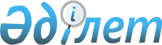 Об утверждении Плана развития акционерного общества "Национальная компания "Казакстан темiр жолы" на 2004-2006 годыПостановление Правительства Республики Казахстан от 23 ноября 2004 года N 1228      В соответствии с постановлением Правительства Республики Казахстан от 14 июня 2002 года N 647 "Об утверждении Правил разработки среднесрочных планов социально-экономического развития Республики Казахстан" Правительство Республики Казахстан ПОСТАНОВЛЯЕТ: 

      1. Утвердить прилагаемый План развития акционерного общества "Национальная компания "Казакстан темiр жолы" на 2004-2006 годы. 

      2. Настоящее постановление вступает в силу со дня подписания.       Премьер-Министр 

      Республики Казахстан Утвержден            

постановлением Правительства  

Республики Казахстан      

от 23 ноября 2004 года N 1228  

ПЛАН РАЗВИТИЯ 

АКЦИОНЕРНОГО ОБЩЕСТВА "НАЦИОНАЛЬНАЯ КОМПАНИЯ 

"КАЗАКСТАН ТЕМIР ЖОЛЫ" 

НА 2004-2006 ГОДЫ  

1. ДОКЛАД О СОСТОЯНИИ И ПЕРСПЕКТИВАХ РАЗВИТИЯ 

АО "НК "КТЖ"  

1.1 ВВЕДЕНИЕ       Настоящий План развития разработан в соответствии с Правилами разработки среднесрочных планов социально-экономического развития Республики Казахстан, утвержденными постановлением Правительства Республики Казахстан от 14 июня 2002 года N 647. При разработке учтены прогнозы основных макроэкономических показателей Казахстана, сформированные Министерством экономики и бюджетного планирования Республики Казахстан. 

      Железнодорожный транспорт, выполняя основную часть перевозок грузов и пассажиров, является основой транспортной системы Казахстана. В перевозках таких массовых грузов, как уголь, руда, металлы, зерно, в силу обширности территории страны, низких тарифов по сравнению с другими видами транспорта, железнодорожный транспорт реальной альтернативы в республике не имеет. Будучи одним из крупнейших предприятий в республике, сегодня акционерное общество "Национальная компания "Казакстан темiр жолы" (далее - АО "НК "КТЖ") обеспечивает занятость более 114 тысяч человек. 

      Стабильная работа транспорта Казахстана, в котором доминирующее положение занимает железнодорожная отрасль, является неотъемлемым условием функционирования экономики страны. 

      Требуется обеспечить такой уровень развития транспорта, который позволит удовлетворять жизненно важные потребности экономики и населения в перевозках при минимальных затратах, поскольку от уровня транспортной составляющей в себестоимости отечественной промышленной продукции напрямую зависят экономический рост и экономическая безопасность государства. Кроме того, необходимо обеспечить достаточный уровень доходности железнодорожного транспорта, который послужит основой дальнейшего его развития. 

      В целях реализации приоритетов государственной политики по активизации движения капитала, привлечения инвестиций, импортозамещения, развитию наукоемких, ориентированных на экспорт, обрабатывающих производств в рамках Стратегии индустриально-инновационного развития Республики Казахстан на 2003-2015 годы АО "НК "КТЖ" в 2003 году принята Программа развития инновационной деятельности АО "НК "КТЖ" и зависимых акционерных обществ на 2003-2004 годы. Основными направлениями Программы являются: 

      - развитие и внедрение эффективной в условиях рынка модели управления качеством железнодорожной продукции; 

      - внедрение современных передовых технологий и технических средств; 

      - внедрение ресурсосберегающих технологий для повторного использования ремонтопригодных изделий; 

      - развитие научно-исследовательских и опытно-конструкторских работ для решения задач железнодорожной отрасли; 

      - внедрение современных средств диагностики; 

      - организация новых производств для нужд железнодорожного транспорта. 

      Таким образом, его развитие должно происходить в соответствии с всесторонним комплексным планом, в котором четко определены цели отрасли, стратегия и способы их достижения. Этим определяется необходимость разработки настоящего Плана развития. 

 

            Миссия АО "НК "КТЖ" 

      Миссия АО "НК "КТЖ" заключается в максимальном удовлетворении динамично меняющихся потребностей экономики и общества в железнодорожных перевозках при эффективном использовании ресурсов. 

 

            Краткая история создания АО "НК "КТЖ" 

      Республиканское государственное предприятие "Казакстан темiр жолы" было создано постановлением Правительства Республики Казахстан от 31 января 1997 года N 129 "О реорганизации предприятий железных дорог Республики Казахстан" путем слияния республиканских государственных предприятий: Управления Алматинской железной дороги, Управления Целинной железной дороги и Управления Западно-Казахстанской железной дороги. 

Целью слияния являлись оптимизация структуры управления перевозочным процессом и ликвидация ее излишних звеньев, финансово-экономическое оздоровление железнодорожной отрасли. 

      Постановлением Правительства от 15 марта 2002 года N 310 "О создании закрытого акционерного общества "Национальная компания "Казакстан темiр жолы" образовано закрытое акционерное общество "Национальная компания "Казакстан темiр жолы", со 100% пакетом акций государства, которому были переданы функции оператора магистральной железнодорожной сети и перевозчика. 

      Этим же постановлением сто процентов государственных пакетов акций акционерных обществ "Военизированная железнодорожная охрана", "Жолжондеушi", "Кедентранссервис", "Ремпуть", "Транстелеком", "Центр транспортного сервиса" переданы в уставный капитал ЗАО "НК "КТЖ". 

      Постановлением Правительства от 27 апреля 2002 года N 479 "О вопросах формирования и организации деятельности ЗАО "НК "КТЖ" реорганизованы дочерние государственные предприятия "Желдорреммаш", "Желдорводотеплоснабжение", "Пассажирские перевозки", "Ремвагон", "Ремлокомотив", "Казтранссервис" путем преобразования соответственно в открытые акционерные общества с передачей 100% государственных пакетов акций в уставный капитал АО "НК "КТЖ". 

      При этом функциями дочерних акционерных обществ определено: 

      ОАО "Ремпуть", ОАО "Темiр жол жондеу" - организация и выполнение работ по реконструкции, капитальному ремонту пути и другим видам работ в путевом хозяйстве, своевременная сдача их в эксплуатацию. 

      ОАО "Пассажирские перевозки" - перевозка пассажиров, багажа, почты, продажа и оформление проездных документов, обслуживание пассажиров на вокзалах, в поездах. 

      ОАО "Центр транспортного сервиса" - эксплуатация подъездных путей, которые составляют более 90% всех подъездных путей АО "НК "КТЖ". 

      ОАО "Ремлокомотив", ОАО "Желдорреммаш" - содержание ремонтных баз для удовлетворения потребностей ЗАО "НК "КТЖ" в техническом осмотре и ремонте локомотивов. 

      ОАО "Ремвагон" - удовлетворение потребностей железнодорожной отрасли в необходимом ремонте грузовых вагонов. 

      ОАО "Транстелеком" - организация услуг связи, капитальный ремонт устройств связи, прокладка кабельных и воздушных линий связи, запуск АТС, программирование АТС и устройств связи. 

      ОАО "Казтранссервис" - организация контейнерных перевозок, обеспечение оперативного управления контейнерным парком железных дорог, текущее обслуживание и ремонт контейнеров, обеспечение безопасности и сохранности грузов. 

      ОАО "Военизированная железнодорожная охрана" - обеспечение охраны и сопровождения номенклатурных грузов и иных грузов, их сохранности на объектах железнодорожного транспорта. 

      ОАО "Жол жондеушi" - все виды ремонта железнодорожного пути, реконструкция и строительство новых железнодорожных магистралей, выполняет аварийно-восстановительные работы при возникновении чрезвычайных ситуаций. 

      ОАО "Желдорводотеплоснабжение" - водотеплоснабжение и водоотведение структурных подразделений АО "НК "КТЖ" и других потребителей, проведение мероприятий по охране окружающей среды. 

      ОАО "Кедентранссервис" - содержание и эксплуатация грузовых дворов и осуществление контейнерных перевозок. 

 

                    Организационная структура управления АО "НК "КТЖ" 

 

            Организационную структуру управления АО "НК "КТЖ" составляют: 

      общее собрание акционеров; 

      совет директоров; 

      ревизионная комиссия; 

      правление; 

      структурные подразделения АО "НК "КТЖ" (департаменты и самостоятельные управления, филиалы). 

 

                           Организационная структура АО "НК "КТЖ" 

                           (см. бумажный вариант)       Обоснование структуры 

 

                  АО "НК "КТЖ" имеет холдинговую структуру, основанную на обеспечении функциональной целостности и управляемости железнодорожной отрасли в перевозочном процессе. При этом 100% акций аффилиированных акционерных обществ находятся в уставном капитале АО "НК "КТЖ", за исключением акций ЗАО "Кедентранссервис"(33% акций находятся в уставном капитале АО "НК "КТЖ"). В октябре 2002 года 12 аффилиированных акционерных обществ с ЗАО "НК "КТЖ" заключили Соглашение о партнерстве, в котором аффилиированные компании делегировали АО "НК "КТЖ" полномочия по координации деятельности Обществ в интересах сторон в целом по вопросам: представления интересов в отношениях с государственными органами, инвестиционной политики, ценообразования и нормирования затрат, закупок финансовых и материальных ресурсов, капитального строительства и ремонта, разработки единой учетной политики и методических указаний, инструкций по ведению бухгалтерского учета и составлению финансовой отчетности, определения единой концепции кадровой и социальной политики, анализа информационной, технической безопасности, обмена информации, регулирования иных отношений, возникающих в деятельности сторон. Решение о выплате дивидендов по акциям аффилиированных акционерных обществ будет производиться в установленном порядке по итогам года. 

      Структура центрального аппарата представляет собой вертикально интегрированную систему управления основными производственными хозяйствами отрасли. Филиалы напрямую подчинены соответствующим департаментам и управлениям, входящим в центральный аппарат. При этом финансирование и свод бухгалтерской отчетности по филиалам происходит через производственные Департаменты, а те, в свою очередь, финансируются непосредственно через Департамент экономики и финансов. 

      Такая система позволила установить прозрачность движения финансовых и материальных ресурсов, повысить эффективность использования оборотных средств, снизить непроизводственные расходы, выявить существенные резервы в снижении себестоимости перевозок, повышении эффективности перевозочного процесса. 

 

                        1.2 АНАЛИЗ РЫНКА (СФЕРЫ ДЕЯТЕЛЬНОСТИ) 

 

            Конкуренты и доля Компании на общем рынке 

      В силу сырьевой направленности экономики Казахстана железнодорожный транспорт играет ключевую роль в транспортно-коммуникационном комплексе Республики Казахстан. Согласно данным Агентства Республики Казахстан по статистике в последние годы в грузообороте всех видов транспорта его доля составляет 70%, в пассажирообороте 54%. 

      В перевозках железнодорожным транспортом в Республике Казахстан АО "НК "КТЖ" является монополистом и конкурентов не имеет. 

      Основная товарная продукция, предъявляемая к перевозке, представляет собой массовые насыпные и наливные грузы, такие как уголь, зерно, нефть, руда, минеральные удобрения и 

т.д., перевозка которых автомобильным транспортом неэффективна. 

      Географические условия Казахстана (отсутствие прямого выхода к морю, наличия судоходных рек), обширность территории, сырьевая структура производства и размещение производительных сил, неразвитость автодорожной инфраструктуры делают роль железнодорожного транспорта в экономике страны чрезвычайно важной. Эта роль сохранится в обозримом будущем. 

      Дополнительно, находясь в центре Евразии, Казахстан обладает транзитным потенциалом - возможностью увеличения пропуска транзита через свою инфраструктуру по 5 международным железнодорожным транспортным коридорам. Основным из них является Трансазиатский маршрут, являющийся в будущем конкурентом морскому сообщению Юго-Восточная Азия - Западная Европа. 

      Общая протяженность Трансазиатского маршрута от побережья Тихого океана до границ Западной Европы составляет 11000 км, в числе которых 4000 км приходится на территорию Китая и 1800 км - на Казахстан. Грузовые перевозки по Трансазиатскому маршруту занимают 23-26 дней пути, а расстояние на 2000-3000 км короче, чем Транссибирский маршрут. 

 

            Основные клиенты (потребители, заказчики) 

      Основной объем грузоперевозок компании приходятся на долю добывающей и перерабатывающей промышленности (уголь, нефть и нефтепродукты, черные и цветные металлы, руды). 

      Уголь. Основными клиентами по перевозке угля АО "НК "КТЖ" являются: ТОО "Богатырь Аксес Комир" (17,3% от общих перевозок компании), ОАО "Евроазиатская энергетическая корпорация" (9,3%), угольный департамент "Борлы" ОАО корпорации "Казахмыс" (4,3%), угольный департамент ОАО "Испат Кармет" (5,6%), ЗАО "Майкубен-Вест" (1,3%), ТОО "Балапантранс" (1,1 %), ОАО "Шубаркольский разрез" (0,9%). 

      Нефть. Основными клиентами по перевозке нефтяных грузов компании АО "НК "КТЖ" являются: ТОО "Шымкентнефтьоргсинтез" (3,7%), ОАО управление сбыта нефти "Актюбемунайгаз" (1,6%), ТОО "Атырауский - нефтеперерабатывающий завод-Транс" (1,3%), СП "Тенгизшевройл" (1,1%), ЗАО "Павлодарский нефтехимический завод" (1,0%). 

      Железная руда. Основными клиентами по перевозке железной руды компании АО "НК "КТЖ" являются: ОАО "Соколовско-Сарбайское горно-обогатительное объединение" (8,14%), ТОО "Оркен" (1,8%), ОАО "Донской горно-обогатительный комбинат" (1,5%). 

      Черные металлы. Основными клиентами по перевозке черных металлов компании АО "НК "КТЖ" являются: ОАО "Испат Кармет" (2,4%), Аксуский завод ферросплавов (0,5%), ОАО "Феррохром" (0,1%). 

      Цветная руда. Основными клиентами по перевозке цветных металлов компании АО "НК "КТЖ" являются: ОАО корпорация "Казахмыс" (0,15%), ОАО "Казцинк" (0,22%). 

Объем погрузки ЗАО "НК "КТЖ" в 2002 году 

(в разрезе основной номенклатуры грузов) _______________________________________________________________ 

Номенклатура груза     | Объем погрузки, |   Доля, % 1 

                        |   тыс.тонн      | 

________________________________________________________________ 

уголь                          71981             44,2 

железная руда                  20537             12,6 

нефть сырая                    10635              6,5 

нефтепродукты                   8020              5,0 

цветная руда                   10911              6,7 

строительные материалы         10188              6,3 

черные металлы                  5325              3,3 

зерно                           5165              3,2 

лом черных металлов             2007              1,2 

удобрения                       1767              1,1 

цветные металлы                 1019              0,6 

химикаты                        1016              0,6 

прочие                         14243              8,7 

итого                         162813              100 

________________________________________________________________ Примечание: 1 . Доля в общем объеме погрузки ЗАО "НК "КТЖ" 

           1.3 АНАЛИЗ ПРОИЗВОДСТВЕННО-ФИНАНСОВОЙ ДЕЯТЕЛЬНОСТИ 

                  ЗАО "НК "КТЖ" ЗА 2001-2003 ГОДЫ 

 

                      ИТОГИ ФИНАНСОВО-ЭКОНОМИЧЕСКОЙ ДЕЯТЕЛЬНОСТИ 

                          ЗА 2001-2002 ГОДЫ 

 

            Грузооборот в 2001 году возрос по отношению к 2000 году на 10670 млн. т-км, или на 8,5%. Рост грузооборота связан с ростом объема перевезенных грузов на 12,0 млн. тонн (на 7,0%) и увеличением средней дальности перевозок грузов на 10,6 км (на 1,5%). Основной причиной роста грузооборота стало увеличение объемов производства промышленной продукции Республики Казахстан в 2001 году по сравнению с 2000 годом на 13,5%. 

      Грузооборот в 2002 году снизился по отношению к 2001 году на 2565 млн. т-км, или на 2%. Снижение грузооборота связано со снижением объемов погрузки угля и нефтяных грузов. 

Общая погрузка грузов в 2002 году на 1% ниже уровня предыдущего года. 

      Максимальный объем погрузки всех грузов был достигнут в 2001 году. Этот показатель был получен за счет увеличения объема погрузки угля до 77867,5 тыс.тонн. 

 

              Показатели грузовых перевозок в 2001-2002 годах 

               приведены в следующей таблице 

__________________________________________________________________ 

     Показатели           |   Ед.измер.  | 2001      |   2002 

__________________________________________________________________ 

Грузооборот                  млн.т-км    135652,9      133088,4 

------------------------------------------------------------------ 

  в том числе: 

Внутриреспубликанское        млн.т-км    60386,7       60647,9 

Вывоз                        млн.т-км    59188,3       55242,4 

Ввоз                         млн.т-км    7631,1        7853,5 

Транзит                      млн.т-км    8446,8        9344,6 

Перевезено грузов            тыс.тонн    183771,5      178661,3 

----------------------------------------------------------------- 

   в том числе: 

Внутриреспубликанское        тыс.тонн    99576,1       99419,7 

Вывоз                        тыс.тонн    70648,2       65166,3 

Ввоз                         тыс.тонн    7962,0        7940,3 

Транзит                      тыс.тонн    5585,2        6135,1 

------------------------------------------------------------------ 

Средняя дальность перевозки     км       738,2         744,9 

1 тонны груза 

      в том числе: 

Внутриреспубликанское           км       606,4         610,0 

Вывоз                           км       837,8         847,7 

Ввоз                            км       958,4         989,1 

Транзит                         км      1512,4        1523,1 

__________________________________________________________________ 

      Условия экономического роста, продолжившегося в 2001-2002 годах, повышение потребительского спроса на железнодорожные пассажирские перевозки позволили в эти годы превысить уровень предыдущих лет. 

      Пассажирооборот в 2002 году на 65,2 млн. пассажиро-км, или на 0,6%, выше уровня 2001 года. Рост пассажирооборота обусловлен ростом средней дальности перевозок пассажиров на 23,5 км при уменьшении количества пассажиров на 4,1 % (877 тыс.чел). 

      Показатели пассажирских перевозок в 2001-2002 годах приведены в следующей таблице. 

 

                     Показатели пассажирских перевозок __________________________________________________________________ 

    Показатели             |  Ед.изм.   |  2001     |  2002 

------------------------------------------------------------------ 

Пассажирооборот             млн.п-км     10383,5      10448,7 

в т.ч.: пригородное         млн.п-км       455,3        304,6 

местное и прямое            млн.п-км      9928,2      10144,1 

------------------------------------------------------------------ 

Перевезено пассажиров       тыс.чел      21571,3      20694,3 

------------------------------------------------------------------ 

в т.ч.: пригородное         тыс.чел       6260,4       5186,5 

местное и прямое            тыс.чел      15311,0      15507,8 

------------------------------------------------------------------ 

Средняя дальность перевозки 

пассажира                   тыс.км         481,4        504,9 

------------------------------------------------------------------ 

в т.ч.:в пригородном        тыс.км          72,7         58,7 

в местном и прямом          тыс.км         648,4        654,1 

------------------------------------------------------------------ 

Отправлено пассажиров       тыс.чел      16066,0      14947,1 

----------------------------------------------------------------- 

в т.ч.: пригородное         тыс.чел       6070,6       4985,0 

местное и прямое            тыс.чел       9995,6       9962,1 

------------------------------------------------------------------ 

Населенность пассажирского 

вагона                      чел/ваг         26,0         25,9 

___________________________________________________________________       В Казахстане основная доля объема пассажирооборота железнодорожным транспортом приходится на поезда местного и прямого сообщения (более 95%). 

      Доходы от основной деятельности в 2002 году составили 165 449 млн. тенге, что выше уровня 2001 года. Увеличение доходов от перевозок грузов при снижении грузооборота объясняется увеличением объемов транзитного, внутреннего и импортного грузооборота, увеличением тарифов на грузовые перевозки в международном сообщении, ростом швейцарского франка и американского доллара по отношению к тенге. 

      Расходы от основной деятельности за 2002 год (включая общие и административные) составили 115 209 млн. тенге, что ниже уровня 2001 года. Данное снижение связано с тем, что в 2001 году в расходах по перевозкам учитывались прямые расходы пассажирских перевозок. Также в ЗАО "НК "КТЖ" в течение 2002 года проводились мероприятия по оптимизации расходов. 

      Рост чистого дохода в 2002 году на 80,3% по сравнению с 2001 годом вызван увеличением доходов от грузовых перевозок на 14%, несмотря на снижение объема грузовых перевозок на 1,9%, что связано с увеличением доходных ставок во всех видах сообщения за счет изменения структуры перевозимых грузов (доля "дорогих грузов" повысилась), повышением тарифов на грузовые перевозки со 2 квартала 2001 года на 7%, ростом курса валюты по отношению к тенге, а также структурными изменениями, связанными с реорганизацией РГП "КТЖ" в ЗАО "НК "КТЖ": часть дочерних предприятий выделилась в акционерные общества. Однако основным фактором явилось неполное освоение программы ремонта в связи с длительностью организационных процедур, согласно новому законодательству, следствием чего явилось несвоевременное проведение конкурсов, заключение договоров на поставку материалов и закуп услуг, а также  использование старогодних материалов, реставрированных запасных частей и деталей. 

      Распределение чистого дохода 2002 года в соответствии с решением Совета директоров ЗАО "НК "КТЖ" произведено по следующим направлениям: 

      Фонд развития            - 65,1 % от чистого дохода, 

      Фонд потребления         - 13,9% от чистого дохода, 

      Фонд Президента Общества - 11% от чистого дохода, 

      Дивидендный фонд         - 0% от чистого дохода, 

      Резервный капитал        - 10% от чистого дохода. 

 

        Уровень дебиторской задолженности на 01.01.03г. составляет 39 075 млн.тенге, а уровень кредиторской задолженности составляет 42 300 млн.тенге. 

      Чистый доход ЗАО "НК "КТЖ" по итогам 2002 года составил 20 924 млн. тенге, что на 80,3% выше уровня 2001 года. 

      Обеспечение безопасности движения поездов является одной из важнейших задач АО "НК "КТЖ". Количество нарушений безопасности движения в последние годы постоянно снижалось и достигло в 2002 году 343 случая. В 2002 году по сравнению с 1997 годом количество случаев нарушения было снижено на 1085 случаев (в 4,2 раза), в то время как объем перевозок в грузовом и пассажирском движении (приведенная продукция) увеличился на 20,4%. В 2003 году по сравнению с 2002 годом также наблюдается снижение количества случаев нарушения на 17 случаев. 

      О повышении эффективности проводимой работы по обеспечению безопасности движения в отчетном периоде свидетельствует значительное снижение количества нарушений на единицу перевозочной работы - 1 млрд. тонно-километров брутто во всех видах движения. 

 

                                                             Случаи нарушения 

                        (Диаграмму см. бумажный вариант) 

 

                            Количество нарушений на единицу работы 

                          (на 1 млрд. т-км брутто) 

                       (Диаграмму см. бумажный вариант)       Высокая степень износа основных фондов отрасли в условиях прогнозируемого роста спроса на перевозки требует больших затрат на их текущее содержание и ремонт, создает опасность потери технологической устойчивости железнодорожного транспорта, и определяет значительную потребность в инвестициях. 

      В 2001 году отраслью было освоено инвестиций в размере 24 млрд. тенге, что выше уровня 2000 года на 43%. Было приобретено 817 полувагонов, 53 цистерны и 19 крытых вагонов; отремонтировано с использованием новых материалов 237 км пути; начато строительство новой железнодорожной линии Хромтау - Алтынсарино; сдана в эксплуатацию линия Аксу - Дегелен; введен в эксплуатацию электрифицированный участок Узынагаш - Алматы; завершена и принята в эксплуатацию волоконно-оптическая линия связи на участке Арысь - Туркестан - Шиели. 

      Основными направлениями вложения инвестиций в 2002 году стало продолжение строительства линии Хромтау - Алтынсарино, реконструкция пути и модернизации устройств электроснабжения, сигнализации и связи участка железной дороги Жана-Семей - Конечная, завершение работ второй очереди, не вошедших в пусковой комплекс электрификации участка Узынагаш - Алматы-2, проведение капитального ремонта 150 км пути, приобретение четырех вагонов Talgo. В 2002 году проведен комплекс мероприятий по развитию станции Достык, в том числе завершение строительства эстакады в парке Т (таможенный) и конторы передач, а также строительство очистных сооружений, хозяйственно-питьевого водовода. При этом объем инвестиций в 2002 году составил 14,6 млрд. тенге. 

 

            ПОКАЗАТЕЛИ ЗА 2003 ГОД 

 

            Грузооборот в 2003 году составил 147 672,3 млн.т-км (увеличение на 11,0 % по отношению к 2002 году за счет роста объема погрузки грузов). 

      Увеличение пассажирооборота составило 2,3% (10686 млн.пас/км). При этом основной качественный показатель пассажирских перевозок - населенность пассажирских поездов - также вырос: с 25,9 до 26,1 чел/ваг. 

      Доходы от основной деятельности ЗАО "НК "КТЖ" в 2003 году получены в сумме 191 328 млн. тенге, увеличение на 15,6% к уровню 2002 года связано с увеличением тарифа на грузовые перевозки и ростом грузооборота. 

      Расходы по основной деятельности ЗАО "НК "КТЖ" (себестоимость реализованной продукции) составили 147 572 млн. тенге. Увеличение расходов в 2003 году на 28,1% произошло по следующим причинам. 

      Рост на 17,7% расходов по оплате труда связан с увеличением заработной платы работникам ЗАО "НК "КТЖ" с 1 апреля 2003 года в соответствии с изменением размеров минимального расчетного показателя и минимальной заработной платы, а также объемов  перевозочной работы. 

      Увеличение расходов по элементу износ составило 60,4%. В целях реализации постановления Правительства Республики Казахстан от 15 марта 2002 года N 310 "О создании Закрытого акционерного общества "Национальная компания "Казакстан темiр жолы" и приведения в соответствие со статьей 27 Закона Республики Казахстан от 10 июля 1998 года N 281 "Об акционерных обществах" (имущество, вносимое в оплату акции, оценивается в деньгах с учетом его текущей рыночной цены) по состоянию на 1 июня 2002 года была проведена оценка основных средств ЗАО "НК "КТЖ" независимой аудиторской компанией ЗАО "БДО Казакстанаудит", в результате которой возросла сумма износа частично в расходах за 2002 год и в целом по 2003 году. 

      Рост расходов по статье "Материалы" в сравнении с 2002 годом составил 48,9%, что связано с инфляцией и увеличением объемов деповского и капитального ремонтов грузовых вагонов в целях обеспечения объемов перевозок; ремонта пути в связи с пуском скоростного поезда "Астана-экспресс", снижением объема просроченного ремонта путей. Кроме того, для оптимизации расходов при выполнении ремонтов вагонов сторонними организациями, а также ремонтными предприятиями, максимально используются собственные материалы ЗАО "НК "КТЖ" на давальческих условиях. 

      Расходы периода в 2003 году составили 24 475 млн. тенге, что выше уровня 2002 года на 9 300,8 млн. тенге, или на 61,3%. Рост общих и административных расходов в 2003 году по сравнению с 2002 годом на 66,0% связан, прежде всего, со структурными изменениями в 2002 году. В соответствии с утвержденной Советом директоров ЗАО "НК "КТЖ" 5 сентября 2003 года (протокол N 9) сметой административных и общих расходов на 2003 год, увеличение данных расходов обусловлено следующими факторами: 

      - командировочные расходы - за счет увеличения МРП в размере 872 тенге и увеличения количества командировок (в дальнее зарубежье с целью приобретения тяжелой путевой техники, запасных частей и обучения сотрудников работе с этим оборудованием); 

      - расходы на повышение квалификации - в соответствии с утвержденным планом обучения (в 2002 году в связи со структурными преобразованиями план обучения не был выполнен); 

      - банковские услуги - за счет увеличения расходов, связанных с комиссией банкам и открытием новых счетов; 

      - благотворительная помощь - в данный раздел также включены расходы на спонсорскую помощь, которые в 2003 году увеличились за счет оказания помощи из фонда президента; 

      - расходы на социальную сферу - за счет финансирования капитального ремонта учебных заведений в связи с передачей данных объектов социальной сферы местным исполнительным органам; 

      - расходы по налогам - в связи с доплатой корпоративного налога в размере 5 025 млн. тенге по результатам проверки Министерства государственных доходов Республики Казахстан за 1998-2000 годы, дополнительных начислений НДС и налогов в местный бюджет, штрафных санкций за 2003 г.; 

      - рост общехозяйственных расходов производственного характера, в связи с возросшими расходами по созданию резерва на сомнительные долги; 

      - увеличение расходов по реализации в связи с ростом объемов реализации металлолома. 

 

               Структура "прочих" расходов представлена в таблице: 

 

                                                               тыс. тенге 

___________________________________________________________________ 

N   |  Наименование расходов                             |  сумма 

п/п  |                                                    | 

_____|____________________________________________________|_________ 

1    Выплаты работникам и лицам не работающим в данной 

     организации (пенсионерам-железнодорожникам) на 

     социальные нужды                                        311080 

2    Паспортизация зданий и регистрация владения имущества    10083 

3    Изготовление таблиц для расчета земельного налога          196 

4    Оформление документов на право пользования земельными 

     участками (изготовление гос.актов)                         265 

5    Регистрация организаций                                   1159 

6    Материальная помощь на получение образования               291 

7    Материальная помощь на участие в спортивной олимпиаде      334 

8    Расходы по подписке на периодическую, научно-техничес- 

     кую литературу, приобретение бланков, нормативно-мето- 

     дических указаний                                        32063 

9    Вознаграждение за рационализаторские предложение            28 

10   Проездные билеты пассажирского транспорта                 2604 

11   Расходы по содержанию автотранспорта                      4939 

12   Госпошлина                                                  97 

13   Учебный отпуск                                            2566 

14   Заправка картриджа, принтера                              3357 

15   Медицинские услуги                                       52242 

16   Услуги экспертизы                                         3095 

17   Услуги по копированию                                    29196 

18   Нотариальные услуги                                       2078 

19   Изготовление штампов и печатей                             912 

20   Почтовые расходы                                           639 

21   Оплата счетов за инкассацию                                 55 

22   Перевозка оргтехники в багажном вагоне                      18 

23   Расходы на рекламу и объявления                           8575 

24   Услуги вычислительного центра по программе АБУ 

     "Фаворит"                                                   13 

25   Получении лицензий на оказание услуг по продаже 

     эл.энергии,теплоэнергии                                  10565 

26   Затраты по охранно-пожарной сигнализации                 19755 

27   Изготовление пластиковых карточек, визиток                2223  

28   Научно-исследовательские работы                          55689 

29   Возмещение ущерба, протезирование                        28893 

30   Страхование автотранспорта                               28019 

31   Перерасчет стоимости металлолома, угля                    3513 

32   Изготовление бланочной продукции                          1532 

33   Услуги СЭС                                                  16 

34   Разработка нового логотипа ЗАО "НК "КТЖ"                  1258 

35   Авиауслуги                                                2306 

36   Юридические услуги                                        2526 

37   Изготовление фотографий по сходу вагонов                   936 

38   Содержание зданий, благоустройство территории             9323 

39   Стипендии студентам и учащимся                           15106 

40   Монтаж и демонтаж стендов                                 1046 

41   Штрафы, пени, судебные издержки                          18893 

42   Составление расчетов для оформления 

     таможенных деклараций                                     1651 

43   Консульские услуги                                        5545 

44   Капитальный ремонт жилых домов на ст. Луговая            54631 

45   Сертификация вагонов                                       417 

46   Поверка весов                                                9 

47   Услуги связи, Интернет, увеличение объема сетевого 

     окружения                                                 5983 

48   Архивные услуги                                            425 

49   Льготы работникам                                       285370 

50   Услуги типографии                                          356 

51   Анализ надежности по локомотивам                            61 

51   Выплаты по утере кормильца                                1066 

52   Содержание представителей в дальнем и ближнем зарубежье  25539 

53   Расходы на финансирование научно-исследовательских, 

     опытно-конструкторских и проектных работ                   972 

54   Проведение семинаров в филиалах по обмену опытом           291 

55   Корректировка амортизации ОС                             32547 

56   Таможенные расходы                                        4861 

57   Ремонт сейфов, установка кондиционеров                    1317 

58   Списание ТМЗ                                              2777 

59   Расходы по адм. управлению, совершенствованию систем 

     и средств программирования                                4871 

60   Расчет нормативных потерь электроэнергии                    69 

62   Оформление таможенной декларации                             8 

63   Услуги переводчика                                       12874 

64   Расходы по проведению конференции                         2455 

65   Оплата членских взносов за 2003 год ОСЖД                 17530 

66   Оплата за выдачу выписок из реестра фондовой биржи           2 

67   Возмещение расходов, связанных с подготовкой, 

     обсуждением и обзором финансовой документации, 

     имеющий отношение к проекту (кредитование малых 

     и средних предприятий ж/д отрасли ЕБРР)                  1 591 

68   Поддержка кредитного рейтинга ЗАО "НК "КТЖ"              14702  

69   Листинговый сбор                                          1698 

70   Составление графиков движения поездов                     1500 

72   Корректировка НДС, отнесенного в зачет                       5 

73   Корректировка ошибок прошлых лет                         22389 

74   Выходное пособие по сокращению численности                6401 

75   Надбавки к пенсиям, единовременные пособия 

     уходящим на пенсию                                       26549 

76   Обеспечение деятельности Дирекции 

     по ж/д транспорту (Москва)                               32607 

77   Контрольные испытания пассажирских вагонов "Тальго"       1730 

78   Возмещение расходов представителям ЕБРР                    690 

79   Рекламная акция футбольной команды "Кайрат"              63910 

80   Разработка предельно-допустимых выбросов, 

     экологического паспорта                                   4934 

81   Расходы по программе развития малых станций и разъездов 110889 

82   Выпуск монографий, изготовление образца 

     скафандра в музей                                         2875 

83   Капремонт объектов ОАО ЖДВТС в связи 

     с землетрясением ст.Луговая                              11919     

     Итого прочих общих и административных расходов         1433500 ___________________________________________________________________       Увеличение среднесписочной численности сотрудников центрального аппарата в 2003 году по отношению к 2002 году на 26,0% (или на 296 человек) объясняется тем, что среднесписочная численность в 2002 году рассчитана с учетом деятельности РГП "КТЖ" (январь - май) и ЗАО "НК "КТЖ" (июнь - декабрь). В свою очередь численность центрального аппарата РГП "КТЖ" составляла 988 человек, куда не входила численность центрального аппарата дочерних государственных предприятий: "Грузовые перевозки", "Локомотив", "Инфраструктура" и З-х вагонных компаний с численностью 1001 человек. В соответствии с Постановлением Правительства Республики Казахстан N 310 от 15 марта 2002 года, данные дочерние предприятия вошли в состав ЗАО "НК "КТЖ" и с 1 июня 2002 года численность сотрудников центрального аппарата составила 1519 человек. Фактического увеличения численности центрального аппарата в 2003 году не происходило. В 2004-2006 годах планируется значительное сокращение сотрудников центрального аппарата до 800 человек. 

      Структура себестоимости по элементам затрат сложилась следующим образом: 

 

            фонд оплаты труда                      - 27778 млн.тенге; 

      социальные отчисления                  - 5926 млн.тенге; 

      материалы                              - 19655 млн.тенге; 

      топливо                                - 19146 млн.тенге; 

      электроэнергия                         - 6253 млн.тенге; 

      оплата работ и услуг                   - 36075 млн.тенге; 

      амортизация                            - 27338 млн.тенге; 

      прочие                                 - 3701 млн.тенге; 

      Штрафы уплаченные и реализация ТМЗ     - 1700 млн.тенге. 

      Всего                                  - 147572 млн.тенге. 

 

        Согласно приказу Министра транспорта и коммуникаций Республики Казахстан от 26 февраля 2004 года N 93-I распределение чистого дохода ЗАО "НК "КТЖ" за июнь-декабрь 2002 года в размере 10550,1 млн. тенге произведено следующим образом: 

      - Фонд развития - 65,1% (6862,9 млн.тенге), 

      - Фонд потребления - 13,9% (1471,7 млн.тенге), 

      - Фонд Президента Общества - 11% (1160,5 млн.тенге), 

      - Резервный капитал - 10% (1055 млн.тенге). 

      Фонд развития полностью направлен на финансирование инвестиционной программы ЗАО "НК "КТЖ" в 2003 году. 

      Деньги Фонда потребления направляются на покрытие расходов социального назначения, предусмотренных Отраслевым тарифным соглашением и Коллективным договором, на финансирование объектов социальной сферы Общества, на спонсорскую и благотворительную деятельность. Фонд потребления в 2003 году использован следующим образом: 

 

                                                          млн. тенге 

_________________________________________________________________ 

Фонд потребления 2003 год      План        Факт    % к плану _________________________________________________________________ 

Социальные льготы               796,1      819,3     102,9% 

Содержание социальной сферы     540,1      722,4     133,8% 

Благотворительная помощь         30,0       30,0     100,0% 

Спонсорская помощь              105,5      104,6      99,1% __________________________________________________________________ 

Всего                          1471,7     1676,3     113,9% 

 

        Фонд Президента Общества предназначен для аккумулирования денег с целью выплаты персональных надбавок работникам ЗАО "НК "КТЖ" и иных выплат по решению Президента Общества. Средства Фонда Президента в 2003 году были использованы следующим образом:                                                          млн.тенге ___________________________________________________________________ 

Фонд Президента 2003 год          План     Факт     % к плану ___________________________________________________________________ 

Персональные надбавки, включая    430,0     434,3     101,0% 

социальный налог 

Спонсорская помощь                730,5     587,7      80,4% ____________________________________________________________________ 

Всего                            1160,5    1022,0      88,1% 

 

        Средства резервного капитала отражены в балансе ЗАО "НК "КТЖ" за 2003 год. 

      По итогам 2003 года ЗАО "НК "КТЖ" получен положительный финансовый результат в размере 17732 млн. тенге, что ниже уровня 2002 года на 15,3%. Снижение чистого дохода ЗАО "НК "КТЖ" в 2003 году по сравнению с 2002 годом вызвано опережающим ростом расходов над ростом доходов. 

      Доля чистого дохода на выплату дивидендов на государственный пакет акций в 2003 году предполагается равной 10% и составит 1773,2 млн.тенге. Распределение чистого дохода 2003 года будет произведено в установленном порядке. 

      Уровень дебиторской задолженности на 1 января 2003 года составляет 46 955 млн. тенге, а уровень кредиторской задолженности составляет 59 295 млн. тенге. 

      Освоение инвестиций АО "НК "КТЖ" в 2003 году составило 50 185 млн. тенге, из них за счет внешних займов 9 549 млн. тенге, за счет собственных средств 40 636 млн. тенге. При этом заемные средства по линии ЕБРР направлены на приобретение путевой техники и оборудования и, cледовательно, обязательства по возврату этих средств будут сохранены за АО "НК" КТЖ". 

      Основное место в инвестиционной деятельности занимает реабилитация объектов инфраструктуры магистральной железнодорожной сети. Из них на капитальный ремонт пути направлено 8237,2 млн. тенге, на модернизацию верхнего строения пути - 444 млн.тенге, приобретение путевых машин и оборудования - 5818 млн.тенге, завершение обновления устройств электроснабжения участка Узынагаш-Алматы - 135,4 млн. тенге и начало электрификации участка Экибастуз-Павлодар 1457,4 млн. тенге, усиление участка Актогай - Достык и развитие станции Достык (развитие сортировочных мощностей, грузового двора, парка для таможенного досмотра составов, реконструкцию действующего пункта перестановки вагонов, строительство хозяйственно-питьевого водовода, очистных сооружений и др.) - 737,2 млн. тенге. 

      Строительство новых железнодорожных линий имеет своей целью формирование замкнутой сети железных дорог Казахстана, что позволит перевозить грузы по кратчайшим маршрутам по территории страны без использования железнодорожных участков сопредельных стран. 

      Строительство новых железнодорожных линий необходимо также для освоения перспективных месторождений природных ресурсов и новых промышленных центров, решения таких важных задач национальной экономики, как рационализация межрайонных транспортных связей, создание новых транспортных маршрутов и транзитных коридоров. 

      При строительстве новой линии Алтынсарино - Хромтау расстояние транспортировки грузов от станции Достык до станции Озинки (на северо-западе Казахстана) сократится на 500 км, а расстояние от г. Астана до порта Актау - на 2400 км. Транзитные грузопотоки будут представлены следующими видами грузов: руда, нефть, зерно, черные металлы. Прогнозируемые объемы грузовых перевозок по новой линии составляют 10-12 млн. тонн грузов в год. 

      Строительство данной линии будет способствовать также развитию тяготеющих к ней районов Костанайской и Актюбинской областей, располагающими запасами природных ресурсов (запасы железной руды, цветных металлов, строительных материалов и др.). Большинство месторождений расположено в непосредственной близости от трассы строящейся дороги. 

      Реализация данного проекта позволит в течение следующих 20 лет достичь: экономии транспортных издержек грузоотправителей, оборотных средств от сокращения грузовой массы в пути (в сравнении с существующим маршрутом), эксплуатационных затрат от сокращения пробега (в сравнении с существующим маршрутом) - 256935,0 млн. тенге; получения прибыли от эксплуатации дороги - 34935 млн. тенге; получения бюджетных поступлений - 14955 млн.тенге. 

      Эксплуатационная длина линии составляет 402 км. Стоимость проекта оценивается в 

33036 (с НДС) млн. тенге. Срок строительства - 4 года. Согласно проведенному расчету внутренняя норма прибыли проекта составляет 1,3%. Чистая приведенная стоимость равна 607 млн. тенге. Период окупаемости первоначальных затрат с учетом дисконтирования 18 лет (ставка дисконта 9%). 

      Финансирование данного проекта осуществляется за счет республиканского бюджета и собственных средств АО"НК "КТЖ". В связи с необходимостью ускорения строительства железнодорожной линии "Алтынсарино - Хромтау" было принято Постановление Правительства Республики Казахстан от 4 августа 2003 года N 781 "О привлечении дополнительных средств к финансированию строительства железнодорожной линии "Алтынсарино - Хромтау". 

      В 2003 году на строительство новой линии Алтынсарино - Хромтау направлено 4170,8 млн. тенге. На информатизацию и развитие связи направлено 953,7 млн. тенге или 1,9% от общего объема инвестиций, в том числе, создание сети передачи данных - 320,6 млн. тенге, тенге и внедрение информационных систем 87,4 млн.тенге. На внедрение диспетчерских систем управления - 309,5 млн. тенге (2152 км) и другие. Основными целями проекта "Сокращение времени хода на участке "Алматы - Астана" являются: сокращение времени следования пассажирских поездов на данном участке до 12-14 часов, увеличение пропускной и провозной способности железной дороги Алматы - Астана с целью подготовки пути к пропуску прогнозируемых пассажиро- и грузопотоков. Протяженность участка составляет 1331 км. Объем инвестиций по данному проекту составил 5595 млн.тенге или 11,1% от общего объема инвестиций. 

      Объем инвестиций в научно-исследовательские и опытно-конструкторские работы составил 338 млн. Инвестиционный план 2003 года освоен в полном объеме. 

                 1.4 ПЛАН РАЗВИТИЯ АО "НК "КТЖ" НА 2004-2006 ГОД      

                          1.4.1. Цели и задачи.       Основными целями развития железнодорожного транспорта являются: 

      - обеспечение безопасности движения при перевозках пассажиров и грузов; 

      - переход отрасли на качественно новый технический уровень, обеспечивающий дальнейшее устойчивое развитие; 

      - повышение транзитного потенциала Казахстана в условиях постоянно усиливающейся конкуренции перевозок по альтернативным транспортным коридорам; 

      - достижение экономической безопасности функционирования железнодорожного транспорта. 

      Для достижения указанных целей АО "НК "КТЖ" предусматривает решение следующих задач: 

      - оптимизация производственных мощностей, повышение эффективности железнодорожного транспорта; 

      - создание конкурентной среды за счет привлечения частного сектора; 

      - совершенствование системы планирования и бюджетирования. 

            1.4.2. Выбор путей достижения поставленных задач       Развитие отрасли железнодорожного транспорта будет проводиться в соответствии с Программой реструктуризации железнодорожного транспорта Республики Казахстан на 2004-2006 годы, утвержденной постановлением Правительством Республики Казахстан от 6 февраля 2004 года N 145. Основными направлениями реформирования железнодорожного транспорта является поэтапная, экономически обоснованная демонополизация отрасли и формирование конкурентной среды в перевозочной и обеспечивающей деятельности при соответствующем обеспечении нормативно-правовой базы. 

      В соответствии с Законом Республики Казахстан "О железнодорожном транспорте" Национальная железнодорожная компания (Оператор магистральной сети) обеспечивает равное право пользования магистральной железнодорожной сетью всем перевозчикам. Развитие конкуренции в перевозочной деятельности будет обеспечиваться за счет возникновения новых перевозчиков, имеющих собственный (арендованный) подвижной состав. 

      Процесс формирования перевозчиков будет проведен с учетом особенностей функционирования железнодорожного транспорта Республики Казахстан, необходимости бесперебойного обеспечения перевозок в период максимальных объемов грузооборота. 

      АО "НК "КТЖ" будет присвоен статус Национальной железнодорожной компании, предусмотренный Законом Республики Казахстан "О железнодорожном транспорте". 

      Образованные в составе Компании в 2003 году Дирекция магистральной сети, деятельностью которой является эксплуатация и содержание магистральной железнодорожной сети, и Дирекция перевозок, выполняющая функции управления движением поездов и обеспечения безопасности останутся структурными подразделениями АО "НК "КТЖ". 

       Вместе с тем в октябре 2003 года на базе существующих эксплуатационных локомотивных депо и эксплуатируемого локомотивного парка создано акционерное общество "Локомотив", единственным акционером которого является АО "НК "КТЖ". 

      Основной деятельностью акционерного общества "Локомотив" является предоставление на недискриминационных условиях услуг локомотивной тяги и технического обслуживания тягового подвижного состава перевозчикам и оператору магистральной железнодорожной сети. 

      Для обеспечения межгосударственных и специальных перевозок на базе инвентарного вагонного парка АО "НК "КТЖ" создано акционерное общество "Казжелдортранс", являющееся Национальным перевозчиком, которое предоставляет услуги по перевозке грузов. 

      Взаимоотношения предприятий основной деятельности с обеспечивающим сектором будут строиться на рыночной основе, что создаст дополнительные стимулы, необходимые для повышения производительности, снижения себестоимости услуг обеспечивающего сектора. Избыточные мощности будут переориентированы на другие секторы экономики. 

       Отделение предприятий обеспечивающего сектора путем продажи акций зависимых акционерных обществ создаст предпосылки для привлечения частных инвесторов. 

      Схема по реструктуризации основной, обеспечивающей и сервисной деятельности ОАО "Пассажирские перевозки", и начала субсидирования пассажирских перевозок с 2005 года из республиканского бюджета предусматривает следующее: 

       Алматинский вагоноремонтный завод, выполняя капитальный ремонт пассажирских вагонов, является субъектом обеспечивающей деятельности и в соответствии с принципами реструктуризации подлежит выделению. Предлагается создание отдельного АО "Алматинский вагоноремонтный завод", пакет акций которого будет в дальнейшем реализован на торгах в установленном законодательством порядке, организация которых будет осуществлена АО "НК "КТЖ" с участием Комитета государственного имущества и приватизации Министерства финансов и других заинтересованных государственных органов. 

      При отсутствии заинтересованности со стороны потенциальных покупателей сумма кредитных обязательств будет сохранена за АО "НК "КТЖ" и погашаться им за счет включения в плату за услуги магистральной сети (тариф). 

      Рынок услуг прачечных комбинатов развит во всех городах, в которых расположены ЛВЧД ОАО "Пассажирские перевозки", вхождение на данный рынок не требует значительных инвестиций. 

      Предполагается продажа прачечных комбинатов ОАО "Пассажирские перевозки" частным компаниям на торгах в соответствии с действующим законодательством. 

      До внедрения конкуренции в основную деятельность предполагается продать или передать в аренду на конкурсной основе право предоставления услуг по обслуживанию пассажиров в вагонах-ресторанах частным предпринимателям. При этом их необходимо освободить от централизованного обеспечения продуктами питания и дать свободу в расширении ассортимента и установлении цен. 

      Основными функциями вокзалов являются предоставление площади для продажи и бронирования билетов, обеспечение пассажиров справочно-информационными услугами, а также предоставление других услуг. Предполагается создание АО "Вокзалсервис" на базе вокзального хозяйства ОАО "Пассажирские перевозки", единственным акционером которого первоначально будет ОАО "Пассажирские перевозки". 

      АО "Вокзалсервис" в течение 2004 года будет осуществлять передачу вокзалов 1, 2, 3, 4 и 5 классов местным исполнительным органам по мере решения вопросов субсидирования из местных бюджетов. На балансе АО "Вокзалсервис" останутся внеклассные вокзалы Астана, Алматы-I, Алматы-II, Актобе и Караганда, после чего 100-процентный пакет акций будет передан в государственную собственность с последующей передачей прав владения и пользования Министерству транспорта и коммуникаций Республики Казахстан. 

      Передача вокзалов в АО "Вокзалсервис" и местным исполнительным органам позволит не только предоставлять торговую площадь в аренду, но и организовывать дополнительный сервис пассажирам и местному населению, в частности, предоставлять в аренду площади для продажи билетов также на авиа- и автотранспорт, оказывать другие, пользующиеся спросом услуги, что компенсирует расходы по их содержанию. 

      В целях введения конкуренции в ремонтной деятельности пассажирских вагонов предусматривается отделить все филиалы ОАО "Пассажирские перевозки" пассажирские вагонные депо (ЛВЧД) в самостоятельное АО "Вагонсервис", единственным акционером которого будет АО "Пассажирские перевозки". 

      В созданное АО "Вагонсервис" передадутся все ремонтные базы, и соответственно оно будет предоставлять услуги по ремонту и техническому обслуживанию вагонов всем пассажирским перевозчикам на договорной основе. С 1 января 2005 года 100-процентный пакет акций АО "Вагонсервис" будет передан в государственную собственность с последующей передачей прав владения и пользования Министерству транспорта и коммуникаций Республики Казахстан. 

      Реструктуризация основной деятельности включает в себя проведение следующих мероприятий: 

      На базе филиала "Пригородные перевозки" предлагается создать ряд акционерных обществ на региональном уровне, с передачей им активов самого филиала и АО "НК "КТЖ" (электро- и дизель поезда) данным акционерным обществам. 

      Данный шаг позволит построить двусторонние отношения более эффективным образом, чем создание одной общереспубликанской компании по пригородным перевозкам. 

      После решения вопросов о субсидировании пригородных пассажирских перевозок из местных бюджетов соответствующие имущественные комплексы акционерных обществ по пригородным перевозкам будут переданы в созданные государственные коммунальные предприятия или акционерные общества при местных органах власти. 

      На базе сети агентских пунктов по приему и отправке багажа предлагается создать самостоятельное АО "Багажные перевозки", единственным акционером которого будет ОАО "Пассажирские перевозки", для оказания населению комплекса услуг по приему и отправке багажа. 

      Данная мера позволит повысить качество сервиса и расширить комплекс услуг, включая внедрение более востребованных клиентами форм обслуживания, таких, например, как доставка "от двери к двери". После создания АО "Багажные перевозки" 100-процентный пакет акций будет передан в государственную собственность с последующей передачей прав владения и пользования Министерству транспорта и коммуникаций Республики Казахстан. 

 

                      1.4.3. Динамика развития производства 

 

            2004 год. 

      В соответствии с Программой реструктуризации произведено выделение акционерных обществ "Локомотив" и "Казжелдортранс", которые включены в Государственный реестр субъектов, занимающих доминирующее положение на соответствующем товарном рынке. В 2004 году АО "НК "КТЖ" продолжает выполнять функции оператора магистральной железнодорожной сети и национального перевозчика с получением доходов от перевозок и производит оплату услуг локомотивной тяги и вагонного парка образованным АО "Локомотив" и АО "Казжелдортранс". 

      В соответствии с законодательством о естественных монополиях, утверждены тарифы на услуги магистральной железнодорожной сети при перевозке грузов железнодорожным транспортом в республиканском и международном сообщениях, с введением в действие с 20 июля 2004 года. Данное решение является временной мерой на переходный период до окончательной реструктуризации железнодорожной отрасли с целью адаптации участников перевозочного процесса к новым условиям функционирования железнодорожного транспорта. К началу 2005 года планируется утверждение тарифного руководства, позволяющего ввести равную плату за пользование магистральной сетью для всех перевозчиков, АО "НК "КТЖ" будет получать доходы от оказания услуг магистральной сети. Доходы от перевозок будут распределяться между участниками перевозочного процесса - АО "НК "КТЖ", АО "Локомотив", АО "Казжелдортранс" и независимыми перевозчиками. 

      Планируемый грузооборот в 2004 году составит 159 108 млн. т-км, (увеличение на 7,1% по отношению к 2003 году) за счет роста объема погрузки грузов. 

      Изменение тарифов на услуги магистральной железнодорожной сети (далее - МЖС) в 2004-2006 гг. будет осуществляться согласно действующему законодательству Республики Казахстан, то есть по результатам рассмотрения Агентством Республики Казахстан по регулированию естественных монополий и защите конкуренции заявок Компании. 

      Доходы по основной деятельности АО "НК "КТЖ" в 2004 году планируются в сумме 204 399 млн. тенге (в том числе МЖС - 106 804 млн.тенге), - увеличение на 5,0% к 2003 году, в связи с запланированным изменением объема и структуры грузооборота и тарифа. 

      Расходы по основной деятельности (себестоимость реализованной продукции) планируются на уровне - 185 709 млн. тенге (в том числе МЖС - 95 215 млн.тенге). Увеличение расходов в 2004 году к уровню 2003 года на 25,8% запланировано в связи с ростом: 

      - расходов по оплате услуг за счет предусмотренных затрат на просроченный ремонт основных средств путевого хозяйства и затрат на услуги, оказываемые АО "НК "КТЖ" образованными акционерными обществами АО "Локомотив" (за локомотивную тягу) и АО "Казжелдортранс" (за обеспечение вагонным парком), которые предусматривают покрытие инвестиционных затрат Обществ: модернизацию магистральных тепловозов, приобретение скоростных электровозов, обновление подвижного состава, приобретение оборудования и механизмов и др.), а также ростом цен на материалы и топливо; 

      - прочих расходов, за счет затрат на оценку выделяемого имущества в виду реструктуризации Компании и командировочных расходов согласно установленного Законом Республики Казахстан "О государственном бюджете на 2004 год" от 5 декабря 2003 года минимального расчетного показателя в размере 919 тенге; 

      - фонда заработной платы в 2004 году по отношению к 2003 году на 9,2%, который составит 35 756 млн. тенге, несмотря на уменьшение среднесписочной численности работников АО "НК "КТЖ" в 2004 году по отношению к 2003 году на 13,9% (78 831 человек в 2003 году), с учетом выделения АО "Локомотив" (16 396 человек) и АО "Казжелдортранс" (656 человек); это связано с тем, что в соответствии с Коллективным договором минимальная тарифная ставка заработной платы работников АО "НК "КТЖ" не должна быть ниже размера минимальной заработной платы, установленной в Республике Казахстан, согласно Закону Республики Казахстан "О республиканском бюджете на 2004 год" от 5 декабря 2003 года и составляет 

6 600 тенге (рост 32%). Следует отметить, что в январе и частично в феврале 2004 года в фонд заработной платы и расчет среднесписочной численности АО "НК "КТЖ" включены затраты на оплату труда и среднесписочная численность АО "Локомотив" (локомотивные бригады) и АО "Казжелдортранс" (6 филиалов), закуп услуг указанных Обществ начат с 1 февраля 2004 года. 

      Увеличение фонда оплаты труда направлено на реализацию государственной политики в сфере занятости в рамках Генерального соглашения между Правительством Республики Казахстан, республиканскими объединениями профсоюзов и республиканскими объединениями работодателей на 2003-2004 годы. 

      Расходы периода на 2004 год планируются в сумме 17 651 млн. тенге (в том числе расходы МЖС - 15 362 млн.тенге), что на 6 824 млн. тенге или на 27,9% ниже уровня 2003 года. 

      Уменьшение расходов периода запланировано по следующим статьям: 

      - расходы на социальную сферу (передача на баланс местным исполнительным органам ведомственных детских учебных заведений); 

      - расходы по реализации (передача функции по реализации металлолома в АО "Торговый дом"; 

      - расходы на благотворительную помощь; 

      - расходы по налогам (налоги в государственный и местные бюджеты планируются в соответствии с Налоговым кодексом РК и по отношению к 2003 году кажутся сниженными ввиду фактического доначисления налогов в 2003 году в соответствии с актами проверок Министерства государственных доходов Республики Казахстан за период 1998-2000 годы). 

      Общие и административные расходы на 2004 год предусмотрены в сумме 16 313 млн. тенге (в том числе МЖС - 14 261 млн.тенге), произошло увеличение некоторых статей затрат по отношению к аналогичному периоду прошлого года: 

      - по статье "коммунальные расходы" на 48,5%, что вызвано увеличением объемов арендуемых помещений в связи с реструктуризацией, ростом цен на коммунальные услуги с учетом планируемого индекса потребительских цен согласно Постановлению Правительства РК от 12 сентября 2003 года N 928; 

      - по статье "расходы на повышение квалификации работников" на 126,1%, что вызвано переходом сумм неосвоенных средств 2003 года на 2004 год вследствие позднего заключения договоров, а так же необходимостью обучения бухгалтеров международным стандартам бухгалтерского учета в соответствии с программой перехода финансовой отчетности Республики Казахстан на международные стандарты; 

      - по статье "услуги связи" на 24,0% в связи с увеличением тарифов АО "Транстелеком" с 1 апреля 2003 года и с 1 апреля 2004 года, утвержденных Агентством Республики Казахстан по регулированию естественных монополий и защите конкуренции; 

      - по статье "консультационные (аудиторские) и информационные услуги" на 311,1%, вызвано потребностью в услугах внешних консультантов на оценку передаваемого, отчуждаемого имущества, аудит структурных подразделений, выделяемых в самостоятельные филиалы (в связи с реструктуризацией отрасли); 

      - по статье "банковские услуги" на 7,8% в связи с ростом расходов на комиссии банков и по открытию счетов новых кредитных линий и расходов по совершению сделок (хеджирование); 

      - по статье "проведение праздничных, культурно-массовых и спортивных мероприятий" на 96,2%, что связано с проведением мероприятий по празднованию 100-летия железной дороги; 

      - по статье "прочие расходы" на 47,1%, ввиду увеличения расходов на запланированную регистрацию и паспортизацию земель, находящихся в ведении Компании (в соответствии с Постановлением Правительства РК от 12.01.04 г. N 25 "О некоторых вопросах ЗАО "НК "КТЖ"); на погребение и адресную помощь пенсионерам (в связи с ростом минимального расчетного показателя и минимальной пенсии), на приобретение детских путевок (детям работников Компании) в летние лагеря, путевок для работников, на оказание материальной помощи на санаторно-курортное лечение, на поощрения работников Компании в соответствии с Правилами поощрения и награждения. 

      По итогам 2004 года ожидается положительный финансовый результат в размере 580 млн. тенге, что обусловлено ростом себестоимости реализованной продукции (товаров, работ и услуг) на 25,8% над ростом доходов от основной деятельности на 5,0%. Тенденция опережения темпов роста себестоимости реализованной продукции (товаров, работ и услуг) над темпом роста доходов обуславливается тем, что рост доходов сдерживается низкими тарифами на предоставляемые услуги, а рост расходов связан с опережающим ростом цен на закупаемые материалы, топливно-энергетические ресурсы и услуги. 

 

            2005 год. 

      В соответствии с Программой реструктуризации железнодорожного транспорта Республики Казахстан на 2004-2006 годы, утвержденной постановлением Правительства Республики Казахстан от 6 февраля 2004 года N 145 с 2005 года АО "НК "КТЖ" будет выполнять функции оператора магистральной железнодорожной сети и управления движения поездов, получать доходы в виде платы за пользование магистральной железнодорожной сетью от АО "Казжелдортранс" и других независимых перевозчиков. 

      Основной деятельностью АО "Локомотив" является предоставление на недискриминационных условиях услуг локомотивной тяги и технического обслуживания тягового подвижного состава перевозчикам и оператору магистральной железнодорожной сети. 

      Прогнозируемый грузооборот в 2005 году составит 170 355 млн. т-км (увеличение на 7,1% по отношению к 2004 году), за счет роста объема погрузки грузов. 

      Доходы от основной деятельности АО "НК "КТЖ" в 2005 году необходимые для устойчивой производственно-финансовой деятельности и покрытия инвестиционных потребностей Компании должны составлять не менее 158 642 млн. тенге. 

      Расходы по основной деятельности АО "НК "КТЖ" (себестоимость реализованной продукции) предположительно составят 122 538 млн. тенге. Снижение расходов в 2005 году к уровню 2004 года составит 33,1%. Что объясняется структурными преобразованиями. 

      По итогам 2005 года ожидается положительный финансовый результат в размере 12 000 млн. тенге. 

      Доля грузооборота, приходящаяся на АО "Казжелдортранс", будет снижаться в пользу независимых перевозчиков и составит в 2005 году 55,7% от общего объема грузооборота. Доходы от основной деятельности составят 105 886 млн. тенге, расходы - 99 855 млн. тенге, чистый доход прогнозируется в размере 3 490 млн. тенге. 

      Доходы от основной деятельности АО "Локомотив" прогнозируются в размере 69 869 млн. тенге, расходы - 62 833 млн. тенге, чистый -доход - 3 800 млн. тенге. 

 

            2006 год. 

      Прогнозируемый грузооборот в 2006 году составит 182 318 млн. т-км (увеличение на 7,0% по отношению к 2005 году) за счет роста объема погрузки грузов. 

      Доходы от основной деятельности АО "НК "КТЖ" в 2006 году необходимые для устойчивой производственно-финансовой деятельности и покрытия инвестиционных потребностей Компании должны составлять не менее 171 108 млн. тенге. 

      Расходы по основной деятельности АО "НК "КТЖ" (себестоимость реализованной продукции) предположительно составят 130 805 млн. тенге. Рост расходов в 2006 году к уровню 2005 года составит 13,3%. 

      По итогам 2006 года ожидается положительный финансовый результат в размере 14 244 млн. тенге, что выше уровня 2005 года на 18,7%. 

      Рост расходов в период 2004-2006 годов запланирован на основе следующих факторов: рост объемов перевозок, прогнозируемый рост индекса потребительских цен, увеличение цены дизельного топлива и курса доллара США, увеличение цены на 1 квт-час электроэнергии на индекс потребительских цен, увеличение износа из-за приобретения основных средств и ввода объектов. Рост фонда заработной платы прогнозируется в соответствии с ростом минимальной заработной платы согласно прогнозным показателям Министерства экономики и бюджетного планирования Республики Казахстан. 

 

            Объемы капитальных вложений. 

      В 2004-2006 годах Компанией планируются капитальные вложения в объеме 98 903,9 млн. тенге, из них в 2004 году - 29 903,1 млн. тенге, в 2005 году - 31 851,1 млн.тенге, в 2006 году - 37 149,7 млн.тенге. 

 

                 Планируемые объемы капитальных вложений 

                АО "НК "КТЖ" на 2004-2006 годы 

 

                                                                 млн. тенге 

__________________________________________________________________________ 

  N |     Проекты           |                     Годы 

п/п |                       |_____________________________________________ 

    |                       |  2004   |  2005  |  2006  |  Всего __________________________________________________________________________ 

1.  Реабилитация и развитие 

     инфраструктуры, 

     в том числе:             21100,1   21019,0  25697,2  67816,3 

2.   Строительство ж/д линии 

     Алтынсарино - Хромтау     1739,0    1171,0      0,0   2910,0 

3.   Информатизация и развитие 1901,4    4894,6   5963,4  12759,4 

     связи 

4.   Проектно-изыскательские,   499,5     512,7    522,0   1534,2 

     научно-исследовательские 

     и опытно-конструкторские 

     работы 

5.   Внедрение                  333,0     341,8    348,0   1022,8 

     ресурсосберегающих 

     технологий 

6.   Прочие проекты:            4330       3912   4619,1  12861,1 

     Всего по отрасли          29903,1   31851,1 37149,7  98903,9 

___________________________________________________________________ 

 

          Структура себестоимости на прогнозируемый период 

                          представлена в таблице: 

___________________________________________________________________ 

Элементы структуры    |            |         |        | 

    cебестоимости      | Ед. измер. |  2004*  |  2005  | 2006 ___________________________________________________________________ 

фонд оплаты труда        млн.тенге    31129,1  31360,5    33521,6 

социальные отчисления    млн.тенге     5525,0   5503,8     5883,0 

материалы                млн.тенге    16673,2  17357,4    18517,4 

топливо                  млн.тенге     6485,9   1698,5     1802,0 

электроэнергия           млн.тенге     7909,2   8381,5     8965,5 

оплата работ и услуг     млн.тенге    88551,1  27911,3    30269,9 

амортизация              млн.тенге    24808,8  25998,2    27253,7 

Прочие                   млн.тенге     4417,9   4326,7     4591,7 

ИТОГО:                   млн.тенге   185709,1 122537,9   130804,8 

___________________________________________________________________ 

      * - в расходы первого квартала 2004 года включены фактические расходы 

          по реализации ТМЦ 

 

            Социальные вопросы 

 

            Социальные льготы для работников организации и пенсионеров, финансируемые за счет чистого дохода организации, регулируются Отраслевым тарифным соглашением и Коллективным договором. Кроме того, АО "НК "КТЖ", в целях обеспечения работников железнодорожного транспорта услугами учреждений образования и медицины, проживающих в местности, отдаленной от населенных пунктов, осуществляет софинансирование за счет собственных средств. 

 

            Основные направления социальной программы: 

      удовлетворение потребности железнодорожной отрасли в квалифицированных кадрах за счет мер по улучшению условий труда, повышения уровня занятости и развития трудовых ресурсов с учетом реструктуризации железнодорожного транспорта на 2002-2009 годы; 

      совершенствование механизмов оказания социальной помощи работникам Компании и членам их семей, пенсионерам; 

      внедрение в Компании обязательного договора страхования гражданско-правовой ответственности работодателя за причинение вреда жизни и здоровью работника при исполнении трудовых обязанностей; 

      содействие в создании основных условий жизнедеятельности (водо-тепло- 

электроснабжение) для работников отрасли, проживающих на станциях 3, 4, 5 классов, обгонных пунктах и разъездах; 

      разработка механизма адресной помощи пенсионерам по принципу социальной справедливости; 

      обеспечение комплекса мер по социальной защите работников, высвобождаемых в связи с реформированием отрасли; 

      содействие в получении работниками Компании санитарно-курортного лечения и гарантированного государством объема бесплатной медицинской помощи; 

      активизация мер по профилактике заболеваний (организация медицинских осмотров, вакцинации и др.); 

      содействие в реализации прав на бесплатное образование детей железнодорожников школьного возраста, проживающих на станциях 3, 4, 5 классов, обгонных пунктах и разъездах; 

      пропаганда здорового образа жизни через привлечение работников к участию в спортивных мероприятиях и организация культурного досуга работников. 

 

            Охрана окружающей среды, труда и техника безопасности 

 

            В 1998 году была разработана Программа РГП "Казакстан темiр жолы" по охране окружающей природной среды на период 1998-2005 годы. Ежегодно разрабатываются планы мероприятий по природоохранной деятельности, предусматривающие: 

      уменьшение выброса загрязняющих веществ в атмосферу за счет установки пылегазоулавливающего оборудования, перевода котельных с твердого на газовое топливо или электроотопление; 

      уменьшение сбросов загрязняющих веществ со сточными водами за счет ввода в эксплуатацию новых и реконструкции действующих очистных сооружений; 

      внедрение оборотных и повторно-последовательных систем использования воды; 

      установка водомеров и счетчиков теплопотребления; 

      рекультивация нарушенных земель; 

      очистка территории, подъездных путей, полосы отвода от нефтепродуктов и других отходов производства, посадка деревьев и кустарников, развитие лесозащитных полос, оборудование площадок для временного хранения металлолома и других отходов производства; 

      сдача на демеркуризацию (переработку) отработанных ртутьсодержащих ламп; 

      разработка или корректировка нормативной экологической документации - проектов нормативов предельно-допустимых выбросов загрязняющих веществ в атмосферу; проектов нормативов сбросов загрязняющих веществ со сточными водами, экологических паспортов предприятий, расчетов инвентаризации источников выбросов вредных веществ в атмосферу. 

      В вопросах организации нормирования и охраны труда, АО "НК "КТЖ" руководствуется законами Республики Казахстан "О труде в Республике Казахстан" , "Об охране труда" , "Об охране здоровья народа в Республике Казахстан" , "О санитарно- 

эпидемиологическом благополучии населения" и иными нормативными правовыми актами. 

      Низкий технический уровень используемых технологий и изношенность основных фондов, недостаток и несовершенство контрольно-измерительных средств для контроля за состоянием производственной среды обуславливают актуальность вопросов улучшения условий труда на производстве. 

      Обеспечение безопасности труда в АО "НК "КТЖ" построено на основе комплекса организационных, технических, методических, производственных, санитарно-гигиенических и других мероприятий. В этой связи для создания здоровых и безопасных условий труда в структурных подразделениях АО "НК "КТЖ" проводятся санитарно-оздоровительные мероприятия, мероприятия по предупреждению несчастных случаев, по улучшению условий труда и предупреждению заболеваний на производстве. 

      Основными целями организации работы по обеспечению безопасности труда являются: 

      - профилактика и снижение производственного травматизма; 

      - создание условий, обеспечивающих сохранение жизни и здоровья работников в процессе трудовой деятельности; 

      - информационное обеспечение охраны труда. 

      Одним из важнейших направлений работы по повышению эффективности управления производством организации труда и снижения себестоимости услуг (товаров, работ) в АО "НК "КТЖ" является организация работы по нормированию труда. 

      Необходимость организации и совершенствования работы по нормированию труда на железнодорожном транспорте объективно обусловлена разнообразием, сложностью и специфичностью производственных процессов. Внедрение новых технологий, новой техники, модернизация и автоматизация производства отразится на повышении эффективности организации и управления производством. 

      В этой связи данная работа будет направлена на усиление роли норм труда в сокращении издержек производства и, соответственно, тарифов (цен, ставок сбора) в отрасли. 

      Нормативная численность персонала АО "НК "КТЖ" рассчитывается на основе типовых норм труда, согласовывается в установленном порядке с Министерством труда и социальной защиты населения Республики Казахстан и утверждается Министерством транспорта и коммуникаций Республики Казахстан. 

      В период 2004-2006 годы в АО "НК "КТЖ" предполагается создание нормативной базы по труду (нормативов времени, трудоемкости, численности и др.), отвечающей современным организационно-техническим условиям труда в соответствии с достигнутым уровнем техники и технологии производства. 

      В дальнейшем будет продолжена работа по совершенствованию нормирования труда, пересмотру и (или) пересогласованию норм труда с уполномоченным органом по труду. Рост заработной платы сотрудников АО "НК "КТЖ" будет обусловлен уровнем производительности труда и получаемыми доходами от реализации услуг.  

1.4.4. Ценовая и тарифная политика и ее обоснование       Вследствие низких темпов роста уровня тарифов на железнодорожные перевозки с уровнем инфляции в 90-е годы, сложилась тенденция нарастающего старения основных средств железнодорожного транспорта, что ставит под угрозу обеспечение растущих объемов перевозок и безопасности движения. 

      Принятие 16 мая 2002 года Закона РК "О государственных закупках" и одновременное проведение процедур акционирования РГП "Казакстан темiр жолы" и его дочерних предприятий, вызвало задержку в своевременной подготовке и организации конкурсов на закуп услуг и товаров, что повлекло недоосвоение запланированного инвестиционного бюджета. 

      Для ликвидации накопившегося износа основных средств и недоосвоения в 2002 году необходимо резкое увеличение капитальных вложений в последующие годы. Так, в 2004-2006 годы инвестиционный бюджет АО "НК "КТЖ" планируется в размере 98 903,9 млн. тенге. 

      Учитывая происходящие процессы, как в экономике республики, так и внутри железнодорожной отрасли, назрела необходимость изменения принципов государственного регулирования железнодорожных тарифов. 

      При этом плата за пользование магистральной сетью будет устанавливаться уполномоченным органом, осуществляющим регулирование деятельности в сфере естественной монополии, в установленном законодательством порядке. 

      Необходимо отметить, что совершенствование тарифной политики на железнодорожном транспорте невозможно без отказа от перекрестного субсидирования пассажирских перевозок за счет грузовых. Исключение из грузовых тарифов образующейся таким образом "пассажирской составляющей" позволит снизить их уровень, а, следовательно, привлечь на казахстанскую железную дорогу дополнительные грузопотоки и стимулировать развитие в стране промышленного производства. 

      Убытки от пассажирских перевозок в пригородном сообщении, начиная с 2003 года, будут субсидироваться из средств местных бюджетов с учетом платы за пользование железнодорожной магистральной сетью. После внесения изменений и дополнений в Закон Республики Казахстан "О железнодорожном транспорте" предполагается в 2005 году субсидирование пассажирских перевозок из республиканского бюджета. 

      Практически во всех странах первым шагом по пути реформирования железнодорожного транспорта общепризнанной стала практика подтверждения социальной значимости железнодорожных пассажирских перевозок. Для обеспечения полного возмещение затрат на покрытие расходов магистральной железнодорожной сети по пассажирским перевозкам, в том числе по перевозке пассажирских вагонов формирования стран СНГ, необходимо порядок субсидирования закрепить в законодательстве РК.  

1.4.5. Финансовый результат и отношения с бюджетом       По итогам 2004 года ожидается положительный финансовый результат 580 млн. тенге, что ниже уровня 2003 года на 96,7%, что обусловлено ростом себестоимости реализованной продукции на 25,8%. 

      Отчисление налогов в бюджет: 

      Корпоративный подоходный налог - 1458 млн. тенге 

      Индивидуальный подоходный налог - 2438 млн. тенге 

      Социальный налог - 6396 млн. тенге 

      Земельный налог - 723 млн. тенге 

      Налог на транспортные средства - 18,3 млн. тенге 

      Налог на имущество - 3580 млн. тенге 

      Плата за загрязнение окружающей среды - 34 млн. тенге 

      Плата за РЧС - 6,5 млн. тенге 

      Доля чистого дохода на выплату дивидендов на государственный пакет акций в 2004 году предполагается равной 10% и составит при планируемом чистом доходе - 58 млн. тенге. По итогам 2005 года ожидается положительный финансовый результат 12 000 млн. тенге, что выше уровня 2004 года вследствие структурных изменений и увеличения валового дохода на 93,2%. 

      Отчисление налогов в бюджет: 

      Корпоративный подоходный налог - 6368 млн. тенге 

      Индивидуальный подоходный налог - 2584 млн. тенге 

      Социальный налог - 6780 млн. тенге 

      Земельный налог - 766 млн. тенге 

      Налог на транспортные средства - 19,4 млн. тенге 

      Налог на имущество - 3795 млн. тенге 

      Плата за загрязнение окружающей среды - 36 млн. тенге 

      Плата за РЧС - 6,9 млн. тенге 

      Доля чистого дохода на выплату дивидендов на государственный пакет акций в 2005 году предполагается равной 10% и составит при планируемом чистом доходе - 1200 млн. тенге. 

      По итогам 2006 года ожидается положительный финансовый результат 14 244 млн. тенге, что выше уровня 2005 года на 18,7% вследствие структурных изменений и роста валового дохода на 11,6%. 

      Отчисление налогов в бюджет: 

      Корпоративный подоходный налог - 7388 млн. тенге 

      Индивидуальный подоходный налог - 2739 млн. тенге 

      Cоциальный налог - 7187 млн. тенге 

      Земельный налог - 812 млн. тенге 

      Налог на транспортные средства - 20,2 млн. тенге 

      Налог на имущество - 4023 млн. тенге 

      Плата за загрязнение окружающей среды - 38 млн. тенге 

      Плата за РЧС - 7,3 млн. тенге 

      Доля чистого дохода на выплату дивидендов на государственный пакет акций в 2006 году предполагается равной 10% и составит при планируемом чистом доходе - 1424 млн. тенге. 

      В связи с тем, что превышение суммы налога на добавленную стоимость, относимого в зачет, над суммой начисленного налога выплата в бюджет налога на добавленную стоимость по АО "НК "КТЖ" не планируется. 

      Суммы налогов и платежей, планируемых к перечислению аффилиированными акционерными обществами указаны, в приложениях 1-НК, 2-НК, 3-НК. 

                         2. ИНВЕСТИЦИОННЫЙ ПЛАН РАЗВИТИЯ 

                 2.1. Инвестиционная политика и ее обоснование 

 

            Сегодня в железнодорожной отрасли Казахстана, главным образом, используются морально устаревшие модели подвижного состава, путевой техники, конструкции пути, технологии ремонта и содержания основных производственных средств. Ключевые группы основных фондов железнодорожной отрасли (путь, устройства электроснабжения, сигнализации и связи, подвижной состав) имеют значительную степень износа по сроку службы. Так, средний срок службы магистральных тепловозов достиг 85% нормативного срока, маневровых тепловозов - 73%, грузовых вагонов - 69%, электровозов - 63%, пассажирских вагонов - 61%, пути - 54%. В целом по отрасли физический износ основных средств составляет 60%. 

      В то же время, анализ инвестиционной деятельности в железнодорожной отрасли Казахстана за ряд последних лет выявил тенденцию сокращения объемов инвестиций. В течение 1992-1994 годов состояние железнодорожного транспорта было связано с общим кризисом экономики республики. Функционирование отрасли проходило в условиях резкого спада производства промышленной и сельскохозяйственной продукции, разрыва экономических связей республики с регионами бывшего СССР, многократного сокращения инвестиций в воспроизводство транспорта, ускоренного выбывания основных производственных фондов (подвижной состав, основные путевые устройства и т.д.), падения платежеспособного спроса организаций и населения на услуги транспорта. 

      Работа железнодорожного транспорта также резко осложнилась в результате многократного повышения цен на энергоносители, транспортные средства, ремонтные и строительные работы и др. 

      В целом, высокая степень износа основных фондов отрасли в условиях прогнозируемого роста спроса на перевозки требует больших затрат на их текущее содержание и ремонт, создает опасность потери технологической устойчивости железнодорожного транспорта, и определяет значительную потребность в инвестициях. 

      В то же время, в условиях продолжающегося экономического роста в республике недостаточная инвестиционная активность в железнодорожной отрасли становится одним из основных препятствий на пути ее дальнейшего устойчивого развития, необходимого для повышения эффективности деятельности отрасли в рамках ее реформирования, в соответствии с требованиями складывающейся экономической ситуации. 

      Состояние железнодорожного транспорта, отвечающее требованиям экономической безопасности, должно характеризоваться набором определенных ключевых ресурсных и результирующих показателей - индикаторов стабильности железнодорожной системы, за пределами пороговых значений которых система теряет возможность воспроизводства, а затраты на поддержание в работоспособном состоянии возрастают в геометрической прогрессии. Без огромных финансовых затрат система становится неспособной к самосохранению и превращается в экономически неэффективную. 

      Степень износа и старения основных производственных фондов является ключевым показателем работоспособности транспорта. По экспертным оценкам пороговое значение износа и старения основных производственных фондов составляет 50-55%, в то время как их нормальное состояние должно характеризоваться степенью износа не более 30-40%. В настоящее время степень износа и старения основных фондов железнодорожной отрасли Казахстана достигла критической отметки - 60% (Диаграмма 2). 

 

                                          Диаграмма 2 

                               Износ основных средств 

                               (См. бумажный вариант) 

 

             Инвестиционная политика Компании направлена на разработку комплекса мероприятий по развитию производственной базы и технологий управления железнодорожным транспортом, приведение хозяйства в соответствии с Правилами технической эксплуатации (ПТЭ) железных дорог Республики Казахстан, утвержденные приказом Министра транспорта и коммуникаций РК от 17 февраля 2000 года N 109-1, сокращению эксплуатационных расходов отрасли на основе модернизации основных фондов и внедрения новых технологий. 

      Основной целью инвестиционной политики АО "НК "КТЖ" является обеспечение устойчивого функционирования железнодорожного транспорта на основе роста технического уровня и повышение качества предоставляемых услуг. Для достижения поставленной цели необходимо обеспечить реализацию следующих задач: 

      - модернизация и развитие путевого, энергетического и грузового хозяйств; 

      - повышение технической оснащенности хозяйств сигнализации и связи; 

      - совершенствование системы управления перевозочным процессом, внедрение новых информационных систем. 

      В условиях экономического роста страны ключевыми требованиями для эффективной работы железнодорожного транспорта становятся снижение собственных затрат, способность удовлетворять возрастающие потребности в перевозках при одновременном обеспечении качества предоставляемых услуг и безопасности движения, гибко реагировать на изменения спроса. 

      Стратегия долгосрочного развития железнодорожной отрасли имеет общегосударственное значение, поскольку стабильное функционирование железнодорожного транспорта является необходимым условием устойчивого экономического роста Казахстана. Решение этой задачи невозможно на базе устаревших технологических процессов. Многие из них десятилетиями не претерпевали изменений и ныне совершенно не соответствуют требованиям, предъявляемым железнодорожному транспорту в нынешних условиях. 

      Поэтому для обеспечения устойчивого развития отрасли, в условиях постоянно меняющейся окружающей среды, необходимо иметь отраслевую базовую инвестиционную стратегию. 

      Анализ рыночной ситуации показывает, что на данном этапе развития отрасли для обеспечения устойчивости железнодорожного бизнеса, необходимо использовать: 

      - в качестве базовой инвестиционной стратегии - защитную, т.е. обеспечить соответствие активов отрасли росту объемов производства (перевозок), а также удержанию и расширению рыночной доли; 

      - в качестве функциональной стратегии в производственной сфере - осуществить техническое перевооружение производственной системы с целью обеспечения качественного роста объемов производства. 

      Для реализации функциональной стратегической программы необходимо осуществить: 

      - комплексное обновление технической базы за счет обновления технологической оснащенности; 

      - модернизацию действующего оборудования и механизмов; 

      - реконструкцию основных фондов с внедрением новых технологий. 

      Определение стратегических приоритетов инвестиционной деятельности АО "НК "КТЖ" осуществляется на базе следующих основных принципов: 

      - определение "мест с наибольшей отдачей на вложенный капитал"; 

      - внедрение прогрессивных и высокоэкономичных инженерных мероприятий, обеспечивающих повышение производительности труда, снижение эксплуатационных расходов и повышение безопасности движения; 

      - оценка обоснованности предлагаемых капитальных вложений; 

      - расчет эффективности инвестиционных проектов; 

      - инвестиционные проекты, имеющие общеотраслевой и социально-значимый характер, эффект от внедрения которых оценивается в масштабах экономики республики в целом. 

      С учетом вышеуказанных принципов приоритетами инвестиционной деятельности Компании являются: 

      - оздоровление магистральной железнодорожной сети; 

      - электрификация магистралей; 

      - информатизация и развитие связи ж/д отрасли; 

      - развитие международного пограничного перехода Достык-Алашанькоу. 

      При разработке функциональной стратегической программы развития на среднесрочный период (до 2006 г.), основным критерием выбора проектов, для включения в нее являлось соответствие основным принципам планирования инвестиций, а именно инвестиционное обеспечение реализации долгосрочной стратегии развития компании; научной обоснованности и оптимальности решений; доминирования стратегических аспектов; бюджетной сбалансированности; комплексности, адресности, непрерывности и т.д. 

      Необходимо отметить, что в условиях ограниченных финансовых возможностей отрасли учтена необходимость применения инвестиционной стратегии, характеризующейся переходом к новой экономической модели - от экстенсивной модели развития к такой модели, которая основывается на базе ресурсосберегающих высоких технологий и новых систем управления отраслью (Диаграмма 3). Такая стратегия требует коренной перестройки инвестиционного процесса с концентрацией инвестиционных ресурсов в точках экономического роста. 

 

                                                                   Диаграмма 3 

                     Объемы инвестиций на 2004-2006 годы 

                            (см. бумажный вариант) 

 

                  Разработка и реализация комплекса мероприятий по развитию производственной базы железнодорожного транспорта, сокращение эксплуатационных расходов отрасли на основе модернизации основных фондов и внедрение новых технологий позволят до 2006 года ликвидировать последствия длительного процесса недостаточного инвестирования.  

2.2. Инвестиционная программа       Инвестиционная программа предусматривает обеспечение стабильного развития отрасли с модернизацией элементов инфраструктуры в соответствии с современными требованиями. 

      С учетом поставленных задач и целей инвестиционной политики приоритетами инвестиционной деятельности Компании являются: 

      - оздоровление магистральной железнодорожной сети; 

      - электрификация магистралей; 

      - информатизация и развитие связи ж/д отрасли; 

      - развитие международного пограничного перехода Достык-Алашанькоу. 

      Инвестиционная программа разработана с учетом основных принципов стратегического менеджмента инвестиций, как: 

      - принцип эффективности инвестиций; 

      - принцип альтернативной стоимости инвестиций; 

      - принцип адресности инвестиций; 

      - принцип комплексности инвестиций; 

      - принцип целенаправленности инвестиций; 

      - принцип дисконтирования денежных потоков. 

      Инвестиционные потребности железнодорожной отрасли, с учетом ее реструктуризации, на период 2004-2006 годы составляют 98 903,9 млн. тенге и включают следующие основные направления. 

                   Инвестиционные потребности 

                 АО "НК "КТЖ" на 2004-2006 годы                                                                                                  млн. тенге         ____________________________________________________________________ 

N |      Проекты            |                Годы 

п/п|                         |______________________________________ 

                             |   2004 |  2005  | 2006  | Всего  

____________________________________________________________________ 

1.   Реабилитация и развитие 

     инфраструктуры, 

     в том числе:              21100,1  21019,0  25697,2  67816,3 

     за счет собственных 

     средств                   17972,0  18472,0  25697,2  62141,2 

     за счет заемных средств    3128,1   2547,0      0,0   5675,1 

1.1. Модернизация верхнего 

     строения пути              9776,5  15373,0  20050,7  45200,2 

     за счет собственных 

     средств                    9776,5  12826,0  20050,7  42653,2 

     за счет заемных средств       0,0     2547      0,0   2547,0 

1.2. Приобретение путевых машин 

     и оборудования             4588,8      0,0      0,0   4588,8 

     за счет собственных 

     средств                    1460,7      0,0      0,0   1460,7 

     за счет заемных средств    3128,1      0,0      0,0   3128,1 

1.3. Электрификация участка 

     Экибастуз-Павлодар         4090,1   3349,6   3420,9  10860,6 

     за счет собственных 

     средств                    4090,1   3349,6   3420,9  10860,6 

1.4. Развитие ст. Достык        2644,7   2296,4   2225,6   7166,7 

     за счет собственных 

     средств                    2644,7   2296,4   2225,6   7166,7 

2.   Строительство ж/д линии 

     Алтынсарино - Хромтау      1739,0   1171,0      0,0   2910,0 

     за счет собственных 

     средств                    1739,0   1171,0      0,0   2910,0 

3.   Информатизация и 

     развитие связи             1901,4   4894,6   5963,4  12759,4 

     за счет собственных 

     средств                    1501,4   1818,9   4699,7   8020,0 

     за счет заемных средств       400   3075,7   1263,7   4739,4 

3.1. Создание сети передачи 

     данных и внедрение 

     информационных систем      1636,7   4123,7   3800,7   9561,1 

     за счет собственных 

     средств                    1236,7   1048,0   2537,0   4821,7 

     за счет заемных средств       400   3075,7   1263,7   4739,4 

3.2. Внедрение диспетчерских 

     систем управления           264,7    770,9   2162,7   3198,3 

     за счет собственных 

     средств                     264,7    770,9   2162,7   3198,3 

4.   Проектно-изыскательские, 

     научно-исследовательские 

     и опытно-конструкторские 

     работы                      499,5    512,7    522,0   1534,2 

     за счет собственных средств 499,5    512,7    522,0   1534,2 

5.   Внедрение  ресурсо- 

     сберегающих технологий      333,0    341,8    348,0   1022,8 

     за счет собственных средств 333,0    341,8    348,0   1022,8 

6.   Прочие проекты, 

     в том числе:               4330,1   3912,0   4619,1   2861,2 

     за счет собственных 

     средств                    4330,1   3912,0   4619,1  12861,2 

     Хозяйство перевозок       1387,3    908,5   1412,1   3707,9 

1.   Модернизация учебной базы 

     контингента                 166,5    273,4    275,0    714,9 

2.   Приобретение современных 

     индивидуальных средств связи 79,9     68,4     80,0    228,3 

3.   Оснащение станций 

     оборудованием и 

     техническими средствами    1140,9    566,7   1057,1   2764,7 

     Хозяйство сигнализации 

     и связи                    973,3   1293,8   1422,0   3689,1 

1.   Замена приборов ПОНАБ         0,0      0,0     35,0     35,0 

2.   Обновление технологического 

     оборудования                666,0   1059,6   1010,5   2736,1 

3.   Обновление и модернизация 

     средств AT и С              274,0    200,0    342,0    816,0 

4.   Обновление и внедрение 

     специального автомото- 

     транспорта                   33,3     34,2     34,5    102,0 

     Хозяйство электроснабжения 1066,2 841,3   815,0   2722,5 

1.   Внедрение диагностических 

     средств                     561,6    367,9    463,0   1392,5 

2.   Техническое перевооружение  504,6    473,4    352,0   1330,0 

     Безопасность движения    903,3   868,4   970,0   2741,7 

1.   Обеспечение безопасности 

     движения поездов и противо- 

     пожарная безопасность       903,3    868,4    970,0   2741,7 

     Всего по отрасли       29903,1 31851,1 37149,7  98903,9 

     за счет собственных 

     средств                26375,0 26228,4 35886,0  88489,4 

    за счет заемных средств  3528,1  5622,7  1263,7  10414,5 

___________________________________________________________________       Объемы и направления инвестиций будут уточнены после согласования в установленном законодательством порядке Инвестиционной программы АО "НК "КТЖ" с Агентством Республики Казахстан по регулированию естественных монополий и защите конкуренции. 

 

            1.1 Реабилитация магистральной железнодорожной сети 

 

            Основной целью реабилитации магистральной железнодорожной сети является улучшение ее технического состояния для эффективного и безопасного выполнения перевозок. Капитальные вложения в путь дают общесетевой эффект, связанный с улучшением оборота локомотивов и вагонов, сокращением расходов на содержание и ремонт пути и подвижного состава. 

      В 2004-2006 годах усилия будут сконцентрированы на основных ходах железнодорожной сети. Планируется усилить наиболее "узкие", так называемые барьерные, участки пути. При этом предполагается внедрение новых технологий ремонта пути, позволяющих использование современной путевой техники и комплексную механизацию путевых работ. На данные работы планируется 67 816,3 млн. тенге или 68,6% от общего объема инвестиций. 

      На путевое хозяйство приходится порядка 18% эксплуатационных расходов железнодорожного транспорта. Для обеспечения текущего содержания, всех видов ремонтов и реконструкции земляного полотна, водоотводных и водопропускных сооружений, верхнего строения пути (балластная призма, рельсошпальная решетка, стрелочные переводы), мостовых и тоннельных переходов и других объектов, путевое хозяйство располагает обширной сетью дистанций пути, путевых машинных станций и других предприятий. 

      В то же время, по мере роста перевозок необходимо усиление провозной и пропускной способности за счет выполнения работ, обеспечивающих повышение скоростей движения поездов, расширение действующих и открытие дополнительных раздельных пунктов (разъездов, станций), строительство вторых путей, внедрение автоблокировки, перехода на более прогрессивные виды тяги и т.д. Осуществление таких мер требует соответствующих капитальных вложений в строительство дополнительных, реконструкцию и техническое перевооружение уже действующих объектов железнодорожного транспорта. 

      Строительство и реконструкция объектов путевого хозяйства неразрывно связаны со строительством и реконструкцией в хозяйстве сигнализации, связи и вычислительной техники. Главной задачей этого хозяйства является обеспечение автоматизации управления движением поездов, резко повышающей пропускную и провозную возможности железнодорожных линий. Основу этой автоматизации составляют автоблокировка и электрическая централизация стрелок и сигналов, базирующихся на рельсовых цепях в качестве электрических проводников. 

      Работы по строительству и реконструкции в этом хозяйстве, помимо чисто строительных работ по прокладке линий связи и сооружения служебных объектов (зданий постов электрической централизации, домов связи и т.п.), характеризуются чрезвычайной насыщенностью высококвалифицированными работами по монтажу специфической электроаппаратуры. Исключительно высокие требования к надежности работы аппаратуры в этом хозяйстве (с двойной и тройной подстраховкой) обусловлены тем, что сбои в ее работе прямо   угрожают безопасности движения поездов. Отсюда и высокая требовательность к качеству выполнения работ строителями и монтажниками. 

 

            1.1.1 Модернизация верхнего строения пути 

      Развитие магистральных путей, их реабилитация имеет своими целями осуществление перевозок грузов и пассажиров на территории республики по оптимальным направлениям и маршрутам, а также развитие транзитного потенциала страны. В то же время, по основным техническим характеристикам (количество главных путей на перегонах, расчетная скорость движения поездов, пересечения с автомобильными дорогами в различных уровнях и т.п.) казахстанские железные дороги не соответствуют требованиям международных стандартов. 

      В этой связи целью проекта "Модернизация верхнего строения пути" является приведение железнодорожных путей республики в надлежащее состояние, в соответствие с международными требованиями качества. 

      Основными приоритетными задачами развития хозяйства пути являются: 

      1) краткосрочные: 

      обеспечение сокращения количества неплановых отказов элементов железнодорожного пути; 

      замена дефектных рельсов и негодных шпал в пути; 

      уменьшение количества "окон"; 

      снижение эксплуатационных расходов; 

      2) среднесрочные: 

      кардинальное оздоровление магистральных железнодорожных путей; 

      переход на железобетонное подрельсовое основание и бесстыковой путь с длиной плетей до блок-участка и перегона. Совершенствование конструкции бесстыкового пути за счет применения экономичных в эксплуатации пружинных скреплений; 

      3) долгосрочные: 

      сокращение числа предупреждений о снижении скоростей движения, размера ее снижения, длительности и протяженности участков действия предупреждений; 

      обеспечение пропускной способности магистральной железнодорожной сети до уровня, достаточного для обеспечения всего объема перевозок. 

      Как показывают финансовые расчеты, проект при дисконтной ставке 9% является окупаемым: внутренняя норма прибыли составляет 14%; чистая приведенная стоимость проекта составляет 6 847 млн. тенге; окупаемость проекта - 8 лет. 

      В 2004-2006 годах предполагается реабилитировать железнодорожный путь за счет модернизации и обновления. Особое внимание будет уделено соблюдению технологии работ, их качества для обеспечения правил безопасности движения поездов, приведение объектов в соответствие с Правилами технической эксплуатации, утвержденными приказом Министра транспорта и коммуникаций Республики Казахстан от 17 февраля 2000 года N 109-1 (далее - ПТЭ). Как показывают результаты анализа, внедрение проекта "Модернизация верхнего строения пути" вызвано производственной необходимостью (требования обеспечения безопасности движения на железнодорожном транспорте, соблюдение ПТЭ и пр.), проект экономически эффективен и относится к категории инвестиций обязательного типа. 

      Модернизация верхнего строения пути предусматривает капитальный ремонт пути с использованием новых материалов, модернизацию устройств электроснабжения, сигнализации и связи, реконструкцию инженерных сооружений (мосты), замену стрелочных переводов и др. Необходимо заметить, что реконструкция мостов с заменой дефектных пролетных строений является исключительно сложным и дорогостоящим мероприятием. 

      Основное требование, предъявляемое к участкам скоростного движения (так, например, в сообщении Алматы-Астана, Астана-Кокчетав) - поэтапный переход на железобетонное основание и бесподкладочные типы пружинных скреплений. 

      В этой связи, предусматривается выполнить капитальный ремонт пути на новых материалах с укладкой бесстыкового пути на железобетонных шпалах со скреплениями конструкции "КБ" и "Фоссло". Усиление пути за счет укладки в путь указанных типов и конструкции верхнего строения пути даст возможность не только повышения скорости движения поездов, но и уменьшение эксплуатационных расходов, повышение надежности пути, обеспечение безопасности движения поездов. 

      С вводом в эксплуатацию новой железнодорожной линии Аксу-Дегелен грузонапряженность на участке Жана-Семей-Дегелен возросла в 5 раз и в настоящее время составляет 8,6 млн.т.брутто/год. Эксплуатируемый на данном участке железнодорожный путь (с рельсами Р-43 длиной 12,5 м с перепропущенным тоннажем) не обеспечивает возрастающий объем перевозок. Существующая скорость движения на данном участке - 40-60 км/час, что не удовлетворяет возрастающий поток перевозок. Пропущенный тоннаж составляет 234 млн.т.брутто/км при нормативном 150 млн.т.брутто/км. В связи с чем, необходим поэтапный переход на рельсы типа Р-65 длиной 25 м для улучшения состояния пути и перспективного повышения скоростей движения до 80 км/час. 

      В целом, развернутая длина железных дорог Казахстана составляет более 18,8 тыс. км, из них на сегодняшний день более 2 тыс. км - с перепропущенным тоннажем, т.е. требуют капитального ремонта. В рассматриваемый период предусматривается провести реабилитацию пути с использованием новых материалов протяженностью более 900 км. 

      Проект предусматривает частичное привлечение кредита по ставке LIBOR + до 2 %. 

      В целом, в Инвестиционной программе на эти цели в 2004-2006 годах планируется 

45 200,2 млн. тенге. 

      Основной целью этих мероприятий является сокращение времени следования поездов, увеличение пропускной и провозной способности. 

 

            1.1.2 Приобретение путевых машин и оборудования 

      Имеющийся парк путевых машин крайне изношен, большая часть эксплуатируемых машин морально и физически устарела, выработала свой моторесурс, что не дает возможности обеспечить своевременное и качественное содержание пути. Современные технологии текущего содержания пути требуют применения механизированных комплексов, позволяющих содержать путь в проектном состоянии с наименьшими трудовыми затратами, не допуская при этом снижения скоростей движения поездов. 

      Для чего необходимо внедрение комплексной системы реновации материалов верхнего строения пути для продления сроков их службы, оборудование стационарных линий в рельсосварочных предприятиях для восстановления и ремонта старогодных рельсов. Таким образом, для качественного выполнения путевых работ и перехода на механизированное текущее содержание пути необходимо оснащение предприятий современными высокоэффективными машинизированными комплексами, механизмами, средствами контроля состояния пути. 

      Эффект от обновления путевой техники и дальнейшей механизации путевых работ состоит в экономии расходов на ремонт и текущее содержание пути. 

      В связи с тем, что, начиная с 1990 года практически не приобреталась путевая техника и происходило интенсивное старение основных средств, в 2004 году предусматривается приобретение путевой техники, а именно динамических стабилизаторов пути, комплексов по механической замене шпал, машин для выправки пути и др. на сумму 4588,8 млн. тенге за счет займа ЕБРР и собственных средств. 

      Согласно проведенному расчету внутренняя норма прибыли проекта составляет 11%, чистая приведенная стоимость равна 177,65 млн. тенге. Период окупаемости первоначальных затрат с учетом дисконтирования 21 год (ставка дисконта 9%). 

 

            1.1.3 Электрификация участка Экибастуз - Павлодар 

      Одной из важнейших технических мер, обеспечивающих повышение экономической эффективности работы железнодорожного транспорта, является электрификация железных дорог. Причем чем выше грузонапряженность, тем выше экономическая эффективность электрификации железнодорожных линий. Электровозы на 33% экономичнее по расходу энергии, на их эксплуатацию требуется в 2 раза меньше затрат. Доля в себестоимости перевозок на электротяге в 1,6 раза ниже, чем на тепловозной тяге. Электрификация железных дорог решает проблемы энергоснабжения прилегающих районов, способствуя развитию в них современных производств (до 20% потребляемой магистральной железнодорожной сетью электроэнергии расходуется на нетяговых потребителей). Значительно снижается загрязнение окружающей среды и в целом улучшается экологическая обстановка. 

      К настоящему времени протяженность электрифицированных железнодорожных линий в Казахстане составляет около 28%, и на их долю приходится порядка 54% от объема всех железнодорожных перевозок. В целом такой уровень электрификации железнодорожной отрасли считается низким. По современным расчетам, оптимальным представляется обеспечение перевозок на электрической тяге на уровне 85%. Для достижения оптимального уровня электрификации железной дороги необходимо перевести на электрическую тягу дополнительно к уже электрифицированным линиям около 3000 км железных дорог. 

      Перевод на электрическую тягу участка Экибастуз - Павлодар протяженностью 234 км (с примыканием на станциях Ермак и Ушкулун) завершит электрификацию центрального региона страны с подключением Павлодарского и Экибастузского промышленных районов. Стоимость проекта оценивается в 11 560,6 млн. тенге, внутренняя норма прибыли проекта составляет 10%, чистая приведенная стоимость равна 977 млн. тенге, окупаемость - 15 лет. 

      Наличие избыточной дешевой электроэнергии позволит уменьшить эксплуатационные затраты и расход дизельного топлива, а также уменьшит ежегодные выбросы вредных веществ в атмосферу на 5 тыс. тонн. 

 

            1.1.4 Развитие станции Достык 

      Станция Достык является пограничной перегрузочной станцией и выполняет полный комплекс операций по: 

      приему и отправлению поездов, следующих через государственную границу; 

      перегрузке грузов из вагона в вагон в связи со сменой ширины колеи; 

      перестановке грузовых и пассажирских вагонов с тележек одной колеи на тележки другой колеи; 

      формированию и расформированию составов, отправляемых на сеть и прибывающих с сети дорог Казахстана. 

      Построенные перегрузочные места не полностью оснащены необходимыми механизмами. Объем перевозок грузов, следующих через границу без перегрузки со сменой подвагонных тележек, растет. В то же время мощность существующего пункта перестановки вагонов ограничена недостаточной емкостью парка отстоя тележек и отсутствием перспектив его развития. Основной объем работ выполняется на открытых площадках, что в климатических условиях станции ограничивает возможность выполнения этих работ по условиям безопасности и ведет к преждевременному износу механизмов. Существующее состояние станции Дружба характеризуется недостатком служебных и жилых помещений, отсутствием оргтехники, что негативно влияет на продолжительность выполнения пограничных операций. 

      Однопутная железнодорожная линия Актогай - Достык обеспечивает перевозку грузов местного района тяготения, а также пассажиров и грузов в международном сообщении. В настоящее время эта линия по техническому состоянию пути не соответствует требованиям, предъявляемым к международным магистралям. Кроме того, по главным конструктивным параметрам (ширине площадки, наличию обочин и др.) земляное полотно линии не соответствует действующим техническим нормам. В связи с чем, для осуществления международных перевозок по Трансазиатской магистрали в прогнозируемых объемах железная дорога Актогай - Достык нуждается в восстановлении и реконструкции. 

      Проект "Развитие станции Достык, усиление участка Актогай - Достык" предусматривает реконструкцию 253 км участка Актогай - Достык и усиление перерабатывающей способности станции Достык для увеличение провозной способности до 10 млн. тонн в год в сравнении с существующим показателями в 6,8 млн. тонн в год. Усиление головного участка международной транспортной магистрали Актогай - Достык и обеспечение надежной провозной способностью позволит увеличить объемы грузо- и пассажирооборота, перерабатывающую способность пограничного перехода станции Достык, снизить эксплуатационные расходы, тем самым увеличить эффективность и надежность железнодорожного транспорта. 

      Доходы учитываются в соответствии со схемой грузовых перевозок и за счет дополнительных сборов за выполнение станцией Достык операций по пересечению границы (перегрузка, смена тележек и др.) в размере 100% для грузов импортного направления (из Китая), по перестановке вагонов с нефтью и рудой, перевозимых в экспортном направлении (на Китай). 

      Финансирование проекта на 2004-2006 годы составляет 7166,7 млн. тенге, которые будут использованы на развитие сортировочных мощностей, грузового двора, парка для таможенного досмотра составов, реконструкцию действующего пункта перестановки вагонов, строительство хозяйственно-питьевого водовода, очистных сооружений, освещение парков А и Д. Согласно проведенному расчету внутренняя норма прибыли проекта составляет 37%, чистая приведенная стоимость - 19 958 млн. тенге. Период окупаемости первоначальных затрат с учетом дисконтирования 6 лет (ставка дисконта 9%). 

      В целях обеспечения устойчивого роста перевозок железнодорожным транспортом в сообщении с Китаем принято Постановление Правительства Республики Казахстан от 26 августа 2003 года N 870 "О мерах по дальнейшему развитию международного железнодорожного пограничного перехода Достык - Алашанькоу, железнодорожного участка Актогай - Достык и международного автомобильного пункта пропуска Коргас на 2004-2005 годы". Согласно данному постановлению утвержден план мероприятий АО "НК "КТЖ" по развитию станции Достык и участка Актогай - Достык на 2004-2005 годы. 

 

            1.2 Строительство железнодорожной линии Хромтау-Алтынсарино 

      В 2004-2005 годах инвестиции на завершение строительства новой железнодорожной линии Хромтау-Алтынсарино составят 2910,0 млн. тенге. Предусматривается следующий комплекс работ: завершение строительства искусственных сооружений (мостов, водопропускных труб), а именно укрепление откосов, устройство рисберм, укрепление конусов, регуляционных дамб, берегоукрепительные работы; завершение работ по возведению земляного полотна, в том числе отвод паводковых вод, укрепление откосов и рекультивация; авторский надзор, в том числе доработка рабочей документации с учетом замечаний, выявленных в ходе строительства. 

 

            1.3 Информатизация и развитие связи 

      Мировой опыт развития железнодорожного транспорта показывает, что повышение экономической эффективности его функционирования в современных условиях невозможно без использования новейших информационных систем, базирующихся на высокопроизводительных вычислительных центрах, объединенных единой цифровой сетью связи. 

      Существующий сегодня уровень информатизации не дает возможности для внедрения новых информационных технологий по управлению перевозочным процессом, инфраструктурой железнодорожного транспорта. 

      Планируется, что основная часть программы будет реализована до 2005 года. Развитие телекоммуникационной сети и автоматизированных систем управления включает следующие проекты: 

      создание новой автоматизированной системы управления перевозочным процессом и объединение вычислительных комплексов в единый вычислительный центр; 

      создание автоматизированного диспетчерского центра управления; 

      создание современной корпоративной телекоммуникационной сети и другие. 

      В течение 2004-2006 годов инвестиции на эти цели составят около 12759,4 млн. тенге или порядка 12,9% общего объема инвестиций. 

      Предполагаемые объемы инвестиций позволят создать законченную модель системы телекоммуникационного комплекса предприятия, начиная от ввода информации на линейных предприятиях до обобщения и анализа в центре. 

      Основные экономические показатели проекта: внутренняя норма прибыли проекта составляет 20,3%; чистая приведенная стоимость проекта равна 5926 млн. тенге; срок окупаемости проекта - 7 лет. 

 

            1.3.1 Создание сети передачи данных и внедрение информационных систем 

      Новая Автоматизированная система управления перевозочным процессом будет представлять собой единую систему, интегрирующую все информационные технологии управления грузовыми перевозками от согласования заявок клиентов на перевозку грузов до организации перевозочного процесса на всех его этапах, включая нормирование, оперативное планирование, регулирование, учет и анализ выполненной работы. Ее создание планируется завершить в 2005 году. 

      В рамках данного проекта будет создана качественно новая информационная среда железнодорожного транспорта, включающая современные базы и хранилища данных перевозочного процесса, подвижного состава, инфраструктуры. 

      В рамках данного направления предполагается также реализация проекта по внедрению системы GSM-R в железнодорожной отрасли республики. 

      Внедрение этой комплексной системы с широкими возможностями и множеством специализированных для железнодорожного транспорта приложений позволит поднять на принципиально новый качественный уровень как организацию перевозочного процесса, так и в целом систему управления Компанией. 

      Основными результатами реализации проекта будут решение задач оперативно- 

технологической и общетехнологической связи; СЦБ; переход к высокоскоростной передаче данных по радио; снижение эксплуатационных расходов и расходов на техническое обслуживание; повышение производительности труда. 

      Стоимость проекта составляет 4739,4 млн. тенге (за счет средств кредита ЕБРР по ставке LIBOR + 1%), сроки реализации - 2004-2006 годы. Основные экономические показатели проекта: внутренняя норма прибыли проекта составляет 18%; чистая приведенная стоимость проекта равна 1283,4 млн. тенге; срок окупаемости проекта - 4 года. При этом привлечение кредита ЕБРР не потребует государственной гарантии. 

      Источниками финансирования проектов данного направления будут собственные и заемные средства компании. Объем инвестиций в 2004-2006 годы составит 9 561,1 млн. тенге. 

 

            1.3.2 Внедрение диспетчерских систем управления 

      В настоящее время существующая система управления, техническая оснащенность и методы руководства перевозочным процессом не отвечают современным требованиям оптимизации процесса перевозок и обеспечения безопасности движения поездов. В свою очередь проблема координирования подвода поездов на передаточные станции в заранее установленные периоды времени влияет на организацию работ по приему и сдаче вагонов на межгосударственных передаточных станциях между отделениями дорог и затрудняет продвижение потока вагонов. Согласованный подвод поездов на межгосударственные передаточные станции можно осуществить на основе оперативной информации о поездной обстановке из единого центра управления. 

      В целях оперативного реагирования на любые изменения рынка транспортных услуг и организации работы по пропуску определенной категории поездов, а также для повышения эффективности управления эксплуатационной деятельностью предусматривается переход от существующей трехуровневой системы перевозочным процессом на двухуровневую вертикаль: 

      автоматизированный центр управления перевозками - верхний уровень; 

      региональные центры управления перевозками и узловые станции на правах региональных центров управления - нижний уровень. Стоимость проекта - 3747,0 млн. тенге. Период реализации 2001-2006 годы. 

      На 2004-2006 годы предусматриваются средства в размере 3198,3 млн. тенге. 

 

            1.4 Проектно-изыскательские, научно-исследовательские и опытно-конструкторские работы 

      Осуществление таких сложных комплексных проектов, как например, строительство железнодорожных магистралей, выработка наиболее экономически целесообразных проектных и управленческих решений требует постоянного научного сопровождения осуществляемых проектов силами отраслевой науки. 

      С выделением железных дорог Казахстана из состава Министерства путей сообщения СССР вся отраслевая научная база осталась в России и на Украине. Опыт самостоятельного сетевого планирования перевозок и организации технических и технологических процессов, восстановления инструктивно-нормативной системы показал необходимость создания в Казахстане полноценной научной базы железнодорожного хозяйства. 

      В последние годы технический прогресс в путевом хозяйстве продвигается бурными темпами. Это обусловлено как потребностями повышения скоростей движения поездов при безусловном обеспечении повышения надежности конструкций пути, так и жесткой необходимостью снижения объемов ручного физического труда (создание целого комплекса новых машин), снижения расходов все более дефицитной качественной древесины (замена на железобетонные конструкции деревянных шпал, переводных брусьев для стрелочных переводов, мостовых брусьев), что в свою очередь требует создания новых видов техники и новых технологий. 

      Все это вызывает необходимость создания в Казахстане полноценной научной базы железнодорожного хозяйства. Поэтому стратегическими задачами являются: 

      содействие развитию отечественной отраслевой науки; 

      привлечение существующей фундаментальной и прикладной науки Казахстана  (научно- 

исследовательские институты, конструкторские бюро оборонной и других отраслей промышленности) к решению научно-технических проблем железнодорожной отрасли. 

      В целях перехода на современные технологии перевозок продолжится техническое перевооружение железных дорог, будут внедрены современные информационные системы управления, организованы и развиты автоматизированные информационные сети с дальнейшей интеграцией их в международную транспортную информационную систему. В этой связи основные научные исследования направлены на разработку и внедрение комплексной информатизации, включающей комплексы управления перевозочным процессом и пассажирскими перевозками, создание системы электронной паспортизации технических объектов, автоматизированной системы бухгалтерского учета и т.д. 

      Проведение научно-исследовательских работ будет также связано с решением проблем пропускной способности железных дорог республики, повышения конкурентоспособности железнодорожного транспорта, раскрытия транзитно-транспортного потенциала республики, т.е. на формирование эффективных и надежно функционирующих евроазиатских трансконтинентальных связей, приобретающих в современных условиях глобализации особую актуальность. 

      В Инвестиционной программе на научно-исследовательские, опытно-конструкторские и проектно-изыскательские работы предусмотрены инвестиции в сумме 1534,2 млн. тенге, в том числе в 2004 году - 499,5 млн. тенге. 

      Источниками финансирования данной программы будут собственные средства компании. 

 

            1.5. Внедрение ресурсосберегающих технологий 

      Важным источником сокращения текущих затрат и повышения эффективности производственно-технологических процессов является внедрение высокоэффективных ресурсосберегающих технологий и технических средств. 

      Внедрение новых ресурсосберегающих технологий в производственные процессы, применение современных диагностических средств позволит перейти от планово- 

предупредительной системы ремонта основных средств к системе ремонта по их состоянию и выполненной работе. 

      Данные мероприятия включают автоматизированные системы учета расхода электроэнергии, улучшение взаимодействия колес с рельсами, различные системы лубрикации, установки по восстановлению изношенных деталей подвижного состава и т.д. 

      Экономическая эффективность внедрения ресурсосберегающих технологий и современных средств диагностики, контроля и учета довольна высока. Как показывают финансовые расчеты, проект "Внедрение ресурсосберегающих технологий" при дисконтной ставке 9% является окупаемым: внутренняя норма прибыли проекта 13%; чистая приведенная стоимость проекта - 126 млн. тенге, окупаемость проекта - 7 лет. 

      Всего на внедрение ресурсосберегающих технологий в хозяйствах железнодорожной отрасли предусматривается в течение 2004-2006 годов инвестировать 1022,8 млн. тенге. 

      Источниками финансирования данной программы будут собственные средства компании. 

 

            1.6. Прочие 

      Данный раздел включает мероприятия по оснащению структурных подразделений компании различным оборудованием, модернизацию хозяйств, их обновление и техническое перевооружение, обеспечивающие эффективную работу и безопасность движения поездов так, например, хозяйством перевозок предусматривается приобретение современных индивидуальных средств связи, хозяйством сигнализации и связи предусмотрено обновление технологического оборудования и т.д. 

      Ожидаемыми результатами реализации проектов по хозяйству перевозок являются: 

      повышение уровня квалификации работников, снижение случаев брака в маневровой работе; 

      обеспечение надлежащих условий труда работников, осуществляющих маневровые работы, улучшение качества оперативной связи, обновление устаревших средств оперативной связи; 

      приведение хозяйства перевозок к требованиям ПТЭ.      

      На сегодняшний день техническое оснащение отделений перевозок и станций современной техникой и технологией имеют недостаточный уровень, станции и участки отдельных направлений по этой причине уже сейчас представляют собой узкие места в плане пропускной и перерабатывающей способности. 

      Правила технической эксплуатации неукоснительно требуют производство технического обслуживания и ремонта вагонов в соответствии с технологическим процессом. 

      В соответствии с вышеуказанным данное направление инвестиций объединяет мероприятия по оснащению станций и раздельных пунктов АО "НК "КТЖ" различным оборудованием, модернизацию хозяйств, их обновление и техническое перевооружение, обеспечивающие эффективную работу и безопасность движения поездов, и преследует основную цель - приведение хозяйства перевозок к требованиям ПТЭ, в соответствии с технической политикой. 

      В целях устранения нарушений, браков, связанных с безопасностью движения, внедряется программно-информационный комплекс обучения, в котором предусмотрены нестандартные ситуации, выбор правильного решения. Также проводятся технические занятия, но для этого необходимо оборудовать и оснастить технические кабинеты технической литературой, действующими макетами, оргтехникой и т.д. 

      В 2004-2006 году планируется приобретение и внедрение программно-информационного комплекса обучения, технической литературы, действующих макетов, оргтехники, оснащение вагонов-тренажеров необходимым оборудованием. 

      В настоящее время сложилась критическая ситуация по обеспечению работников, задействованных в перевозочном процессе средствами качественной оперативной связи. При производстве маневровых работ на раздельных пунктах используются радиостанции 1982-1990 годов выпуска, которые морально и физически устарели и в настоящее время не производятся. Общая потребность в оснащении по хозяйству перевозок, с учетом замены устаревших радиостанций выпуска 1982-1990 годов, составляет 1 350 единиц.      

      Основные технические средства хозяйства сигнализации и связи (сигнализация, централизация и блокировка, устройства автоматического выявления нагрева букс, механизированные сортировочные горки, вокзальная автоматика, связь) имеют значительную степень износа. Анализ технического состояния устройств хозяйства показывает, что их износ составляет более 56%, а свыше 32% устройств имеют просроченные сроки службы. В связи с чем, доля отказов устройств по причине их старения за последние 3 года возросла. 

      В то же время, не оборудованы диспетчерской централизацией 1825 км участка железной дороги по главному ходу Джамбул - Тулькубас - Чимкент - Арысь; Астана - Есиль - Тобол; Караганда - Жарык. 

      Протяженность магистральных линий связи составляет около 14000 км, эксплуатируется 18 автоматических телеграфных станций, 96000 номеров АТС. Доля воздушных линий связи составляет 53% от общей протяженности, средний износ составляет 96%. В Западном регионе используется ламповая аппаратура, ресурс которой исчерпан. 

      Проект развития хозяйства сигнализации и связи предполагает замену устройств контроля подвижного состава в момент движения поезда - приборов обнаружения нагрева букс (далее - ПОНАБ), обновление технологического оборудования, модернизацию средств автоматики и связи и др. 

      Для автоматического обнаружения перегретых букс на ходу поезда и передачи данных в пункт регистрации широко применялись устройства ПОНАБ, которые в настоящее время уже сняты с производства. В то время, как на всех участках железной дороги республики задействовано 221 комплект приборов ПОНАБ-3 и 157 комплектов приборов ДИСК-Б. 85% приборов эксплуатируются с истекшим сроком службы. В связи с этим, возникает необходимость в замене их на более совершенные приборы КТСМ (комплект технических средств модернизации). Стоимость одного комплекта КТСМ производства НПЦ "Инфотэкс" (Россия) вместе с транспортными расходами составляет 1,6 млн. тенге. 

      В течение трех лет необходимо ежегодно заменять по 74 комплекта, начиная с наиболее устаревших (118,4 млн. тенге). В рамках данной программы на замену устройств ПОНАБ на приборы КТСМ предусматривается инвестировать лишь 35 млн. тенге. 

      В целом, для обеспечения надежности работы устройств хозяйства сигнализации и связи, повышения технико-экономической эффективности работы железной дороги, уменьшения эксплуатационных расходов и снижения среднего износа оборудования до 30-40% за период с 2004-2006 годы необходимо инвестиций в сумме 260578 млн. тенге. Инвестиционной программой на эти годы предусматривается 3689,1 млн. тенге, в т.ч. на внедрение электрической централизации и модернизацию автоблокировки - 816,1 млн. тенге, замену трансляционных усилителей ПСГО, оборудование моторно-рельсового транспорта устройствами "КЛУБ", оборудование вагонов-лабораторий измерительными комплексами, приобретение стационарных радиостанций типа РС-46 и др. - 2736,1 млн. тенге, замену приборов ПОНАБ - 35 млн. тенге, обновление специального автотранспорта - 102,0 млн. тенге. 

      Согласно методике расчета основных показателей эффективности применения средств сигнализации и связи значение нормативного коэффициента экономической эффективности на оборудование определено в размере 0,15. Инвестиционная программа предусматривает на период 2004-2006 годы инвестиций в хозяйства сигнализации и связи в размере 3689,1 млн. тенге. Внутренняя норма прибыли проекта 21%; чистая приведенная стоимость проекта - 2020,5 млн. тенге, дисконтированный срок окупаемости - 6 лет. 

      В настоящее время в хозяйстве электроснабжения техническое состояние большинства устройств не отвечает требованиям ПТЭ в части категорийности электропитания автоблокировки, постов электрической централизации, вычислительной техники. 

      Суть проекта заключается в восстановлении параметров сетей и подстанций путем внедрения и модернизации контактной сети, техническом перевооружении подстанций, электрических сетей; внедрении современных диагностических средств, в том числе ультразвуковых дефектоскопов, рефлектометров, реле-томографов, электронных защит, хроматографов, вагонов-лабораторий для испытания контактной сети с новой аппаратурой, автоматизированных систем коммерческого учета электроэнергии (АСКУЭ). 

      Ожидаемые результаты от внедрения проекта - обеспечение надежности и экономичности устройств электроснабжения, увеличение скорости движения поездов, повышение пропускной способности участков, сокращение межремонтных сроков и числа технических отказов, сокращение эксплуатационных затрат, обеспечение безопасности движения поездов. 

      На внедрение диагностических средств, техническое перевооружение хозяйства электроснабжения планируется инвестировать на 2004-2006 годы 2722,5 млн. тенге. Данные инвестиции относятся к категории обязательного типа, так как напрямую связаны с приведением объектов хозяйства в соответствие с требованиями ПТЭ, с модернизацией элементов инфраструктуры, направленных на обеспечение безопасности движения поездов. 

      Внедрение диагностических приборов предусматривается в следующих областях: 

      Контактная сеть - диагностика состояния изоляции, несущей способности опор, проводимости (нагрева) электросоединений, износа контактного провода. Автоматизация процесса определения бальной оценки регулировки контактной сети, вагонами-лабораториями, оснащенными электронной аппаратурой. 

      Тяговые подстанции - диагностика состояния силовых трансформаторов путем проведения хромотаграфического анализа трансформаторного масла, приборов для определения содержания воды в изоляционных маслах. Определение надежности соединений электрической схемы подстанции замерами мест нагрева, появления невидимого нагрева внутри аппаратов, заполненных маслом (трансформаторы, выключатели, силовые конденсаторы, реакторы). 

      Итогом реализации проекта "Восстановление и обновление основных средств пожарных и восстановительных поездов" должно стать повышение уровня технической оснащенности пожарных и восстановительных поездов для оперативного устранения последствий пожаров и аварийных ситуаций на железнодорожном транспорте. 

      Техническое состояние подвижного состава пожарных и восстановительных поездов находится в крайне неудовлетворительном состоянии. Они не только морально устарели, но и очень высока степень физического износа. Согласно требованиям ПТЭ, вагонам с просроченными деповским и капитальным ремонтами выезд на тушение пожаров и восстановительные работы запрещен, как следствие, не обеспечивается безопасность движения поездов в пути следования. 

      В проекте приведены объемы необходимых для нормального функционирования подразделений средств (машины, оборудование, различные агрегаты и т.д.). Однако, в связи с отсутствием достаточных средств у АО "НК "КТЖ" вышеуказанные объемы были сокращены и в настоящем проекте указана только небольшая часть из требуемого объема. Так, например, не заложена покупка грузоподъемных кранов (в связи с их высокой стоимостью), несмотря на то, что, как отмечалось ранее, за последние 10 лет не было закуплено ни одного крана на железнодорожном ходу. Проектом помимо прочего оборудования предусматривается закуп 6 пожарных автомашин (всего требуется 21), 3 тракторов (27), 3 гидравлических и подъемных установок ХЕШ для ВП(15). 

      В то же время, чтобы оценить экономический эффект от вложения инвестиций в данное направление необходимо определить объем ожидаемого дохода. Однако, в данном случае, оценка эффективности инвестиций весьма затруднительна. Поскольку оборудование в данном случае применяется только при ликвидации аварийных ситуаций, а в остальное время не используется и должно находиться в полной готовности для выполнения задач. В этой связи, оценку эффективности проекта следует рассматривать с точки зрения сокращения размеров материального ущерба при ликвидации аварийных ситуаций при оперативном и качественном выполнении противопожарных и восстановительных работ в необходимом согласно нормативам объеме. 

      В целом по разделу "Прочие" в 2004-2006 годы предусматриваются инвестиции на общую сумму 12861,2 млн. тенге. 

      Раздел "Развитие магистральной железнодорожной сети АО "НК "КТЖ" на 2004-2006 годы" представлен также в приложении к Плану развития АО "НК "КТЖ" на 2004-2006 годы. 

      В рамках проекта "Модернизация магистральных тепловозов ДГУ (GETS)" АО "НК "КТЖ" приобретет 54 дизель-генераторных установок производства General Electric Tranportation System за счет привлеченного кредита. Сумма кредита 32428046 долл.США. Условия привлечения средств: кредит будет получен в банке ABN AMRO NV на срок 8 лет, ставка вознаграждения LIBOR + 0,13% годовых. Погашение кредита производится 16 равными частями 1 раз в 6 месяцев. Начало погашения кредита 15 октября 2004 года. Привлечение кредита не требует государственной гарантии обеспечения кредита - гарантия Exim Bank США. Полученные дизель- генераторные установки будут переданы в АО "Локомотив". 

 

 

                           Ожидаемый результат от реализации Программы 

 

            Итогом реализации Инвестиционной программы должно стать существенное улучшение технического состояния отрасли путем "прорыва" к новым технологиям и технике и, соответственно, индикаторов стабильности железнодорожной системы, о которых упоминалось в разделе 2. 

      В результате реализации предусмотренных программой проектов степень износа и старения основных производственных фондов ожидается на уровне 55%, что является пороговым значением данного показателя. В этой связи, для дальнейшего восстановления основных фондов необходимо вложение инвестиций. 

      Программы научно-технического развития отрасли должны обеспечить качественные изменения инфраструктуры железнодорожного транспорта, создать условия для дальнейшего привлечения инвестиций, улучшить обслуживание клиентов и пассажиров, повысить безопасность движения поездов. Освоение намечаемого инвестиционной программой объема средств на развитие научного потенциала отрасли позволит достичь увеличения показателя, характеризующего уровень средств на НИОКР, с 0,1% в настоящее время до 2% к концу 2005 

года 1 . При этом, необходимо отметить, что достигается лишь минимальное значение этого показателя. 

      _____________________________ 

      1 Значение показателя определено к объему чистого дохода, рассчитанному с повышением тарифов на перевозки начиная с 2003 года на величину индекса инфляции + 1%. 

 

             К началу 2006 года значительная часть задач по информатизации отрасли будет решена. Современная сеть телекоммуникаций позволит обеспечить четкое и бесперебойное функционирование новых информационных систем управления в основных сферах деятельности (перевозки пассажиров и грузов, инфраструктура, маркетинг, финансы, экономика). Перевозочный процесс будет управляться из единого центра управления перевозками. Процесс управления, в значительной степени представляющий собой сбор и передачу информации о состоянии объектов отрасли, переработку ее для выработки управленческих решений, выдачу новой информации в виде управленческих команд и доведение ее до исполнителей, будет практически полностью автоматизирован. Это позволит сделать бухгалтерскую, статистическую и оперативно-техническую информацию максимально достоверной. Иными словами, управление отраслью будет осуществляться на современном техническом уровне. 

      С вводом в эксплуатацию новой линии Алтынсарин - Хромтау будет продолжено создание оптимальной замкнутой национальной сети железных дорог в целях обеспечения условий транзитных мультимодальных перевозок. Казахстанские участки трансконтинентальных железнодорожных магистралей будут усилены и подготовлены к пропуску прогнозируемых грузопотоков, в том числе и транзитных. 

      Наличие современных диагностических и метрологических средств, позволяющих с большой степенью точности определять техническое состояние подвижного состава и устройств инфраструктуры, позволит полностью завершить переход от планово-предупредительной системы ремонта к системе ремонта по состоянию. Такой переход даст возможность не только увеличить коэффициент готовности локомотивов и вагонов, но и приведет к отмене необходимости дополнительного содержания подвижного состава в эксплуатируемом парке. 

      Наиболее наглядным показателем нового уровня технического развития железных дорог Казахстана к концу 2006 года будет являться улучшение качества обслуживания пассажиров. На линии Алматы - Астана будут введены в эксплуатацию комфортабельные пассажирские поезда европейских стандартов с сокращенной продолжительностью следования. 

      Оценку эффективности инвестиционной программы в силу его значения для развития национальной экономики следует оценивать не только с точки зрения соотношения финансовых выгод и вложений капитала, но и в более широком контексте - с точки зрения экономической и социальной обстановки в стране (повышение уровня экономической безопасности, импортозамещение, увеличение экспорта, создание новых рабочих мест, повышение уровня образования и квалификации населения, освоение передовых технологий, know-how и т.п., стабилизация валютного курса). 

      Необходимо отметить, что в Инвестиционную программу включены как быстроокупаемые     эффективные проекты (информатизация, ресурсосберегающие технологии и др.), так и проекты, которые имеют либо длительный срок окупаемости, либо вообще являются неокупаемыми. В частности такие проекты, как строительство новых железнодорожных линий; проекты, связанные с обеспечением безопасности движения и охраны природы и т.п. 

      Среднегодовой экономический эффект от реализации настоящей Инвестиционной программы можно оценить за 2004-2006 годы - в 13527,6 млн. тенге. Суммы капитальных вложений при этом составят 98903,9 млн. тенге. Расчет эффективности Инвестиционной программы показывает, что срок ее окупаемости составляет примерно 10 лет. 

      Реализация Инвестиционной программы позволит обеспечить техническое перевооружение отрасли; повышение географической доступности железнодорожного транспорта благодаря вводу в эксплуатацию новых железнодорожных линий; повышение эффективности деятельности железнодорожного транспорта и будет способствовать росту экономики страны в целом. 

      Опыт железных дорог мира и проведенные расчеты свидетельствуют о высокой отдаче при внедрении намеченных инвестиций. 

 

            ПРОГНОЗ ВАЖНЕЙШИХ ПОКАЗАТЕЛЕЙ 

      Прогноз важнейших показателей представлен в приложениях (формы НК - 1, 2, 3, 4, 5) к Плану развития АО "НК "КТЖ". 

 

                                                            Приложение 1 

                                                        к Плану развития 

                                                 АО "НК "Казакстан темiр жолы" 

                                                        на 2004-2006 годы  

Развитие магистральной железнодорожной сети 

Акционерного общества "Национальная компания 

"Казакстан темiр жолы" на 2004-2006 годы 

 

  

      1. Введение       Настоящий раздел отражает основные направления развития комплекса магистральной железнодорожной сети Акционерного общества "Национальная компания "Казакстан темiр жолы" 

(далее - АО "НК "КТЖ") на среднесрочную перспективу. 

      В настоящее время магистральная железнодорожная сеть обеспечивает более 60 процентов грузооборота и более половины пассажирооборота транспортно-коммуникационного комплекса Республики Казахстан. 

      Динамичный рост и институциональные преобразования экономики Казахстана, России, Китая, а также стран Центральноазиатского региона предъявляют новые более качественные требования к услугам национальной магистральной железнодорожной сети. 

      Формирование эффективных и надежно функционирующих евроазиатских трансконтинентальных связей приобретает в современных условиях глобализации особую актуальность. Связано это с расширением торгово-экономических, научно-технических и культурных связей, в основе которых лежит межгосударственное сотрудничество для обеспечения национальных и региональных интересов в условиях бурно развивающегося мира. 

      Международные транспортные маршруты формируются на основе отдельных участков транспортных сетей различных государств путем объединения и упорядочения их деятельности по перевозкам в международном сообщении. 

      Эффективное функционирование таких систем может быть обеспечено только при условии согласованной деятельности всех государств, по территориям которых проходит маршрут, и при наличии качественного железнодорожного пути в пределах национальных границ каждого государства. Однако по основным техническим характеристикам (количество главных путей на перегонах, расчетная скорость движения поездов, пересечения с автомобильными дорогами в различных уровнях и т.п.) казахстанские железные дороги не соответствуют требованиям международных стандартов. 

      В последние годы отставание в обновлении и модернизации инфраструктуры магистральных железнодорожных путей становится все актуальнее, особенно обостряясь в осенне-зимний период, когда резко увеличивается спрос на грузоперевозки. В связи с этим эта проблема может самым негативным образом сказаться не только на работе железной дороги, но и на развитии всей экономики страны. 

      Поэтому основной целью реабилитации и развития магистральных путей является обеспечение перевозок грузов и пассажиров на территории республики по оптимальным направлениям и маршрутам, а также развитие транзитного потенциала страны. Это достигается путем решения следующих задач: 

      модернизация верхнего строения пути; 

      - формирование замкнутой сети железных дорог Казахстана; 

      - развитие транзитных участков Евроазиатской и Трансазиатской железнодорожных магистралей. 

      Рост перевозок обусловит увеличение доходов предприятий транспортного комплекса, улучшение финансово-экономических показателей их работы, увеличение собственных инвестиционных возможностей. 

            2. Анализ современного состояния магистральной железнодорожной сети      

        Основные фонды магистральной сети составляют 82% от общей суммы активов Компании, а в структуре основных фондов магистральной сети путевое хозяйство занимает свыше 94%. 

      Эксплуатационная длина железных дорог Казахстана составляет 13,6 тыс. км, в том числе двухпутных линий - 4,7 тыс. км (35 %), электрифицированных - 3,7 тыс. км (27%). Развернутая длина главных путей - 18,4 тыс. км, станционных и специальных путей - 6,1 тыс. км. 

      Анализ показывает, что до настоящего времени капитальный ремонт пути производился в крайне низких объемах. В результате чего, шло накопление физического и морального износа основных фондов инфраструктуры железнодорожного транспорта. 

      Текущее состояние магистральной железнодорожной сети характеризуется следующими основными моментами: 

      - значительный физический и моральный износ основных средств; 

      - высокая дефектность устройств, не обеспечивающая требуемую надежность; 

      - большая доля применения традиционных технологий эксплуатации магистральной железнодорожной сети, что приводит к повышенной трудоемкости и ресурсоемкости. 

      Такое техническое состояние магистральной железнодорожной сети влечет за собой увеличение материальных и трудовых затрат, создает опасность потери технологической устойчивости магистральной железнодорожной сети, что определяет значительную потребность в инвестициях. 

      Основные проблемы магистральной железнодорожной сети приведены ниже с разбивкой по хозяйствам. 

      2.1. Путевое хозяйство       В структуре основных фондов путевого хозяйства 94% приходится на сооружения. Их состояние характеризуется следующими показателями (таблица 1). 

                                                            Таблица 1 

                      Состояние железнодорожного пути 

_____________________________________________________________________ 

NN |                Показатели                  |Ед.изм. |2003 г.   !       

____________________________________________________________________! 1   Протяжение главного пути на железобетонных 

    шпалах                                        км          6835 

 

      2   Количество негодных шпал:                   тыс. шт       3949,7                                                                          %          9,4 

 

            3   Количество дефектных стрелочных переводов      шт.        1517 

                                                   %          7,7 

 

            4   Количество дефектных рельсов, лежащих в пути км нитки     506,0 

                                                   %          2,8 

 

      5    Протяжение пути с перепропущенным тоннажем    км          2487 

_____________________________________________________________________ 

 

      Применявшаяся ранее стратегия инвестирования, при формировании планов капитального ремонта объектов путевого хозяйства заключалась в том, что основные объемы работ предусматривались только на приоритетных направлениях, входящих в международные транспортные коридоры, маршруты перевозок нефти, угля, руды, требующие увеличения пропускной способности и повышения скоростей движения поездов за счет усиления пути. Поэтому новые материалы верхнего строения использовались только на участках пути 2 класса, преимущественно на участке Астана - Алматы в связи с организацией движения скорого пассажирского поезда с вагонами фирмы "Тальго". На других участках, входящих в международные транспортные коридоры, из-за ухудшения состояния пути скорости движения снижались, что приводило к увеличению времени следования поездов, в т.ч. и фирменных пассажирских поездов. На участках 3, 4 и 5 классов проводился капитальный ремонт пути с использованием старогодних материалов. 

      Объемы выполненных работ с использованием старогодних материалов позволяли только поддерживать безопасный уровень состояния объектов, но не могли значительно улучшить их техническое состояние. 

      Общий износ эксплуатируемых путевых машин и оборудования на текущий момент составляет 40 %. Из имеющейся путевой и снегоуборочной техники 295 единиц (36%) выработали свой моторесурс и подлежат списанию, что не позволяет обеспечить своевременное обслуживание и качественное содержание пути и проведения ремонта. 

      Ниже нормативной потребности имеющийся на данный момент парк путевой и снегоочистительной техники, грузовых дрезин и средств малой механизации, а используемые машины и механизмы в основной массе устарели. 

      Для обеспечения требуемого уровня механизации путевых работ применяется стратегия концентрации имеющихся и вновь получаемых машин в специализированных машинизированных дистанциях пути. 

      Неудовлетворительное положение сложилось в области диагностики пути. Вопросы по ремонту и приобретению современных диагностических средств требуют незамедлительного решения, так как одним из важнейших факторов, влияющих на обеспечение безопасности движения поездов, является состояние пути, отвечающее требованиям Правил технической эксплуатации железных дорог РК. 

      В путевом хозяйстве первостепенное значение должно быть отведено состоянию уложенных в путь рельсов и их неразрушающему контролю. 

      Общая протяженность рельсов на главных и станционных путях, подлежащих дефектоскопии, составляет 24560,8 км. В настоящее время в путевом хозяйстве находятся в эксплуатации 629 съемных дефектоскопов и 7 магнитных вагонов-дефектоскопов, которые более чем на 80% морально и физически устарели. 

      Это не позволяет перейти на прогнозирование изменения состояния пути и сооружений, своевременно предупреждать отказы. Недостаточность информации и ее достоверность о состоянии пути и сооружений не дает возможности учитывать различные критерии оценки состояния пути при планировании сроков и назначении конкретных видов путевых работ и осуществить переход на планирование работ по фактическому состоянию. 

      В путевом хозяйстве всего защищено от заносов 5029 км пути, в том числе 2192 км защитными лесонасаждениями , остальные защитными заборами, щитами и прочими сооружениями. Площадь лесонасаждений составляет 62 582 га. 

      Итоги работы железнодорожного транспорта в зимний период прошлых лет показывают необходимость усиления защиты снегозаносимых мест: замену деревянных переносных щитов на железобетонные, там, где они не обеспечивают надежной защиты пути. Также необходимо произвести капитальный ремонт существующих железобетонных заборов. 

 

 

            2.2. Хозяйство сигнализации и связи 

 

            Основной целью работы хозяйства сигнализации и связи является обеспечение безопасности движения поездов. 

      Содержание технических средств и обеспечение условий перевозок осуществляется 16 головными и 20 линейными дистанциями сигнализации и связи. 

                                                                                                                                              Таблица 2             Технические средства сигнализации и связи 

_____________________________________________________________ 

      Наименование                     | Ед. изм.  | Кол-во ! 

____________________________________________________________! Стоимость основных средств              млн. тенге    6170,0 

Остаточная стоимость основных средств      "          2714,8 

Износ средний                              %            56 

Телекоммуникаций                           км        13604 

Волоконно-оптический кабель связи           "           284 

Кабельные линии связи                      "          6264 

Воздушные линии связи                      "          7056 

Устройства горочной централизации         ед.           10 

Вагоны-летучки связи                       "            42 

Автомототранспорт                          "           634 

Тракторы                                   "            89 

Комплекты ПОНАБ                            "           221 

Комплекты ДИСК-Б                           "           157 

Комплекты КТСМ-01                          "            28 

Радиостанции различных видов связи         "          2614 

Трансляционные усилители                   "           992 

Громкоговорители и звуковые колонки        "         13452   

Автомотрисы                                "            48 

Вагоны-лаборатории                         "             4 

Автотранспорт                              "           633 

______________________________________________________________       Устройства электрической централизации на 32%, устройства автоблокировки на 29%, приборы ПОНАБ, радио и связи более чем на 90%, а также воздушные линии связи на 83% эксплуатируются свыше установленного нормативного срока. Средний износ вагонов летучек связи составляет 89%, а автомототранспорта и тракторов 95%. 

      Такое положение негативно влияет на безопасность движения поездов и эксплуатационные показатели работы железнодорожного транспорта, на создание автоматизированных центров управления. Оборудование устаревших моделей не оснащено устройствами диагностики, что не позволяет перейти от системы периодических ремонтов к ремонту по состоянию. 

      Существующая сеть связи АО "НК "КТЖ" является преимущественно аналоговой и не полной мере отвечает потребности железнодорожного транспорта по пропускной способности и качественной передачи информации. 

 

 

            2.3. Хозяйство электроснабжения 

 

            Содержание технических средств хозяйства электроснабжения осуществляется 20 дистанциями электроснабжения, состоящими из 79 районов контактной сети, 71 района электроснабжения, 20 эксплуатационно-производственных участков. 

 

                                                           Таблица 3                  Технические средства электроснабжения 

_______________________________________________________________ 

          Наименование                |Ед. изм.  |  Кол-во    ! 

______________________________________________________________! Стоимость основных средств             млн. тенге   13700,0 

Остаточная стоимость основных средств  млн. тенге    8220,0 

Износ средний                              %           40 

Количество объектов                       ед.        30000 

Тяговые трансформаторы                     "           152 

Выключатели всех классов напряжений        "          2037 

Энергодиспетчерские круги                  "            26 

Автомотриса                                "           101 

Автотранспорт                              "           436 

Базы масляного хозяйства                   "            17 

Электростанций                             "            79 

Вагоны-лаборатории                         "             2 

Тяговые подстанции, всего                  "            65 

Годовая переработка электроэнергии    тыс. кВтчас.  2 347 906,3 

_________________________________________________________________       Основной технической проблемой в хозяйстве электроснабжения является наличие устаревших типов оборудования и устройств, выработавших свой ресурс и требующих больших затрат при текущем содержании. Эти устройства не позволяют реализовать самодиагностику с последующей передачей данных по информационным системам. Они не обеспечивают своевременный контроль фактического состояния оборудования и не позволяют перейти от системы периодических ремонтов к ремонту по состоянию. Кабельные линии на сегодняшний день представляют большую опасность в пожарном отношении. 

      Построенные за счет средств железных дорог линии электропередачи и подстанции на участках между поставщиками электроэнергии и производственными объектами железной дороги остались в собственности АО "НК "КТЖ". Обслуживание этих объектов требует специальной техники, оснастки. С течением времени потребуются значительные капитальные вложения на их восстановительный ремонт и модернизацию. 

      Контактная сеть является одним из важнейших звеньев обеспечения электротяги поездов, однако 26,3% участков контактной сети эксплуатируется более 30 лет, 56,2% - от 10 до 30 лет, 17,5% - менее 10 лет. 

      Для приведения устройств Западного и Восточного регионов в соответствие с нормами, отвечающими надежной эксплуатации в тяжелых условиях требуется замена отслуживших свой срок электрических проводов АС-35 на провод АС-50кВ длиной 2500 км, установка мощных дополнительных источников электропитания, способных нести токовую нагрузку плавки гололеда. 

 

            2.4. Обеспечение безопасности движения поездов и 

           противопожарная безопасность       По сети АО "НК "КТЖ" дислоцируется 43 пожарных поезда и 30 восстановительных поездов. На вооружении пожарных и восстановительных поездов АО "НК "КТЖ" числятся 178 единиц подвижного состава по противопожарной службе и 654 единиц по восстановительным поездам. Но их техническое состояние крайне неудовлетворительно, из имеющихся 32 единиц пожарных автомашин 16 отслужили нормативный срок. Срок эксплуатации подвижного состава пожарных поездов в 2-3 раза превысил установленные нормы. Из всех имеющихся 178 единиц 161 единиц превысили срок эксплуатации (28 лет). 

      Имеющиеся на вооружении технические средства по пожарной безопасности, также превысили нормы эксплуатации. Износ агрегатов в пожарных поездах составляет по: мотопомпам - 47,2% (из 163 МП - 77); электростанциям - 63,8% (из 58 э/ст. - 37); поездным радиостанциям - 64,5% (из 31 п/р - 20); радиостанциям носимым - 93,4% (из 61 р/н - 57). 

      С 1993 по 2003 годы вообще не осуществлялся закуп кранов на железнодорожном ходу. Из 76 единиц грузоподъемных кранов типа ЕДК 28 единиц имеют просроченные сроки службы (более 20 лет). Прекращены поступления тягово-тракторной техники, запасных частей, как для крановой, так и для тяговой техники. Вследствие этого возникла большая вероятность поломки техники при ликвидации последствий сходов подвижного состава. 

      Имеющиеся на вооружении средства радиосвязи физически и морально устарели и подлежат списанию. Из-за слабого обеспечения пожарных и восстановительных поездов (за последние десять лет модернизация в этом направлении не предусматривалась) необходимо приобрести средства радиосвязи в количестве 149 комплектов. 

      Кроме специфичных для каждого хозяйства проблем, существуют общие для всех предприятий магистральной железнодорожной сети, которые приведены ниже. 

      Эксплуатируемый парк аварийно-восстановительной, моторнорельсовой и автотракторной техники из-за отсутствия обновления в последние 10 лет находится в предельно изношенном состоянии, запасные части к большинству из них промышленностью не выпускаются. Для поддержания в работоспособном состоянии ежегодно расходуются средства, порою соизмеримые с остаточной стоимостью этой техники. Износ двигателей приводит к повышенному расходованию ГСМ, который и при соответствии всем нормам является большим, из-за тяжеловесности используемой техники. На моторнорельсовом транспорте отсутствуют системы безопасности движения. 

      Неэффективность существующих и отсутствие современных мобильных и экономичных средств доставки бригад к месту работ приводит к не оптимальному использованию рабочего времени, трудовых и топливных ресурсов. 

      Нехватка мобильных средств связи с ремонтными бригадами приводит к длительному устранению повреждений и как следствие к значительным перерывам в движении поездов и финансовым издержкам. 

      Слабая информатизация производственных процессов не позволяет в полной мере комплексно решать управленческие задачи и приводит к неэффективному использованию ресурсов. 

      Таким образом, высокий процент износа основных фондов магистральной железнодорожной сети, малая доля внедренных перспективных технологий, и как следствие значительная доля ручного труда при производстве работ, обуславливают значительные эксплуатационные затраты, создают опасность потери технологической устойчивости инфраструктуры железнодорожной отрасли, что и определяет значительную потребность в инвестициях, в условиях прогнозируемого роста спроса на перевозки. 

       3. Основные направления развития магистральной железнодорожной сети 

 

            Сегодня магистральная железнодорожная сеть не в состоянии обеспечить уровень современных требований к транспортировке грузов и пассажиров, что приводит к потере части доходов от снижения объемов перевозок и как следствие к дефициту собственных средств на воспроизводство технического комплекса магистральной железнодорожной сети. 

      Требования к услугам магистральной сети со стороны перевозчиков заключаются в следующем: 

      - безопасность; 

      - надежность; 

      - экономичность; 

      - скорость. 

      В связи с этим основные направления развития магистральной железнодорожной сети определены с учетом как существующего положения, так и мировых тенденций в области развития железнодорожного транспорта, и направлены на решение следующих задач: 

      - кардинальное оздоровление магистральных железнодорожных путей; 

      - обеспечение необходимого уровня безопасности и надежности; 

      - оптимизация основных фондов до уровня достаточного для имеющегося объема перевозок; 

      - оптимизация численности персонала в соответствии с объемами основных фондов и размерами движения; 

      - применение современных технологий обслуживания; 

      - ликвидация "узких" мест; 

      - сокращение эксплуатационных затрат; 

      - оптимизация организационной структуры; 

      - создание новых рабочих мест для высвобождаемого персонала; 

      - обеспечение высокого уровня современных требований к транспортировке грузов и пассажиров. 

 

                                                                                                                                        Таблица 4 

 

                       Основные направления инвестирования 

     в магистральную железнодорожную сеть на 2004-2006 годы                                                                 млн.тг. 

________________________________________________________________________ 

N |Направления инвестирования   |                 годы                | 

п/п|                             |_____________________________________| 

   |                             | 2004 | 2005   | 2005   |за 2004-2006| 

   |                             |      |        |        |    годы    | 

_______________________________________________________________________| 

1  Модернизация верхнего 

   строения пути                  9776,5  15373,0  20050,7    45200,2 

2  Приобретение путевых машин и 

   оборудования                   4588,8                       4588,8 

3  Хозяйство сигнализации и связи  973,3   1293,8   1422       3689,1 

4  Хозяйство электроснабжения     1066,2    841,3    815       2722,5 

5  Безопасность движения            66,6     68,4     70        205 

6  Электрификация участка 

   Экибастуз-Павлодар             4090,1   3349,6   3420,9    10860,6  

7  Развитие станции Достык        2644,7   2296,4   2225,6     7166,7   

8  Строительство ж/д линии        1739     1171,0              2910,0 

   Хромтау-Алтынсарино            

          Всего                  24945,2  24393,5  28004,2    77342,9 

_______________________________________________________________________ 

      3.1. Основные направления развития путевого хозяйства       В 2004-2006 годах планируется усилить наиболее "узкие" места, ликвидировать барьерные места участков пути, за счет спрямления плана линии. Для увеличения пропускной способности предполагается строительство вторых путей. Предусматривается внедрение новых технологий ремонта пути с использованием современной путевой техники и комплексной механизации путевых работ. 

      Исходя из текущего состояния путевого хозяйства и планируемых целей развития, будут реализованы следующие мероприятия: 

      - переход на приоритетных участках на железобетонное подрельсовое основание и бесстыковые рельсовые плети длиной до блок участка или перегона; 

      - применение машинных комплексов для текущего содержания и планово- 

предупредительного ремонта пути; 

      - совершенствование конструкции бесстыкового пути за счет применения малообслуживаемых, экономичных в эксплуатации пружинных скреплений; 

      - внедрение современной диагностики земляного полотна, пути и сооружений, позволяющей прогнозировать изменение их состояния и перейти к планированию работ по фактическому их состоянию с учетом установленных норм и объемов перевозок; 

      - создание технологических линий по реновации элементов пути; 

      - внедрение рельсошлифовальных поездов для профильной шлифовки и линии по репрофилированию рельсов, что сократит потребность в поставке новых и продлит срок службы старогодным; 

      - глубокая очистка балластной призмы, обеспечивающая экономию более 60 % щебня и позволяющая увеличить межремонтные сроки; 

      - приобретение и модернизация путевых машин с установкой автоматизированных систем управления и создание необходимых условий для эксплуатации и ремонта этих машин; 

      - приведение инженерных сооружений в состояние, обеспечивающее безопасный пропуск поездов с максимально возможными скоростями; 

      - определение эффективной системы защиты пути от снежных и песчаных заносов, строительство новых и модернизация существующих средств защиты; 

      - обучение и переподготовка персонала для работы на современной путевой технике и средствах диагностики; 

      - оптимизация организационной структуры управления хозяйством, путем увеличения зон обслуживания дистанций пути и их подразделений; 

      - приобретение путевого инструмента, средств малой механизации и запасных частей, строительство и реконструкция ангаров для тяжелых путевых машин, реконструкция инженерных сооружений, приобретение средств диагностики, замена устройств системы централизации и блокировки, выработавших свой ресурс. 

 

            Обновление и модернизация верхнего строения пути        В связи с тем, что магистральная железнодорожная сеть Республики Казахстан является составной частью международных транспортных коридоров, она должна соответствовать требованиям международных стандартов (количество главных путей на перегонах, расчетная скорость движения поездов, пересечения с автомобильными дорогами в различных уровнях и т.п.). 

      В целом, развернутая длина железных дорог Казахстана составляет более 18,8 тыс.км, из них на сегодняшний день более 2,4 тыс.км (или 12,8%) - с перепропущенным тоннажем, т.е. требуют капитального ремонта. 

      Модернизация верхнего строения пути предусматривает капитальный ремонт пути с использованием новых материалов, модернизацию устройств электроснабжения, сигнализации и связи, реконструкцию инженерных сооружений (ИССО), замену стрелочных переводов и др. 

      Развитие магистральных путей, их реабилитация позволят обеспечить качественную перевозку грузов и пассажиров на территории республики по оптимальным направлениям и маршрутам, а также развитие транзитного потенциала страны. 

      В 2004-2006 годах усилия по ремонту пути и сооружений будут сконцентрированы на основных транспортных коридорах, и в первую очередь на участках: Кокшетау - Астана, Алматы - Астана, а также участки Экибастуз - Астана, Шу - Туркестан. Выполнение указанных ремонтных работ предполагается осуществить с использованием новых технологий, современной путевой техники и комплексной механизации. 

      Учитывая запланированный поэтапный переход на железобетонное подрельсовое основание, продолжится укладка пути с бесстыковыми рельсовыми плетями. 

      Затраты на содержание уравнительных пролетов составляют свыше 70% от эксплуатационных расходов бесстыкового пути. Увеличение длины плетей бесстыкового пути позволит значительно сократить затраты на его текущее содержание. 

      На эти цели в 2004-2006 годах запланированы средства в размере 45200,2 млн. тенге. 

      Как показывают финансовые расчеты, проект при дисконтной ставке 9% является окупаемым: внутренняя норма доходности составляет 14%; чистая приведенная стоимость проекта составляет 6847 млн. тенге; окупаемость проекта - 8 лет. 

 

            Приобретение путевых машин и оборудования 

 

          Для технического развития путевого хозяйства необходимо внедрение комплексной системы реновации материалов верхнего строения пути, что позволит обеспечить продление сроков их службы, оборудование стационарных линий в рельсосварочных предприятиях для восстановления и ремонта старогодных рельсов. Для качественного выполнения путевых работ и перехода на механизированное текущее содержание пути необходимо оснащение предприятий современными высокоэффективными машинизированными комплексами, механизмами, средствами контроля состояния пути. 

      Важным направлением механизации путевых работ является переход на машинизированную технологию текущего содержания пути. 

      Для повышения безопасности движения поездов необходимо: 

      - установить системы (БАС) на вагоны-путеизмерители; 

      - оборудование специального самоходного подвижного состава системами безопасности КЛУБ; 

      - установить устройства заграждения переездов УЗП, в первую очередь на участке Астана-Алматы; 

      - внедрить композиционные изолирующие стыки; 

      - оборудовать переезды композиционными настилами. 

      Это позволит в дальнейшем обеспечить стабильное развитие путевого хозяйства с плановой заменой морально устаревших и изношенных основных средств, приведя их к улучшенным технико-экономическим параметрам и удовлетворить потребность инфраструктуры, в соответствии с современными требованиями, а именно: 

      - улучшить структуру основных фондов, и привести их в соответствие с объемами перевозок, оптимизировать численность обслуживаемого персонала за счет классификации участков магистральной сети; 

      - внедрить современные высокоэффективные технологии обслуживания и содержания объектов пути; 

      - прогнозировать изменение состояния объектов и перейти к планированию работ по фактическому состоянию с учетом установленных норм за счет внедрения современных средств и методов диагностики; 

      - обеспечить оперативность при устранении повреждений за счет оснащения производственных бригад современными мобильными средствами связи; 

      - широко внедрять ресурсосберегающие технологии, перейти на малообслуживаемые конструкции пути; 

      - оптимизировать организационную структуру путевого хозяйства; 

      - снизить эксплуатационные затраты на содержание основных средств. 

      Реализация инвестиционных проектов путевого хозяйства позволит осуществить ее переход на новую систему ведения и обеспечить снижение расходов за счет: 

      - создания технологических линий по реновации всех элементов пути для расширения полигона использования старогодных материалов верхнего строения пути; 

      - перехода на подрельсовое железобетонное основание и бесстыковой путь с длиной плетей до блок-участка и перегона; 

      - применения машинных комплексов для текущего содержания и ремонта пути и сооружений; 

      - шлифовки рельсов с продлением срока их службы на 10-15 %; 

      - современной диагностики земляного полотна, пути и сооружений, позволяющих прогнозировать изменение их состояния и перейти к планированию путевых работ по фактическому состоянию пути с учетом установленных норм; 

      - внедрения современных технологий текущего содержания с применением путевых машинизированных комплексов, обеспечивающих значительное снижение дефектности элементов пути. 

      Основным результатом технического развития путевого хозяйства будет сокращение времени следования поездов, увеличение пропускной и провозной способности, повышение безопасности движения, минимизация финансовых и технических рисков. 

      В 2004 году предусматривается приобретение путевой техники, в том числе динамических стабилизаторов пути, комплексов по механической замене шпал, машин для выправки пути и др. на сумму 4588,8 млн. тенге за счет займа ЕБРР и собственных средств. 

      Согласно проведенному расчету внутренняя норма доходности проекта составляет 11%, чистая приведенная стоимость равна 177,65 млн. тенге. Период окупаемости первоначальных затрат с учетом дисконтирования 21 год (ставка дисконта 9%). 

            3.2. Основные направления развития хозяйства сигнализации и связи 

 

      Основные направления развития хозяйства сигнализации и связи на среднесрочную перспективу включают: 

      - переход на новую элементную базу, обеспечивающую качественное изменение показателей хозяйства в сторону снижения материалоемкости, использования трудовых и энергетических ресурсов; 

      - внедрение современных технологических процессов, методов и средств диагностики для осуществления ремонтов по фактическому состоянию устройств; 

      - внедрение новых устройств железнодорожной автоматики и связи, позволяющей перейти на современный уровень управления перевозочным процессом, с возможностью гибкого перехода, от регионального управления к централизованному; 

      - для интервального регулирования движения поездов на грузонапряженных участках основных транспортных коридоров в качестве основного средства предусматривается применение системы автоматической локомотивной сигнализации (АЛС), на малодеятельных участках со счетчиками осей; 

      - внедрение цифровой системы радиосвязи нового поколения для связи с подвижными объектами; 

      - внедрение микропроцессорной централизации для управления движением на интенсивно используемых участках и станциях (разработка России, Беларуси); 

      - внедрение мобильных измерительных комплексов автоматики и радиосвязи для измерения и контроля параметров устройств АЛСН, рельсовых цепей, САУТ, ПОНАБ, ДИСК, поездной радиосвязи и оценки их технического состояния из вагона-лаборатории на ходу поезда; 

      - внедрение электрической централизации на станциях; 

      - модернизация электрической централизации на станциях; 

      - модернизация автоблокировки АЛСО; 

      - замена электроприводов, автошлагбаумов на переездах; 

      - оборудование моторно-рельсового транспорта устройствами "КЛУБ"; 

      - замена аппаратуры ПОНАБ на КТСМ; 

      - оборудование светофоров рассеивателями на кривых участках. 

      На период 2004-2006 годы инвестиции в хозяйство сигнализации и связи составляют 

3 689,1 млн. тенге. 

      Внутренняя норма доходности указанных инвестиций составляет 21%; чистая приведенная стоимость - 2020,5 млн. тенге, дисконтированный срок окупаемости - 6 лет. 

      Основными результатами реализации инвестиционных проектов хозяйства сигнализации и связи будут: 

      - сокращение времени следования поездов, увеличение пропускной и провозной способности; 

      - повышение безопасности движения, повышение надежности технических устройств, снижение изношенности оборудований с 56% до 30%; 

      - централизация диспетчерского управления перевозочным процессом; 

      - экономия материальных и трудовых ресурсов вследствие обновления и модернизаций устройств, внедрения ресурсосберегающих технологий и диагностических средств нового поколения. 

 

 

        3.3. Основные направления развития хозяйства электроснабжения 

 

        Основной целью деятельности хозяйства электроснабжения является надежное обеспечение качественной электроэнергией потребителей, связанных как с перевозочной, так и с прочей деятельностью АО "НК "КТЖ". В связи с чем, перспективными направлениями и задачами технического развития хозяйства электроснабжения являются: 

      1. качественное и надежное обеспечение всех потребителей электрической энергии в соответствии с категорийностью объектов; 

      2. обеспечение необходимого уровня безопасности и надежности в соответствии с ПТЭ железных дорог; 

      3. внедрение новых технических средств для обеспечения надежности электроснабжения; 

      4. сокращение эксплуатационных затрат; 

      5. внедрение ресурсосберегающих технологий; 

      6. обеспечение требований системы экологии и охраны труда. 

      Устройства электроснабжения тяговых подстанций, постов секционирования, автотрансформаторных пунктов питания, высоковольтных линий электропередач, трансформаторных подстанций и прочего оборудования, отработавших свои эксплуатационные и нормативные сроки службы будут заменены на новые модернизированные типы. 

      Предполагается создание информационно-автоматизированной системы управления объектами энергоснабжения, непрерывного контроля потребляемой мощности, расхода электроэнергии, включающей в себя модернизацию телеуправления с переходом на современные системы на базе микропроцессорной техники. Потери электроэнергии на данный момент составляют 17-20% от общего расхода электроэнергии. Планируется внедрение машинных комплексов для работ на контактной сети, компьютеризированных вагонов-лабораторий для ее испытаний. 

      На участках с тепловозной тягой ежегодно будет выполняться значительный по объему восстановительный ремонт линий электропередач, модернизация трансформаторов для электропитания сигналов автоблокировки с использованием сухих трансформаторов, заменой опорного хозяйства воздушных линий. 

      На большинстве участков, входящих в группу грузонапряженных, применяется электротяга, срок службы устройств которых превысили нормативные. Наибольший - на участке Тобол - Астана - свыше 35 лет, в связи с чем намечено внедрение систем для управления объектами тягового электроснабжения, расположенными вдоль железной дороги. 

      С целью повышения безопасности движения предусматривается: 

      - замена секционных изоляторов контактной сети на изоляторы с фторопластовыми изолирующими элементами типа ИСМ-1М; 

      - замена стержневых изоляторов контактной сети на изоляторы с усиленными характеристиками; 

      - замена подвесных фарфоровых изоляторов на стеклянные изоляторы; 

      - оборудование дрезин устройствами автоматической сигнализации КЛУБ; 

      - внедрение на фидерах контактной сети тяговых подстанций вакуумных выключателей. 

      В целом это будет способствовать оздоровлению всех составляющих хозяйства - контактной сети, тяговых подстанций, линий и сетей. 

      Ожидаемые результаты: 

      - сведение к минимуму аварийных ситуаций и повышение безопасности труда и движения поездов; 

      - экономия эксплуатационных затрат, в том числе электроэнергии, затрат труда; 

      - обеспечение требуемых условий по энергетической мощности и надежности работ устройств электроснабжения, объектов энерго- и котлонадзора и др.; 

      - снижение уровня изношенности основных средств хозяйства электроснабжения до уровня ниже критического; 

      - внедрение современных эффективных систем управления объектами энергоснабжения. 

      На внедрение диагностических средств, техническое перевооружение хозяйства электроснабжения планируется инвестировать за 2004-2006 годы 2 722,5 млн. тенге. Данные инвестиции относятся к категории обязательного типа, так как напрямую связаны приведением объектов хозяйства в соответствие с требованиями ПТЭ, с модернизацией элементов инфраструктуры, направленных на обеспечение безопасности движения поездов. 

 

 

        3.4. Обеспечение безопасности движения поездов и 

           противопожарная безопасность 

 

        Целью технического развития хозяйства обеспечения безопасности технологических процессов является восстановление и комплексное обновление парка подвижного состава восстановительных и противопожарных поездов. Объем инвестиций за рассматриваемый период на данные мероприятия составляет 205 млн. тг. 

      В результате будет достигнуто коренное обновление основных средств, предназначенных для обеспечения безопасности технологических процессов, соблюдение ПТЭ, обеспечение работников восстановительных и пожарных поездов необходимыми средствами. 

      Поскольку оборудование в данном случае применяется только при ликвидации аварийных ситуаций, а в остальное время не используется и должно находиться в полной готовности для выполнения задач, в этой связи, оценку эффективности инвестиций следует рассматривать с точки зрения сокращения размеров материального ущерба при ликвидации аварийных ситуаций, при оперативном и качественном выполнении противопожарных и восстановительных работ в необходимом объеме. 

      Наряду с развитием основных элементов магистральной железнодорожной сети, в рассматриваемый период, предусматривается реализация крупных целевых проектов. 

 

 

        3.5 Электрификация железнодорожного участка Экибастуз - Павлодар 

 

        Одной из важнейших технических мер, обеспечивающих повышение экономической эффективности работы железнодорожного транспорта, является электрификация железных дорог. Причем чем выше грузонапряженность, тем выше экономическая эффективность электрификации железнодорожных линий. Электровозы на 33% экономичнее по расходу энергии, на их эксплуатацию требуется в 2 раза меньше затрат. Доля в себестоимости перевозок на электротяге в 1,6 раза ниже, чем на тепловозной тяге. Электрификация железных дорог решает проблемы энергоснабжения прилегающих районов, способствуя развитию современных производств (до 20% потребляемой магистральной железнодорожной сетью электроэнергии расходуется на  нетяговых потребителей). Значительно снижается загрязнение окружающей среды и в целом улучшается экологическая обстановка. 

      Реализация проекта по электрификации участка Экибастуз - Павлодар предусматривается до 2006 года. Стоимость проекта оценивается в 11 560,6 млн. тенге, внутренняя норма доходности проекта составляет 10%, чистая приведенная стоимость равна 977 млн. тенге, окупаемость - 15 лет.Перевод на электрическую тягу участка Экибастуз - Павлодар протяженностью 234 км завершит электрификацию центрального региона страны с подключением Павлодарского и Экибастузского промышленных районов. Наличие избыточной дешевой электроэнергии позволит уменьшить эксплуатационные затраты и расход дизельного топлива, а также уменьшить ежегодные выбросы вредных веществ в атмосферу в результате сжигания 5 тыс. тонн дизельного топлива. Источниками финансирования данного проекта будут являться собственные средства АО "НК "КТЖ". 

 

 

        3.6 Развитие станции Достык       Основной объем работ на данной железнодорожной станции производится на открытых площадках, что в климатических условиях региона ограничивает возможность выполнения этих работ по условиям безопасности и ведет к преждевременному износу механизмов. Имеет место острый дефицит служебных и жилых помещений, оргтехники, персонала, что негативно влияет на продолжительность выполнения грузовых операций. 

      Имеющиеся перегрузочные места на станции недостаточно оснащены необходимыми механизмами. Мощность существующего пункта перестановки вагонов ограничена емкостью парка отстоя тележек и отсутствием перспектив его развития. Однопутная железнодорожная линия Актогай - Достык обеспечивает перевозку грузов местного района тяготения, а также пассажиров и грузов в международном сообщении. В настоящее время эта линия по техническому состоянию пути не соответствует требованиям, предъявляемым к международным железнодорожным магистралям. Кроме того, по главным конструктивным параметрам (ширине площадки, наличию обочин и др.) земляное полотно линии не соответствует действующим техническим нормам. 

      В связи с чем, для осуществления международных перевозок по Трансазиатской магистрали в прогнозируемых объемах железная дорога Актогай - Достык нуждается в реконструкции и модернизации. 

      В условиях возрастающих объемов перевозок, постановлением Правительства Республики Казахстан от 26.08.03 г. N 870 "О мерах по дальнейшему развитию международного железнодорожного пограничного перехода Достык - Алашанькоу, железнодорожного участка Актогай - Достык и международного автомобильного пункта пропуска Коргас на 2004-2005 годы" и Программой развития станции Достык и железнодорожного участка Актогай - Достык на 2004-2005 годы, утвержденной Приказом Президента АО "НК "Казакстан темiр жолы" от 30.10.03г. N 754-ц предусматривается усиление перерабатывающей способности международного железнодорожного пограничного перехода Достык - Алашанькоу, направленное на увеличение с 2006 года перевозок внешнеторговых грузов через международный железнодорожный пограничный переход Достык - Алашанькоу в объеме 10 млн. тонн, с 2010 года - 12 млн. тонн, с 2014 года - 14 млн. тонн. 

      Основные направления развития станции Достык включают: 

      - расширение и реконструкция железнодорожной инфраструктуры, приобретение новых технических средств, совершенствование технологического процесса; 

      - техническое оснащение пограничных и таможенных постов на станции Достык, автоматизация обработки и оформления документов, строительство таможенного терминала; 

      - приобретение современного оборудования и средств для дозиметрического контроля; 

      - обновление существующих и строительство новых социально-бытовых объектов в поселке Достык. 

      Проект предусматривает реконструкцию 253 км участка Актогай - Достык и усиление перерабатывающей способности станции Достык. Усиление головного участка международной транспортной магистрали Актогай - Достык и обеспечение надежной провозной способностью позволит увеличить объемы грузо- и пассажирооборота, перерабатывающую способность международного железнодорожного пограничного перехода, снизить эксплуатационные расходы, тем самым увеличить эффективность и надежность железнодорожного транспорта.         

      Доходы учитываются в соответствии со схемой грузовых перевозок и за счет дополнительных сборов за выполнение станцией Достык операций по пересечению границы (перегрузка, смена тележек и др.) в размере 100% для грузов импортного направления (из Китая), по перестановке вагонов с нефтью и рудой, перевозимых в экспортном направлении (на Китай). 

      Финансирование проекта на 2004-2006 годы составляет 7166,7 млн. тенге, которые будут использованы на развитие сортировочных мощностей, грузового двора, парка для таможенного досмотра составов, реконструкцию действующего пункта перестановки вагонов, строительство хозяйственно-питьевого водовода, очистных сооружений, освещение парков А и Д. Согласно проведенному расчету внутренняя норма доходности проекта составляет 37%, чистая приведенная стоимость - 19958 млн. тенге. Период окупаемости первоначальных затрат с учетом дисконтирования 6 лет (ставка дисконта 9%). 

 

 

        3.7 Строительство новых железнодорожных линий 

 

        В перспективе продолжится увеличение протяженности магистральной сети. 

      Строительство новых железнодорожных линий имеет своей целью формирование замкнутой сети железных дорог Казахстана, что позволит перевозить грузы по оптимальным кратчайшим маршрутам по территории страны без использования железнодорожных участков сопредельных стран. 

      Экономическая эффективность строительства новых железнодорожных линий, как правило, проявляется не на предприятиях железнодорожного транспорта (здесь возможно снижения грузооборота по сети за счет перетоков грузов на более короткие направления), а на потребителях транспортных услуг (перевозок). Такое строительство имеет общереспубликанское значение и обеспечит решение таких важных задач национальной экономики, как рационализация межрегиональных транспортных связей, создание новых транспортных маршрутов и направлений, улучшение транспортного обслуживания местных районов тяготения и снижение на основе этого, транспортных издержек промышленных предприятий. Рост протяженности сети железных дорог, соответственно, приведет к увеличению расходов на их обслуживание и содержание, а оптимизация и сокращение расстояния перевозок - к снижению общего объема перевозок и доходов железных дорог, исчисляемых от грузооборота. 

      Возможности финансирования проектов ставят задачу выбора наиболее важных направлений. В этой связи первостепенной задачей является строительство тех участков железных дорог, которые позволят выполнять внутренние и международные перевозки без заезда на магистрали соседних государств и оплаты международных тарифов, значительно выше внутренних. Поэтому объектом первостепенной важности является завершение строительства участка Хромтау-Алтынсарино. Эксплуатационная длина линии оставляет 402 км. Стоимость проекта оценивается в 33036 (с НДС) млн. тенге. Срок строительства - 4 года. Согласно проведенному расчету внутренняя норма доходности проекта составляет 1,3%. Чистая приведенная стоимость равна 607 млн. тенге. Период окупаемости первоначальных затрат с учетом дисконтирования 18 лет (ставка дисконта 9%). 

      Строительство новых железных дорог позволит снизить стоимость продукции, так как сокращается доля транспортной составляющей в цене продукции, что выгодно и производителям, и потребителям. 

      Одновременно повышается и конкурентоспособность железных дорог на внутреннем транспортном рынке, растет международный имидж, что увеличивает поток транзитных грузов, приносящие немалые доходы, как железнодорожной отрасли, так и в целом стране. Решаются вопросы создания новых рабочих мест, освоения новых районов, богатых полезными ископаемыми, вовлечение их в экономический оборот. 

 

 

                            4. Источники финансирования 

 

        Приоритеты и направления технического перевооружения и  развития железнодорожного транспорта требуют значительного увеличения инвестиций, основная часть которых формируется за счет внутренних возможностей отрасли, создания условий для привлечения заемных средств. 

      Основной источник капитальных вложений Компании - амортизационные отчисления, которые, в условиях снижения объема перевозок и доходов за прошедшие десять лет, недостаточны на одновременное решение задач нового строительства и обновления изношенных основных средств. 

      Финансирование инвестиционных проектов будет осуществляться как за счет собственных, так и заемных средств. 

      Наиболее приемлемой схемой финансирования строительства должно стать долевое участие трех заинтересованных сторон: государства (земля, основное финансирование, льготные условия строительства и дальнейшей эксплуатации), железной дороги (часть финансовых средств, проектирование, техническая поддержка, специалисты) и инвестора (долевое финансирование). Процент долевого участия должен определяться исключительно на основе экономической заинтересованности сторон. 

      Специфика железнодорожного транспорта, требующая больших объемов капитальных вложений, которые не обеспечивают быстрой доходности, делают проблематичной привлекательность инвестиций в отрасль. В целом, на реализацию проектов магистральной железнодорожной сети предусматриваются средства в размере - 77 342,9 млн. тенге. 

 

 

                            5. Ожидаемый результат 

 

        Итогом реализации инвестиционных проектов развития магистральной железнодорожной сети должно стать существенное улучшение ее технического состояния за счет "прорыва" к новым технологиям и технике. Это приведет к ее устойчивому развитию, на основе роста технического уровня, повышения качества услуг, обеспечения безопасности. Что даст возможность приблизить техническую оснащенность магистрально железнодорожной сети к требуемому уровню и достичь высокой степени конкурентоспособности. Все процессы управления будут автоматизированы, техническая оснащенность железной дороги перейдет в качественно новое состояние. Основным результатом реализации будет сокращение времени следования поездов, увеличение пропускной и провозной способности, повышение безопасности движения поездов (снижение браков). 

      Увеличится протяженность электрофицированных линий, снизятся эксплуатационные расходы, удельные расходы топливно-энергетических ресурсов сократятся. Модернизация верхнего строения пути позволит достичь увеличения скорости и безопасности движения поездов. В частности, на участке Астана-Алматы средняя скорость движения поездов увеличится с 70 км/час до 140 км/час. 

      В настоящий раздел включены как быстро окупаемые эффективные проекты (информатизация, ресурсосберегающие технологии и др.), так и проекты, которые имеют либо длительный срок окупаемости, либо вообще являются не окупаемыми. К последним относятся такие проекты, как строительство новых железнодорожных линий, проекты, связанные с обеспечением безопасности движения (снижение рисков) и охраны природы и др. 

      Капитальные вложения в обновление и модернизацию пути имеют эффект для всей отрасли за счет сокращения сроков доставки, ускорения оборота вагонов и локомотивов по сети и, следовательно, уменьшения потребного парка подвижного состава, а также за счет снижения расходов на текущее содержание и ремонт пути. Кроме того, эти мероприятия дополнительно дадут возможность снизить расходы на топливо, электроэнергию и ремонт подвижного состава. 

      Реализация проектов развития магистральной железнодорожной сети позволит обеспечить техническое перевооружение отрасли, повышение географической доступности железнодорожного транспорта благодаря вводу в эксплуатацию новых железнодорожных линий, повышение эффективности деятельности железнодорожного транспорта и будет способствовать росту      экономики страны в целом. 

                                                      Приложение 2 

         Прогноз важнейших показателей развития на 2004-2006 годы 

                        АО "НК "КТЖ"  

                (наименование юридического лица)                                                      форма 1 НК 

____________________________________________________________________ 

N   | Показатели   |Един.    |  2002 г.    |  2003 г.   |2003 г. в % 

п/п |              |измер.   |  отчет      |  оценка    |к 2002 г. 

____________________________________________________________________ 

А  |      Б       |    1    |     2       |     3      |     4 

____________________________________________________________________ 

1.  Грузооборот*   млн. т-км     133088       147672      111,0% 

1.1  в том числе 

     по видам           " 

2.  Экспорт всего:     "          55242        58574      106,0% 

2.1  в т.ч. 

     в страны СНГ       " 

2.2  дальнее 

     зарубежье          " 

2.3  по видам 

     продукции:         " 

3.  Импорт всего:                  7854        10100      128,6% 

3.1  в т.ч. 

     страны СНГ         " 

3.2  дальнее 

     зарубежье          " 

3.3  по видам 

     продукции:         " 

4.  Инвестиции 

     в основной 

     капитал 

     за счет всех 

     источников 

     финансирования - 

     всего:***      млн.тенге      14649        50185      342,6% 

4.1  за счет 

     заемных 

     средств            "            997         9549      957,8% 

4.1.1 в т.ч. 

      средств госу- 

      дарственного 

      бюджета           " 

4.2  за счет 

     собственных 

     средств            "          13652        40636      297,6% 

5.  Доходы, 

     всего          млн. тенге    165876       194742      117,4% 

6.  Расходы, 

     всего              "         144951       177010      122,1% 

7.  Доход от 

     основной 

     деятельности       "         165449       191328      115,6% 

8.  Себестоимость 

     реализованной 

     готовой 

     продукции 

     (товаров, 

     работ, услуг):     "         115209       147572      128,1% 

9.  Валовый доход      "          50240        43755       87,1% 

10.  Расходы 

     периода, всего     "          15174        24475      161,3% 

10.1  общие и 

      административные 

      расходы           "          13986        23220      166,0% 

10.2  расходы по 

      реализации 

      готовой 

      продукции 

      (товаров, 

      работ, услуг)     "             80          372      463,6% 

10.3  расходы в виде 

      вознаграждения    "           1108          883       79,7% 

11.  Налогооблагаемый 

     доход              "          35493        22695       63,9% 

12.  Корпоративный 

     подоходный налог   "          14568         4948       34,0% 

13.  Чистый доход 

     (убыток)           "          20924        17732       84,7% 

14.  Дивиденды, 

     всего          млн. тенге                   1773 

14.1  в т.ч. 

      на государст- 

      венный пакет 

      акций                                      1773 

15. Нормативы 

    отчислений 

    от прибыли          %                          - 

16. Рентабельность 

    деятельности        "         43,61%        29,6%        - 

17. Расходы на 

    амортизацию 

    нематериальных 

    активов и 

    основных 

    средств          млн.тенге    17306         27631      159,7% 

18. Численность 

    работников 

    компании, 

    всего              чел.       98274         91523       93,1% 18.1 Численность 

     сотрудников 

     центрального 

     аппарата           "          1138          1434      126,0% 

19. Фонд 

    заработной 

    платы            млн.тенге    27816         32729      117,7% 20. Среднемесячная 

    заработная 

    плата работ- 

    ников, в целом 

    по компании        тенге      23587         29800      126,3% 

 

20.1 в том числе 

     работников 

     центрального 

     аппарата          тенге      70842         54178       76,5% 

21. Тарифы (цены) 

    на единицу       

    продукции         тенге за 

    (работ, услуг)    единицу       12            13 

21.1 изменение 

     тарифов (цен) 

     к предыдущему 

     периоду              %                        - 

22. Кредиторская 

    задолженность     млн.тенге    42300        59295      140,2% 

23. Дебиторская 

    задолженность         "        39075        46955      120,2% 

____________________________________________________________________ 

 

      (продолжение таблицы) 

____________________________________________________________________ 

N  |  2004 г. | 2004 г., | 2005 год | 2006 г. | 2006 г.  ! 2006 

п/п |   план   |  в т.ч.  | прогноз  | прогноз !  % к     ! % к 

    !          !  МЖС**   !          !         ! 2002     ! 2003 

____________________________________________________________________ 

А  |     5    !     6    !     7    !     8   !     9    !   10 

-------------------------------------------------------------------- 

1.   159108      159108     170355     182318    137,0%    123,5% 

1.1 

2.    62570       62570      65801      69234    125,3%    118,2% 

2.1 

2.2 

2.3 

3     12388       12388      10897      11660    148,5%    115,4% 

3.1 

3.2 

3.3 

4.    29903       29903      31851      37150    253,6%     74,0% 

4.1     3528        3528       5623       1264    126,8%     13,2% 

4.1.1 

4.2.   26375       26375      26228      35886    262,9%     88,3% 

5.   205398      106804     158642     171108    103,2%     87,9% 

6.   204818      110577     146642     156864    108,2%     88,6% 

7.   204399      106804     158642     171108    103,4%     89,4% 

8.   185709       95215     122538     130805    113,5%     88,6% 

9.    18689       11589      36104      40303     80,2%     92,1% 

10.    17651       15362      17736      18670    123,0%     76,3% 

10.1   16313       14261      16414      17269    123,5%     74,4% 

10.2      91         -          -          -        0,0%      0,0% 

10.3    1247        1101       1322       1401    126,4%    158,7% 

11     2037      - 3773      18368      21633     60,9%     95,3% 

12.    1458          -        6368       7388     50,7%    149,3% 

13      580      - 3773      12000      14244     68,1%     80,3% 

14.      58          -        1200       1424               80,3% 

14.1      58          -        1200       1424               80,3% 

15.       -                    -          -          

16.   10,1%       10,1%     29,46%     30,81%     70,7%    103,9% 

17.   25041         229      26228      27486    158,8%     99,5% 

18.   78831       74696      76107      77267     78,6%     84,4% 

18.1    1000          -         800        800     70,3%     55,8% 

19    35756       31994      36149      38535    138,5%    117,7% 

20    37798       35694      39581      41560    176,2%    139,5% 

20.1   68698         -        72133      75739    106,9%    139,8% 

21      13                     -          - 

21.1      -                     -          - 

22    42474         -        40350      38332     90,6%     64,6% 

23    40515         -        39045      38196     97,8%     81,3% 

___________________________________________________________________       * - грузооборот с 2005 года указан справочно 

      ** - финансовые показатели соответствуют утвержденной АРЕМ 

          тарифной смете (пр. N 242-ОД от 25 мая 2004 г.) 

     *** - без учета инвестиционных проектов Локомотивного и Вагонного 

           Департаментов 

                                                 Приложение 3                       Прогноз доходов и расходов на 2004 год 

                           АО "НК "КТЖ"  

                     (наименование юридического лица)                                                      форма 2 НК 

 

                                                          млн.тенге 

____________________________________________________________________ 

N |   Наименование   |2002 г.  |  2003 г. |   2004 г. (прогноз) 

п/|    показателей   | отчет   |  оценка  !_________________________ 

п |                  |         |          |1 квартал | 1 полугодие 

____________________________________________________________________ 

А |          Б       |    1    |    2     |    3     |      4 

____________________________________________________________________ 

1 Доход от основной 

   деятельности        165449     191328     47251       94766 

2 Себестоимость 

   реализованной 

   готовой продукции 

   (товаров, работ, 

   услуг)              115209     147572     37677       85881 

3 Валовой доход 

   (стр.1-стр.2)     50240     43755     9575       8886 

4 Расходы периода, 

   в том числе       15174     24475     4380       8966 

4.1. общие и 

     административные 

     расходы            13986      23220      4165        8322 

4.2. расходы по 

     реализации 

     готовой продукции 

     (товаров, работ, 

     услуг)                80        372       18          42 

4.3. расходы в виде 

     вознаграждения      1108        883      197         602 

5 Доход (убыток) 

   от основной 

   деятельности 

   (стр.3 -стр.4)    35066      19280    5195        -81 

6 Доход (убыток) 

   от неосновной 

   деятельности           427       3415      999         999 

7 Доход (убыток) 

   от обычной 

   деятельности до 

   налогообложения 

   (стр.5 +(-) 

   стр.6)            35493      22695     6194      919 

8 Корпоративный 

   подоходный налог     14568       4948     2199         713 

9 Доход (убыток) 

   от обычной 

   деятельности 

   после налого- 

   обложения 

   (стр.7 - стр.8)   20924      17747     3995      206 

10 Доходы (убытки) 

   от чрезвычайных 

   ситуаций и 

   прекращенных 

   операций               0         -15       0            0 

11 Чистый доход 

   (убыток) 

   (стр.9 +(-) 

   стр.10)          20924      17732     3995       206 

___________________________________________________________________ 

 

      (продолжение таблицы) 

____________________________________________________________________ 

N |   Наименование   |   2004 г. (прогноз)  ! 2003 г.  ! 2004 г. 

п/|    показателей   |______________________! в % к    ! в % к 

п |                  | 9 месяцев |   год    ! 2002 г.  ! 2003 г. 

____________________________________________________________________ 

А |          Б       |     5     |    6     |    7     |    8 

____________________________________________________________________ 

1 Доход от основной 

   деятельности         148600      204399     115,6%    106,8% 

2 Себестоимость 

   реализованной 

   готовой продукции 

   (товаров, работ, 

   услуг)               136396      185709     128,1%    125,8% 

3 Валовой доход 

   (стр.1-стр.2)      12204      18689       87,1%     42,7% 

4 Расходы периода, 

   в том числе        13294      17651      161,3%     72,1% 

4.1. общие и 

     административные 

     расходы             12455       16313     166,0%     70,3% 

4.2. расходы по 

     реализации 

     готовой продукции 

     (товаров, работ, 

     услуг)                66          91      465,0%     24,4% 

4.3. расходы в виде 

     вознаграждения       772        1247       79,7%    141,2% 5 Доход (убыток)  

   от основной 

   деятельности 

   (стр.3-стр.4)     -1090       1038        55,0%      5,4% 

6 Доход (убыток) 

   от неосновной 

   деятельности           999         999      799,6%     29,3% 

7 Д оход (убыток) 

   от обычной 

   деятельности до 

   налогообложения 

   (стр.5 +(-) 

   стр.6)              -91       2037         63,9%      9,0% 

8 Корпоративный 

   подоходный налог       645       1458         34,0%     29,5% 

9 Доход (убыток) 

   от обычной 

   деятельности 

   после налого- 

   обложения 

   (стр.7 - стр.8)    -735       580         84,8%      3,3% 

10 Доходы (убытки) 

   от чрезвычайных 

   ситуаций и 

   прекращенных 

   операций                0          0           -         -   

11 Чистый доход 

   (убыток) 

   (стр.9 +(-) 

   стр.10)            -735       580          84,7%      3,3% 

___________________________________________________________________ 

 

 

 

                                                           Приложение 4            Прогноз движения денежных потоков 

                в 2004 году АО "НК "КТЖ"                                                      Форма 3 НК 

                                                     млн. тенге 

____________________________________________________________________ 

N |   Наименование   | 2002 г. |  2003 г. |   2004 г. (прогноз) 

п/п|    показателей   | отчет   |  оценка  |_______________________ 

   |                  |         |          |1 квартал | 1 полугодие 

____________________________________________________________________ 

А  |          Б       |    1    |    2     |    3     |      4 

____________________________________________________________________ 

I.  Движение денег 

    от операционной 

    деятельности 

I.1 Поступление 

    денег:            165338,7   193740      43789      91296 

1.1 доход от 

    реализации 

    готовой 

    продукции 

    (товаров, работ, 

    услуг)            162968,8   187900      42527      90033 

1.2 авансы 

    полученные 

1.3 вознаграждения 

1.4 дивиденды 

1.5 роялти 

1.6 прочие 

    поступления         2369,9     5841       1263       1263 

I.2. Выбытие денег:   135305,4   151879      38963      87952 

2.1  по счетам 

     поставщиков 

     и подрядчиков     77085,1    81940      25561      54665 

2.2  авансы выданные 

2.3  по заработной 

     плате             27166,5    31102       7964      15440 

2.4  в фонды 

     социального 

     страхования и      7890,3     8681       2169       4545 

     пенсионного 

     обеспечения 

2.5  по налогам        16447,0    19618       1753       3819 

2.6  выплата 

     вознаграждений     1108,3      895        171        576 

2.7  прочие выплаты     5608,2     9643       1345       8907 

I.3. Увеличение (+)/ 

     уменьшение (-) 

     денег в 

     результате 

     операционной 

     деятельности      30033,3    41861       4826       3344 

II.  Движение денег 

     от инвестицион- 

     ной деятельности 

II.1. Поступление 

      денег:             0,0        0          0          0 

1.1  доход от выбытия 

     нематериальных 

     активов 

1.2  доход от выбытия 

     основных средств 

1.3  доход от выбытия 

     других 

     долгосрочных 

1.4  доход от выбытия 

     финансовых 

     инвестиций 

1.5  доход от получения 

     займов, предостав- 

     ленных другим 

     юридическим         0,0        0                     0 

1.6  прочие 

     поступления 

II.2. Выбытие денег:   7827,8     38077     16056       23638 

2.1  приобретение 

     нематериальных 

     активов 

2.2  приобретение 

     основных средств  7827,8     38077     16056       23638 

2.3  приобретение 

     других долго- 

     срочных активов 

2.4  приобретение 

     финансовых 

     инвестиций 

2.5  предоставление 

     займов другим 

     юридическим 

     лицам 

2.6  прочие выплаты 

II.3 Увеличение (+)/ 

     уменьшение (-) 

     денег в 

     результате 

     инвестиционной 

     деятельности      -7827,8   -38077    -16056      -23638 III. Движение денежных 

     средств от 

     финансовой 

     деятельности 

III.1. Поступление 

       денег:             0        0         0           0 1.1  от выпуска 

     акций и других 

     ценных бумаг 

1.2  получение 

     банковских займов 

1.3  прочие 

     поступления 

III.2. Выбытие денег    7783,5   4487       506        2061 

2.1  погашение 

     банковских займов  7783,5   4487       506        2061 

2.2  приобретение 

     собственных 

     акций 

2.3  выплата 

     дивидендов 

2.4  прочие выплаты 

III.3. Увеличение (+)/ 

       уменьшение (-) 

       денег в 

       результате 

       финансовой 

       деятельности    -7783,5  -4487      -506       -2061 

     Итого: увеличение 

     (+)/уменьшение (-) 

     Деньги 

     на начало периода  2125,7  16548     15845       15845 

     Деньги на конец 

     периода           16547,7  15845      4110       -6511 

__________________________________________________________________       (продолжение таблицы) 

____________________________________________________________________ 

N   |     2004 год (прогноз)    |  2003 г.в % к   | 2004 г. в % к   

п/п |---------------------------|    2002 г.      |     2003 г. 

    |  9 месяцев    |   год     |                 | 

____________________________________________________________________ 

А  |     5         |    6      |       7         |     8          

____________________________________________________________________ 

I. 

I.1     146618         209531         117,2%          108,2% 

1.1     145048         207960         115,3%          110,7% 

1.2 

1.3 

1.4 

1.5 

1.6       1571           1571         246,4%           26,9% 

I.2.    144197         210182         112,2%          138,4% 

2.1      91116         136581         106,3%          166,7% 

2.2 

2.3      22980          30457         114,5%           97,9% 

2.4       6940           9316         110,0%          107,3% 

2.5       5884           8756         119,3%           44,6% 

2.6        746           1223          80,8%          136,6% 

2.7      16530          23849         171,9%          247,3% 

I.3       2421           -651         139,4%           -1,6% 

II. 

II.1.       0              0 

1.1 

1.2 

1.3 

1.4 

1.5         0              0 

1.6 

II.2.    31221          38804         486,4%          101,9% 

2.1 

2.2      31221          38804         486,4%          101,9% 

2.3 

2.4 

2.5 

2.6 

II.3.   -31221         -38804         486,4%          101,9% 

III. 

III.1.    1600           1600 

1.1 

1.2 

1.3       1600           1600 

III.2.    7917           9896          57,6%          220,6% 

2.1       6144           8123          57,6%          181,0% 

2.2 

2.3       1773           1773 

2.4 

III.3    -6317          -8296          57,6%          184,9% 

Итого: 

увеличение 

(+)/ 

уменьшение 

(-) 

Деньги 

на 

начало 

периода  15845          15845         778,5%           95,8% 

Деньги 

на конец 

периода  -19271        -31906          95,8%         -201,4% 

_________________________________________________________________ 

 

 

                                                    Приложение 5                 Прогноз расходов на 2004 год 

                        АО "НК "КТЖ"                                                         4 НК 

                                                     млн.тенге 

____________________________________________________________________ 

N |   Наименование   | 2002 г. |  2003 г. |        2004 г. 

п/п|    показателей   |(отчет)  | (оценка) |_______________________ 

   |                  |         |          |1 квартал | 6 месяцев 

____________________________________________________________________ 

1 |       2          |    3    |    4     |    5     |     6 

____________________________________________________________________ 

    Всего (стр.1 + 

    стр.2 + стр.3)      15174,1   24475,0     4073,8     8762,6 

    в том числе: 

1  Общие и администра- 

    тивные расходы, 

    всего               13985,5   23219,9     3859,5     8118,5 

1.1 Материалы             104,2     259,5       72,6      107,6 

1.2 Оплата труда 

    работников           3943,2    4829,9     1293,8     2570,7 

1.3 Отчисления от 

    оплаты труда          837,2    1025,3      191,7      471,1 

1.4 Амортизация 

    основных средств 

    и нематериальных 

    активов               169,3     219,5       62,8      120,6 

1.5 Обслуживание 

    и ремонт основных 

    средств и 

    нематериальных 

    активов               355,1     274,2       34,6      130,5 

1.6 Коммунальные 

    расходы                52,5      55,9       22,6       38,2 

1.7 Командировочные 

    расходы, всего        254,4     356,0       60,6      159,3 

1.7.1 В пределах 

      установленных 

      норм                254,4     353,7       60,6      159,3 

1.7.2 Сверх норм             -        2,3         -          - 

1.8  Представительские 

     расходы              10,6       31,6        7,2       14,4 

1.9  Расходы на 

     повышение 

     квалификации 

     работников           18,4       55,0        4,9       45,0 

1.10 Расходы на 

     содержание 

     Совета директоров      -          -          -          - 

1.11 Расходы по 

     налогам             4419,8   11331,8     1165,3     2236,8 

1.12 Канцелярские 

     и типографские 

     расходы               47,2      52,4       21,3       25,3 

1.13 Услуги связи         534,8     499,1      149,0      305,6 

1.14 Расходы на охрану     22,4      23,6        5,8       10,6 

1.15 Консультационные 

     (аудиторские) и 

     информационные 

     услуги               389,5      89,3       11,6      131,6 

1.16 Банковские услуги    250,6     377,1      121,8      216,7 

1.17 Судебные издержки      3,1      40,3 

1.18 Штрафы, пени и 

     неустойки за 

     нарушение условий 

     договора              80,9     168,9 

1.19 Штрафы и пени за 

     сокрытие 

     (занижение) дохода   0,037       - 

1.20 Убытки от хищений, 

     сверхнормативные 

     потери, порча, 

     недостача ТМЗ         1,39      6,67 

1.21 Расходы по аренде    140,7     103,8      33,2       56,6 

1.22 Расходы на 

     социальную сферу     476,5     722,4      31,7       70,9   

1.23 Расходы по 

     созданию резервов 

     по сомнительным 

     долгам                  -      485,3        -         - 

1.24 На проведение 

     праздничных, 

     культурно-массовых 

     и спортивных 

     мероприятий          200,6     129,2      41,3       60,0 

1.25 Благотворительная 

     помощь               356,6     649,5      86,7      207,6 

1.26 Прочие расходы      1316,4    1433,5     441,0     1139,4 

2   Расходы по 

     реализации, всего     80,2     371,8      17,8       42,1 

2.1  Материалы             5,10        -         -          - 

2.2  Оплата труда 

     работников           28,87     28,07      2,50       9,93 

2.3  Отчисления от 

     оплаты труда          5,45      5,55      0,39       1,71 

2.4  Амортизация 

     основных средств 

     и нематериальных 

     активов               6,69      5,49      0,40       1,20 

2.5  Ремонт и 

     обслуживание 

     основных средств 

     и нематериальных 

     активов               6,39     13,71      0,27      14,24 

2.6  Коммунальные 

     расходы               0,35       -          -         - 

2.7  Командировочные 

     расходы, всего        0,20      0,07      0,02       0,07 

2.7.1 в пределах 

      установленных норм   0,20      0,07      0,02       0,07 

2.7.2 сверх норм             -         -         -          - 

2.8  Расходы по 

     погрузке, 

     транспортировке 

     и хранению           20,43     54,14     10,14      10,14 

2.9  Расходы на 

     рекламу и маркетинг     -         -         -          - 

2.10 Расходы по аренде     5,94      9,02      2,03       2,81 

2.11 Расходы на 

     социальную сферу        -         -         -          -    

2.12 Прочие расходы        0,83    255,74      2,01       2,01 

3   Расходы по 

     процентам, всего    1108,3     883,3     196,5      602,0 

3.1  Расходы по 

     вознаграждению 

     (процентам) 

     по кредитам банков  1108,3     883,3     196,5      602,0 

3.2  Расходы по 

     вознаграждению 

     (процентам) по 

     кредитам 

     поставщиков            -          -       -            - 

3.3  Расходы по 

     вознаграждению 

     (процентам) 

     по аренде              -          -       -            - 

3.4  Прочие расходы         -          -       -            - 

___________________________________________________________________       (продолжение таблицы) 

____________________________________________________________________ 

N  |        2004 г.            |   2003 к    |   2004 к   

п/п |---------------------------|   2002 в %  |   2003 в % 

    |  9 месяцев    |   год     |             | 

____________________________________________________________________ 

А  |     7         |    8      |      9      |     10          

____________________________________________________________________ 

Всего    13192,1       17651,3       161,3%        72,1% 

в том 

числе:                                  -            - 

1       12353,5       16313,2       166,0%        70,3% 

1.1        159,1         190,8       249,0%        73,5% 

1.2       3851,8        5086,2       122,5%       105,3% 

1.3        751,3        1023,2       122,5%        99,8% 

1.4        178,4         236,1       129,6%       107,6% 

1.5        235,3         298,8        77,2%       109,0% 

1.6         50,0          83,0       106,4%       148,5% 

1.7        258,8         357,7       139,9%       100,5% 

1.7.1      258,8         357,7       139,0%       101,1% 

1.7.2         -             -           -            - 

1.8         21,6          28,8       299,3%        90,9% 

1.9         85,4         124,3       298,2%       226,1% 

1.10          -             -           -            - 

1.11      3299,1        4361,4       256,4%        38,5% 

1.12        29,6          33,6       111,1%        64,1% 

1.13       462,4         619,0        93,3%       124,0% 

1.14        15,4          20,2       105,7%        85,3% 

1.15       252,2         367,2        22,9%       411,1% 

1.16       311,8         406,6       150,5%       107,8% 

1.17                                1307,9% 

1.18                                 208,7% 

1.19                                   0,0% 

1.20                                 478,9% 

1.21        80,0         103,3        73,8%        99,6% 

1.22       110,9         161,0       151,6%        22,3% 

1.23         -              -           -            - 

1.24       210,3         253,5        64,4%       196,2% 

1.25       328,6         449,6       182,2%        69,2% 

1.26      1661,9        2109,1       108,9%       147,1% 

2          66,5          90,9       463,3%        24,4% 

2.1           -             - 

2.2        17,37         24,80        97,2%        88,4% 

2.3         3,03          4,35       101,8%        78,5% 

2.4         1,99          2,79        82,1%        50,7% 

2.5        28,21         42,20       214,4%       307,8% 

2.6           -             -          0,0% 

2.7         0,12          0,18        33,8%       264,2% 

2.7.1       0,12          0,18        33,8%       264,2% 

2.7.2         -             - 

2.8        10,14         10,19       265,0%        18,8% 

2.9           -             - 

2.10        3,59          4,38       151,8%        48,5% 

2.11          -             -           -            - 

2.12        2,01          2,01     30999,2%         0,8% 

3         772,1        1247,2        79,7%       141,2% 

3.1        772,1        1247,2        79,7%       141,2% 

3.2           -            -             -           - 

3.3           -            -             -           - 

3.4           -            -             -           - 

___________________________________________________________________  

                                                  Приложение 6                Перечень инвестиционных проектов 

                    на 2004-2006 годы 

                       АО "НК "КТЖ"                                                     форма 5 НК                                                     млн. тг. 

___________________________________________________________________ 

N |  Наименование  | Период        | Стоимость |  Источники 

п/п|  проекта       | реализации    | проекта,  |  финансирования 

   |                | годы          | млн.тенге | 

___________________________________________________________________ 

1 |       2        |       3       |      4    |       5 

------------------------------------------------------------------- 

1  Модернизация 

    верхнего                                      собственные 

    строения пути      Ежегодно       62190,6     средства 

                                       2547,0     заемные средства 

2  Приобретение 

    путевых машин и                               собственные 

    оборудования       2000-2004       1460,7     средства 

                                       8283,0     кредит ЕБРР 

3  Электрификация 

    участка 

    Экибастуз -                                   собственные 

    Павлодар           2003-2006      11560,6     средства 

 

   4  Развитие                                      собственные 

    ст. Достык         2004-2006       7166,7     средства 

 

   5  Строительство 

    железнодорожной 

    линии Алтынсарин-                             собственные 

    Хромтау            2001-2004       9979,5     средства 

 

       6  Создание сети 

    передачи данных                    4843,6     собственные 

    и внедрение                                   средства 

    информационных                     4739,4     заемные  

    систем             2001-2006                  средства 7  Внедрение 

    диспетчерских                                 собственные 

    систем управления  2001-2006       3747,0     средства 

 

   8  Обновление 

    локомотивного                                 собственные 

    парка              2001-2003       4166,0     средства 9  Проектно- 

    изыскательские, 

    научно- 

    исследовательские 

    и опытно- 

    конструкторские                               собственные 

    работы             Ежегодно        2103,8     средства 10  Внедрение 

    ресурсо- 

    сберегающих                                   собственные 

    технологий         Ежегодно        1142,3     средства 11  Прочие             Ежегодно       24084,2     собственные 

                                                  средства 

------------------------------------------------------------------- 

    Всего 

___________________________________________________________________       (продолжение таблицы) 

____________________________________________________________________ 

N  |           финансирование по годам, млн. тенге 

п/п |_______________________________________________________________ 

    |освоено на  | 2004 год  | 2005 год  | 2006 год  | остаток на 

    |            | (прогноз) | (прогноз) | (прогноз) | 01.01.07 г. 

____________________________________________________________________ 

1  !     6      |     7     |      8    |     9     |     10 

-------------------------------------------------------------------- 

1     19537,4      9776,5      12826,0     20050,7        - 

                                 2547,0 

2                  1460,7         -           -           - 

        5154,9      3128,1 

 

       3       700,0      4090,1       3349,6      3420,9        - 

 

       4         -        2644,7       2296,4      2225,6        - 

 

       5      7069,5      1739,0       1171,0         -          - 

 

       6        21,9      1236,7       1048,0      2537,0        -      

           -        400,0        3075,7      1263,7        

 

       7       548,7       264,7        770,9      2162,7        - 

 

       8      4166,0          -           -           -          - 9       569,6       499,5        512,7       522,0        - 

 

      10       119,5       333,0        341,8       348,0 

 

      11     11223,1      4330,0       3912,0      4619,1        - 

-------------------------------------------------------------------- 

Всего              29903,0      31851,1     37149,7 

____________________________________________________________________ 

 

        Справочно: в 2004 году предусмотрено финансирование инвестиционных проектов АО "Локомотив" и АО "Казжелдортранс" в сумме 6 млрд. тенге и 8 млрд. тенге соответственно. 

 

                                                      Приложение 7 

                                                ф.1-НК ОАО "Ремлокомотив"                Прогноз важнейших показателей 

                развития на 2004-2006 годы ___________________________________________________________________ 

N |    Показатели      | Ед. | 2002г. |2003 г. | 2003г. | 2004г. 

п/п|                    | изм.| Отчет  |оценка  | в % к  | прогноз     

   |                    |     |июнь-дек|        | 2002г. | 

------------------------------------------------------------------- 

А |         Б          |  1  |    2   |    3   |   4    |    5 

------------------------------------------------------------------- 

1. Объем произведенной 

    продукции (работ,    к-во/ 

    услуг) - всего:      стоим. 1937973  4555091   235,0  4560158 

1.1 в том числе по видам   " 

2  Экспорт всего:         " 

3  Импорт всего:          " 

4  Инвестиции в основной 

    капитал за счет всех 

    источников            тыс. 

    финансирования -      тенге   17055   228815  1341,6   238619 

    всего: 

4.1 за счет заемных 

    средств                " 4.1.1 в т.ч. средств 

      государственного 

      бюджета              " 4.2 за счет собственных 

    средств                "      17055   228815  1341,6   238619 5. Доходы всего:          "    1945370  4555091   234,2  4560158 

6. Расходы всего:         "    1895283  4405900   232,5  4401959 

7. Доход от основной 

    деятельности           "    1937973  4555091   235,0  4560158 

8. Себестоимость 

    реализованной готовой 

    продукции (товаров, 

    работ, услуг):         "    1734048  4092267   236,0  4096361 

9. Валовый доход          "     203925   462824   227,0   463797 

10. Расходы периода всего: "     129124   234336   181,5 219558,4 

10.1 общие и 

     административные 

     расходы               "     129124   234336   181,5 219558,4 

10.2 расходы по 

     реализации готовой 

     продукции(товаров, 

     работ, услуг)         " 10.3 расходы в виде 

     вознаграждения        " 

11.  Налогооблагаемый      "  107036,6667 

     доход                             264323,33   246,9   286798 

12.  Корпоративный 

     подоходный налог      "      32111    79297   246,9    86039 

13.  Чистый доход 

     (убыток)              "      50087   149191   297,9 158199,2 

14.  Дивиденды, всего      " 

14.1 в т.ч. на 

     государственный 

     пакет акций        тыс.тенге 

15.  Нормативы 

     отчислений 

     от прибыли*           " 

16.  Рентабельность 

     деятельности          "       4,31     5,58   129,4    5,96 

17.  Расходы на 

     амортизацию 

     нематериальных 

     активов и 

     основных средств      "      35219    79624   226,1   80420 

18.  Численность 

     работников 

     компании, всего:     чел.     4558     4666            4600 

18.1 Численность 

     сотрудников 

     центрального 

     аппарата              "        57       54              53 

19.  Фонд заработной 

     платы             тыс.тенге 591764  1106178   186,9  1199606,4 

20.  Среднемесячная 

     заработная плата 

     работников, 

     в целом по компании   "      18774 19756,001  105,2   21732 

20.1 в том числе 

     работников 

     центрального         тенге   40857    48375   118,4   53212 

     аппарата 

21   Тарифы (цены) 

     на единицу 

     продукции          тенге за 

     (работ, услуг)     единицу 

21.1 изменения 

     тарифов (цен) 

     к предыдущему 

     периоду                % 

22   Кредиторская 

     задолженность      тыс.тенге  287585  301964  105,0  317062 

23   Дебиторская 

     задолженность          "       57459   60322  105,0   63349 

____________________________________________________________________ 

 

      (продолжение таблицы) 

__________________________________________ 

N  | 2005 г. |  2006 г.  |2006 г.| 2006 г. 

п/п | прогноз |  прогноз  |в % к  | в % к 

    |         |           |2002 г.| 2003 г. 

__________________________________________ 

  А |    6    |     7     |    8  |   9 

------------------------------------------ 

1.    4605760   4642605,66  240    102 

1.1 

2. 

3. 

4.     237458    259223     1519,9  113,3 

4.1 

4.1.1 

4.2    237458    259223     1519,9  113,3 

5.    4605760   4642606      238,6  101,9 

6.    4449526   4465420      235,6  101,4 

7.    4605760   4642606      239,6  101,9 

8.    4141421   4153845      239,5  101,5 

9      464339    488761      239,7  105,6 

10.    221974    222639      172,4   95,0 

10.1   221974    222639      172,4   95,0 

10.2 

10.3 

11.    287105    296450      277,0  112,2 

12.     86131     88935      277,0  112,2 

13.    156234    177186      353,8  118,8 

14. 

14.1 

15. 

16.      5,85      6,41      148,5  114,7 

17.     81224     82037      232,9  103,0 

18.      4550      4500       98,7   96,4 

18.1       52        51       89,5   94,4 

19.   1364563   1619460      273,7  146,4 

20.     24992     29990      159,7  151,8 

20.1    61194     73432      179,7  151,8 

21. 

21.1 

22.    332915    349561      121,6  115,8 

23.     66516     69842      121,6  115,8 

__________________________________________ 

 

                                                          Приложение 8     

                                                           ф.2-НК       ОАО "Ремлокомотив"                   Прогноз доходов и расходов 

                        на 2004 год 

                                                 тыс.тг. ____________________________________________________________________ 

N |   Наименование   | 2002 г. |  2003 г. |   2004 г. (прогноз) 

п/п|    показателей   | отчет   |  оценка  |_______________________ 

   |                  |июнь-дек |          |  1 кв    |  полуг 

____________________________________________________________________ 

А |       Б          |    1    |    2     |    3     |     4 

____________________________________________________________________ 

1  Доход от основной 

    деятельности        1937973   4555091    1138900    2280077,8 

2  Себестоимость 

    реализованной 

    готовой продукции 

    (товаров, работ, 

    услуг)              1734048   4092267   1023066,8   2048179,6 

3  Валовый доход 

    (стр.1-стр.2)        203925    462824      115833      231898 

4  Расходы периода, 

    в том числе          129124    234336       54835      109779 4.1. общие и 

     административные 

     расходы             129124    234336       54835   109778,92 4.2. расходы по 

     реализации 

     готовой продукции 

     (товаров, работ, 

     услуг) 

4.3. расходы в виде 

     вознаграждения 5   Доход (убыток) 

     от основной 

     деятельности 

     (стр.3-стр.4)        74801   228488       60999      122119 6   Доход (убыток) 

     от неосновной 

     деятельности          7397      0           0          0 7   Доход (убыток) 

     от обычной 

     деятельности 

     до налого- 

     обложения (стр.5+ 

     стр.6)               82198   228488       60999      122119 8   Корпоративный 

     подоходный налог     32111    79297       19824       41631 9   Доход (убыток) 

     от обычной 

     деятельности 

     после налого- 

     обложения 

     (стр.7 - 

     стр. 8)              50087   149191       41174       80488 10   Доходы (убытки) 

     от чрезвычайных 

     ситуаций и 

     прекращенных 

     операций 11   ЧИСТЫЙ ДОХОД 

     (УБЫТОК) (стр.9+ 

     (-) стр.10)          50087   149191       41174       80488 

__________________________________________________________________       (продолжение таблицы) 

__________________________________________ 

N |  2004 г.(прогноз)| 2003 г.| 2004 г. 

п/п|__________________| в % к  | в % к 

   |  9 мес. |   год  | 2002 г.| 2003 г. 

   |         |        |        | 

__________________________________________ 

А |     5   |   6    |   7    |    8 

__________________________________________ 

1     3421258  4560158   235,0     100,1 

2     3073295  4096361   236,0     100,1 

3      347963   463797   227,0     100,2 

4      164723   219558   181,5      93,7 

4.1.   164723   219558   181,5      93,7 

4.2. 

4.3.   

5      183240   244239   305,5     106,9 

6        0         0       0,0       0,0 

7      183240   244239   278,0     106,9 

8       64528    86039   246,9     108,5 

9      118712   158199   297,9     106,0 

10 

11     118712   158199   297,9     106,0 

__________________________________________ 

 

 

 

                                                   Приложение 9    

 

                                                              ОАО "Ремлокомотив"                         Прогноз движения 

                  денежных потоков 2004 году 

                                               ф.3-НК ____________________________________________________________________ 

N |   Наименование    | 2002 г. |  2003 г. |   2004 г. (прогноз) 

п/п|    показателей    | отчет   |  оценка  |_______________________ 

   |                   |июнь-дек |          |  1 кв    |  полуг 

____________________________________________________________________ 

А |       Б           |    1    |    2     |    3     |     4 

____________________________________________________________________ 

I. Движение денег от 

    операционной 

    деятельности 

I.1 Поступление денег:   1888901   5295906    1324124    2651010 

1.1 доход от реализации 

    готовой продукции 

    (товаров, работ, 

    услуг)               1884326   5283906    1321124    2644890 1.2 авансы полученные 

1.3 вознаграждения 

1.4 дивиденды 

1.5 роялти 

1.6 прочие поступления      4575    12000        3000      6120 

I.2. Выбытие денег       1725716  4804060      982160   2364913 

2.1 по счетам 

    поставщиков и 

    подрядчиков          861136  3115968,8   778992,2   1589144 2.2 авансы выданные 

2.3 по заработной 

    плате                507500    803085       20772    409575 

2.4 в фонды социального 

    страхования и 

    пенсионного 

    обеспечения           58443    209068       52267    106624 

2.5 по налогам           251470    476365      118829    236518 

2.6 выплата 

    вознаграждений 

2.7 прочие выплаты        47167    199573       11300     23052 

I.3 Увеличение (+)/ 

    уменьшение (-) 

    денег в результате 

    операционной 

    деятельности         163185    491845      341964    286097 

II. Движение денег 

    от инвестиционной 

    деятельности 

II.1. Поступление 

      денег: 

1.1  доход от выбытия 

     нематериальных 

     активов 

1.2  доход от выбытия 

     основных средств 

1.3  доход от выбытия 

     других долго- 

     срочных активов 

1.4  доход от выбытия 

     финансовых 

     инвестиций 

1.5  доход от получения 

     займов, предостав- 

     ленных другим 

     юридическим лицам 

1.6  прочие поступления 

II.2. Выбытие денег:      19784   265425       58000     116000 

2.1  приобретение 

     нематериальных 

     активов 

2.2  приобретение 

     основных средств     19784   265425       58000     116000 

2.3  приобретение 

     других долго- 

     срочных активов 

2.4  приобретение 

     финансовых 

     инвестиций 

2.5  предоставление 

     займов другим 

     юридическим лицам 

2.6  прочие выплаты 

II.3  Увеличение (+)/ 

      уменьшение (-) 

      денег в резуль- 

      тате инвестицион- 

      ной деятельности  -19783,8 -265425,4    -58000   -116000 

III. Движение денежных 

     средств от финан- 

     совой деятельности 

III.1. Поступление 

       денег: 

1.1  от выпуска акций 

     и других ценных 

     бумаг 

1.2  получение 

     банковских займов 

1.3  прочие 

     поступления 

III.2. Выбытие денег 

2.1  погашение 

     банковских займов 

2.2  приобретение 

     собственных 

     акций 

2.3  выплата 

     дивидендов 

2.4  прочие 

     выплаты 

III.3 Увеличение(+)/ 

      уменьшение (-) 

      денег в 

      результате 

      финансовой 

      деятельности 

 

    ИТОГО: Увеличение 

    (+)/ уменьшение 

    (-) денег           143401     226420     283964    170097 

    Деньги на начало 

    периода              21109      46552      10557     10557 

    Деньги на конец 

    периода              46552      10557      47744     51033 

___________________________________________________________________ 

 

        (продолжение таблицы) 

__________________________________________ 

N |  2004 г.(прогноз)| 2003 г.| 2004 г. 

п/п|__________________| в % к  | в % к 

   |  9 мес. |   год  | 2002 г.| 2003 г. 

   |         |        |        | 

__________________________________________ 

А |     5   |   6    |   7    |    8 

__________________________________________ 

I. 

I.1  3978359  5304783   280,4    100,2 

1.1  3968659  5289783   280,4    100,1 

1.2 

1.3 

1.4 

1.5 

1.6     9700    15000   262,3    125,0 

1.2. 3588717  4824301   278,4    100,4 

2.1  2415499  3251381   361,8    104,3 

2.2 

2.3   622554   852075   158,2    106,1 

2.4   162069   218623   357,7    104,6 

2.5   353545   454942   189,4     95,5 

2.6        

2.7    35050    47280   423,1     23,7 

I.3   389642   480482   301,4     97,7 

II. 

II.1.      

1.1 

1.2 

1.3 

1.4 

1.5 

1.6         

II.2. 174718   276798 1341,63002  104,3 

2.1 

2.2   174718   276798   1341,6    104,3 

2.3 

2.4 

2.5 

2.6 

II.3.-174718  -276798   1341,6    104,3 

III. 

III.1.   

1.1 

1.2 

1.3      

III.2.    

2.1       

2.2 

2.3       

2.4 

III.3 

Итого  214924  203684   157,9     90,0    

Деньги 

на 

начало 

периода  10557  10557   220,5     22,7 

Деньги 

на конец 

периода  35970  10846    22,7    102,7 

__________________________________________ 

                                                      Приложение 10    

                                                          ф.4-НК       ОАО "Ремлокомотив"                 Прогноз расходов на 2004 год                                                  тыс.тенге ____________________________________________________________________ 

N |   Наименование    | 2002 г. |  2003 г. |   2004 г. (прогноз) 

п/п|    показателей    | отчет   |  оценка  |_______________________ 

   |                   |июнь-дек |          |  1 кв    |  полуг 

____________________________________________________________________ 

А |       Б           |    1    |    2     |    3     |     4 

____________________________________________________________________ 

    Всего                129124      234336     54835      109779 

1  Общие и 

    административные 

    расходы, всего       129124      234336     54835      109779 

1.1 Материалы               415        4530      1060        2122 

1.2 Оплата труда 

    работников            67272      103849     24301       48650 

1.3 Отчислении 

    от оплаты труда       13979       21107      4939        9888 

1.4 Амортизация 

    основных средств 

    и нематериальных 

    активов                2012        5124      1199        2400 

1.5 Обслуживание 

    и ремонт основных 

    средств и 

    нематериальных 

    активов                1752        1360       318         637 

1.6 Коммунальные расходы     43         205        48          96 

1.7 Командировочные 

    расходы, всего         7276        7100      1661        3326 

1.7.1  в пределах 

       установленных 

       норм                7276        7100      1661        3326 

1.7.2  сверх норм                                   0           0 

1.8 Представительские 

    расходы                 114          0          0           0 

1.9 Расходы на 

    повышение 

    квалификации 

    работников               0          205        48          96 

1.10 Расходы на 

     содержание 

     Совета директоров                              0           0 

1.11 Расходы по налогам   11779       17682      4138        8283 

1.12 Канцелярские 

     и типографские 

     расходы                870        1805       422         846 

1.13 Услуги связи          3872        7840      1835        3673 

1.14 Расходы на охрану                             0           0 

1.15 Консультационные 

     (аудиторские) и 

     информационные 

     услуги                1722       15856      3710        7428 

1.16 Банковские услуги     2604        6278      1469        2941 

1.17 Расходы на 

     страхование             0          360       84          169 

1.18 Судебные издержки      156 

1.19 Штрафы, пени 

     и неустойки за 

     нарушение условий 

     договора               169 

1.20 Штрафы и пени 

     за сокрытие 

     (занижение) дохода 

1.21 Убытки от хищений, 

     сверхнормативные 

     потери, порча, 

     недостача ТМЗ 

1.22 Расходы по аренде      368          50        12          25 

1.23 Расходы на 

     социальную сферу 

1.24 Расходы по созданию 

     резервов по 

     сомнительным долгам 

1.25 На проведение 

     праздничных, 

     культурно-массовых 

     и спортивных 

     мероприятий           2010        2175       509         1019 

1.26 Благотворительная 

     помощь                           19798      4633         9275 

1.27 Прочие расходы       12711       19012      4449         8905 

2   Расходы по 

     реализации, всего 

2.1  Материалы 

2.2  Оплата труда 

     работников 

2.3  Отчисления от 

     оплаты труда 

2.4  Амортизация 

     основных средств 

     и нематериальных 

     активов 

2.5  Ремонт и 

     обслуживание 

     основных средств 

     и нематериальных 

     активов 

2.6  Коммунальные 

     расходы 

2.7  Командировочные 

     расходы, всего 

2.7.1  в пределах 

       установленных 

       норм 

2.7.2  сверх норм 

2.8    Расходы 

     по погрузке, 

     транспортировке 

     и хранению 

2.9  Расходы на 

     рекламу и 

     маркетинг 

2.10 Расходы по аренде 

2.11 Расходы на 

     социальную сферу 

2.12 Прочие расходы 

3   Расходы в виде 

     вознаграждения, 

     всего 

3.1  Расходы по 

     вознаграждению 

     (процентам) по 

     кредитам банков 

3.2  Расходы по 

     вознаграждению 

     (процентам) по 

     кредитам 

     поставщиков 

3.3  Расходы по 

     вознаграждению 

     (процентам) 

     по аренде 

3.4  Прочие расходы 

___________________________________________________________________       (продолжение таблицы) 

___________________________________________ 

N |  2004 г.(прогноз)| 2003 г.| 2004 г. 

п/п|__________________| в % к  | в % к 

   |  9 мес. |   год  | 2002 г.| 2003 г. 

   |         |        |        | 

__________________________________________ 

А |     5   |   6    |   7    |    8 

__________________________________________ Всего 164723  219558    181,5     93,7 

1     164723  219558    181,5     93,7  

1.1     3184    4244   1091,6     93,7 

1.2    72999   97300    154,4     93,7 

1.3    14837   19776    151,0     93,7 

1.4     3602    4801    254,7     93,7 

1.5      956    1274     77,6     93,7 

1.6      144     192    476,7     93,7 

1.7     4991    6652     97,6     93,7 

1.7.1   4991    6652     97,6     93,7 

1.7.2      0       0        

1.8        0       0      0,0      0,0 

1.9      144     192      0,0     93,7 

1.10       0       0 

1.11   12429   16567    150,1     93,7 

1.12    1269    1691    207,5     93,7 

1.13    5511    7346    202,5     93,7 

1.14       0       0 

1.15   11146   14856    920,8     93,7 

1.16    4413    5882    241,1     93,7 

1.17     253     337              93,7 

1.18 

1.19 

1.20 

1.21 

1.22      37      50    13,6     100,0 

1.23    

1.24 

1.25    1529    2038   108,2      93,7 

1.26   13917   18549              93,7 

1.27   13363   17810   149,6      93,7 

2 

2.1 

2.2 

2.3 

2.4 

2.5 

2.6 

2.7 

2.7.1 

2.7.2 

2.8   

2.9 

2.10 

2.11 

2.12 

3   

3.1  

3.2 

3.3 

3.4 

__________________________________________ 

 

            *Примечание: по статье "Материалы" % выполнения 2003 г. к 2002 г.составляет 1092 

тыс.тенге в свои с тем, что отчетные данные за 2002 год приняты к расчету с 1 июня, кроме того, в 2003 году увеличились расходы на содержание и ремонт служебного автотранспорта (в количественном и денежном выражении), по сравнению с 2002 годом увеличилось в 3 раза оснащение АУР оргтехникой, которые влекут за собой рост расходов на материалы (картриджи, по статье "Консультационные (аудиторские) и информационные услуги" рост 2003 к 2002 году на 820% объясняется тем, что в 2002 году проводилась только оценка имущества, в 2003 г. помимо оценки имущества проводилось подтверждение финансовой отчетности за 2002 год. 

 

 

 

                                                                  Приложение 11 

ОАО "Ремлокомотив"                                         ф.5-НК 

 

              Перечень инвестиционных проектов, планируемых к реализации 

                             в 2004-2006 годах _____________________________________________________________________ 

  N  !      Наименование проектов    ! Период  ! Общая   !Источники !  

п/п !                               !реализац.! стоим.  !финансир. ! 

     !                               !         !тыс.тенге!          !    

--------------------------------------------------------------------! 

  А  !              Б                !    1    !     2   !     3    ! 

--------------------------------------------------------------------!  

1.    Внедрение информационных систем 2003-2006   21100   за счет 

                                                          собствен. 

                                                          средств 

 

      2.    Внедрение ресурсосберегающих    2003-2006   97119   за счет 

      технологий                                          собствен. 

                                                          средств 

 

      3.    Приобретение и ремонт           2003-2006  206300   за счет 

      станочного оборудования                             собствен. 

                                                          средств 

       4.    Приобретение технологического   2003-2006  373400   за счет 

      оборудования (ремонт                                собствен. 

      подвижного состава)                                 средств 

 

 

            5.    Реконструкция базы ремонта      2003-2006  182858   за счет 

                                                          собствен. 

                                                          средств 

 

      6.    Прочее технологическое          2003-2006   83345   за счет 

      оборудование                                        собствен. 

                                                          средств 

 

            итого                                  964122      0 

____________________________________________________________________ 

 

            (продолжение таблицы) 

________________________________________________________ 

N !              Финансирование по годам              ! 

п/п!---------------------------------------------------! 

   !освоено на! 2004 г. ! 2005 г. ! 2006 г. !остаток на! 

   !01.01.04г.!(прогноз)!(прогноз)!(прогноз)!01.01.07г.! 

-------------------------------------------------------! 

А !     4    !     5   !    6    !     7   !    8     ! 

-------------------------------------------------------! 

1.    5700      3000       6400     6000         0 

2.    6900     32619      27300    30300     

3.   52100     38000      46200    70000 

4.  110800     65000      85600   112000 

5.   42000     80000      39958    20900 

6.   11315     20000      32000    20030 

 

      итого 228815  238619    237458   259230 

___________________________________________________ 

                                                        Приложение 12 

 

            Прогноз важнейших показателей развития на 2004-2006 годы 

            ОАО "Военизированная железнодорожная охрана" 

                 (наименование юридического лица)                                                            форма 1 НК 

________________________________________________________________________ 

  N  !      Показатели     !  Един.  ! 2002 г.  !   2003 г. !2003г. в %! 

п/п !                     !  измер. ! отчет    !   оценка  !к 2002 г. ! 

-----------------------------------------------------------------------! 

  А  !          Б          !    1    !     2    !      3    !     4    ! 

-----------------------------------------------------------------------! 

1.    Объем произведенной   к-во/      7 648 479  9 478 911    123,9% 

      продукции (работ,     стоим. 

      услуг) - всего: 

 

      1.1   в том числе по видам   " 

 

      1.2   сопровождение         в часах    1 605 217  1 737 387    108,2% 

      номенклатурных грузов 

      предприятий ЗАО "НК 

      "КТЖ" 1.3   охрана объектов       в часах    4 934 571  5 471 791    110,9% 

      предприятий ЗАО "НК 

      "КТЖ" 1.4   сопровождение         в тоннах     605 586    685 671    113,2% 

      нефтеналивных грузов 

      сторонних организаций 1.5   сопровождение грузов  в часах      230 890    510 659    221,2% 1.6   охрана объектов       в часах      272 215  1 073 403    394,3% 

      сторонних организаций 4.    Инвестиции в основной тыс. тенге     4 630     58 693   1267,7% 

      капитал за счет всех 

      источников 4.1   за счет заемных средств   " 

4.1.1 в т.ч. средств            " 

      государственного бюджета      4.2   за счет собственных       "          4 630     58 693   1267,7% 

      средств 5.    Доходы, всего             "      1 422 854  1 946 256    136,8% 6.    Расходы, всего            "      1 367 596  1 829 539    133,8% 7.    Доход от основной         "      1 416 373  1 944 892    137,3% 

      деятельности 8.    Себестоимость             "      1 260 891  1 691 838    134,2% 

      реализованной готовой 

      продукции (товаров, 

      работ, услуг): 9.    Валовый доход             "        155 482    253 054    162,8% 10.   Расходы периода, всего    "         72 056     73 703    102,3% 10.1  общие и административные  "         72 056     73 703    102,3% 

      расходы 10.2  расходы по реализации     " 

      готовой продукции 

      (товаров, работ, услуг) 10.3  расходы в виде            " 

      вознаграждения 11.   Налогооблагаемый доход    "         83 426    179 736    215,4% 12.   Корпоративный подоходный  "         33 618     63 021    187,5% 

      налог 13.   Чистый доход (убыток)     "         55 258    116 717    211,2% 14.   Дивиденды, всего          " 14.1  в т. ч. на             тыс.тенге 

      государственный пакет 

      акций 15.   Нормативы отчислений      % 

      от прибыли* 16.   Рентабельность            "         3,88%       6,00% 

      деятельности 17.   Расходы на амортизацию тыс. тенге   8 438       9 344    110,7% 

      нематериальных активов 

      и основных средств 18.   Численность работников   чел.       4 084       4 876    119,4% 

      компании, всего 18.1  в т.ч численность         "            28          36    128,6% 

      сотрудников центрального 

      аппарата 19    Фонд заработной платы   тыс.тенге  937 228   1 285 131   137,1% 20    Среднемесячная            "         19 124      21 964   114,9% 

      заработная плата 

      работников, в целом по 

      компании 20.1  в том числе работников    тенге     57 869      46 778    80,8% 

      центрального аппарата 21    Тарифы (цены) на единицу  тенге за   185,18     205,18   110,8% 

      продукции (работ, услуг)  единицу 21.1  изменение тарифов (цен) к  %                      111% 

      предыдущему периоду 22    Кредиторская задолженность  тыс.     221 096    90 052    40,7% 

                                 тенге 23    Дебиторская задолженность    "       203 487   215 000   105,7% 

______________________________________________________________________ 

 

            (продолжение таблицы) 

________________________________________________________________ 

  N   !  2004 г. !  2005 г. !  2006 г. !2006 г. в %!2006 г. в %! 

п/п  !  прогноз !  прогноз !  прогноз ! к 2002 г. !к 2003 г.  ! 

---------------------------------------------------------------! 

   А  !     5    !     6    !    7     !      8    !    9      ! 

---------------------------------------------------------------! 

1.     14 120 468 14 109 513 14 392 747     188,2%     151,8%    

 

      1.1      

 

      1.2     1 689 388  1 689 388  1 689 388     105,2%      97,2% 

 

      1.3     5 197 937  4 825 325  4 728 818      95,8%      86,4% 

 

      1.4     1 038 014  1 089 915  1 144 411     189,0%     166,9% 

 

      1.5     2 013 400  2 114 070  2 219 774     961,4%     434,7% 1.6     4 181 729  4 390 815  4 610 356    1693,6%     429,5% 

 

      4.         35 000     28 000     47 100    1017,3%      80,2% 

 

      4.1   

4.1.1 

 

      4.2        35 000     28 000     47 100    1017,3%      80,2% 

 

      5.      2 548 598  3 236 787  3 406 099     239,4%     175,0% 6.      2 392 016  3 139 893  3 305 885     241,7%     180,7% 7.      2 547 809  3 233 894  3 403 119     240,3%     175,0% 

 

      8.      2 199 389  2 949 351  3 102 049     246,0%     183,4% 

 

      9.        348 419    284 543    301 070     193,6%     119,0% 10.       108 080    116 897    126 379     175,4%     171,5% 10.1      108 080    116 897    126 379     175,4%     171,5% 

 

      10.2  

 

      10.3  

 

      11.       241 128    168 461     175 527     210,4%     97,7% 12.        84 547     71 567      75 313     224,0%    119,5% 

 

      13.       156 581     96 894     100 214     181,4%     85,9% 14.       130 000     75 000      60 000  14.1  

 

      15.   

 

      16.         6,14%       2,99%      2,94%  

 

      17.        10 498     10 156      10 274     121,8%    110,0% 

 

      18.         8 166      8 160       8 315     203,6%    170,5% 

 

      18.1           34         35          36     128,6%    100,0% 

 

      19      2 174 629  2 246 462   2 359 212     251,7%    183,6% 20         22 192     22 942      23 644     123,6%    107,6% 

 

      20.1       50 036     52 983      55 634      96,1%    118,9% 

 

      21         180,43     229,20      236,45     127,7%    115,2% 

 

      21.1          88%        127%       103% 

 

      22         92 753     93 708      94 674      42,8%    105,1% 

 

      23        221 450    223 731     226 035     111,1%    105,1% 

_________________________________________________________________ 

                                                            Приложение 13 

 

                                                               форма 2 НК 

                       Прогноз доходов и расходов на 2004 год 

            ОАО "Военизированная железнодорожная охрана" 

                 (наименование юридического лица)                                                                                                 

 

                                                               тыс. тенге 

_______________________________________________________________________ 

  N  !        Наименование показателей        !    2002 г. !  2003 г. ! 

п/п !                                        !     отчет  ! оценка   ! 

----------------------------------------------------------------------! 

  А  !                  Б                     !      1     !     2    ! 

----------------------------------------------------------------------! 

1    Доход от основной деятельности            1 416 373   1 944 892 2    Себестоимость реализованной готовой       1 260 891   1 691 838 

      продукции (товаров, работ, услуг) 3    Валовой доход (стр.1-стр.2)                 155 482     253 054 4    Расходы периода, в том числе                 72 056      73 703 

 

      4.1.  общие и административные расходы             72 056      73 703 4.2   расходы по реализации готовой 

      продукции (товаров, работ, услуг) 

 

      4.3   расходы в виде вознаграждения 

 

      5     Доход (убыток) от основной                   83 426     179 351 

      деятельности (стр.3-стр.4) 6     Доход (убыток) от неосновной деятельности     5 586         385 7     Доход (убыток) от обычной деятельности до    89 012     179 736 

      налогообложения (стр.5 +(-) стр.6) 8     Корпоративный подоходный налог               33 618      63 021 9     Доход (убыток) от обычной деятельности после 55 394     116 717 

      налогообложения (стр.7 - стр. 8) 10    Доходы (убытки) от чрезвычайных ситуаций и      136     

      прекращенных операций   11    Чистый доход (убыток) (стр. 9 +(-) стр. 10)  55 258     116 717 

______________________________________________________________________ 

 

            (продолжение таблицы) 

__________________________________________________________________________ 

N !               2002 г. (прогноз)             !2003 г. в %!2004 г. в %! 

п/п!---------------------------------------------!к 2002 г.  !к 2003 г.  ! 

   ! 1 квартал !1 полугодие ! 9 месяцев!   год   !           !           ! 

-------------------------------------------------------------------------! 

А !      3    !      4     !      5   !     6   !     7     !     8     ! 

-------------------------------------------------------------------------! 

1    636 952     1 273 904  1 910 856  2 547 809   137,3%      131,0%   2    549 847     1 099 695  1 649 542  2 199 389   134,2%      130,0%    

 

       3     87 105       174 210    261 314    348 419   162,8%      137,7% 4     27 132        54 042     80 957    108 080   102,3%      146,6% 

 

      4.1.   27 132        54 042     80 957    108 080 4.2   

 

            4.3   

 

      5      59 973       120 168    180 357    240 339   215,0%      134,0% 

 

      6         183           395        607        789     6,9%      204,9% 7      60 156       120 563    180 964    241 128   201,9%      134,2% 

 

  8      21 137        42 273     63 410     84 547   187,5%      134,2%       9      39 019        78 289    117 554    156 581   210,7%      134,2%      10      11     39 019        78 289    117 554    156 581   211,2%      134,2% 

_______________________________________________________________________  

 

                                                                Приложение 14            Прогноз движения денежных потоков в 2004 году 

           ОАО "Военизированная железнодорожная охрана" 

                    (наименование юридического лица)                                                               форма 3 НК 

 

                                                                     тыс.тенге 

__________________________________________________________________________ 

  N  !        Наименование показателей        !    2002 г. !   2003 г.   ! 

п/п !                                        !     отчет  !    оценка   ! 

-------------------------------------------------------------------------! 

  А  !                  Б                     !      1     !       2     ! 

-------------------------------------------------------------------------! 

I.    Движение денег от операционной 

      деятельности I.1   Поступление денег:                      3 678 239,00   2 257 657,00 1.1   доход от реализации готовой продукции     499 596,00     749 286,00 

      (товаров, работ, услуг) 1.2   авансы полученные 

 

      1.3   вознаграждения 1.4   дивиденды 1.5   роялти 1.6   прочие поступления                      3 178 643,00   1 508 371,00 I.2.  Выбытие денег:                          3 662 828,00   2 140 940,00 2.1   по счетам поставщиков и подрядчиков       140 914,00      88 463,00 2.2   авансы выданные                             3 548,00       6 084,00 2.3   по заработной плате                       729 790,00    1 156617,00 2.4   в фонды социального страхования и          81 816,00     128 513,00 

      пенсионного обеспечения 2.5   по налогам                                462 787,00     624 167,00 2.6   выплата вознаграждений 2.7   прочие выплаты                          2 243 973,00     137 096,00 I.3.  Увеличение (+)/уменьшение (-) денег        15 411,00     116 717,00 

      в результате операционной деятельности II.   Движение денег от инвестиционной 

      деятельности II.1. Поступление денег: 

 

      1.1   доход от выбытия нематериальных 1.2   доход от выбытия основных средств 1.3   доход от выбытия других долгосрочных 

 

      1.4   доход от выбытия финансовых инвестиций 1.5   доход от получения займов, предоставленных 

      другим юридическим лицам 1.6   прочие поступления II.2. Выбытие денег:                              6 009,00      58 693,00 2.1   приобретение нематериальных активов            85,00 2.2   приобретение основных средств               4 924,00      58 693,00 2.3   приобретение других долгосрочных            1 000,00 2.4   приобретение финансовых инвестиций 2.5   предоставление займов другим юридическим 

      лицам 2.6   прочие выплаты II.3. Увеличение (+) / уменьшение (-) денег в     -6 009,00    -58 693,00 

      результате инвестиционной деятельности III.  Движение денежных средств от финансовой 

      деятельности III.1.Поступление денег: 1.1   от выпуска акций и других ценных бумаг 1.2   получение банковских займов 1.3   прочие поступления III.2.Выбытие денег 2.1   погашение банковских займов 

 

  2.2   приобретение собственных акций 2.3   выплата дивидендов 2.4   прочие выплаты III.3.Увеличение (+)/ уменьшение (-) 

      денег в результате Финансовой деятельности       ИТОГО: Увеличение (+)/уменьшение (-)         9 402,00     58 024,00 

      денег       Деньги на начало периода                    17 629,00     27 031,00       Деньги на конец периода                     27 031,00     85 055,00 

__________________________________________________________________________ 

 

            (продолжение таблицы) 

__________________________________________________________________________ 

  N  !               2004 г. (прогноз)            !2003 г. в %!2004 г. в ! 

п/п !--------------------------------------------!к 2002 г.  !% к 2003г.! 

     ! 1 квартал!1 полугодие! 9 месяцев !   год   !           !          ! 

-------------------------------------------------------------------------! 

  А  !      3   !      4    !      5    !     6   !     7     !     8    ! 

-------------------------------------------------------------------------! 

I.    

 

      I.1    905 322    1 810 644   2 715 966  3 621 289     61,4%     40,1%   1.1    540 559    1 081 119   1 621 679  2 162 239    150,0%     72,1% 

 

      1.2   

 

      1.3   1.4   1.5   1.6    364 763      729 525   1 094 287  1 459 050     47,5%     24,2% I.2.   886 319    1 765 372   2 643 383  3 528 954     58,5%     41,4%  2.1     51 696      102 592     153 488    205 184     62,8%     58,4% 2.2                                                   171,5% 2.3    489 370      978 740   1 468 110  1 957 480    158,5%     42,3%  2.4     54 374      108 748     163 122    217 497    157,1%     42,3% 

 

      2.5    245 706      491 413     737 119    982 826    134,9%     39,4% 2.6   2.7     45 173       83 879     121 544    165 967      6,1%     32,9% I.3.    19 003       45 272      72 583     92 335    757,4%     16,3% 

 

      II.   

 

      II.1. 

 

      1.1   1.2   1.3   

 

      1.4  1.5   

 

      1.6   II.2.                20 000                 35 000    976,8% 2.1   2.2                  20 000                 35 000   1192,0% 2.3   2.4   2.5   2.6  II.3.               -20 000                -35 000    976,8% 

 

      III.  

 

      III.1. 1.1   1.2   1.3   III.2.                                     130 000 2.1   

 

  2.2   2.3                                        130 000 2.4  III.3.                                   -130 000 

 

              19 003       25 272      72 583   -72 665     617,1% 

        85 055       85 055      85 055    85 055     153,3%     314,7% 

       104 058      110 327     157 638    12 390     314,7%     122,3% 

__________________________________________________________________________ 

                                                               Приложение 15                        Прогноз расходов на 2004 год 

               ОАО "Военизированная железнодорожная охрана" 

                        (наименование юридического лица)                                   

                                                           форма 4 НК 

 

                                                                   тыс.тенге 

__________________________________________________________________________ 

  N  !        Наименование показателей        !    2002 г. !   2003 г.   ! 

п/п !                                        !     отчет  !    оценка   ! 

-------------------------------------------------------------------------! 

  А  !                  Б                     !      1     !       2     ! 

-------------------------------------------------------------------------! 

      Всего                                      72 056       73 703    

1     Общие и административные расходы, всего    72 056       73 703 

1.1   Материалы                                                1 287      

1.2   Оплата труда работников                    24 961       34 828 

1.3   Отчисления от оплаты труда                  4 878        6 583 

1.4   Амортизация основных средств и                516          418 

      нематериальных 

1.5   Обслуживание и ремонт основных средств и      500        1 495 

      нематериальных активов 

1.6   Коммунальные расходы                          803 

1.7   Командировочные расходы, всего              1 392        2 257 

1.7.1 в пределах установленных норм               1 392        2 257 

1.7.2 сверх норм 

1.8   Представительские расходы                      52           84 

1.9   Расходы на повышение квалификации работников   20           

1.10  Расходы на содержание Совета директоров 

1.11  Расходы по налогам                          5 243        4 114 

1.12  Канцелярские и типографские работы            620 

1.13  Услуги связи                                1 577        1 705 

1.14  Расходы на охрану                           1 650 

1.15  Консультационные (аудиторские) и               65        1 365 

      информационные 

1.16  Банковские услуги                           3 250        3 699 

1.17  Расходы на страхование 

1.18  Судебные издержки 

1.19  Штрафы, пени и неустойки за нарушение 

      условий 

1.20  Штрафы и пени за сокрытие (занижение) 

      дохода 

1.21  Убытки от хищений, сверхнормативные        15 538 

      потери, порча, недостача ТМЗ 

1.22  Расходы по аренде                             199          731 

1.23  Расходы на социальную сферу 

1.24  Расходы по созданию резервов по               933 

      сомнительным 

1.25  На проведение праздничных, культурно-       2 074        3 544 

      массовых и спортивных мероприятий 

1.26  Благотворительная помощь 

1.27  Прочие расходы                              7 785       11 593 2     Расходы по реализации готовой продукции 

      (товаров, работ, услуг), всего 

2.1   Материалы 

2.2   Оплата труда работников 

2.3   Отчисления от оплаты труда 

2.4   Амортизация основных средств и 

      нематериальных 

2.5   Ремонт и обслуживание основных средств и 

      нематериальных активов 

2.6   Коммунальные расходы 

2.7   Командировочные расходы, всего 

2.7.1 в пределах установленных норм 

2.7.2 сверх норм 

2.8   Расходы по погрузке, транспортировке и 

      хранению 

2.9   Расходы на рекламу и маркетинг 

2.10  Расходы по аренде 

2.11  Расходы на социальную сферу 

2.12  Прочие расходы 3     Расходы в виде вознаграждения, всего 

3.1   Расходы по вознаграждению (процентам) 

      по займам 

3.2   Расходы по вознаграждению (процентам) 

      по займам 

3.3   Расходы по вознаграждению (процентам) по 

      аренде 

3.4   Прочие расходы* 

_________________________________________________________________________       (продолжение таблицы) 

__________________________________________________________________________ 

  N  !               2004 г. (прогноз)            !2003 г. в %!2004 г. в ! 

п/п !--------------------------------------------!к 2002 г.  !% к 2003г.! 

     ! 1 квартал!1 полугодие! 9 месяцев !   год   !           !          ! 

-------------------------------------------------------------------------! 

  А  !      3   !      4    !      5    !     6   !     7     !     8    ! 

-------------------------------------------------------------------------! 

         27 132    54 042      80 957     108 080     102,3%     146,6%   

1        27 132    54 042      80 957     108 080     102,3%     146,6% 

1.1         382       765       1 147       1 530                118,9%           

1.2      13 628    27 255      40 883      54 511     139,5%     156,5% 

1.3       2 576     5 151       7 727      10 302     135,0%     156,5% 

1.4         100       200         300         400      81,0%      95,7% 

1.5         218       431         654         872     299,0%      58,3% 

1.6   

1.7         500     1 000       1 500       2 000     162,1%      88,6% 

1.7.1       500     1 000       1 500       2 000     162,1%      88,6% 

1.7.2 

1.8   

1.9          25        50          75         100           

1.10  

1.11        620     1 243       1 860       2 480      78,5%      60,3%  

1.12        163       325         487         650 

1.13        450       900       1 350       1 800     108,1%     105,6%    

1.14          2         5           7          10 

1.15        200       400         600         800    2100,0%      58,6%    

1.16        885     1 770       2 655       3 540     113,8%      95,7% 

1.17  

1.18  

1.19  

1.20  

1.21  

1.22        269       537         806       1 074     367,3%     146,9% 

1.23  

1.24  

1.25      2 186     4 373       6 559       8 746     170,9%     246,8% 

1.26  

1.27      4 928     9 637      14 347      19 265     148,9%     166,2% 2     

2.1   

2.2   

2.3   

2.4   

2.5       

2.6   

2.7   

2.7.1 

2.7.2 

2.8       

2.9   

2.10 

2.11  

2.12 

3     

3.1   

3.2    

3.3   

3.4   

______________________________________________________________________ 

                                                         Приложение 16                Перечень инвестиционных проектов ОАО "ВЖДО" 

                        планируемых к реализации 

                            (наименование НК) 

                              в 2004-2006 годах          Форма 5-HK                                                              тыс. тенге 

_____________________________________________________________________ 

  N  !      Наименование проектов   ! Период   ! Общая   !Источники !  

п/п !                              !реализации!стоимость!финансиро-! 

     !                              !          !         !вания     !    

--------------------------------------------------------------------! 

1.    Приобретение средств транковой  2003-2006  22 248   за счет 

      связи                                               собствен. 

                                                          средств 

 

      2.    Приобретение оружия и           2003-2006  80 000   за счет 

      боеприпасов, спецсредств                            собствен. 

      для несения охраны                                  средств 

 

      3.    Офисное оборудование            2003-2006  35 579   за счет 

      (компьютеры, офисная мебель,                        собствен. 

      оргтехника)                                         средств 

       4.    Расширение автопарка филиалов   2003-2006  30 966   за счет 

                                                          собствен. 

                                                          средств 

 

            итого                                 168 793 

____________________________________________________________________ 

 

            (продолжение таблицы) 

________________________________________________________ 

N !              Финансирование по годам              ! 

п/п!---------------------------------------------------! 

   !освоено на! 2004 г. ! 2005 г. ! 2006 г. !остаток на! 

   !01.01.04г.!(прогноз)!(прогноз)!(прогноз)!01.01.07г.! 

-------------------------------------------------------! 

1.  14 248                          8 000  

2.  20 000     20 000    20 000    20 000     

3.   3 079     15 000     8 000     9 500 

4.  21 366                          9 600 

 

           58 693    35 000   28 000   47 100 

___________________________________________________ 

 

                                                                   Приложение 17    Прогноз важнейших показателей развития на 2004-2006 годы 

               ОАО "Желдорводотеплоснабжение" 

                (наименование юридического лица)                                                         форма 1 НК ________________________________________________________________________ 

  N  !      Показатели     !  Един.  ! 2002 г.  !   2003 г. !2003г. в %! 

п/п !                     !  измер. ! отчет    !   оценка  !к 2002 г. ! 

-----------------------------------------------------------------------! 

  А  !          Б          !    1    !     2    !      3    !     4    ! 

-----------------------------------------------------------------------! 

1.    Объем произведенной   к-во/      465072      967773      208,1 

      продукции (работ,     стоим. 

      услуг) - всего: 

1.1   в том числе по видам      "      

2     Экспорт всего:            " 

2.1   в т.ч. в страны СНГ       " 

2.2   дальнее зарубежье         " 

2.3   по видам продукции:       " 

3.    Импорт всего: 

3.1   в т.ч. страны СНГ         " 

3.2   дальнее зарубежье         " 

3.3   по видам продукции:       " 

4.    Инвестиции в основной  тыс. тенге 

      капитал за счет всех 

      источников 

      финансирования - всего: 

4.1   за счет заемных средств   " 

4.1.1 в т.ч. средств            " 

      государственного бюджета 

4.2   за счет собственных       " 

      средств 

5.    Доходы, всего             "      465072      967773      208,1 

6.    Расходы, всего            "      712140     2527481      354,9 

7.    Доход от основной         "      373125      939954      251,9 

      деятельности 

8.    Себестоимость             "      454175     2217760      488,3 

      реализованной готовой   

      продукции (товаров, 

      работ, услуг): 

9.    Валовый доход             "      -81050    -1277806     1576,6 

10.   Расходы периода, всего    "       91436      286256      313,1 

10.1  общие и административные  "       91436      286256      313,1 

      расходы   

10.2  расходы по реализации     " 

      готовой продукции (товаров, 

      работ, услуг) 

10.3  расходы в виде            " 

      вознаграждения 

11.   Налогооблагаемый доход    " 

12.   Корпоративный подоходный  " 

      налог 

13.   Чистый доход (убыток)     "     -247068    -1559708      631,3 

14.   Дивиденды, всего          " 

14.1  в т. ч. на             тыс.тенге 

      государственный пакет 

      акций 

15.   Нормативы отчислений      % 

      от прибыли* 

16.   Рентабельность            " 

      деятельности 

17.   Расходы на амортизацию тыс. тенге 140534     142727      101,6 

      нематериальных активов и 

      основных средств 

18.   Численность работников   чел.       1161       3480      299,7 

      компании, всего 

18.1  Численность сотрудников   "           44         45      102,3 

      центрального аппарата 

19    Фонд заработной платы  тыс.тенге  114210     640629      560,9 

20    Среднемесячная            "        14500      15341      105,8 

      заработная плата 

      работников, в целом 

      по компании 

20.1  в том числе работников  тенге      39890      45874      115,0 

      центрального аппарата 

21    Тарифы (цены) на единицу тенге за 

      продукции (работ, услуг)  единицу 

21.1  изменение тарифов (цен)   % 

      к предыдущему периоду 

22    Кредиторская           тыс. тенге 5629695   1304234       23,2 

      задолженность 

23    Дебиторская               "       703088     440513       62,7 

      задолженность 

__________________________________________________________________________ 

 

           (продолжение таблицы) 

________________________________________________________________ 

  N   !  2004 г. !  2005 г. !  2006 г. !2006 г. в %!2006 г. в %! 

п/п  !  прогноз !  прогноз !  прогноз ! к 2002 г. !к 2003 г.  ! 

---------------------------------------------------------------! 

   А  !     5    !     6    !    7     !      8    !    9      ! 

---------------------------------------------------------------! 

1.      1605044    1638538    1666988       358,4       172      

1.1      

2     

2.1     

2.2 

2.3 

3 

3.1 

3.2 

3.3      

4.               

4.1   

4.1.1        

4.2    

5.      1630642    1638538     1666988      358,4       172     

6.      2540792    2450473     2434127      341,8        96 

7.      1605044    1638538     1666988      446,8       177 

8.      2226090    2157281     2140935      471,4        97      

9.      -621046    -518743     -473947      584,8        37 

10.      293192     293192      293192      320,7       102 

10.1     293192     293192      293192      320,7       102 

10.2      

10.3      

11.       

12.              

13.     -910150    -811935     -767139      310,5       49,2 

14.    

14.1      

15.       

16.            

17.      139972     139972      139972       99,6        98      

18.        3858       3858        3858      332,3       111 

18.1         52         52          52      118,2       116      

19       836752     878590      922519      807,7       144 

20        18074      18978       19927      137,4       130      

20.1      51654      54237       56949      142,8       124      

21               

21.1             

22    1108598,9     831449      665159       11,8        51               

23       352410     281928      225543       32,1        51 

_________________________________________________________________ 

 

                                                         Приложение 18              Прогноз доходов и расходов на 2004 год 

                ОАО "Желдорводотеплоснабжение" 

                  (наименование юридического лица) 

                                                     форма 2 НК 

 

                                                            тыс.тенге 

__________________________________________________________________________ 

  N  !        Наименование показателей        !    2002 г. !   2003 г.   ! 

п/п !                                        !     отчет  !    оценка   ! 

-------------------------------------------------------------------------! 

  А  !                  Б                     !      1     !       2     ! 

-------------------------------------------------------------------------! 

1    Доход от основной деятельности               373125       939954 

2    Себестоимость реализованной готовой          454175      2217760 

     продукции (товаров, работ, услуг) 

3    Валовой доход (стр.1-стр.2)                  -81050      -1277806 

4    Расходы периода, в том числе                  91436        286256 

4.1. общие и административные расходы              91436        286256 

4.2. расходы по реализации готовой продукции 

     (товаров, работ, услуг) 

4.3. расходы в виде вознаграждения 

5    Доход (убыток) от основной деятельности      -172486     -1564062 

     (стр.3-стр.4)  

6    Доход (убыток) от неосновной деятельности     -74582         4354  

7    Доход (убыток) от обычной деятельности 

     до налогообложения (стр.5 +(-) стр.6) 

8    Корпоративный подоходный налог 

9    Доход (убыток) от обычной деятельности 

     после налогообложения (стр.7-стр. 8) 

10   Доходы (убытки) от чрезвычайных ситуаций 

     и прекращенных операций 

11   Чистый доход (убыток) (стр.9+(-)стр.10)      -247068     -1559708 

__________________________________________________________________________ 

 

            (продолжение таблицы) 

__________________________________________________________________________ 

  N  !               2004 г. (прогноз)            !2003 г. в %!2004 г. в ! 

п/п !--------------------------------------------!к 2002 г.  !% к 2003г.! 

     ! 1 квартал!1 полугодие! 9 месяцев !   год   !           !          ! 

-------------------------------------------------------------------------! 

  А  !      3   !      4    !      5    !     6   !     7     !     8    ! 

-------------------------------------------------------------------------!  

1      401261      802522     1203783     1605044     251,9     170,8 

2    556522,5     1113045     1669567,5   2226090     488,3     100,4 

3     -155262     -310523     -465785     -621046    1576,6      48,6 

4       73298      146596      219894      293192     313,1     102,4 

4.1     73298      146596      219894      293192     313,1     102,4 

4.2 

4.3 

5   -228559,5     -457119   -685678,5     -914238     906,8      58,5 

6        1022        2044        3066        4088                93,9 

7 

8 

9 

10 

11  -227537,5     -455075   -682612,5     -910150     631,3      58,4 

________________________________________________________________________ 

 

                                                                 Приложение 19          Прогноз движения денежных потоков в 2004 году 

              ОАО "Желдорводотеплоснабжение" 

                (наименование юридического лица) 

                                                           форма 3 НК 

 

                                                                                           тыс.тенге 

__________________________________________________________________________ 

  N  !        Наименование показателей        !    2002 г. !   2003 г.   ! 

п/п !                                        !     отчет  !    оценка   ! 

-------------------------------------------------------------------------! 

  А  !                  Б                     !      1     !       2     ! 

-------------------------------------------------------------------------! 

I.    Движение денег от операционной 

      деятельности 

I.1   Поступление денег:                           353649      1369954 

1.1   доход от реализации готовой продукции        351030       939950 

      (товаров, работ, услуг)  

1.2   авансы полученные                                           4404 

1.3   вознаграждения                                  904          246 

1.4   дивиденды 

1.5   роялти 

1.6   прочие поступления                             1715       425354  

I.2.  Выбытие денег:                               408715      1401550  

2.1   по счетам поставщиков и подрядчиков          250315       246244 

2.2   авансы выданные                                6088        18010 

2.3   по заработной плате                           72532       439720 

2.4   в фонды социального страхования и              6382        49684 

      пенсионного обеспечения  

2.5   по налогам                                    70279       321104 

2.6   выплата вознаграждений 

2.7   прочие выплаты                                 3119       326788 

I.3.  Увеличение (+)/уменьшение (-) денег 

      в результате операционной деятельности 

 

  II.   Движение денег от инвестиционной деятельности 

II.1. Поступление денег: 

1.1   доход от выбытия нематериальных активов 

1.2   доход от выбытия основных средств 

1.3   доход от выбытия других долгосрочных активов 

1.4   доход от выбытия финансовых инвестиций 

1.5   доход от получения займов, предоставленных 

      другим юридическим лицам 

1.6   прочие поступления 

II.2. Выбытие денег: 

2.1   приобретение нематериальных активов 

2.2   приобретение основных средств 

2.3   приобретение других долгосрочных активов 

2.4   приобретение финансовых инвестиций 

2.5   предоставление займов другим юридическим лицам 

2.6   прочие выплаты 

II.3. Увеличение (+)/уменьшение (-) денег в 

      результате инвестиционной деятельности 

 

      III.  Движение денежных средств от финансовой 

      деятельности 

III.1. Поступление денег: 

1.1   от выпуска акций и других ценных бумаг 

1.2   получение банковских займов 

1.3   прочие поступления 

III.2. Выбытие денег 

2.1   погашение банковских займов 

2.2   приобретение собственных акций 

2.3   выплата дивидендов 

2.4   прочие выплаты 

III.3. Увеличение (+)/уменьшение (-) денег в 

       результате финансовой деятельности 

 

        ИТОГО: Увеличение (+)/уменьшение(-) денег 

      Деньги на начало периода                     100956        45890      

      Деньги на конец периода                       45890        14295      

_______________________________________________________________________ 

 

            (продолжение таблицы) __________________________________________________________________________ 

  N  !               2004 г. (прогноз)            !2003 г. в %!2004 г. в ! 

п/п !--------------------------------------------!к 2002 г.  !% к 2003г.! 

     ! 1 квартал!1 полугодие! 9 месяцев !   год   !           !          ! 

-------------------------------------------------------------------------! 

  А  !      3   !      4    !      5    !     6   !     7     !     8    ! 

-------------------------------------------------------------------------! 

I. 

I.1    411698      823396     1235094    1646792      387,4     120,2 

1.1    305360      610719      916079    1221438      267,8     129,9 

1.2 

1.3                                                    27,2 

1.4 

1.5 

1.6    106339      212677     319016      425354     24802,0    100,0 

I.2    408855      817711    1226566     1635421       342,9    116,7 

2.1     62579    125157,5     187736      250315        98,4    101,7 

2.2      4503        9005      13508       18010       295,8    100,0 

2.3    165259      330517     495776      661034       606,2    150,3 

2.4     14543       29085      43628       58170       778,5    117,1 

2.5     80276      160552     240828      321104       456,9    100,0 

2.6 

2.7     81697      163394     245091      326788     10477,3    100,0 

I.3 

II 

II.1 

1.1 

1.2 

1.3 

1.4 

1.5 

1.6 

II.2 

2.1 

2.2 

2.3 

2.4 

2.5 

2.6 

II.3 

III 

III.1 

1.1 

1.2 

1.3 

III.2 

2.1 

2.2 

2.3 

2.4 

III.3 

Итого 

        14295       17137      22823       31351        45,5     68,3 

        17137       22823      31351       42722        31,1    298,9 

______________________________________________________________________ 

 

                                                       Приложение 20 

 

                                                     форма 4 НК                 Прогноз расходов на 2004 год 

                ОАО "Желдорводотеплоснабжение" 

                  (наименование юридического лица)                                                   тыс. тенге 

____________________________________________________________________ 

N |   Наименование   |2002 г.  |  2003 г. |   2004 г. (прогноз) 

п/п|    показателей   | отчет   |  оценка  |________________________ 

   |                  |         |          |1 квартал | 1 полугодие 

____________________________________________________________________ 

А |          Б       |    1    |    2     |    3     |      4 

____________________________________________________________________   

    Вceгo                91436     286256     73298      146596 

1  Общие и администра- 

    тивные расходы, 

    всего                91436     286256     73298      146596 

1.1 Материалы             1072       5726      1432        2863 

1.2 Оплата труда 

    работников           30432     128368     33697       67393 

1.3 Отчисления 

    от оплаты труда       6032      26828      6837       13673 

1.4 Амортизация 

    основных средств 

    и нематериальных 

    активов               1138       4104      1026        2052 

1.5 Обслуживание и 

    ремонт основных 

    средств и 

    нематериальных 

    активов               2607      12908      3227        6454 

1.6 Коммунальные 

    расходы                751       2454       614        1227 

1.7 Командировочные 

    расходы, всего        2856      14600      3650        7300 

1.7.1 в пределах 

      установленных 

      норм 

1.7.2 сверх норм 

1.8 Представительские 

    расходы 

1.9 Расходы на 

    повышение 

    квалификации 

    работников                         20        5           10 

1.10 Расходы на 

     содержание 

     Совета директоров 

1.11 Расходы по 

     налогам             31106      52062    13016        26031 

1.12 Канцелярские 

     и типографские 

     работы                643       2406      602         1203 

1.13 Услуги связи         3162      10348     2587         5174 

1.14 Расходы на охрану     147        714      179          357 

1.15 Консультационные 

     (аудиторские) и 

     информационные 

     услуги               3867 

1.16 Банковские услуги     724       4268     1067         2134 

1.17 Расходы на 

     страхование 

1.18 Судебные издержки      48         10      2,5            5 

1.19 Штрафы, пени 

     и неустойки за 

     нарушение условий 

     договора              165        348       87          174 

1.20 Штрафы и пени 

     за сокрытие 

     (занижение) 

     дохода 

1.21 Убытки от хищений, 

     сверхнормативные 

     потери, порча, 

     недостача ТМЗ 

1.22 Расходы по аренде 

1.23 Расходы на 

     социальную сферу                 467     117           234 

1.24 Расходы по 

     созданию резервов 

     по сомнительным 

     требованиям 

1.25 На проведение 

     праздничных, 

     культурно-массовых 

     и спортивных 

     мероприятий           

1.26 Благотворительная 

     помощь 

1.27 Прочие расходы        6686    20625     5156         10313 

2   Расходы по 

     реализации 

     готовой продукции 

     (товаров, работ, 

     услуг), всего 

2.1  Материалы 

2.2  Оплата труда 

     работников 

2.3  Отчисления 

     от оплаты труда 

2.4  Амортизация 

     основных средств 

     и нематериальных 

     активов 

2.5  Ремонт и 

     обслуживание 

     основных средств 

     и нематериальных 

     активов 

2.6  Коммунальные 

     расходы 

2.7  Командировочные 

     расходы, всего 

2.7.1 в пределах 

      установленных 

      норм 

2.7.2 сверх норм 

2.8  Расходы по 

     погрузке, 

     транспортировке 

     и хранению 

2.9  Расходы на 

     рекламу и 

     маркетинг 

2.10 Расходы 

     по аренде 

2.11 Расходы на 

     социальную сферу 

2.12 Прочие расходы 

3   Расходы в виде 

     вознаграждения, 

     всего 

3.1  Расходы по 

     вознаграждению 

     (процентам) 

     по займам банков 

3.2  Расходы по 

     вознаграждению 

     (процентам) 

     по займам 

     поставщиков 

3.3  Расходы по 

     вознаграждению 

     (процентам) 

     по аренде 

3.4  Прочие расходы* 

____________________________________________________________________       (продолжение таблицы) 

____________________________________________________________________ 

N |   Наименование   |   2004 г. (прогноз)  ! 2003 г.  ! 2004 г. 

п/п|   показателей    |______________________! в % к    ! в % к 

   |                  | 9 месяцев |   год    ! 2002 г.  ! 2003 г. 

____________________________________________________________________ 

А |          Б       |     5     |    6     |    7     |    8 

____________________________________________________________________ 

    Вceгo                219894     293192      313,1     102,4 

1  Общие и администра- 

    тивные расходы, 

    всего                219894     293192      313,1     102,4 

1.1 Материалы              4295       5726      534,1     100,0 

1.2 Оплата труда 

    работников           101090     134786      421,8     105,0 

1.3 Отчисления 

    от оплаты труда       20510      27346      444,8     101,9 

1.4 Амортизация 

    основных средств 

    и нематериальных 

    активов                 3078      4104      360,6     100,0 

1.5 Обслуживание и 

    ремонт основных 

    средств и 

    нематериальных 

    активов                 9681     12908      495,1     100,0 

1.6 Коммунальные 

    расходы                 1841      2454      326,8     100,0 

1.7 Командировочные 

    расходы, всего         10950     14600      511,2     100,0 

1.7.1 в пределах 

      установленных 

      норм 

1.7.2 сверх норм 

1.8 Представительские 

    расходы 

1.9 Расходы на 

    повышение 

    квалификации 

    работников                 15       20                100,0 

1.10 Расходы на 

     содержание 

     Совета директоров 

1.11 Расходы по 

     налогам                39047    52062      167,4     100,0 

1.12 Канцелярские 

     и типографские 

     работы                  1805     2406      374,2     100,0 

1.13 Услуги связи            7761    10348      327,3     100,0 

1.14 Расходы на охрану        536      714      485,7     100,0 

1.15 Консультационные 

     (аудиторские) и 

     информационные 

     услуги                  

1.16 Банковские услуги       3201     4268      589,5     100,0 

1.17 Расходы на 

     страхование 

1.18 Судебные издержки        7,5       10       20,8     100,0 

1.19 Штрафы, пени 

     и неустойки за 

     нарушение условий 

     договора                 261      348      210,9     100,0 

1.20 Штрафы и пени 

     за сокрытие 

     (занижение) 

     дохода 

1.21 Убытки от хищений, 

     сверхнормативные 

     потери, порча, 

     недостача ТМЗ 

1.22 Расходы по аренде 

1.23 Расходы на 

     социальную сферу         350      467                100,0 

1.24 Расходы по 

     созданию резервов 

     по сомнительным 

     требованиям 

1.25 На проведение 

     праздничных, 

     культурно-массовых 

     и спортивных 

     мероприятий           

1.26 Благотворительная 

     помощь 

1.27 Прочие расходы         15469     20625    308,5      100,0   

2   Расходы по 

     реализации 

     готовой продукции 

     (товаров, работ, 

     услуг), всего 

2.1  Материалы 

2.2  Оплата труда 

     работников 

2.3  Отчисления 

     от оплаты труда 

2.4  Амортизация 

     основных средств 

     и нематериальных 

     активов 

2.5  Ремонт и 

     обслуживание 

     основных средств 

     и нематериальных 

     активов 

2.6  Коммунальные 

     расходы 

2.7  Командировочные 

     расходы, всего 

2.7.1 в пределах 

      установленных 

      норм 

2.7.2 сверх норм 

2.8  Расходы по 

     погрузке, 

     транспортировке 

     и хранению 

2.9  Расходы на 

     рекламу и 

     маркетинг 

2.10 Расходы 

     по аренде 

2.11 Расходы на 

     социальную сферу 

2.12 Прочие расходы 

3   Расходы в виде 

     вознаграждения, 

     всего 

3.1  Расходы по 

     вознаграждению 

     (процентам) 

     по займам банков 

3.2  Расходы по 

     вознаграждению 

     (процентам) 

     по займам 

     поставщиков 

3.3  Расходы по 

     вознаграждению 

     (процентам) 

     по аренде 

3.4  Прочие расходы* 

___________________________________________________________________ 

 

 

                                                   Приложение 21 

             Прогноз важнейших показателей на 2004-2006 год 

                     ОАО "Желдорреммаш" 

                (наименование юридического лица)                                                    форма 1 НК 

____________________________________________________________________ 

N  | Показатели   |Един.    |  2002 г. *  |  2003 г.   |2003 г. в % 

п/п |              |измер.   |  отчет      |  оценка    |к 2002 г. 

____________________________________________________________________ 

А  |      Б       |    1    |     2       |     3      |     4 

____________________________________________________________________ 

1.  Объем 

     произведенной 

     продукции 

     (работ, услуг)- 

     всего:         к-во/стоим.   21277       27253        128,1 

1.1  в том числе 

     по видам            " 

2.  Экспорт всего:      " 

2.1  в т.ч. 

     в страны СНГ        " 

2.2  дальнее 

     зарубежье           " 

2.3  по видам 

     продукции: 

3.  Импорт всего: 

3.1  в т.ч. 

     страны СНГ          " 

3.2  дальнее 

     зарубежье           " 

3.3  по видам 

     продукции:          " 

4.  Инвестиции 

     в основной 

     капитал за 

     счет всех 

     источников 

     финансирования - 

     всего:         тыс.тенге    756920     1103256        145,8 

4.1  за счет 

     заемных 

     средств             "       364539     1016314        278,8 4.1.1 в т.ч. 

      средств 

      государствен- 

      ного бюджета       " 

4.2  за счет 

     собственных 

     средств             "       392381       86942         22,2 

5.  Доходы, всего       "      5958883     6321846        106,1 

6.  Расходы, всего      "      5617427     6294641        112,1 

7.  Доход от 

     основной 

     деятельности        "      5958883     6308314        105,9 

8.  Себестоимость 

     реализованной 

     готовой продукции 

     (товаров, работ, 

     услуг):             "      5263328     5963602        113,3 

9.  Валовый доход       "       695555      344712         49,6 

10.  Расходы периода, 

     всего               "       204431      196107         95,9 

10.1 общие и 

     административные 

     расходы             "       204431      196107         95,9 

10.2 расходы по 

     реализации 

     готовой продукции 

     (товаров, работ, 

     услуг)              " 

10.3 расходы в виде 

     вознаграждения      " 

11.  Налогооблагаемый 

     доход               "       519800      151492         29,1 

12.  Корпоративный 

     подоходный налог    "       178344      124287         69,7 

13.  Чистый доход 

     (убыток)            "       341456       27205          8,0 

14.  Дивиденды, всего    " 

14.1 в т. ч. на 

     государственный 

     пакет акций      тыс.тенге 

15.  Нормативы 

     отчислений 

     от прибыли*         % 

16.  Рентабельность 

     деятельности        "         6,9        12,50        181,2 

17.  Расходы на 

     амортизацию 

     нематериальных 

     активов и 

     основных 

     средств          тыс. тенге 50925        59737        117,3 

18.  Численность 

     работников 

     компании, всего     чел.     5235         6008        114,8 

18.1 Численность 

     сотрудников 

     центрального 

     аппарата             "         56           59        105,4 

19   Фонд заработной 

     платы            тыс.тенге 1080071     1396389        129,3 

20   Среднемесячная 

     эаработная 

     плата работ- 

     ников, в целом 

     по компании          "      17193        19368        112,7 

20.1 в том числе 

     работников 

     центрального 

     аппарата           тенге    42407        43026        101,5 

21   Тарифы (цены) 

     на единицу         тенге 

     продукции            за 

     (работ, услуг)    единицу  247373       252206        102,0 

21.1 изменение 

     тарифов (цен) 

     к предыдущему 

     периоду              % 

22   Кредиторская 

     задолженность    тыс.тенге 591097       513997         87,0 

23   Дебиторская 

     задолженность        "     644209       560182         87,0 

__________________________________________________________________ 

 

      (продолжение таблицы) 

___________________________________________________ 

N  | 2004 г. | 2005 г. | 2006 г. | 2006 г.| 2006 г. 

п/п | прогноз | прогноз | прогноз | в % к  | в % к 

    |         |         |         | 2002 г.| 2003 г. 

___________________________________________________ 

А  |   5     |    6    |    7    |    8   |    9 

--------------------------------------------------- 

1.      13627    13627    12900    60,6%     47,3% 

1.1 

2. 

2.1 

2.2 

2.3 

3. 

3.1 

3.2 

3.3 

4.      445000   450000   400000    52,8%    36,3% 

4.1     301361   339338   285340    78,3%    28,1% 

4.1.1 

4.2     143639   110662   114660    29,2%   131,9% 

5.     6777887  7154426  7734705   129,8%   122,3% 

6.     6694148  7103766  7680059   136,7%   122,0% 

7.     6777887  7140926  7721205   129,6%   122,4% 

8.     6166186  6514276  7042763   133,8%   118,1% 

9.      611701   640150   691942    99,5%   200,7% 

10.     461661   552804   597725   292,4%   304,8% 

10.1    461661   552804   597725   292,4%   304,8% 

10.2 

10.3 

11.     144377    87346    94217    18,1%    62,2% 

12.      60638    36686    39571    22,2%    31,8% 

13.      83739    50660    54646    16,0%   200,9% 

14. 

14.1 

15. 

16.       7,00     8,00     7,00   101,4%    56,0% 

17.      59900    60002    60014   117,8%   100,5% 

18.       3002     3000     2994    57,2%    49,8% 

18.1        47       47       47    83,9%    79,7% 

19.    1112378  1112378  1112378   103,0%    79,7% 

20.      19950    20548    21164   123,1%   109,3% 

20.1     44317    45646    47016   110,9%   109,3% 

21.     265030   278257   292134   118,1%   115,8% 

21.1 

22.     446954   388656   337962    57,2%    65,8% 

23.     487115   423578   368329    57,2%    65,8% 

____________________________________________________ 

 

        *2002 год 5 мес. ДГП "Желдорреммаш" +7 мес. ОАО "Желдорреммаш" 

 

                                                   Приложение 22 

 

                                                                Прогноз доходов и расходов на 2004 год 

                     ОАО "Желдорреммаш" 

                 (наименование юридического лица) 

                                                      форма 2 НК                                                      тыс. тенге 

___________________________________________________________________ 

N |   Наименование   | 2002 г. |  2003 г. |   2004 г. (прогноз) 

п/п|   показателей    | отчет   |  оценка  |_______________________ 

   |                  |         |          |1 квартал | 1 полугодие 

____________________________________________________________________ 

А |         Б        |    1    |    2     |    3     |      4 

___________________________________________________________________ 

1  Доход от основной 

    деятельности        5958813   6308314    1691640     3383281 

2  Себестоимость 

    реализованной 

    готовой продукции 

    (товаров, работ 

    услуг)              5263328   5963602    1541547     3083093 

3  Валовой доход 

    (стр.1-стр.2)        695555    344712     150094      300188 

4  Расходы периода, 

    в том числе          204431    196107     115415      230831 

4.1. общие и 

     административные 

     расходы             204431    196107     115415      230831 

4.2. расходы по 

     реализации 

     готовой продукции 

     (товаров, работ, 

     услуг) 

4.3. расходы в виде 

     вознаграждения 

5   Доход (убыток) 

     от основной 

     деятельности 

     (стр.3 - стр.4)     491124    148605      34679       69357 

6   Доход (убыток) 

     от неосновной 

     деятельности         28676      2887       1416       2832 

7   Доход (убыток) 

     от обычной 

     деятельности до 

     налогообложения 

     (стр.5 +(-) 

     стр.6)              519800    151492      36094      72189 

8   Корпоративный 

     подоходный налог    178344    124287      15160      30319 

9   Доход (убыток) 

     от обычной 

     деятельности после 

     налогообложения 

     (стр.7-стр.8)       341456     27205      20935      41870 

10   Доходы (убытки) 

     от чрезвычайных 

     ситуаций и 

     прекращенных 

     операций 

11   Чистый доход 

     (убыток) (стр.9+ 

     (-) стр.10)         341456    27205       20935      41870 

__________________________________________________________________ 

 

      (продолжение таблицы) 

__________________________________________ 

N  | 2004 г. (прогноз) | 2003 г.| 2004 г. 

п/п |___________________| в % к  | в % к 

    | 9 месяцев|  год   | 2002 г.| 2003 г. 

    |          |        |        | 

__________________________________________ 

А  |    5     |    6   |    7   |   8 

__________________________________________ 

1     5074921   6766561    105,9    107,3 

2     4624640   6166186    113,3    103,4 

3      450281    600375     49,6    174,2 

4      346246    461661     95,9    235,4 

4.1.   346246    461661     95,9    235,4 

4.2. 

4.3. 

5      104036    138714     30,3     93,3 

6        4247      5663     10,1    196,2 

7      108283    144377     29,1     95,3 

8       45479     60638     69,7     48,8 

9       62804     83739      8,0    307,8 

10 

11      62804     83739      8,0    307,8 

__________________________________________ 

 

                                                    Приложение 23 

 

                                                            Прогноз движения денежных потоков в 2004 году 

                 ОАО "Желдорреммаш" 

            (наименование юридического лица) 

                                                     форма 3 НК                                                      тыс. тенге 

___________________________________________________________________ 

N |   Наименование   | 2002 г. |  2003 г. |   2004 г. (прогноз) 

п/п|   показателей    | отчет   |  оценка  |_______________________ 

   |                  |         |          |1 квартал | 1 полугодие 

____________________________________________________________________ 

А |         Б        |    1    |    2     |    3     |      4 

___________________________________________________________________ 

I  Движение денег 

    от операционной 

    деятельности 

I.1 Поступление денег:  7575926   7016090     1964505    3929010 

1.1 доход от реали- 

    зации готовой 

    продукции (товаров, 

    работ, услуг)       3920085   4663362     1294083    2588166 

1.2 авансы полученные       912                     0          0 

1.3 вознаграждения          517      1010         281        562 

1.4 дивиденды                                       0          0 

1.5 роялти                                          0          0 

1.6 прочие поступления  3654412   2351718      656129    1312259 

I.2. Выбытие денег:     6831816   6900746     1927033    3854067 

2.1 по счетам 

    поставщиков и 

    подрядчиков         3445154   2056998      571331    1142662 

2.2 авансы выданные       25296    134598       37788      75577 

2.3 по заработной 

    плате                871817    809118      226351     452702 

2.4 в фонды 

    социального 

    страхования 

    и пенсионного 

    обеспечения          103518     99602       27640      55279 

2.5 по налогам           775685    628522      174415     348830 

2.6 выплата 

    вознаграждений 

2.7 прочие выплаты      1610346   3171908      880204    1760409 

I.3. Увеличение (+)/ 

     уменьшение (-) 

     денег в 

     результате 

     операционной 

     деятельности        744110    115344       32008      64016 

II.  Движение денег 

     от инвестиционной 

     деятельности 

II.1. Поступление 

      денег:             364539   1016314       75341     150682 

1.1  доход от выбытия 

     нематериальных 

     активов 

1.2  доход от выбытия 

     основных средств 

1.3  доход от выбытия 

     других долго- 

     срочных активов 

1.4  доход от выбытия 

     финансовых 

     инвестиций 

1.5  доход от получения 

     займов, предостав- 

     ленных другим 

     юридическим лицам   364539   1016314       75341     150682 

1.6  прочие поступления 

II.2. Выбытие денег:     756920   1103256      111250     222500 

2.1  приобретение 

     нематериальных 

     активов 

2.2  приобретение 

     основных средств    756920   1103256      111250     222500 

2.3  приобретение 

     других долго- 

     срочных активов 

2.4  приобретение 

     финансовых 

     инвестиций 

2.5  предоставление 

     займов другим 

     юридическим лицам 

2.6  прочие выплаты 

II.3. Увеличение (+)/ 

      уменьшение (-) 

      денег в результате 

      инвестиционной 

      деятельности      -392381     -86942     -35909     -71818 

III. Движение денежных 

     средств от 

     финансовой 

     деятельности 

III.1 Поступление 

      денег: 

1.1  от выпуска акций 

     и других ценных 

     бумаг 

1.2  получение 

     банковских займов 

1.3  прочие 

     поступления 

III.2 Выбытие денег 

2.1  погашение 

     банковских займов 

2.2  приобретение 

     собственных акций 

2.3  выплата дивидендов 

2.4  прочие выплаты 

III.3 Увеличение (+)/ 

      уменьшение (-) 

      денег в результате 

      финансовой 

      деятельности 

      ИТОГО: Увеличение 

      (+)/уменьшение(-) 

      денег                 162659    115344    32008      64016 

      Деньги на начало 

      периода                16877    359072    99642     199285 

      Деньги на конец 

      периода               368606    387474   101205     202411 

____________________________________________________________________       (продолжение таблицы) 

____________________________________________________________________ 

N |   Наименование   |   2004 г. (прогноз)  ! 2003 г.  ! 2004 г. 

п/п|    показателей   |______________________! в % к    ! в % к 

   |                  | 9 месяцев |   год    ! 2002 г.  ! 2003 г. 

____________________________________________________________________ 

А |          Б       |     5     |    6     |    7     |    8 

____________________________________________________________________ 

I  Движение денег 

    от операционной 

    деятельности 

I.1 Поступление денег:    5893516    7858021     92,6     112,0 

1.1 доход от реали- 

    зации готовой 

    продукции (товаров, 

    работ, услуг)         3882249    5176332    119,0     111,0 

1.2 авансы полученные           0          0      0,0 

1.3 вознаграждения            843       1124    195,4     111,3 

1.4 дивиденды                   0          0 

1.5 роялти                      0          0 

1.6 прочие поступления    1968388    2624517     64,4     111,6 

I.2. Выбытие денег:       5781100    7708133    101,0     111,7 

2.1 по счетам 

    поставщиков и 

    подрядчиков           1713994    2285325     59,7     111,1 

2.2 авансы выданные        113365     151154    532,1     112,3 

2.3 по заработной 

    плате                  679052     905403     92,8     111,9 

2.4 в фонды 

    социального 

    страхования 

    и пенсионного 

    обеспечения             82919     110558     96,2     111,0 

2.5 по налогам             523245     697659     81,0     111,0 

2.6 выплата 

    вознаграждений 

2.7 прочие выплаты        2640613    3520818    197,0     111,0 

I.3. Увеличение (+)/ 

     уменьшение (-) 

     денег в 

     результате 

     операционной 

     деятельности           96024     128032     15,5     111,0 

II.  Движение денег 

     от инвестиционной 

     деятельности 

II.1. Поступление 

      денег:               226023     301362    278,8      29,7 

1.1  доход от выбытия 

     нематериальных 

     активов 

1.2  доход от выбытия 

     основных средств 

1.3  доход от выбытия 

     других долго- 

     срочных активов 

1.4  доход от выбытия 

     финансовых 

     инвестиций 

1.5  доход от получения 

     займов, предостав- 

     ленных другим 

     юридическим лицам     226023    301362    278,8      29,7 

1.6  прочие поступления 

II.2. Выбытие денег:       333750    445000    145,8      40,3 

2.1  приобретение 

     нематериальных 

     активов 

2.2  приобретение 

     основных средств      333750    445000    145,8      40,3 

2.3  приобретение 

     других долго- 

     срочных активов 

2.4  приобретение 

     финансовых 

     инвестиций 

2.5  предоставление 

     займов другим 

     юридическим лицам 

2.6  прочие выплаты 

II.3. Увеличение (+)/ 

      уменьшение (-) 

      денег в результате 

      инвестиционной 

      деятельности        -107727   -143638     22,2    165,2 

III. Движение денежных 

     средств от 

     финансовой 

     деятельности 

III.1 Поступление 

      денег: 

1.1  от выпуска акций 

     и других ценных 

     бумаг 

1.2  получение 

     банковских займов 

1.3  прочие 

     поступления 

III.2 Выбытие денег 

2.1  погашение 

     банковских займов 

2.2  приобретение 

     собственных акций 

2.3  выплата дивидендов 

2.4  прочие выплаты 

III.3 Увеличение (+)/ 

      уменьшение (-) 

      денег в результате 

      финансовой 

      деятельности 

      ИТОГО: Увеличение 

      (+)/уменьшение(-) 

      денег                   96024     128032     70,9    111,0 

      Деньги на начало 

      периода                298927     398570   2127,6    111,0 

      Деньги на конец 

      периода                303616     404819    105,1    104,5 

___________________________________________________________________ 

 

 

 

                                                      Приложение 24 

 

                  Прогноз расходов на 2004 год 

                   ОАО "Желдорреммаш" 

               (наименование юридического лица) 

                                                     форма 4 НК                                                      тыс. тенге 

___________________________________________________________________ 

N |   Наименование   | 2002 г. |  2003 г. |   2004 г. (прогноз) 

п/п|   показателей    | отчет   |  оценка  |_______________________ 

   |                  |         |          |1 квартал | 1 полугодие 

____________________________________________________________________ 

А |         Б        |    1    |    2     |    3     |      4 

___________________________________________________________________ 

    Вceгo                204431    196107    115415       230831 

1  Общие и администра- 

    тивные расходы, 

    всего                204431    196107    113303       226605 

1.1 Материалы              4336      6162      5250        10500 

1.2 Оплата труда 

    работников           101229    105000     63836       127671 

1.3 Отчисления 

    от оплаты труда       19759     19845     16848        33696 

1.4 Амортизация 

    основных средств 

    и нематериальных 

    активов                2549      3906      2075         4150 

1.5 Обслуживание и 

    ремонт основных 

    средств и 

    нематериальных 

    активов                 291      1554       436          871 

1.6 Коммунальные 

    расходы                  74       195        54          108 

1.7 Командировочные 

    расходы, всего        14185     14100      7193        14385 

1.7.1 в пределах 

      установленных 

      норм                 14185    14100      7192        14385 

1.7.2 сверх норм 

1.8 Представительские 

    расходы 

1.9 Расходы на 

    повышение 

    квалификации 

    работников              1629     1503      1450         2900 

1.10 Расходы на 

     содержание 

     Совета директоров 

1.11 Расходы по 

     налогам               18067    17100      5400        10800 

1.12 Канцелярские 

     и типографские 

     работы                 1005     3912      1074         2148 

1.13 Услуги связи           7741     7800      2250         4500 

1.14 Расходы на охрану     

1.15 Консультационные 

     (аудиторские) и 

     информационные 

     услуги                 1565      315       375          750 

1.16 Банковские услуги      5656     5600      2125         4250 

1.17 Расходы на 

     страхование                      507       141          283 

1.18 Судебные издержки                 78        22           44 

1.19 Штрафы, пени 

     и неустойки за 

     нарушение условий 

     договора                261      200         0            0 

1.20 Штрафы и пени 

     за сокрытие 

     (занижение) 

     дохода 

1.21 Убытки от хищений, 

     сверхнормативные 

     потери, порча, 

     недостача ТМЗ 

1.22 Расходы по аренде         2 

1.23 Расходы на 

     социальную сферу                 

1.24 Расходы по 

     созданию резервов 

     по сомнительным 

     требованиям 

1.25 На проведение 

     праздничных, 

     культурно-массовых 

     и спортивных 

     мероприятий             2104     2604       875        1750 

1.26 Благотворительная 

     помощь 

1.27 Прочие расходы         23978     5726      3900        7800 

2   Расходы по 

     реализации 

     готовой продукции 

     (товаров, работ, 

     услуг), всего 

2.1  Материалы 

2.2  Оплата труда 

     работников 

2.3  Отчисления 

     от оплаты труда 

2.4  Амортизация 

     основных средств 

     и нематериальных 

     активов 

2.5  Ремонт и 

     обслуживание 

     основных средств 

     и нематериальных 

     активов 

2.6  Коммунальные 

     расходы 

2.7  Командировочные 

     расходы, всего 

2.7.1 в пределах 

      установленных 

      норм 

2.7.2 сверх норм 

2.8  Расходы по 

     погрузке, 

     транспортировке 

     и хранению 

2.9  Расходы на 

     рекламу и 

     маркетинг 

2.10 Расходы 

     по аренде 

2.11 Расходы на 

     социальную сферу 

2.12 Прочие расходы 

3   Расходы в виде 

     вознаграждения, 

     всего 

3.1  Расходы по 

     вознаграждению 

     (процентам) 

     по займам 

3.2  Расходы по 

     вознаграждению 

     (процентам) 

     по займам 

     поставщиков 

3.3  Расходы по 

     вознаграждению 

     (процентам) 

     по аренде 

3.4  Прочие расходы* 

____________________________________________________________________ 

 

      (продолжение таблицы) 

____________________________________________________________________ 

N |   Наименование   |   2004 г. (прогноз)  ! 2003 г.  ! 2004 г. 

п/п|    показателей   |______________________! в % к    ! в % к 

   |                  | 9 месяцев |   год    ! 2002 г.  ! 2003 г. 

____________________________________________________________________ 

А |          Б       |     5     |    6     |    7     |    8 

____________________________________________________________________ 

    Вceгo                 346246     461661     95,9       235,4 

1  Общие и администра- 

    тивные расходы, 

    всего                 339908     461661     95,9       235,4 

1.1 Материалы              15750      21000    142,1       340,8 

1.2 Оплата труда 

    работников            191507     255342    103,7       243,2 

1.3 Отчисления 

    от оплаты труда        50544      67392    100,4       339,6 

1.4 Амортизация 

    основных средств 

    и нематериальных 

    активов                 6225       8300    153,2       212,5 

1.5 Обслуживание и 

    ремонт основных 

    средств и 

    нематериальных 

    активов                  1307      1742    534,0       112,1 

1.6 Коммунальные 

    расходы                   162       216    263,5       110,9 

1.7 Командировочные 

    расходы, всего          21578     28770     99,4       204,0 

1.7.1 в пределах 

      установленных 

      норм                  21577     28770     99,4       204,0 

1.7.2 сверх норм 

1.8 Представительские 

    расходы 

1.9 Расходы на 

    повышение 

    квалификации 

    работников               4350      5800     92,3       385,9 

1.10 Расходы на 

     содержание 

     Совета директоров 

1.11 Расходы по 

     налогам                16200     21600     94,6       126,3 

1.12 Канцелярские 

     и типографские 

     работы                  3222      4295    389,3       109,8 

1.13 Услуги связи            6750      9000    100,8       115,4 

1.14 Расходы на охрану     

1.15 Консультационные 

     (аудиторские) и 

     информационные 

     услуги                  1125      1500     20,1       476,2 

1.16 Банковские услуги       6375      8500     99,0       151,8 

1.17 Расходы на 

     страхование              424       566                111,6 

1.18 Судебные издержки         65        87                111,9 

1.19 Штрафы, пени 

     и неустойки за 

     нарушение условий 

     договора                   0               76,6         0,0 

1.20 Штрафы и пени 

     за сокрытие 

     (занижение) 

     дохода 

1.21 Убытки от хищений, 

     сверхнормативные 

     потери, порча, 

     недостача ТМЗ 

1.22 Расходы по аренде                 8450      0,0 

1.23 Расходы на 

     социальную сферу                 

1.24 Расходы по 

     созданию резервов 

     по сомнительным 

     требованиям 

1.25 На проведение 

     праздничных, 

     культурно-массовых 

     и спортивных 

     мероприятий              2625     3500     123,8       134,4 

1.26 Благотворительная 

     помощь 

1.27 Прочие расходы          11700    15600      23,9       272,4 

2   Расходы по 

     реализации 

     готовой продукции 

     (товаров, работ. 

     услуг), всего 

2.1  Материалы 

2.2  Оплата труда 

     работников 

2.3  Отчисления 

     от оплаты труда 

2.4  Амортизация 

     основных средств 

     и нематериальных 

     активов 

2.5  Ремонт и 

     обслуживание 

     основных средств 

     и нематериальных 

     активов 

2.6  Коммунальные 

     расходы 

2.7  Командировочные 

     расходы, всего 

2.7.1 в пределах 

      установленных 

      норм 

2.7.2 сверх норм 

2.8  Расходы по 

     погрузке, 

     транспортировке 

     и хранению 

2.9  Расходы на 

     рекламу и 

     маркетинг 

2.10 Расходы 

     по аренде 

2.11 Расходы на 

     социальную сферу 

2.12 Прочие расходы 

3   Расходы в виде 

     вознаграждения, 

     всего 

3.1  Расходы по 

     вознаграждению 

     (процентам) 

     по займам 

3.2  Расходы по 

     вознаграждению 

     (процентам) 

     по займам 

     поставщиков 

3.3  Расходы по 

     вознаграждению 

     (процентам) 

     по аренде 

3.4  Прочие расходы* 

___________________________________________________________________ 

 

                                                    Приложение 25 

 

                                                                  Перечень инвестиционных проектов 

        ОАО "Желдорреммаш" планируемых к реализации 

                        (наименование НК) 

                     в 2004-2006 годах 

                                                  форма 5-НК ____________________________________________________________________ 

N !   Наименование     !  Период    ! Общая    ! Источники 

п/п!     проекта        ! реализации ! стоимость! финансирования 

   !                    !            ! тыс.тенге! 

-------------------------------------------------------------------- 

1.  Строительство цехов, 

    мойки и окраски 

    электроремонтного                             за счет собств. 

    завода Атбасар        2003-2004     1015058   и заемных средств 

2.  Внедрение 

    информационных                                за счет собств. 

    систем                2003-2004      22000    средств 

3.  Приобретение                                  за счет собств. 

    оборудования          2003-2006     1274256   и заемных средств 

    Всего 

____________________________________________________________________ 

 

      (продолжение таблицы) 

___________________________________________________________________ 

N !             финансирование по годам: 

п/п! 

------------------------------------------------------------------- 

   ! освоено на ! 2004 год  ! 2005 год  ! 2006 год  ! остаток 

   ! 01.01.04 г.! (прогноз) ! (прогноз) ! (прогноз) ! на 01.01.07 г. 

------------------------------------------------------------------- 

1.     582058       433000 

2.      10000        12000 

3.     424256                   450000      400000 

Всего  1016314       445000      450000      400000 

____________________________________________________________________ 

 

                                  Приложение 26                 Прогноз важнейших показателей развития 

                         на 2004-2006 годы 

             Открытое Акционерное Общество "Жол жондеушi" 

                     (наименование юридического лица)                                                       Форма 1 НК 

____________________________________________________________________ 

N  | Показатели   |Един.    |  2002 г.    |  2003 г.   |2003 г. в % 

п/п |              |измер.   |  отчет      |  оценка    |к 2002 г. 

____________________________________________________________________ 

А  |      Б       |    1    |     2       |     3      |     4 

____________________________________________________________________ 

1.  Объем 

     произведенной 

     продукции 

     (работ, услуг)- 

     всего:         к-во/стоим.   1296110      1704711     131,5% 

1.1  в том числе 

     по видам            " 

     Капитальный 

     ремонт             км          137,3        256,7     187,0% 

                    тыс.тенге      430115      1145767     266,4% 

     Усиленный 

     средний ремонт     км        152,297           15 

                    тыс.тенге      630163        58185 

     Подъемочный 

     ремонт             км             20 

                    тыс.тенге       14911 

     Прочие услуги  тыс.тенге      218064       500759     229,6% 

4.  Инвестиции 

     в основной 

     капитал за 

     счет всех 

     источников 

     финансирования - 

     всего:         тыс.тенге                   116322 

4.1  за счет 

     заемных 

     средств             " 

4.1.1 в т.ч. 

      средств 

      государствен- 

      ного бюджета       " 

4.2  за счет 

     собственных 

     средств             "                      116322 

5.  Доходы, всего       "        1296110      1704711     131,5% 

6.  Расходы, всего      "        1107630      1644660     148,5% 

7.  Доход от 

     основной 

     деятельности        "        1293253      1704711     131,8% 

8.  Себестоимость 

     реализованной 

     готовой продукции 

     (товаров, работ, 

     услуг):             "         798564      1270401     159,1% 

9.  Валовый доход       "         494689       434310      87,8% 

10.  Расходы периода, 

     всего               "         197032       296154     150,3% 

10.1 общие и 

     административные 

     расходы             "         197032       296154     150,3% 

10.2 расходы по 

     реализации 

     готовой продукции 

     (товаров, работ, 

     услуг)              " 

10.3 расходы в виде 

     вознаграждения      " 

11.  Налогооблагаемый 

     доход               "          299677      138156     46,1% 

12.  Корпоративный 

     подоходный налог    "          111197       78105     70,2% 

13.  Чистый доход 

     (убыток)            "          188480       60051     31,9% 

14.  Дивиденды, всего    " 

14.1 в т. ч. на 

     государственный 

     пакет акций      тыс.тенге 

15.  Нормативы 

     отчислений 

     от прибыли*         % 

16.  Рентабельность 

     деятельности        "            17,0         8,1     47,6% 

17.  Расходы на 

     амортизацию 

     нематериальных 

     активов и 

     основных 

     средств          тыс. тенге     55007       56271    102,3% 

18.  Численность 

     работников 

     компании, всего     чел.         1441        1620    112,4% 

18.1 Численность 

     сотрудников 

     центрального 

     аппарата             "             58          49     84,5% 

19   Фонд заработной 

     платы            тыс.тенге     415871      575126    138,3% 

20   Среднемесячная 

     эаработная 

     плата работ- 

     ников, в целом 

     по компании          "          24050       29585    123,0% 

20.1 в том числе 

     работников 

     центрального 

     аппарата           тенге        42069       58121    138,2% 

21   Тарифы (цены) 

     на единицу         тенге 

     продукции            за 

     (работ, услуг)    единицу 

     капитальный ремонт  тенге         3132     3191,48    101,9% 

                          за 

                       единицу  

     усиленный          тенге 

     средний ремонт     за 

                       единицу     4137,72 

     подъемочный        тенге 

     ремонт             за 

                       единицу      745,55 

21.1 изменение 

     тарифов (цен) 

     к предыдущему 

     периоду              %                    101,90% 

22   Кредиторская 

     задолженность    тыс.тенге     829725     607594      73,2% 

23   Дебиторская 

     задолженность        "         413959     360912      87,2% 

____________________________________________________________________ 

 

            (продолжение таблицы) 

____________________________________________________________________ 

N  |   Показатели  |2004 г. | 2005 г. | 2006 г. | 2006 г.| 2006 г. 

п/п |               |прогноз | прогноз | прогноз | в % к  | в % к 

    |               |        |         |         | 2002 г.| 2003 г. 

____________________________________________________________________ 

А  |      Б        |   5    |    6    |    7    |    8   |    9 

-------------------------------------------------------------------- 

1.   Объем 

     произведенной 

     продукции 

     (работ, услуг)- 

     всего:         1795695   1898050  1992952   153,8%  116,9% 

1.1  в том числе 

     по видам           

     Капитальный 

     ремонт             429      400       350   254,9%  136,3% 

                    1501500   1480000  1330000   309,2%  116,1% 

     Усиленный 

     средний ремонт    

 

                         Подъемочный 

     ремонт            

 

                         Прочие услуги   294195    418050   662952   304,0%  132,4% 

4.  Инвестиции 

     в основной 

     капитал за 

     счет всех 

     источников 

     финансирования- 

     всего:          118989    225670   259706           223,3% 

4.1  за счет 

     заемных 

     средств             

4.1.1 в т.ч. 

      средств 

      государствен- 

      ного бюджета       

4.2  за счет 

     собственных 

     средств         118989   225670    259706           223,3% 

5.  Доходы, всего  1795695  1898050   1992952   153,8%  116,9% 

6.  Расходы, всего 1723659  1732438   1793247   161,9%  109,0% 

7.  Доход от 

     основной 

     деятельности   1795695   1898050  1992952   154,1%  116,9% 

8.  Себестоимость 

     реализованной 

     готовой продукции 

     (товаров, работ, 

     услуг):         1335100   1360419  1426171   178,6%  112,3% 

9.  Валовый доход    460595    537631   566781   114,6%  130,5% 

10.  Расходы периода, 

     всего            296154    254842   261488   132,7%   88,3% 

10.1 общие и 

     административные 

     расходы          296154    254842   261488   132,7%   88,3% 

10.2 расходы по 

     реализации 

     готовой продукции 

     (товаров, работ, 

     услуг)              

10.3 расходы в виде 

     вознаграждения      

11.  Налогооблагаемый 

     доход            164441    282789   305293   101,9%  221,0% 

12.  Корпоративный 

     подоходный налог  92405    117177   105588    95,0%  135,2% 

13.  Чистый доход 

     (убыток)          72036    165612   199705   106,0%  332,6% 

14.  Дивиденды, всего    

14.1 в т. ч. на 

     государственный 

     пакет акций      

15.  Нормативы 

     отчислений 

     от прибыли*         

16.  Рентабельность 

     деятельности        9,6      9,6      11,1    65,3%  137,0% 

17.  Расходы на 

     амортизацию 

     нематериальных 

     активов и 

     основных 

     средств            46953     60058    60001   109,1%  106,6% 

18.  Численность 

     работников 

     компании, всего     1631      1727     1813   125,8%  111,9% 

18.1 Численность 

     сотрудников 

     центрального 

     аппарата              58        58       58   100,0%  118,4% 

19   Фонд заработной 

     платы             536924    585185   629923   151,5%  109,5% 

20   Среднемесячная 

     эаработная 

     плата работ- 

     ников, в целом 

     по компании        27433     28237    28954   120,4%   97,9% 

20.1 в том числе 

     работников 

     центрального 

     аппарата           62850     65992    69292   164,7%  119,2% 

21   Тарифы (цены) 

     на единицу         

     продукции          

     (работ, услуг)    

     капитальный ремонт  3500      3700     3800   121,3%  119,1% 

     усиленный          

     средний ремонт                            

     подъемочный       

     ремонт                                 

21.1 изменение 

     тарифов (цен) 

     к предыдущему     109,67%   105,71%  102,70% 

     периоду                                  

22   Кредиторская 

     задолженность     701587    694038   630096  75,9%   103,7% 

23   Дебиторская 

     задолженность     350763    281048   276472  66,8%    76,6% 

____________________________________________________________________ 

 

                                                        Приложение 27                                                         

          Прогноз доходов и расходов на 2004 год 

        Открытое Акционерное Общество "Жол жондеушi" 

               (наименование юридического лица) 

                                                     форма 2НК                                                      тыс. тенге 

___________________________________________________________________ 

N |   Наименование   | 2002 г. |  2003 г. |   2004 г. (прогноз) 

п/п|   показателей    | отчет   |  оценка  |_______________________ 

   |                  |         |          |1 квартал | 1 полугодие 

____________________________________________________________________ 

А |         Б        |    1    |    2     |    3     |      4 

___________________________________________________________________ 

1  Доход от основной 

    деятельности        1293253    1704711               359140 

2  Себестоимость 

    реализованной 

    готовой продукции 

    (товаров, работ, 

    услуг)               798564    1270401    308901     657824 

3  Валовой доход 

    (стр.1-стр.2)        494689     434310   -308901    -298684 

4  Расходы периода, 

    в том числе          197032     296154     81959     148918 

4.1. общие и 

     административные 

     расходы             197032     296154     81959     148918 

4.2. расходы по 

     реализации 

     готовой продукции 

     (товаров, работ, 

     услуг) 

4.3. расходы в виде 

     вознаграждения 

5   Доход (убыток) 

     от основной 

     деятельности 

     (стр.3 - стр.4)     297657     138156   -390860    -447602 

6   Доход (убыток) 

     от неосновной 

     деятельности          2020 

7   Доход (убыток) 

     от обычной 

     деятельности до 

     налогообложения 

     (стр.5 +(-)стр.6)   299677     138156   -390860    -447602 

8   Корпоративный 

     подоходный налог    111197      78105 

9   Доход (убыток) 

     от обычной 

     деятельности после 

     налогообложения 

     (стр.7-стр.8)       188480      60051   -390860    -447602 

10   Доходы (убытки) 

     от чрезвычайных 

     ситуаций и 

     прекращенных 

     операций 

11   Чистый доход 

     (убыток) (стр.9+ 

     (-) стр.10)         188480      60051   -390860    -447602 

__________________________________________________________________ 

       (продолжение таблицы) 

__________________________________________ 

N  | 2004 г. (прогноз) | 2003 г.| 2004 г. 

п/п |___________________| в % к  | в % к 

    | 9 месяцев|  год   | 2002 г.| 2003 г. 

    |          |        |        | 

__________________________________________ 

А  |    5     |    6   |    7   |   8 

__________________________________________ 

1     1002105   1795695   131,8%   105,3% 

2      978431   1335100   159,1%   105,1% 

3       23674    460595    87,8%   106,1% 

4      215877    296154   150,3%   100,0% 

4.1    215877    296154   150,3%   100,0% 

4.2. 

4.3. 

5     -192203    164441    46,4%   119,0% 

6                           0,0% 

7     -192203    164441    46,1%   119,0% 

8                 92405    70,2%   118,3% 

9     -192203     72036    31,9%   120,0% 

10 

11    -192203     72036    31,9%    120,0 

__________________________________________ 

 

                                                  Приложение 28    

 

                                      Прогноз движения денежных потоков в 2004 году 

                    ОАО "Жол жондеушi" 

                                                форма 3 НК                                                      тыс. тенге 

___________________________________________________________________ 

N |   Наименование   | 2002 г. |  2003 г. |   2004 г. (прогноз) 

п/п|   показателей    | отчет   |  оценка  |_______________________ 

   |                  |         |          |1 квартал | 1 полугодие 

____________________________________________________________________ 

А |         Б        |    1    |    2     |    3     |      4 

___________________________________________________________________ 

I  Движение денег 

    от операционной 

    деятельности 

I.1 Поступление денег:    1221564    1977464    220698     598286 

1.1 доход от реали- 

    зации готовой 

    продукции (товаров, 

    работ, услуг)         1220266    1977464  220698,00    598286   

1.2 авансы полученные           

1.3 вознаграждения            948 

1.4 дивиденды                   

1.5 роялти                      

1.6 прочие поступления        350 

I.2. Выбытие денег:        926762    1823385    330261    693738 

2.1 по счетам 

    поставщиков и 

    подрядчиков            279684     712180 135971,00    264584 

2.2 авансы выданные        

2.3 по заработной 

    плате                  326781     409115 104460,00    208920 

2.4 в фонды 

    социального 

    страхования 

    и пенсионного 

    обеспечения             41841      62019  15755,00     31510 

2.5 по налогам             275488     557981  71064,00    184026 

2.6 выплата 

    вознаграждений 

2.7 прочие выплаты           2968      82090   3011,00      4698 

I.3. Увеличение (+)/ 

     уменьшение (-) 

     денег в 

     результате 

     операционной 

     деятельности          294802     154079   -109563    -95452 

II.  Движение денег 

     от инвестиционной 

     деятельности 

II.1. Поступление 

      денег:               

1.1  доход от выбытия 

     нематериальных 

     активов 

1.2  доход от выбытия 

     основных средств 

1.3  доход от выбытия 

     других долго- 

     срочных активов 

1.4  доход от выбытия 

     финансовых 

     инвестиций 

1.5  доход от получения 

     займов, предостав- 

     ленных другим 

     юридическим лицам     

1.6  прочие поступления 

II.2. Выбытие денег:          2437    116322 

2.1  приобретение 

     нематериальных 

     активов 

2.2  приобретение 

     основных средств         1437    116322     

2.3  приобретение 

     других долго- 

     срочных активов 

2.4  приобретение 

     финансовых 

     инвестиций               1000 

2.5  предоставление 

     займов другим 

     юридическим лицам 

2.6  прочие выплаты 

II.3. Увеличение (+)/ 

      уменьшение (-) 

      денег в результате 

      инвестиционной 

      деятельности           -2437   -116322     0     0 

III. Движение денежных 

     средств от 

     финансовой 

     деятельности 

III.1 Поступление 

      денег: 

1.1  от выпуска акций 

     и других ценных 

     бумаг 

1.2  получение 

     банковских займов 

1.3  прочие 

     поступления 

III.2 Выбытие денег 

2.1  погашение 

     банковских займов 

2.2  приобретение 

     собственных акций 

2.3  выплата дивидендов 

2.4  прочие выплаты 

III.3 Увеличение (+)/ 

      уменьшение (-) 

      денег в результате 

      финансовой 

      деятельности 

      ИТОГО: Увеличение 

      (+)/уменьшение(-) 

      денег                  292365     37757   -109563    -95452 

      Деньги на начало 

      периода                 57563    349928    387685    278122 

      Деньги на конец 

      периода                349928    387685    278122    182670 

____________________________________________________________________       (продолжение таблицы) 

____________________________________________________________________ 

N |   Наименование   |   2004 г. (прогноз)  ! 2003 г.  ! 2004 г. 

п/п|    показателей   |______________________! в % к    ! в % к 

   |                  | 9 месяцев |   год    ! 2002 г.  ! 2003 г. 

____________________________________________________________________ 

А |          Б       |     5     |    6     |    7     |    8 

____________________________________________________________________ 

I  Движение денег 

    от операционной 

    деятельности 

I.1 Поступление денег:   890734     2083006     161,9%    105,3% 

1.1 доход от реали- 

    зации готовой 

    продукции (товаров, 

    работ, услуг)        890734     2083006     162,1%    105,3% 

1.2 авансы полученные      

1.3 вознаграждения          

1.4 дивиденды                                       

1.5 роялти                                          

1.6 прочие поступления  

I.2. Выбытие денег:      765548     1629934     196,7%    89,4% 

2.1 по счетам 

    поставщиков и 

    подрядчиков          170267      630291     254,6%    88,5% 

2.2 авансы выданные      

2.3 по заработной 

    плате                301532      423901     125,2%   103,6% 

2.4 в фонды 

    социального 

    страхования 

    и пенсионного 

    обеспечения           41068       64001     148,2%   103,2% 

2.5 по налогам           245901      503645     202,5%    90,3% 

2.6 выплата 

    вознаграждений 

2.7 прочие выплаты         6780        8096    2765,8%     9,9% 

I.3. Увеличение (+)/ 

     уменьшение (-) 

     денег в 

     результате 

     операционной 

     деятельности        125186      453072      52,3%   294,1% 

II.  Движение денег 

     от инвестиционной 

     деятельности 

II.1. Поступление 

      денег:             

1.1  доход от выбытия 

     нематериальных 

     активов 

1.2  доход от выбытия 

     основных средств 

1.3  доход от выбытия 

     других долго- 

     срочных активов 

1.4  доход от выбытия 

     финансовых 

     инвестиций 

1.5  доход от получения 

     займов, предостав- 

     ленных другим 

     юридическим лицам   

1.6  прочие поступления 

II.2. Выбытие денег:     118989   118989      4773,2%     102,3% 

2.1  приобретение 

     нематериальных 

     активов 

2.2  приобретение 

     основных средств    118989   118989      8094,8%     102,3% 

2.3  приобретение 

     других долго- 

     срочных активов 

2.4  приобретение 

     финансовых 

     инвестиций 

2.5  предоставление 

     займов другим 

     юридическим лицам 

2.6  прочие выплаты 

II.3. Увеличение (+)/ 

      уменьшение (-) 

      денег в результате 

      инвестиционной 

      деятельности      -118989  -118989      4773,2%     102,3% 

III. Движение денежных 

     средств от 

     финансовой 

     деятельности 

III.1 Поступление 

      денег: 

1.1  от выпуска акций 

     и других ценных 

     бумаг 

1.2  получение 

     банковских займов 

1.3  прочие 

     поступления 

III.2 Выбытие денег 

2.1  погашение 

     банковских займов 

2.2  приобретение 

     собственных акций 

2.3  выплата дивидендов 

2.4  прочие выплаты 

III.3 Увеличение (+)/ 

      уменьшение (-) 

      денег в результате 

      финансовой 

      деятельности 

      ИТОГО: Увеличение 

      (+)/уменьшение(-) 

      денег                   6197    334083     12,9%    884,8% 

      Деньги на начало 

      периода               182670      6197    607,9%      1,8% 

      Деньги на конец 

      периода               188867    340280    110,8%     87,8% 

____________________________________________________________________ 

                                                   Приложение 29 

 

                 Прогноз расходов на 2004 год 

       Открытое Акционерное Общество "Жол жондеушi" 

              (наименование юридического лица) 

                                                     форма 4 НК                                                      тыс. тенге 

___________________________________________________________________ 

N |   Наименование   | 2002 г. |  2003 г. |   2004 г. (прогноз) 

п/п|   показателей    | отчет   |  оценка  |_______________________ 

   |                  |         |          |1 квартал | 1 полугодие 

____________________________________________________________________ 

А |         Б        |    1    |    2     |    3     |      4 

___________________________________________________________________ 

    Вceгo                197032     296154      71922      128850 

1  Общие и администра- 

    тивные расходы, 

    всего                197032     296154      71922      128850 

1.1 Материалы              8096       1012        253         506 

1.2 Оплата труда 

    работников           105462     151844      32707       65414 

1.3 Отчисления 

    от оплаты труда       21651      28289       6181       12363 

1.4 Амортизация 

    основных средств 

    и нематериальных 

    активов                2746       3508        686       1373 

1.5 Обслуживание и 

    ремонт основных 

    средств и 

    нематериальных 

    активов                 145       7333       1913       3826 

1.6 Коммунальные 

    расходы                 410       1241        134        268 

1.7 Командировочные 

    расходы, всего        10671      13349       3504       7008   

1.7.1 в пределах 

      установленных 

      норм                10671      13349       3504       7008 

1.7.2 сверх норм 

1.8 Представительские 

    расходы                            261 

1.9 Расходы на 

    повышение 

    квалификации 

    работников              423 

1.10 Расходы на 

     содержание 

     Совета директоров 

1.11 Расходы по 

     налогам              16302      15788       3947      7894 

1.12 Канцелярские 

     и типографские 

     работы                1264       1337        392       785 

1.13 Услуги связи          5673       7113       1919      3839 

1.14 Расходы на охрану     

1.15 Консультационные 

     (аудиторские) и 

     информационные 

     услуги                1001      12200                12200 

1.16 Банковские услуги     2867       3590        791      1582 

1.17 Расходы на 

     страхование             

1.18 Судебные издержки       

1.19 Штрафы, пени 

     и неустойки за 

     нарушение условий 

     договора                11      

1.20 Штрафы и пени 

     за сокрытие 

     (занижение) 

     дохода 

1.21 Убытки от хищений, 

     сверхнормативные 

     потери, порча, 

     недостача ТМЗ 

1.22 Расходы по аренде     2848      1547         300      601 

1.23 Расходы на 

     социальную сферу                 

1.24 Расходы по 

     созданию резервов 

     по сомнительным 

     требованиям 

1.25 На проведение 

     праздничных, 

     культурно-массовых 

     и спортивных 

     мероприятий            905      2690         322      645 

1.26 Благотворительная 

     помощь 

1.27 Прочие расходы       16557     45052        3873     7746 

2   Расходы по 

     реализации 

     готовой продукции 

     (товаров, работ, 

     услуг), всего 

2.1  Материалы 

2.2  Оплата труда 

     работников 

2.3  Отчисления 

     от оплаты труда 

2.4  Амортизация 

     основных средств 

     и нематериальных 

     активов 

2.5  Ремонт и 

     обслуживание 

     основных средств 

     и нематериальных 

     активов 

2.6  Коммунальные 

     расходы 

2.7  Командировочные 

     расходы, всего 

2.7.1 в пределах 

      установленных 

      норм 

2.7.2 сверх норм 

2.8  Расходы по 

     погрузке, 

     транспортировке 

     и хранению 

2.9  Расходы на 

     рекламу и 

     маркетинг 

2.10 Расходы 

     по аренде 

2.11 Расходы на 

     социальную сферу 

2.12 Прочие расходы 

3   Расходы в виде 

     вознаграждения, 

     всего 

3.1  Расходы по 

     вознаграждению 

     (процентам) 

     по займам 

3.2  Расходы по 

     вознаграждению 

     (процентам) 

     по займам 

3.3  Расходы по 

     вознаграждению 

     (процентам) 

     по аренде 

3.4  Прочие расходы* 

___________________________________________________________________ 

 

            (продолжение таблицы) 

____________________________________________________________________ 

N |   Наименование   |   2004 г. (прогноз)  ! 2003 г.  ! 2004 г. 

п/п|    показателей   |______________________! в % к    ! в % к 

   |                  | 9 месяцев |   год    ! 2002 г.  ! 2003 г. 

____________________________________________________________________ 

А |          Б       |     5     |    6     |    7     |    8 

____________________________________________________________________    

    Вceгo                185776      296154     150,3%    100,0% 

1  Общие и администра- 

    тивные расходы, 

    всего                185776      296154     150,3%    100,0% 

1.1 Материалы               759        1012      12,5%    100,0% 

1.2 Оплата труда 

    работников            98121      151844     144,0%    100,0% 

1.3 Отчисления 

    от оплаты труда       18545       28289     130,7%    100,0% 

1.4 Амортизация 

    основных средств 

    и нематериальных 

    активов                2059        3508     127,7%    100,0% 

1.5 Обслуживание и 

    ремонт основных 

    средств и 

    нематериальных 

    активов                5739        7333    5057,2%    100,0% 

1.6 Коммунальные 

    расходы                 402        1241     302,7%    100,0% 

1.7 Командировочные 

    расходы, всего        10512       13349     125,1%    100,0% 

1.7.1 в пределах 

      установленных 

      норм                10512       13349     125,1%    100,0% 

1.7.2 сверх норм 

1.8 Представительские 

    расходы                             261 

1.9 Расходы на 

    повышение 

    квалификации 

    работников                                    0,0% 

1.10 Расходы на 

     содержание 

     Совета директоров 

1.11 Расходы по 

     налогам               11841     15788       96,8%    100,0% 

1.12 Канцелярские 

     и типографские 

     работы                 1177      1337      105,8%    100,0% 

1.13 Услуги связи           5760      7113      125,4%    100,0% 

1.14 Расходы на охрану     

1.15 Консультационные 

     (аудиторские) и 

     информационные 

     услуги                          12200     1218,8%    100,0% 

1.16 Банковские услуги      2373      3590      125,2%    100,0% 

1.17 Расходы на 

     страхование                      

1.18 Судебные издержки                 

1.19 Штрафы, пени 

     и неустойки за 

     нарушение условий 

     договора                                   0,0%                     

1.20 Штрафы и пени 

     за сокрытие 

     (занижение) 

     дохода 

1.21 Убытки от хищений, 

     сверхнормативные 

     потери, порча, 

     недостача ТМЗ 

1.22 Расходы по аренде      902      1547      54,3%     100,0%   

1.23 Расходы на 

     социальную сферу                 

1.24 Расходы по 

     созданию резервов 

     по сомнительным 

     требованиям 

1.25 На проведение 

     праздничных, 

     культурно-массовых 

     и спортивных 

     мероприятий           967      2690      297,2%     100,0% 

1.26 Благотворительная 

     помощь 

1.27 Прочие расходы      11619     45052      272,1%     100,0% 

2   Расходы по 

     реализации 

     готовой продукции 

     (товаров, работ. 

     услуг), всего 

2.1  Материалы 

2.2  Оплата труда 

     работников 

2.3  Отчисления 

     от оплаты труда 

2.4  Амортизация 

     основных средств 

     и нематериальных 

     активов 

2.5  Ремонт и 

     обслуживание 

     основных средств 

     и нематериальных 

     активов 

2.6  Коммунальные 

     расходы 

2.7  Командировочные 

     расходы, всего 

2.7.1 в пределах 

      установленных 

      норм 

2.7.2 сверх норм 

2.8  Расходы по 

     погрузке, 

     транспортировке 

     и хранению 

2.9  Расходы на 

     рекламу и 

     маркетинг 

2.10 Расходы 

     по аренде 

2.11 Расходы на 

     социальную сферу 

2.12 Прочие расходы 

3   Расходы в виде 

     вознаграждения, 

     всего 

3.1  Расходы по 

     вознаграждению 

     (процентам) 

     по займам 

3.2  Расходы по 

     вознаграждению 

     (процентам) 

     по займам 

     поставщиков 

3.3  Расходы по 

     вознаграждению 

     (процентам) 

     по аренде 

3.4  Прочие расходы* 

____________________________________________________________________ 

 

 

                                                  Приложение 30 

 

                                                   форма 5-НК              Перечень инвестиционных проектов 

       ОАО "Жол Жондеушi" планируемых к реализации 

                        (наименование НК) 

                     в 2004-2006 годах ____________________________________________________________________ 

N !   Наименование     !  Период    !Общая    ! Источники 

п/п!     проекта        ! реализации !стоимость! финансирования 

   !                    !            !тыс.тенге! 

-------------------------------------------------------------------- 

1  Приобретение станков 

    рельсорезных          2003-2006    5992    Собственные средства 

2  Приобретение 

    сварочных авто- 

    генераторов САГ для 

    производства 

    сварочных работ       2003-2006    6600    Собственные средства 

3  Приобретение авто- 

    погрузчиков на 

    пневмоколесном ходу 

    для погрузки сыпучих 

    материалов типа ТО-40 2003-2006    61200   Собственные средства 

4  Приобретение 

    бульдозеров ДЭТ-250   2003, 

                          2005-2006    48000   Собственные средства 

5  Приобретение 

    автогрейдеров Д398 В  2003-2006    36860   Собственные средства 

6  Приобретение 

    станочного 

    оборудования для 

    цеха ремонта дизелей  2003, 

    в ПМС Павлодар        2005-2006    16200   Собственные средства 

7  Приобретение 

    легковых автомобилей 

    "ВАЗ"                 2003-2004    10200   Собственные средства 

8  Приобретение авто- 

    самосвалов "Камаз" 

    грузоподъемностью 

    10 тн                 2004-2006    13500   Собственные средства 

9  Оснащение 

    компьютерами, 

    оргтехникой и 

    программными 

    продуктами, внедрению 

    сети передачи данных, 

    развитие информацион- 

    ных технологий        2003-2006     8880   Собственные средства 

10  Приобретение средств 

    измерений и диагнос- 

    тики (в том числе 

    установка "Навигатор" 

    на ПРБ)               2003-2006     2580   Собственные средства 

11  Внедрение передовых 

    методов технического 

    обучения работников 

    и оснащение техни- 

    ческих кабинетов 

    современными средст- 

    вами обучения: 

    ПК с программным 

    обеспечением, видео- 

    двоек, создание 

    видеофонда учебных 

    фильмов               2003-2006     3460   Собственные средства 

12  Приобретение 

    радиостанций 

    переносных типа 

    "Motorolla"           2003-2006     9900   Собственные средства 

13  Приобретение 

    модульных комплексов 

    по одиночной смене 

    шпал                     2004      40000   Собственные средства 

14  Приобретение 

    динамического 

    стабилизатора 

    балласта ДСП             2006      58800   Собственные средства 

15  Приобретение 

    офисной мебели 

    и бытовой техники     2003-2006    14000   Собственные средства 

16  Создание цехов 

    и оснащение его 

    оборудования 

    (ПМС Павлодар, 

    ПМС Жалтырь, 

    ПМС Есиль)            2004-2005    14800   Собственные средства 

17  Приобретение 

    средств малой 

    механизации и 

    станочного 

    оборудования          2003-2006     5050   Собственные средства 

18  Приобретение 

    кранов на 

    автомобильном 

    ходу груз. 16 тн      2003-2006    11200   Собственные средства 

19  Приобретение 

    выправочно- 

    подбивочно- 

    рихтовочной 

    машины ВПР               2005      87900   Собственные средства 

20  Приобретение 

    скреперов             2004-2005     5000   Собственные средства 

21  внедрение 

    электронной почты     2003, 

                          2005-2006     1500   Собственные средства 

22  приобретение 

    электорошуруповертов  2003,2006     4600   Собственные средства 

23  приобретение 

    косстылезабивщиков    2003, 

                          2005-2006     5800   Собственные средства 

24  установка 

    теплосчетчика           2003         300   Собственные средства 

25  приобретение невилиров  2003        2500   Собственные средства 

26  приобретение 

    анемометров             2003         200   Собственные средства 

27  модернизация и 

    обновление путевой      2003, 

    техники               2005-2006    15930   Собственные средства 

28  кап. ремонт зданий 

    и сооружений          2005-2006    96644   Собственные средства 

29  капитальный ремонт 

    с продлением срока    2003-2006   133091   Собственные средства 

-------------------------------------------------------------------- 

    Итого                             720687 

____________________________________________________________________ 

 

      (продолжение таблицы) 

___________________________________________________________________ 

N !             финансирование по годам 

п/п! 

------------------------------------------------------------------- 

   ! освоено на ! 2004 год  ! 2005 год  ! 2006 год  ! остаток 

   ! 01.01.04 г.! (прогноз) ! (прогноз) ! (прогноз) ! на 01.01.07 г. 

------------------------------------------------------------------- 

1     1496         1496        1500        1500 

2     1800         1200        1800        1800 

3    15300        15300       15300       15300 

4    16000                    16000       16000 

5     8480         8480        9900       10000 

6     8100                     4000        4100 

7     7800         2400 

8                  4500        4500        4500 

9     1680         1400        2800        3000 

10     1180          450         450         500 

11     1100          780         780         800 

12     2880         1320        2700        3000 

13                 40000 

14                                         58800 

15     4160          840        5000        4000 

16                  9200        5600 

17     1200          650        1200        2000 

18     2800         2800        2800        2800 

19                             87900 

20                  2500        2500 

21      500                      500         500 

22     2100                                 2500 

23     2000                     1800        2000 

24      300 

25     2500 

26      200 

27     4250                     6320        5360 

28                             20986       75658 

29    30496        25673       31334       45588 

------------------------------------------------------------------- 

Итого 116322      118989      225670       259706 

___________________________________________________________________ 

 

                                                       Приложение 31 

                                                  Форма 1 НК             Прогноз важнейших показателей развития 

                     на 2004-2006 годы 

                    ЗАО "Кедентранссервис" 

                (наименование юридического лица) ___________________________________________________________________ 

N  | Показатели   |Един.    |  2002 г.    |  2003 г.   |2003 г. в % 

п/п |              |измер.   |  отчет      |  оценка    |к 2002 г. 

____________________________________________________________________ 

А  |      Б       |    1    |     2       |     3      |     4 

____________________________________________________________________ 

1.  Объем 

     произведенной 

     продукции 

     (работ, услуг)- 

     всего:         к-во/стоим.  1088058      1178080      108,3% 

1.1  в том числе 

     по видам            " 

2.  Экспорт всего:      " 

2.1  в т.ч. 

     в страны СНГ        " 

2.2  дальнее 

     зарубежье           " 

2.3  по видам            " 

     продукции: 

3.  Импорт всего: 

3.1  в т.ч. 

     страны СНГ          " 

3.2  дальнее 

     зарубежье           " 

3.3  по видам 

     продукции:          " 

4.  Инвестиции 

     в основной 

     капитал за 

     счет всех 

     источников 

     финансирования- 

     всего:         тыс.тенге      0        103000   

4.1  за счет 

     заемных 

     средств             "                  103000 

4.1.1 в т.ч. 

      средств 

      государствен- 

      ного бюджета       " 

4.2  за счет 

     собственных 

     средств             "       

5.  Доходы, всего       "      1088058     1178080      108,3% 

6.  Расходы, всего      "       962316     1061221      110,3% 

7.  Доход от 

     основной 

     деятельности        "      1038131     1176311      113,3% 

8.  Себестоимость 

     реализованной 

     готовой продукции 

     (товаров, работ, 

     услуг):             "       507927      464410       91,4% 

9.  Валовый доход       "       530204      711901      134,3% 

10.  Расходы периода, 

     всего               "       365650      546728      149,5% 

10.1 общие и 

     административные 

     расходы             "       365650      546728      149,5% 

10.2 расходы по 

     реализации 

     готовой продукции 

     (товаров, работ, 

     услуг)              " 

10.3 расходы в виде 

     вознаграждения      " 

11.  Налогооблагаемый 

     доход               "       204293      166942       81,7% 

12.  Корпоративный 

     подоходный налог    "        78551       50083       63,8% 

13.  Чистый доход 

     (убыток)            "       125742      116859       92,9% 

14.  Дивиденды, всего    "            0       11686 

14.1 в т. ч. на 

     государственный 

     пакет акций      тыс.тенге       0           0 

15.  Нормативы 

     отчислений 

     от прибыли*         % 

16.  Рентабельность 

     деятельности        "          21%          16%  

17.  Расходы на 

     амортизацию 

     нематериальных 

     активов и 

     основных 

     средств          тыс. тенге  60878        76780     126,1% 

18.  Численность 

     работников 

     компании, всего     чел.       976         1235     126,5% 

18.1 Численность 

     сотрудников 

     центрального 

     аппарата             "          87          125     143,7% 

19   Фонд заработной 

     платы            тыс.тенге  253598       446760     176,2% 

20   Среднемесячная 

     заработная 

     плата работ- 

     ников, в целом 

     по компании          "          22           30     139,2% 

20.1 в том числе 

     работников 

     центрального 

     аппарата           тенге        52           41      78,1% 

21   Тарифы (цены) 

     на единицу         тенге 

     продукции            за 

     (работ, услуг)    единицу  

21.1 изменение 

     тарифов (цен) 

     к предыдущему 

     периоду              % 

22   Кредиторская 

     задолженность    тыс.тенге  524261      540300     103,1% 

23   Дебиторская 

     задолженность        "      427035      458150     107,3% 

____________________________________________________________________ 

 

            (продолжение таблицы) 

____________________________________________________________________ 

N  |   Показатели  |2004 г. | 2005 г. | 2006 г. | 2006 г.| 2006 г. 

п/п |               |прогноз | прогноз | прогноз | в % к  | в % к 

    |               |        |         |         |2002 г. | 2003 г.| 

____________________________________________________________________ 

А  |      Б        |   5    |    6    |    7    |    8   |    9 

-------------------------------------------------------------------- 

1.   Объем 

     произведенной 

     продукции 

     (работ, услуг)- 

     всего:          1225203   1261959   1287198   118,3%   109,3% 

1.1  в том числе 

     по видам            

2.  Экспорт всего:      

2.1  в т.ч. 

     в страны СНГ        

2.2  дальнее 

     зарубежье           

2.3  по видам 

     продукции: 

3.  Импорт всего: 

3.1  в т.ч. 

     страны СНГ          

3.2  дальнее 

     зарубежье           

3.3  по видам 

     продукции:          

4.  Инвестиции 

     в основной 

     капитал за 

     счет всех 

     источников 

     финансирования- 

     всего:           148300    45300     39400            38,3% 

4.1  за счет 

     заемных 

     средств          148300    45300     39400            38,3% 

4.1.1 в т.ч. 

      средств 

      государствен- 

      ного бюджета      

4.2  за счет 

     собственных 

     средств                    

5.  Доходы, всего    1225203  1261959   1287198   118,3% 109,3% 

6.  Расходы, всего   1103669  1136780   1159515   120,5% 109,3% 

7.  Доход от 

     основной 

     деятельности     1223363  1260064   1285266   123,8% 109,3% 

8.  Себестоимость 

     реализованной 

     готовой продукции 

     (товаров, работ, 

     услуг):           482986   497476    507426    99,9% 109,3% 

9.  Валовый доход     740377   762588    777840   146,7% 109,3% 

10.  Расходы периода, 

     всего             568597   585655    597368   163,4% 109,3% 

10.1 общие и 

     административные 

     расходы           568597   585655    597368   163,4% 109,3% 

10.2 расходы по 

     реализации 

     готовой продукции 

     (товаров, работ, 

     услуг)              

10.3 расходы в виде 

     вознаграждения      

11.  Налогооблагаемый 

     доход             173620   178828    182405    89,3% 109,3% 

12.  Корпоративный 

     подоходный налог   52086    53648     54721    69,7% 109,3% 

13.  Чистый доход 

     (убыток)          121534   125180    127683   101,5% 109,3% 

14.  Дивиденды, всего   12153    12518     12768          109,3% 

14.1 в т. ч. на 

     государственный 

     пакет акций            0        0         0 

15.  Нормативы 

     отчислений 

     от прибыли*         

16.  Рентабельность 

     деятельности        16%       16%       16% 

17.  Расходы на 

     амортизацию 

     нематериальных 

     активов и 

     основных 

     средств           79851     82247     83892  137,8%  109,3% 

18.  Численность 

     работников 

     компании, всего    1284      1284      1284  131,6%  104,0% 

18.1 Численность 

     сотрудников 

     центрального 

     аппарата            130       130       130  149,4%  104,0% 

19   Фонд заработной 

     платы             464630    478569    488141 192,5%  109,3% 

20   Среднемесячная 

     заработная 

     плата работ- 

     ников, в целом 

     по компании         30        31        32   146,3%  105,1% 

20.1 в том числе 

     работников 

     центрального 

     аппарата            41        42        43    83,7%  107,2% 

21   Тарифы (цены) 

     на единицу         

     продукции          

     (работ, услуг)      

21.1 изменение 

     тарифов (цен) 

     к предыдущему 

     периоду              

22   Кредиторская 

     задолженность     561900   573000    550700  105,0%  101,9%  

23   Дебиторская 

     задолженность     476500   486000    490000  114,7%  107,0% 

____________________________________________________________________ 

 

 

 

                                                  Приложение 32                                                                               форма 2 НК          Прогноз доходов и расходов на 2004 год 

             ЗАО Общество "Кедентранссервис" 

              (наименование юридического лица)                                                      тыс. тенге 

___________________________________________________________________ 

N |   Наименование   | 2002 г. |  2003 г. |   2004 г. (прогноз) 

п/п|   показателей    | отчет   |  оценка  |_______________________ 

   |                  |         |          |1 квартал | 1 полугодие 

____________________________________________________________________ 

А |         Б        |    1    |    2     |    3     |      4 

___________________________________________________________________ 

1  Доход от основной 

    деятельности        1038131   1176311    281373      587214 

2  Себестоимость 

    реализованной 

    готовой продукции 

    (товаров, работ, 

    услуг)               507927    464410    111087      231833 

3  Валовой доход 

    (стр.1-стр.2)        530204    711901    170287      355381 

4  Расходы периода, 

    в том числе          365650    546728    130777      272927 

4.1. общие и 

     административные 

     расходы             365650    546728    130777      272927 

4.2. расходы по 

     реализации 

     готовой продукции 

     (товаров, работ, 

     услуг) 

4.3. расходы в виде 

     вознаграждения 

5   Доход (убыток) 

     от основной 

     деятельности 

     (стр.3-стр.4)       164554    165173     39509      82454 

6   Доход (убыток) 

     от неосновной 

     деятельности         39739     1769        423        883 

7   Доход (убыток) 

     от обычной 

     деятельности до 

     налогообложения 

     (стр.5 +(-)стр.6)   204293    166942     39933      83338 

8   Корпоративный 

     подоходный налог     78551     50083     11980      25001 

9   Доход (убыток) 

     от обычной 

     деятельности после 

     налогообложения 

     (стр.7-стр.8)       125742    116859     27953     58336 

10   Доходы (убытки) 

     от чрезвычайных 

     ситуаций и 

     прекращенных 

     операций 

11   Чистый доход 

     (убыток) (стр.9+ 

     (-) стр.10)         125742    116859     27953     58336 

__________________________________________________________________ 

 

            (продолжение таблицы) 

__________________________________________ 

N  | 2004 г. (прогноз) | 2003 г.| 2004 г. 

п/п |___________________| в % к  | в % к 

    | 9 месяцев|  год   | 2002 г.| 2003 г. 

    |          |        |        | 

__________________________________________ 

А  |    5     |    6   |    7   |   8 

__________________________________________ 

1     917522   1223363    113,3%    104,0% 

2     362240    482986     91,4%    104,0% 

3     555283    740377    134,3%    104,0% 

4     426448    568597    149,5%    104,0% 

4.1.  426448    568597    149,5%    104,0% 

4.2. 

4.3. 

5     128835    171780    100,4%    104,0% 

6       1380      1840      4,5%    104,0% 

7     130215    173620     81,7%    104,0% 

8      39065     52086     63,8%    104,0% 

9      91151    121534     92,9%    104,0% 

10 

11     91151    121534     92,9%    104,0% 

_________________________________________________ 

 

                                               Приложение 33                                                                                форма 3 НК     Прогноз движения денежных потоков в 2004 году 

                ЗАО "Кедентранссервис" 

              (наименование юридического лица)                                                      тыс. тенге 

___________________________________________________________________ 

N |   Наименование   | 2002 г. |  2003 г. |   2004 г. (прогноз) 

п/п|   показателей    | отчет   |  оценка  |_______________________ 

   |                  |         |          |1 квартал | 1 полугодие 

____________________________________________________________________ 

А |         Б        |    1    |    2     |    3     |      4 

___________________________________________________________________ 

I  Движение денег 

    от операционной 

    деятельности 

I.1 Поступление денег: 2478575,0  2577713,0    651420,0   1316800,0 

1.1 доход от реали- 

    зации готовой 

    продукции (товаров, 

    работ, услуг)      1143023,0  1188743,0    301300,0    605600,0 

1.2 авансы полученные  1221423,0  1270280,0    320050,0    650450,0 

1.3 вознаграждения     

1.4 дивиденды                   

1.5 роялти                      

1.6 прочие поступления  114129,0   118690,0     30070,0     60750,0 

I.2. Выбытие денег:    2510109,5  2607406,0    658350,0   1322920,0 

2.1 по счетам 

    поставщиков и 

    подрядчиков         514852,0   535450,0    131700,0    267500,0 

2.2 авансы выданные    1267112,0  1318570,0    330200,0    650100,0 

2.3 по заработной 

    плате               206655,0   214920,0     55200,0    110250,0 

2.4 в фонды 

    социального 

    страхования 

    и пенсионного 

    обеспечения          25996,0    32240,0      7180,0     13780,0 

2.5 по налогам          321594,0   321594,0     86970,0    175000,0 

2.6 выплата 

    вознаграждений 

2.7 прочие выплаты      173900,5   184632,0     47100,0    106290,0 

I.3. Увеличение (+)/ 

     уменьшение (-) 

     денег в 

     результате 

     операционной 

     деятельности       -31534,5   -29693,0     -6930,0     -6120,0 

II.  Движение денег 

     от инвестиционной 

     деятельности 

II.1. Поступление 

      денег:                       103000,0     37000,0     75000,0 

1.1  доход от выбытия 

     нематериальных 

     активов 

1.2  доход от выбытия 

     основных средств 

1.3  доход от выбытия 

     других долго- 

     срочных активов 

1.4  доход от выбытия 

     финансовых 

     инвестиций 

1.5  доход от получения 

     займов, предостав- 

     ленных другим 

     юридическим лицам     

1.6  прочие поступления            103000,0     37000,0     75000,0 

II.2. Выбытие денег:               103000,0     37000,0     75000,0 

2.1  приобретение 

     нематериальных 

     активов 

2.2  приобретение 

     основных средств              103000,0     37000,0     75000,0 

2.3  приобретение 

     других долго- 

     срочных активов 

2.4  приобретение 

     финансовых 

     инвестиций               

2.5  предоставление 

     займов другим 

     юридическим лицам 

2.6  прочие выплаты 

II.3. Увеличение (+)/ 

      уменьшение (-) 

      денег в результате 

      инвестиционной 

      деятельности                     0,0         0,0       0,0     

III. Движение денежных 

     средств от 

     финансовой 

     деятельности 

III.1 Поступление 

      денег:                      975320,0                 

1.1  от выпуска акций 

     и других ценных 

     бумаг                        675320,0 

1.2  получение 

     банковских займов            300000,0 

1.3  прочие 

     поступления 

III.2 Выбытие денег      50147,0  313250,0     64220,0    70025,0 

2.1  погашение 

     банковских займов              7750,0      5820,0    11625,0 

2.2  приобретение 

     собственных акций 

2.3  выплата дивидендов  50147,0   55500,0     58400,0    58400,0 

2.4  прочие выплаты               250000,0 

III.3 Увеличение (+)/ 

      уменьшение (-) 

      денег в результате 

      финансовой 

      деятельности      -50147,0  662070,0    -64220,0   -70025,0 

      ИТОГО: Увеличение 

      (+)/уменьшение(-) 

      денег             -81681,5  632377,0    -71150,0   -76145,0 

      Деньги на начало 

      периода           260365,0  178683,5    811060,5   739910,5 

      Деньги на конец 

      периода           178683,5  811060,5    739910,5   663765,5 

____________________________________________________________________       (продолжение таблицы) 

____________________________________________________________________ 

N |   Наименование   |   2004 г. (прогноз)  ! 2003 г.  ! 2004 г. 

п/п|    показателей   |______________________! в % к    ! в % к 

   |                  | 9 месяцев |   год    ! 2002 г.  ! 2003 г. 

____________________________________________________________________ 

А |          Б       |     5     |    6     |    7     |    8 

____________________________________________________________________ 

I  Движение денег 

    от операционной 

    деятельности 

I.1 Поступление денег:   1964510,0   2627600,0   104,0%   101,9% 

1.1 доход от реали- 

    зации готовой 

    продукции (товаров, 

    работ, услуг)         903800,0   1205200,0   104,0%   101,4% 

1.2 авансы полученные     970500,0   1300900,0   104,0%   102,4% 

1.3 вознаграждения          

1.4 дивиденды                                       

1.5 роялти                                          

1.6 прочие поступления     90210,0    121500,0   104,0%   102,4% 

I.2. Выбытие денег:      1968940,0   2640560,0   103,9%   101,3% 

2.1 по счетам 

    поставщиков и 

    подрядчиков           395100,0    535100,0   104,0%    99,9% 

2.2 авансы выданные       980800,0   1320800,0   104,1%   100,2% 

2.3 по заработной 

    плате                 168000,0    220500,0   104,0%   102,6% 

2.4 в фонды 

    социального 

    страхования 

    и пенсионного 

    обеспечения            21840,0     27560,0   124,0%    85,5% 

2.5 по налогам            258200,0    348500,0   100,0%   108,4% 

2.6 выплата 

    вознаграждений 

2.7 прочие выплаты        145000,0    188100,0   106,2%   101,9% 

I.3. Увеличение (+)/ 

     уменьшение (-) 

     денег в 

     результате 

     операционной 

     деятельности          -4430,0    -12960,0    94,2%    43,6% 

II.  Движение денег 

     от инвестиционной 

     деятельности 

II.1. Поступление 

      денег:              112000,0    148300,0            144,0% 

1.1  доход от выбытия 

     нематериальных 

     активов 

1.2  доход от выбытия 

     основных средств 

1.3  доход от выбытия 

     других долго- 

     срочных активов 

1.4  доход от выбытия 

     финансовых 

     инвестиций 

1.5  доход от получения 

     займов, предостав- 

     ленных другим 

     юридическим лицам   

1.6  прочие поступления   112000,0    148300,0            144,0% 

II.2. Выбытие денег:      112000,0    148300,0            144,0% 

2.1  приобретение 

     нематериальных 

     активов 

2.2  приобретение 

     основных средств     112000,0    148300,0            144,0% 

2.3  приобретение 

     других долго- 

     срочных активов 

2.4  приобретение 

     финансовых 

     инвестиций 

2.5  предоставление 

     займов другим 

     юридическим лицам 

2.6  прочие выплаты 

II.3. Увеличение (+)/ 

      уменьшение (-) 

      денег в результате 

      инвестиционной 

      деятельности            0,0         0,0 

III. Движение денежных 

     средств от 

     финансовой 

     деятельности 

III.1 Поступление 

      денег: 

1.1  от выпуска акций 

     и других ценных 

     бумаг 

1.2  получение 

     банковских займов 

1.3  прочие 

     поступления 

III.2 Выбытие денег        75850,0   81650,0    624,7%    26,1%  

2.1  погашение 

     банковских займов     17450,0   23250,0             300,0% 

2.2  приобретение 

     собственных акций 

2.3  выплата дивидендов    58400,0   58400,0    110,7%   105,2%  

2.4  прочие выплаты 

III.3 Увеличение (+)/ 

      уменьшение (-) 

      денег в результате 

      финансовой 

      деятельности        -75850,0  -81650,0  -1320,3%   -12,3% 

      ИТОГО: Увеличение 

      (+)/уменьшение(-) 

      денег               -80280,0  -94610,0   -774,2%   -15,0%    

      Деньги на начало 

      периода             739910,5  739910,5     68,6%   414,1% 

      Деньги на конец 

      периода             659630,5  645300,5    453,9%    79,6% 

____________________________________________________________________ 

                                                   Приложение 34 

                                                   форма 4 НК                Прогноз расходов на 2004 год 

                   ЗАО "Кедентранссервис" 

                (наименование юридического лица)                                                      тыс. тенге 

___________________________________________________________________ 

N |   Наименование   | 2002 г. |  2003 г. |   2004 г. (прогноз) 

п/п|   показателей    | отчет   |  оценка  |_______________________ 

   |                  |         |          |1 квартал | 1 полугодие 

____________________________________________________________________ 

А |         Б        |    1    |    2     |    3     |      4 

___________________________________________________________________ 

    Вceгo                365650    546728      130777    272927 

1  Общие и администра- 

    тивные расходы, 

    всего                365650    546728      130777    272927 

1.1 Материалы              5908      5215        1247      2603 

1.2 Оплата труда 

    работников           143958    274709       65710    137135 

1.3 Отчисления 

    от оплаты труда       30527     51915       12418     25916 

1.4 Амортизация 

    основных средств 

    и нематериальных 

    активов                7899     11257        2693      5619 

1.5 Обслуживание и 

    ремонт основных 

    средств и 

    нематериальных 

    активов                4153     16985        4063      8479 

1.6 Коммунальные 

    расходы                3800         0           0         0 

1.7 Командировочные 

    расходы, всего        19022     27555        6591     13755   

1.7.1 в пределах 

      установленных 

      норм                19022     27555        6591     13755 

1.7.2 сверх норм                                    0         0 

1.8 Представительские 

    расходы                 372      1359         325       678 

1.9 Расходы на 

    повышение 

    квалификации 

    работников              359      4744        1135      2368 

1.10 Расходы на 

     содержание 

     Совета директоров                              0         0 

1.11 Расходы по 

     налогам              48918     56613       13542     28261 

1.12 Канцелярские 

     и типографские 

     работы                3072                     0         0 

1.13 Услуги связи         16041     15252        3648      7614 

1.14 Расходы на охрану                              0         0 

1.15 Консультационные 

     (аудиторские) и 

     информационные 

     услуги                2508      6180        1478      3085 

1.16 Банковские услуги     6237      8571        2050      4279 

1.17 Расходы на 

     страхование                                    0         0 

1.18 Судебные издержки     4433                     0         0  

1.19 Штрафы, пени 

     и неустойки за 

     нарушение условий 

     договора              5412                     0         0     

1.20 Штрафы и пени 

     за сокрытие 

     (занижение) 

     дохода                                         0         0 

1.21 Убытки от хищений, 

     сверхнормативные 

     потери, порча, 

     недостача ТМЗ                                  0         0 

1.22 Расходы по аренде     7574     5664         1355      2827 

1.23 Расходы на 

     социальную сферу       875                     0         0 

1.24 Расходы по 

     созданию резервов 

     по сомнительным 

     требованиям          39124                     0         0 

1.25 На проведение 

     праздничных, 

     культурно-массовых 

     и спортивных 

     мероприятий           5080                     0         0 

1.26 Благотворительная 

     помощь                                         0         0 

1.27 Прочие расходы       10378    60709        14522     30306  

2   Расходы по 

     реализации 

     готовой продукции 

     (товаров, работ, 

     услуг), всего 

2.1  Материалы 

2.2  Оплата труда 

     работников 

2.3  Отчисления 

     от оплаты труда 

2.4  Амортизация 

     основных средств 

     и нематериальных 

     активов 

2.5  Ремонт и 

     обслуживание 

     основных средств 

     и нематериальных 

     активов 

2.6  Коммунальные 

     расходы 

2.7  Командировочные 

     расходы, всего 

2.7.1 в пределах 

      установленных 

      норм 

2.7.2 сверх норм 

2.8  Расходы по 

     погрузке, 

     транспортировке 

     и хранению 

2.9  Расходы на 

     рекламу и 

     маркетинг 

2.10 Расходы 

     по аренде 

2.11 Расходы на 

     социальную сферу 

2.12 Прочие расходы 

3   Расходы в виде 

     вознаграждения, 

     всего 

3.1  Расходы по 

     вознаграждению 

     (процентам) 

     по займам банков 

3.2  Расходы по 

     вознаграждению 

     (процентам) 

     по займам 

     поставщиков 

3.3  Расходы по 

     вознаграждению 

     (процентам) 

     по аренде 

3.4  Прочие расходы* 

___________________________________________________________________ 

 

            (продолжение таблицы) 

____________________________________________________________________ 

N |   Наименование   |   2004 г. (прогноз)  ! 2003 г.  ! 2004 г. 

п/п|    показателей   |______________________! в % к    ! в % к 

   |                  | 9 месяцев |   год    ! 2002 г.  ! 2003 г. 

____________________________________________________________________ 

А |          Б       |     5     |    6     |    7     |    8 

____________________________________________________________________    

    Вceгo                426448     568597     149,5%      104,0% 

1  Общие и администра- 

    тивные расходы, 

    всего                426448     568597     149,5%      104,0% 

1.1 Материалы              4068       5424      88,3%      104,0% 

1.2 Оплата труда 

    работников           214273     285697     190,8%      104,0% 

1.3 Отчисления 

    от оплаты труда       40494      53992     170,1%      104,0% 

1.4 Амортизация 

    основных средств 

    и нематериальных 

    активов                8780      11707     142,5%      104,0% 

1.5 Обслуживание и 

    ремонт основных 

    средств и 

    нематериальных 

    активов               13248      17664     409,0%      104,0%   

1.6 Коммунальные 

    расходы                   0          0       0,0% 

1.7 Командировочные 

    расходы, всего        21493      28657     144,9%      104,0% 

1.7.1 в пределах 

      установленных 

      норм                21493      28657     144,9%      104,0% 

1.7.2 сверх норм              0          0 

1.8 Представительские 

    расходы                1060      1413      365,3%      104,0% 

1.9 Расходы на 

    повышение 

    квалификации 

    работников             3700      4934     1321,4% 

1.10 Расходы на 

     содержание               0         0 

     Совета директоров 

1.11 Расходы по 

     налогам              44158     58878     115,7%      104,0% 

1.12 Канцелярские 

     и типографские 

     работы                   0         0       0,0% 

1.13 Услуги связи         11897     15862      95,1%      104,0% 

1.14 Расходы на охрану        0         0 

1.15 Консультационные 

     (аудиторские) и 

     информационные 

     услуги                4820      6427     246,4%      104,0% 

1.16 Банковские услуги     6685      8914     137,4%      104,0% 

1.17 Расходы на 

     страхование              0         0             

1.18 Судебные издержки        0         0       0,0%         

1.19 Штрафы, пени             0         0       0,0% 

     и неустойки за 

     нарушение условий 

     договора                                                       

1.20 Штрафы и пени 

     за сокрытие 

     (занижение) 

     дохода                   0         0 

1.21 Убытки от хищений, 

     сверхнормативные 

     потери, порча, 

     недостача ТМЗ            0         0 

1.22 Расходы по аренде     4418      5891       74,8%     104,0%   

1.23 Расходы на 

     социальную сферу         0         0        0,0%           

1.24 Расходы по 

     созданию резервов 

     по сомнительным 

     требованиям              0         0        0,0% 

1.25 На проведение 

     праздничных, 

     культурно-массовых 

     и спортивных 

     мероприятий              0         0        0,0% 

1.26 Благотворительная   

     помощь                   0         0 

1.27 Прочие расходы       47353     63137      585,0%     104,0% 

2   Расходы по 

     реализации 

     готовой продукции 

     (товаров, работ, 

     услуг), всего 

2.1  Материалы 

2.2  Оплата труда 

     работников 

2.3  Отчисления 

     от оплаты труда 

2.4  Амортизация 

     основных средств 

     и нематериальных 

     активов 

2.5  Ремонт и 

     обслуживание 

     основных средств 

     и нематериальных 

     активов 

2.6  Коммунальные 

     расходы 

2.7  Командировочные 

     расходы, всего 

2.7.1 в пределах 

      установленных 

      норм 

2.7.2 сверх норм 

2.8  Расходы по 

     погрузке, 

     транспортировке 

     и хранению 

2.9  Расходы на 

     рекламу и 

     маркетинг 

2.10 Расходы 

     по аренде 

2.11 Расходы на 

     социальную сферу 

2.12 Прочие расходы 

3   Расходы в виде 

     вознаграждения, 

     всего 

3.1  Расходы по 

     вознаграждению 

     (процентам) 

     по займам банков 

3.2  Расходы по 

     вознаграждению 

     (процентам) 

     по займам 

     поставщиков 

3.3  Расходы по 

     вознаграждению 

     (процентам) 

     по аренде 

3.4  Прочие расходы* 

____________________________________________________________________ 

                                                  Приложение 35 

                                                                 Перечень инвестиционных проектов 

      ЗАО "Кедентранссервис" планируемых к реализации 

                      (наименование НК) 

                   в 2004-2006 годах 

                                                форма 5-НК ____________________________________________________________________ 

N !   Наименование     !  Период    !Общая    ! Источники 

п/п!     проекта        ! реализации !стоимость! финансирования 

   !                    !            !тыс.тенге! 

------------------------------------------------------------------- 

    Намечено приобретение 

    следующей техники: 

1  Краны для переработки 

    20-40 футовых 

    контейнеров фирмы 

    "Балт-кран" - 5шт.    2004-2005гг.  206000   заемные средства 

2  Седельные тягачи 

    для перевозки 20-40 

    футовых контейнеров 

    фирмы "МАЗ" - 14шт.   2004-2006гг.   99000   заемные средства 

3  Полуприцепы 

    20-тонные - 9шт.      2004-2006гг.   10000   заемные средства 

4  Погрузчики 

    фронтальные 

    ВП-0,5 - 2шт.         2003-2004гг.   12000   заемные средства 

5  Другой техники - 

    на сумму              2003-2005гг.    9000   заемные средства 

    ИТОГО                               336000 

___________________________________________________________________ 

 

      (продолжение таблицы) 

___________________________________________________________________ 

N !             финансирование по годам: 

п/п! 

------------------------------------------------------------------- 

   ! освоено на ! 2004 год  ! 2005 год  ! 2006 год  ! остаток 

   ! 01.01.04 г.! (прогноз) ! (прогноз) ! (прогноз) ! на 01.01.07 г. 

------------------------------------------------------------------- 

1    103000       103000 

2       -          33000      33000       33000 

3                   3300       3300        3400          - 

4                   6000       6000          -           - 

5                   3000       3000        3000          - 

------------------------------------------------------------------- 

Итого 103000       148300      45300       39400          0 

___________________________________________________________________ 

 

 

                                                Приложение 36 

                                                               Прогноз важнейших показателей развития 

                     на 2004-2006 годы 

                     ОАО "Казтранссервис" 

                (наименование юридического лица) 

                                                    Форма 1 НК ___________________________________________________________________ 

N  | Показатели   |Един.    |  2002 г.**  |  2003 г.   |2003 г. в % 

п/п |              |измер.   |  отчет      |  оценка    |к 2002 г. 

____________________________________________________________________ 

А  |      Б       |    1    |     2       |     3      |     4 

____________________________________________________________________ 

1.   Объем 

     произведенной 

     продукции 

     (работ, услуг)- 

     всего:         к-во/стоим.  76752         44406       57,9 

1.1  в том числе 

     по видам            " 

2.  Экспорт всего:      "       24662         19589       79,4 

2.1  в т.ч. 

     в страны СНГ        "       21358             0        0,0 

2.2  дальнее 

     зарубежье           "        3304             0        0,0 

2.3  по видам 

     продукции: 

     дом. вещи           "       14489             0        0,0 

3.  Импорт всего:       "       23321          8911       38,2  

3.1  в т.ч. 

     страны СНГ          "       16584             0        0,0 

3.2  дальнее 

     зарубежье           "        6739             0        0,0 

3.3  по видам 

     продукции: 

     дом. вещи           "        3935             0        0,0 

4.  Инвестиции 

     в основной 

     капитал за 

     счет всех 

     источников 

     финансирования- 

     всего:         тыс.тенге     8247        141841     1719,9   

4.1  за счет 

     заемных 

     средств             "           0         34841        0,0 

4.1.1 в т.ч. 

      средств 

      государствен- 

      ного бюджета       "           0             0        0,0 

4.2  за счет 

     собственных 

     средств             "        8247        107000     1297,4 

5.  Доходы, всего       "      744391        670394       90,1 

6.  Расходы, всего      "      750465        630212       84,0 

7.  Доход от 

     основной 

     деятельности        "      702209        656284       93,5 

8.  Себестоимость 

     реализованной 

     готовой продукции 

     (товаров, работ, 

     услуг):             "      554869        432479       77,9 

9.  Валовый доход       "      147340        223805      151,9 

10.  Расходы периода, 

     всего               "      171022        163940       95,9 

10.1 общие и 

     административные 

     расходы             "      171022        163940       95,9 

10.2 расходы по 

     реализации 

     готовой продукции 

     (товаров, работ, 

     услуг)              "           0             0          0 

10.3 расходы в виде 

     вознаграждения      "           0             0          0 

11.  Налогооблагаемый 

     доход               "       -6074         59975   

12.  Корпоративный 

     подоходный налог    "           0         19793 

13.  Чистый доход 

     (убыток)            "       -6074         40182 

14.  Дивиденды, всего    "           0             0 

14.1 в т. ч. на 

     государственный 

     пакет акций      тыс.тенге      0             0 

15.  Нормативы 

     отчислений 

     от прибыли*         % 

16.  Рентабельность 

     деятельности        "          

17.  Расходы на 

     амортизацию 

     нематериальных 

     активов и 

     основных 

     средств          тыс. тенге   84105       67201      79,9 

18.  Численность 

     работников 

     компании, всего     чел.        491         560     114,1 

18.1 Численность 

     сотрудников 

     центрального 

     аппарата             "          102         164     160,8 

19   Фонд заработной 

     платы            тыс.тенге   144865      176885     122,1 

20   Среднемесячная 

     заработная 

     плата работ- 

     ников, в целом 

     по компании          "        23496       26322     112,0 

20.1 в том числе 

     работников 

     центрального 

     аппарата           тенге      32424       38184     117,8 

21   Тарифы (цены) 

     на единицу         тенге 

     продукции            за 

     (работ, услуг)    единицу  

21.1 изменение 

     тарифов (цен) 

     к предыдущему 

     периоду              % 

22   Кредиторская 

     задолженность    тыс.тенге  1240221     1100000      88,7 

23   Дебиторская 

     задолженность        "       806093      680000      84,4 

____________________________________________________________________ 

 

            (продолжение таблицы) 

____________________________________________________________________ 

N  |   Показатели  |2004 г. | 2005 г. | 2006 г. | 2006 г.| 2006 г. 

п/п |               |прогноз | прогноз | прогноз | в % к  | в % к 

    |               |        |         |         |2002 г. | 2003 г. 

____________________________________________________________________ 

А  |      Б        |   5    |    6    |    7    |    8   |    9 

-------------------------------------------------------------------- 

1.   Объем 

     произведенной 

     продукции 

     (работ, услуг)- 

     всего:           44224     44284     45977     59,9     103,5 

1.1  в том числе 

     по видам            

2.  Экспорт всего:   18800     18139     19046     77,2      97,2     

2.1  в т.ч. 

     в страны СНГ         0         0         0      0,0       0,0  

2.2  дальнее 

     зарубежье            0         0         0      0,0       0,0  

2.3  по видам 

     продукции: 

     дом вещи             0         0         0      0,0       0,0 

3.  Импорт всего:     9111      9302      9767     41,9     109,6 

3.1  в т.ч. 

     страны СНГ           0         0         0      0,0       0,0 

3.2  дальнее 

     зарубежье            0         0         0      0,0       0,0 

3.3  по видам 

     продукции: 

     дом.вещи             0         0         0      0,0       0,0 

4.  Инвестиции 

     в основной 

     капитал за 

     счет всех 

     источников 

     финансирования- 

     всего:           357720   204800    180820   2192,6     127,5 

4.1  за счет 

     заемных 

     средств          247220   101500     35000      0           0 

4.1.1 в т.ч. 

      средств 

      государствен- 

      ного бюджета         0         0         0      0          0 

4.2  за счет 

     собственных 

     средств          110500    103300    145820  1768,2     136,3              

5.  Доходы, всего    713328    928604    975893   131,1     145,6 

6.  Расходы, всего   645057    867084    873226   116,4     138,6 

7.  Доход от 

     основной 

     деятельности     674504    889780    937069   133,4     142,8 

8.  Себестоимость 

     реализованной 

     готовой продукции 

     (товаров, работ, 

     услуг):           443291   672578    661086   119,1     152,9 

9.  Валовый доход     231213   226202    284983   193,4     127,3 

10.  Расходы периода, 

     всего             164000   164000    164000    95,9     100,0 

10.1 общие и 

     административные 

     расходы           164000   164000    164000    95,9     100,0 

10.2 расходы по 

     реализации 

     готовой продукции 

     (товаров, работ, 

     услуг)                 0        0         0   

10.3 расходы в виде         

     вознаграждения         0        0         0      

11.  Налогооблагаемый 

     доход             101897    87886    146667             244,5 

12.  Корпоративный 

     подоходный налог   33626    26366     44000             222,3 

13.  Чистый доход 

     (убыток)           68271    61520    102667             255,5  

14.  Дивиденды, всего       0        0         0 

14.1 в т. ч. на 

     государственный 

     пакет акций            0        0         0 

15.  Нормативы 

     отчислений 

     от прибыли*         

16.  Рентабельность 

     деятельности        

17.  Расходы на 

     амортизацию 

     нематериальных 

     активов и 

     основных 

     средств            42304    42304     45365    53,9     67,5 

18.  Численность 

     работников 

     компании, всего      577      577       577   117,5    103,0   

18.1 Численность 

     сотрудников 

     центрального 

     аппарата             170      170       170   166,7    103,7  

19   Фонд заработной 

     платы             177362   177362    183794   126,9    103,9 

20   Среднемесячная 

     заработная 

     плата работ- 

     ников, в целом 

     по компании        25615    25616     25616   109,0     97,3  

20.1 в том числе 

     работников 

     центрального 

     аппарата           36930    36930     36930   113,9     96,7   

21   Тарифы (цены) 

     на единицу         

     продукции          

     (работ, услуг)      

21.1 изменение 

     тарифов (цен) 

     к предыдущему 

     периоду              

22   Кредиторская 

     задолженность     900000   810000    720000    58,1    65,5  

23   Дебиторская 

     задолженность     450000   420000    360000    44,7    52,9 

____________________________________________________________________ 

      * - для РГП 

      ** - за 2002 год (5 мес. ДГП "КТС" РГП "КТЖ"+7 мес. ОАО "КТС" ЗАО "НК "КТЖ")   

 

 

 

                                                     Приложение 37                                                                                              Прогноз доходов и расходов на 2004 год 

                        ОАО "Казтранссервис" 

                  (наименование юридического лица) 

                                                     форма 2 НК                                                      тыс. тенге 

___________________________________________________________________ 

N |   Наименование   | 2002 г. |  2003 г. |   2004 г. (прогноз) 

п/п|   показателей    | отчет   |  оценка  |_______________________ 

   |                  |         |          |1 квартал | 1 полугодие 

____________________________________________________________________ 

А |         Б        |    1    |    2     |    3     |      4 

___________________________________________________________________ 

1  Доход от основной    702209    656284    131126     262252 

    деятельности        

2  Себестоимость 

    реализованной 

    готовой продукции 

    (товаров, работ 

    услуг)               554869    432479     85483     170952 

3  Валовой доход 

    (стр.1-стр.2)        147340    223805     45643      91300 

4  Расходы периода, 

    в том числе          171022    163940     41619      82252 

4.1. общие и 

     административные 

     расходы             171022    163940     41619      82252 

4.2. расходы по 

     реализации 

     готовой продукции        0         0         0          0 

     (товаров, работ, 

     услуг) 

4.3. расходы в виде           0         0         0          0 

     вознаграждения 

5   Доход (убыток) 

     от основной 

     деятельности 

     (стр.3 - стр.4)     -23682     59865      4024       9048  

6   Доход (убыток) 

     от неосновной 

     деятельности         17608       110      8671      17342 

7   Доход (убыток) 

     от обычной 

     деятельности до     

     налогообложения 

     (стр.5 +(-)стр.6)    -6074     59975     12695      26390 

8   Корпоративный 

     подоходный налог         0     19793      3809       7917 

9   Доход (убыток) 

     от обычной 

     деятельности после 

     налогообложения 

     (стр.7-стр.8)       -6074      40182      8886      18473 

10   Доходы (убытки) 

     от чрезвычайных 

     ситуаций и 

     прекращенных 

     операций 

11   Чистый доход 

     (убыток) (стр.9+ 

     (-) стр.10)         -6074     40182       8886      18473 

__________________________________________________________________ 

 

      (продолжение таблицы) 

__________________________________________ 

N  | 2004 г. (прогноз) | 2003 г.| 2004 г. 

п/п |___________________| в % к  | в % к 

    | 9 месяцев|  год   | 2002 г.| 2003 г. 

    |          |        |        | 

__________________________________________ 

А  |    5     |    6   |    7   |   8 

__________________________________________ 

1     393378    674504     93,5     102,8 

2     256435    443291     77,9     102,5 

3     136942    231213    151,9     103,3  

4     122971    164000     95,9     100,0  

4.1.  122971    164000     95,6     100,0 

4.2.       0         0      0,0       0,0 

4.3.       0         0      0,0       0,0     

5      13972     67213   -252,8     112,3 

6      26013     34684      0,6   31530,9 

7      39985    101897              169,9 

8      11996     33626              169,9 

9      27989     68271              169,9 

10 

11     27989     68271   -661,5     169,9 

__________________________________________ 

 

 

 

                                                  Приложение 38                                                                 Прогноз движения денежных потоков в 2004 году 

                    ОАО "Казтранссервис" 

               (наименование юридического лица) 

                                                    форма 3 НК                                                      тыс. тенге 

___________________________________________________________________ 

N |   Наименование   | 2002 г. |  2003 г. |   2004 г. (прогноз) 

п/п|   показателей    | отчет   |  оценка  |_______________________ 

   |                  |         |          |1 квартал | 1 полугодие 

____________________________________________________________________ 

А |         Б        |    1    |    2     |    3     |      4 

___________________________________________________________________ 

I  Движение денег 

    от операционной 

    деятельности 

I.1 Поступление денег: 4687732     5669846     1294697     2589394    

1.1 доход от реали- 

    зации готовой 

    продукции (товаров, 

    работ, услуг)       632782     1154692      223434      446868 

1.2 авансы полученные  2194542     2240922      554433     1108866 

1.3 вознаграждения        3960        1438         675        1350 

1.4 дивиденды                                                    0  

1.5 роялти                                                       0    

1.6 прочие поступления 1856448     2272794      516155     1032310 

I.2. Выбытие денег:    4623395     5738018     1295177     2590354 

2.1 по счетам 

    поставщиков и 

    подрядчиков         151697      108106       32476       64952 

2.2 авансы выданные    2057235      154408      276456      552912 

2.3 по заработной 

    плате               121468      129686       31394       62788 

2.4 в фонды 

    социального 

    страхования 

    и пенсионного 

    обеспечения          15064      16464         3941        7882 

2.5 по налогам          118056     165066        35390       70780 

2.6 выплата 

    вознаграждений                              915520     1831040 

2.7 прочие выплаты     2159875    5164288                        0 

I.3. Увеличение (+)/ 

     уменьшение (-) 

     денег в 

     результате 

     операционной 

     деятельности        64337     -68172         -480        -960 

II.  Движение денег 

     от инвестиционной 

     деятельности 

II.1. Поступление 

      денег:                 0          0        61805      123610 

1.1  доход от выбытия 

     нематериальных 

     активов                                                     0 

1.2  доход от выбытия 

     основных средств                                            0 

1.3  доход от выбытия 

     других долго- 

     срочных активов                                             0 

1.4  доход от выбытия 

     финансовых 

     инвестиций                                                  0 

1.5  доход от получения 

     займов, предостав- 

     ленных другим 

     юридическим лицам                          61805       123610                         

1.6  прочие поступления                                          0 

II.2. Выбытие денег:       19510    21014        5066        10132 

2.1  приобретение 

     нематериальных 

     активов                 303      684         124          248 

2.2  приобретение 

     основных средств      19207    20330        4942         9884 

2.3  приобретение 

     других долго- 

     срочных активов                                             0 

2.4  приобретение 

     финансовых 

     инвестиций                                                  0 

2.5  предоставление 

     займов другим 

     юридическим лицам                                           0 

2.6  прочие выплаты                                              0 

II.3. Увеличение (+)/ 

      уменьшение (-) 

      денег в результате 

      инвестиционной 

      деятельности        -19510   -21014       56739       113478  

III. Движение денежных 

     средств от 

     финансовой 

     деятельности 

III.1 Поступление 

      денег:                   0        0           0            0 

1.1  от выпуска акций 

     и других ценных 

     бумаг                                                       0 

1.2  получение 

     банковских займов                                           0 

1.3  прочие 

     поступления                                                 0 

III.2 Выбытие денег         8059         0      14944        29888 

2.1  погашение 

     банковских займов                          13936        27872 

2.2  приобретение 

     собственных акций      1000                  125          250 

2.3  выплата дивидендов                                          0 

2.4  прочие выплаты         7059                  883         1766 

III.3 Увеличение (+)/ 

      уменьшение (-) 

      денег в результате 

      финансовой 

      деятельности         -8059         0     -14944       -29888 

      ИТОГО: Увеличение 

      (+)/уменьшение(-) 

      денег                36768    -89186      41315        82630 

      Деньги на начало 

      периода             141000    177768      88582       129897 

      Деньги на конец 

      периода             177768     88582     129897       212527 

____________________________________________________________________       (продолжение таблицы) 

____________________________________________________________________ 

N |   Наименование   |   2004 г. (прогноз)  ! 2003 г.  ! 2004 г. 

п/п|    показателей   |______________________! в % к    ! в % к 

   |                  | 9 месяцев |   год    ! 2002 г.  ! 2003 г. 

____________________________________________________________________ 

А |          Б       |     5     |    6     |    7     |    8 

____________________________________________________________________ 

I  Движение денег 

    от операционной 

    деятельности 

I.1 Поступление денег:   3884091    5178788      121,0       91,3 

1.1 доход от реали- 

    зации готовой 

    продукции (товаров, 

    работ, услуг)         670302     893736      182,5       77,4 

1.2 авансы полученные    1663299    2217732      102,1       99,0  

1.3 вознаграждения          2025       2700       36,3      187,8   

1.4 дивиденды                  0                              

1.5 роялти                     0                     

1.6 прочие поступления   1548465    2064620      122,4       90,8 

I.2. Выбытие денег:      3885531    5180708      124,1       90,3 

2.1 по счетам 

    поставщиков и 

    подрядчиков            97428     129904       71,3      120,2 

2.2 авансы выданные       829368    1105824        7,5      716,2  

2.3 по заработной 

    плате                  94182     125576      106,8       96,8 

2.4 в фонды 

    социального 

    страхования 

    и пенсионного 

    обеспечения            11823      15764      109,3       95,7 

2.5 по налогам            106170     141560      139,8       85,8 

2.6 выплата 

    вознаграждений       2746560    3662080 

2.7 прочие выплаты             0          0      239,1        0,0 

I.3. Увеличение (+)/ 

     уменьшение (-) 

     денег в 

     результате 

     операционной 

     деятельности          -1440      -1920     -106,0        2,8 

II.  Движение денег 

     от инвестиционной 

     деятельности 

II.1. Поступление 

      денег:              185415     247220 

1.1  доход от выбытия 

     нематериальных 

     активов                   0          0 

1.2  доход от выбытия 

     основных средств          0          0 

1.3  доход от выбытия 

     других долго- 

     срочных активов           0          0 

1.4  доход от выбытия 

     финансовых 

     инвестиций                0          0 

1.5  доход от получения 

     займов, предостав- 

     ленных другим 

     юридическим лицам    185415     247220 

1.6  прочие поступления        0          0 

II.2. Выбытие денег:       15198      20264      107,7     96,4 

2.1  приобретение 

     нематериальных 

     активов                 372        496      225,7     72,5 

2.2  приобретение 

     основных средств      14826      19768      105,8     97,2 

2.3  приобретение 

     других долго- 

     срочных активов           0          0 

2.4  приобретение 

     финансовых 

     инвестиций                0          0 

2.5  предоставление 

     займов другим 

     юридическим лицам         0          0 

2.6  прочие выплаты            0          0 

II.3. Увеличение (+)/ 

      уменьшение (-) 

      денег в результате 

      инвестиционной 

      деятельности        170217     226956      107,7   -1080,0 

III. Движение денежных 

     средств от 

     финансовой 

     деятельности 

III.1 Поступление 

      денег:                   0          0       

1.1  от выпуска акций 

     и других ценных 

     бумаг                     0          0 

1.2  получение 

     банковских займов         0          0 

1.3  прочие 

     поступления               0          0 

III.2 Выбытие денег        44832      59776   

2.1  погашение 

     банковских займов     41808      55744 

2.2  приобретение 

     собственных акций       375        500 

2.3  выплата дивидендов        0          0  

2.4  прочие выплаты         2649       3532        0,0 

III.3 Увеличение (+)/ 

      уменьшение (-) 

      денег в результате 

      финансовой 

      деятельности        -44832     -59776 

      ИТОГО: Увеличение 

      (+)/уменьшение(-) 

      денег               123945     165260     -242,6   -185,3     

      Деньги на начало 

      периода             212527      88582 

      Деньги на конец 

      периода             336472     253842 

___________________________________________________________________ 

                                                   Приложение 39 

                                                                      Прогноз расходов на 2004 год 

                          ОАО "Казтранссервис" 

                   (наименование юридического лица) 

                                                     форма 4 НК                                                      тыс. тенге 

___________________________________________________________________ 

N |   Наименование   | 2002 г. |  2003 г. |   2004 г. (прогноз) 

п/п|   показателей    | отчет   |  оценка  |_______________________ 

   |                  |         |          |1 квартал | 1 полугодие 

____________________________________________________________________ 

А |         Б        |    1    |    2     |    3     |      4 

___________________________________________________________________ 

    Вceгo                171022     163940     41619     82252 

1  Общие и администра- 

    тивные расходы, 

    всего                171022     163940     41619     82252 

1.1 Материалы              4514        499       171       342 

1.2 Оплата труда 

    работников            60833      76239     19215     38430 

1.3 Отчисления 

    от оплаты труда       11851      14988      3834      7667 

1.4 Амортизация 

    основных средств 

    и нематериальных 

    активов                3890       3319       955      1910 

1.5 Обслуживание и 

    ремонт основных 

    средств и 

    нематериальных 

    активов                 824       1647       414       828 

1.6 Коммунальные 

    расходы                 922        882       281       563 

1.7 Командировочные 

    расходы, всего        10493       5612      1403      2806 

1.7.1 в пределах 

      установленных 

      норм                10416       5612      1403      2806    

1.7.2 сверх норм             77          0         0         0 

1.8 Представительские 

    расходы                 664        564       141       282 

1.9 Расходы на 

    повышение 

    квалификации 

    работников             1722       2125       430       875 

1.10 Расходы на 

     содержание 

     Совета директоров        0          0         0         0 

1.11 Расходы по 

     налогам              23435      20800      5830     10820 

1.12 Канцелярские 

     и типографские 

     работы                1723       1154       398       797 

1.13 Услуги связи         14230      12861      3880      7760 

1.14 Расходы на охрану     3862       3180         0         0 

1.15 Консультационные 

     (аудиторские) и 

     информационные 

     услуги                8860       5096       425       850 

1.16 Банковские услуги     4372       3532      1292      2584 

1.17 Расходы на 

     страхование              0          0         0         0 

1.18 Судебные издержки     1048          0         0         0 

1.19 Штрафы, пени 

     и неустойки за 

     нарушение условий 

     договора              1478          0         0         0 

1.20 Штрафы и пени 

     за сокрытие 

     (занижение) 

     дохода                  11          0         0         0 

1.21 Убытки от хищений, 

     сверхнормативные 

     потери, порча, 

     недостача ТМЗ           31          0         0         0 

1.22 Расходы по аренде     1918       2143       614      1227 

1.23 Расходы на 

     социальную сферу         0          0         0         0 

1.24 Расходы по 

     созданию резервов 

     по сомнительным 

     требованиям              0          0         0         0 

1.25 На проведение 

     праздничных, 

     культурно-массовых 

     и спортивных 

     мероприятий            445        504       161       161 

1.26 Благотворительная 

     помощь                 350          0         0         0 

1.27 Прочие расходы       13546       8795      2175      4350 

2   Расходы по 

     реализации 

     готовой продукции 

     (товаров, работ, 

     услуг), всего 

2.1  Материалы 

2.2  Оплата труда 

     работников 

2.3  Отчисления 

     от оплаты труда 

2.4  Амортизация 

     основных средств 

     и нематериальных 

     активов 

2.5  Ремонт и 

     обслуживание 

     основных средств 

     и нематериальных 

     активов 

2.6  Коммунальные 

     расходы 

2.7  Командировочные 

     расходы, всего 

2.7.1 в пределах 

      установленных 

      норм 

2.7.2 сверх норм 

2.8  Расходы по 

     погрузке, 

     транспортировке 

     и хранению 

2.9  Расходы на 

     рекламу и 

     маркетинг 

2.10 Расходы 

     по аренде 

2.11 Расходы на 

     социальную сферу 

2.12 Прочие расходы 

3   Расходы в виде 

     вознаграждения, 

     всего 

3.1  Расходы по 

     вознаграждению 

     (процентам) 

     по займам 

3.2  Расходы по 

     вознаграждению 

     (процентам) 

     по займам 

3.3  Расходы по 

     вознаграждению 

     (процентам) 

     по аренде 

3.4  Прочие расходы* 

___________________________________________________________________ 

 

            (продолжение таблицы) 

 

  ____________________________________________________________________ 

N |   Наименование   |   2004 г. (прогноз)  ! 2003 г.  ! 2004 г. 

п/п|    показателей   |______________________! в % к    ! в % к 

   |                  | 9 месяцев |   год    ! 2002 г.  ! 2003 г. 

____________________________________________________________________ 

А |          Б       |     5     |    6     |    7     |    8 

____________________________________________________________________    

    Вceгo                122971      164000       95,9     100,0 

1  Общие и администра- 

    тивные расходы, 

    всего                122971      164000       95,9     100,0 

1.1 Материалы               512         683       11,1     136,9 

1.2 Оплата труда 

    работников            57645       76860      125,3     100,8 

1.3 Отчисления 

    от оплаты труда       11501       15335      126,5     102,3 

1.4 Амортизация 

    основных средств 

    и нематериальных 

    активов                2865        3820       85,3     115,1 

1.5 Обслуживание и 

    ремонт основных 

    средств и 

    нематериальных 

    активов                1241        1655      199,9     100,5 

1.6 Коммунальные 

    расходы                 843        1125       95,7     127,6 

1.7 Командировочные 

    расходы, всего         4209        5612       53,5     100,0 

1.7.1 в пределах 

      установленных 

      норм                 4209        5612       53,9     100,0 

1.7.2 сверх норм              0           0        0,0       0,0 

1.8 Представительские 

    расходы                 423         564       84,9     100,0 

1.9 Расходы на 

    повышение 

    квалификации 

    работников             1305        1750      123,4      82,4 

1.10 Расходы на 

     содержание               0           0        0,0       0,0 

     Совета директоров 

1.11 Расходы по 

     налогам              15810       20800       88,8     100,0 

1.12 Канцелярские 

     и типографские 

     работы                1195        1594       67,0     138,1 

1.13 Услуги связи         11640       15524       90,4     120,7 

1.14 Расходы на охрану        0           0       82,3       0,0 

1.15 Консультационные 

     (аудиторские) и 

     информационные 

     услуги                1275        1700       57,5      33,4 

1.16 Банковские услуги     3876        5168       80,8     146,3 

1.17 Расходы на 

     страхование              0           0        0,0       0,0 

1.18 Судебные издержки        0           0        0,0       0,0 

1.19 Штрафы, пени             0           0        0,0       0,0 

     и неустойки за 

     нарушение условий 

     договора                                                       

1.20 Штрафы и пени 

     за сокрытие 

     (занижение) 

     дохода                   0           0        0,0       0,0 

1.21 Убытки от хищений, 

     сверхнормативные 

     потери, порча, 

     недостача ТМЗ            0           0        0,0       0,0 

1.22 Расходы по аренде     1841        2454      111,7     114,5  

1.23 Расходы на 

     социальную сферу         0           0        0,0       0,0 

1.24 Расходы по 

     созданию резервов 

     по сомнительным 

     требованиям              0           0        0,0       0,0 

1.25 На проведение 

     праздничных, 

     культурно-массовых 

     и спортивных 

     мероприятий            265         655      113,3     130,0 

1.26 Благотворительная 

     помощь                   0           0        0,0       0,0 

1.27 Прочие расходы        6525        8701       64,9      98,9 

2   Расходы по 

     реализации 

     готовой продукции 

     (товаров, работ. 

     услуг), всего 

2.1  Материалы 

2.2  Оплата труда 

     работников 

2.3  Отчисления 

     от оплаты труда 

2.4  Амортизация 

     основных средств 

     и нематериальных 

     активов 

2.5  Ремонт и 

     обслуживание 

     основных средств 

     и нематериальных 

     активов 

2.6  Коммунальные 

     расходы 

2.7  Командировочные 

     расходы, всего 

2.7.1 в пределах 

      установленных 

      норм 

2.7.2 сверх норм 

2.8  Расходы по 

     погрузке, 

     транспортировке 

     и хранению 

2.9  Расходы на 

     рекламу и 

     маркетинг 

2.10 Расходы 

     по аренде 

2.11 Расходы на 

     социальную сферу 

2.12 Прочие расходы 

3   Расходы в виде 

     вознаграждения, 

     всего 

3.1  Расходы по 

     вознаграждению 

     (процентам) 

     по займам 

3.2  Расходы по 

     вознаграждению 

     (процентам) 

     по займам 

     поставщиков 

3.3  Расходы по 

     вознаграждению 

     (процентам) 

     по аренде 

3.4  Прочие расходы* 

____________________________________________________________________ 

 

                                                        Приложение 40 

                                                                 Перечень инвестиционных проектов 

       ОАО "Казтранссервис" планируемых к реализации 

                      в 2004-2006 годах 

                          (наименование) 

 

                                                                         форма 5-НК ____________________________________________________________________ 

N !    Наименование     !  Период    !Общая    ! Источники 

п/п!      проекта        ! реализации !стоимость! финансирования 

   !                     !            !тыс.тенге! 

------------------------------------------------------------------- 

1  Прокладка 200 м 

    подъездных путей 

    до складов на ст. 

    Талды-Корган. 

    Подготовка                                   За счет 

    документов и включение                       собственных 

    в ТРА станции.           2004        3000    средств 

 

       2  Приобретение 

    электротельфера 5 т 

    для замены маломощного 

    изношенного 3-х тонного 

    электротельфера 

    на козловом кране, 

    расположенного перед                         За счет 

    цехом ремонта                                собственных 

    контейнеров              2003         250    средств 

 

       3  Кантователь крупно- 

    тоннажных контейнеров 

    для цеха по 

    капитальному ремонту                         За счет 

    контейнеров по станции                       собственных 

    Туркестан                2004         10000  средств 4  Пескоструйная машина 

    на станцию Туркестан 

    (аппарат струйной                            За счет 

    очистки серии АСО-150                        собственных 

    У, DSG)                  2004         130    средств 

 

       5  Система сбора и 

    рекуперации абразива 

    СОВ-4 (для уменьшения                        За счет 

    расходов пескоструйной                       собственных 

    машины)                  2004         1200   средств 

 

       6  Приобретение 

    оборудования для цеха 

    по ремонту крупно-                           За счет 

    тоннажных контейнеров                        собственных 

    по станции               2003         1000   средств 

 

       7  Приобретение 

    оборудования для цеха 

    по ремонту средне-                           За счет 

    тоннажных контейнеров                        собственных 

    по станции Семей         2003          400   средств 8  Приобретение козлового 

    крана КК-32 (г/п 32 

    тонны, пролет 32 метра)                      За счет 

    и прокладка к нему                           собственных 

    подкранового пути        2004        10500   средств 

 

       9  На стыковых станциях 

    Ганюшкино, Озинки, 

    Илецк I, Никель-Тау, 

    Тобол, Петропавловск, 

    Кулунда, Локоть, 

    Луговая, Ченгельды, 

    Бейнеу - ввод штата 

    Агентов, выделение                           За счет 

    помещений, компьютеров                       собственных 

    и оргтехники,           2004-2005      3600  средств 

    организация каналов 

    связи к АСОУП 

 

      10  Установка АРМ ПСК 

    (АРМ приемосдатчика 

    контейнеров) для 

    учета и передачи                             За счет 

    информации КТС и ГВЦ.                        собственных 

    Внедрение АРМ ТВК       2003-2005     18500  средств 

 

      11  Установка канало- 

    образующего радио- 

    модема и связи 

    с системой общего 

    радиодоступа к ЛВС 

    и АСОУП АО "НК                               За счет 

    "Казакстан темiр                             собственных 

    жолы"                     2003         320   средств 

 

      12  Приобретение 

    измерительных 

    приборов и шаблонов 

    для проверки колесных                        За счет 

    пар и ударно-тяговых                         собственных 

    устройств                 2003          60   средств 

 

      13  Разработка проектов 

    ПДВ и экологических 

    паспортов в                                  За счет 

    Агентствах ОАО                               собственных 

    "Казтранссервис"        2003-2004      900   средств 

 

      14  Закуп крупно-                                За счет 

    тоннажных контейнеров   2004-2007    300000  заемных средств 

 

      15  Закуп подвижного                             За счет 

    состава                 2004-2007    445500  заемных средств 

 

      16  Развитие грузовых                            За счет 

    терминалов, всего       2004-2006    23640   заемных средств 

 

                                               88820   За счет 

                                                 собственных 

                                                 средств 

    в том числе:               2004      14480           

    Арысь                      

    Астана                     2004      32660 

    Кандагаш                   2006      32660 

    Актогай                    2006      32660 

-------------------------------------------------------------------- 

    Итого:                              907820            

___________________________________________________________________ 

 

      (продолжение таблицы) 

___________________________________________________________________ 

N !             финансирование по годам: 

п/п! 

------------------------------------------------------------------- 

   ! освоено на ! 2004 год  ! 2005 год  ! 2006 год  ! остаток 

   ! 01.01.04 г.! (прогноз) ! (прогноз) ! (прогноз) ! на 01.01.07 г. 

------------------------------------------------------------------- 

1                  3000 

2       250 

3                 10000 

4                   130 

5                  1200 

6      1000 

7       400 

8                 10500 

9                  1800       1800 

10      6000        6000       6500 

11       320 

12        60 

13       450         450 

14                 75000      75000        75000       75000 

15                202500     121500        40500       81000 

16                 23640 

                   23500                   65320 

в том числе:       14480    

Арысь              

Астана             32660 

Кандагаш                                   32660 

Актогай                                    32660 

------------------------------------------------------------------ 

Итого:   8480     334220     204800       180820      156000 

___________________________________________________________________ 

 

 

 

                                                      Приложение 41 

                                                                 Прогноз важнейших показателей развития 

                      на 2004-2006 годы 

                   ОАО "Пассажирские перевозки" 

                    (наименование юридического лица) 

                                                      Форма 1 НК ___________________________________________________________________ 

N  | Показатели   |Един.    |  2002 г.    |  2003 г.   |2003 г. в % 

п/п |              |измер.   |  отчет      |  оценка    |к 2002 г. 

____________________________________________________________________ 

А  |      Б       |    1    |     2       |     3      |     4 

____________________________________________________________________ 

1.   Объем 

     произведенной 

     продукции 

     (работ, услуг)- 

     всего:           млн. 

     пассажиро-       пасс/км     10449         10666      102,1 

     оборот                       

1.1  в том числе 

     по видам 

     сообщений           " 

     пригородное         "          305           249       81,7 

     прямое и местное    "        10144         10418      102,7 

2.  Экспорт всего:      "       

2.1  в т.ч. 

     в страны СНГ        "        

2.2  дальнее 

     зарубежье           "         

2.3  по видам 

     продукции:          " 

3.  Импорт всего:       

3.1  в т.ч. 

     страны СНГ          "       

3.2  дальнее 

     зарубежье           "        

3.3  по видам 

     продукции:          " 

4.  Инвестиции 

     в основной 

     капитал за 

     счет всех 

     источников 

     финансирования - 

     всего:          тыс.тенге    157900      1816808      

4.1  за счет 

     заемных 

     средств             "                          0 

4.1.1 в т.ч. 

      средств 

      государствен- 

      ного бюджета       "                          0             

4.2  за счет 

     собственных 

     средств             "        157900      1816808     1150,6 

5.  Доходы, всего       "      19154735     19094488       99,7 

6.  Расходы, всего      "      18169844     19451243      107,1 

7.  Доход от 

     основной 

     деятельности        "      18840617     19094488      101,3 

8.  Себестоимость 

     реализованной 

     готовой продукции 

     (товаров, работ, 

     услуг):             "      16519696     18059215      109,3 

9.  Валовый доход       "       2320921      1035273       44,6 

10.  Расходы периода, 

     всего               "       1555692      1322365       85,0 

10.1 общие и 

     административные 

     расходы             "       1555692      1322365       85,0 

10.2 расходы по  

     реализации 

     готовой продукции 

     (товаров, работ, 

     услуг)              "           

10.3 расходы в виде 

     вознаграждения      "           

11.  Налогооблагаемый 

     доход               "       1079347      -287092      -26,6 

12.  Корпоративный 

     подоходный налог    "         94456        69663       73,8 

13.  Чистый доход 

     (убыток)            "        984891      -356755      -36,2 

14.  Дивиденды, всего    "          

14.1 в т. ч. на 

     государственный 

     пакет акций      тыс.тенге      

15.  Нормативы 

     отчислений 

     от прибыли*         % 

16.  Рентабельность 

     деятельности        "          105         98,2        93,1  

17.  Расходы на 

     амортизацию 

     нематериальных 

     активов и 

     основных 

     средств          тыс. тенге  1548696     1988478      128,4 

18.  Численность 

     работников 

     компании, всего     чел.       15201       15990      105,2 

18.1 Численность 

     сотрудников 

     центрального 

     аппарата             "           144         143       99,3 

19   Фонд заработной 

     платы            тыс.тенге   3681905     4474462      121,5 

20   Среднемесячная 

     заработная 

     плата работ- 

     ников, в целом 

     по компании          "         20047       23319      116,3 

20.1 в том числе 

     работников 

     центрального 

     аппарата           тенге       45521       48372      106,3 

21   Тарифы (цены) 

     на единицу         тенге 

     продукции          за 10 

     (работ, услуг)     пасс/км     18,03       17,90       99,3 

21.1 изменение            %                        99 

     тарифов (цен) 

     к предыдущему 

     периоду              

22   Кредиторская 

     задолженность    тыс.тенге   19835984   12142490       61,2 

23   Дебиторская 

     задолженность        "        3562346    2782997       78,1 

____________________________________________________________________ 

 

            (продолжение таблицы) 

___________________________________________________________________ 

  N  |  2004 г. | 2005 г.  | 2006 г. | 2006 г.  | 2006 г. 

п/п |  прогноз | прогноз  | прогноз | в % к    | в % к 

     |          |          |         | 2002 г.  | 2003 г. 

____________________________________________________________________ 

  А  |     5    |    6     |    7    |     8    |    9 

-------------------------------------------------------------------- 

1      10666       11380     11400      109,1    106,9 

1.1 

          268         235       236       77,4     94,8 

        10398       11145     11164      110,1    107,2 

2. 

2.1 

2.2 

2.3 

3 

3.1 

3.2 

3.3 

4.   2980944     8078971   12513397    7924,9    688,8 

4.1    800000     5876000          0 

4.1.1       0           0   10288197 

4.2   2180944     2202971    2225200    1409,2    122,5 

5.  19966503    46740052   48912198     253,4    256,2 

6.  28885412    46169472   48322542     265,9    248,4 

7.  19966503    46740052   48912198     259,6    256,2 

8.  27166835    44120432   46178710     279,5    255,7 

9.  -7200332     2619620    2733488     117,8    264,0 

10.   1718577     1804506    1891122     121,6    143,0 

10.1  1718577     1804506    1891122     121,6    143,0 

10.2        0           0          0 

10.3        0           0          0 

11.  -8918909      815114     842366      78,0   -293,4 

12.         0      244534     252710     267,5    362,8 

13.  -8918909      570580     589656      59,9   -165,3 

14.         0           0          0 

14.1        0           0          0 

15          0           0          0 

16.      69,1       101,2      101,2      96,0    103,1 

17.   2180944     2202971    2225220     143,7    111,9 

18.     17085       17085      17085     112,4    106,8 

18.1      155         155        155     107,6    108,4 

19.   6200076     6510080    6822564     185,3    152,5 

20.     30241       31753      33278     166,0    142,7 

20.1    62884       55209      57970     127,3    119,8 

21.     18,72       41,07      42,91     237,9    239,7 

21.1      105         219        104 

22.  15989237    16069183   16149529      81,4    133,0 

23    2796912     2810897    2824951      79,3    101,5 

___________________________________________________________________ 

 

        Примечание: 

      1) п.4 размер инвестиций за счет собственных средств, следует рассматривать в 2003 г. с учетом неосвоения средств за 2002 г. (с нарастающим итогом). 

      2) п.5 доходы 2005 г. с учетом субсидирования из государственного бюджета окончательная сумма будет утверждена в соответствии с законом "О республиканском бюджете" на 2005 год) 

      3) п.8 себестоимость реализованной продукции в 2004 г. с учетом частичной платы за МЖС (1200 тыс.тенге) и услуги локомотивной тяги (с марта В 2005-2006г.г. с учетом полной платы за МЖС и услуги локомотивной тяги (в размере 26 107 млрд.тенге, 27 375 млрд.тенге соответственно). 

      4) п. 21 тариф на единицу продукции определен как отношение суммы доходов от основной деятельности к пассажирообороту. 

 

 

                                                   Приложение 42                                                                   Прогноз доходов и расходов на 2004 год 

                ОАО "Пассажирские перевозки" 

                (наименование юридического лица) 

                                                     форма 2 НК                                                      тыс. тенге 

___________________________________________________________________ 

N |   Наименование   | 2002 г. |  2003 г. |   2004 г. (прогноз) 

п/п|   показателей    | отчет   |  оценка  |_______________________ 

   |                  |         |          |1 квартал | 1 полугодие 

____________________________________________________________________ 

А |         Б        |    1    |    2     |    3     |      4 

___________________________________________________________________ 

1  Доход от основной   18840617  19094488   3837961    8730061 

    деятельности         

2  Себестоимость 

    реализованной 

    готовой продукции 

    (товаров, работ, 

    услуг)              16519696  18059215   4796647   12150276 

3  Валовой доход 

    (стр.1-стр.2)        2320921   1035273   -958686   -3420215 

4  Расходы периода, 

    в том числе          1555692   1322365    409525     836359 

4.1. общие и 

     административные 

     расходы             1555692   1322365    409525     836359  

4.2. расходы по 

     реализации 

     готовой продукции        

     (товаров, работ, 

     услуг) 

4.3. расходы в виде           

     вознаграждения 

5   Доход (убыток) 

     от основной 

     деятельности 

     (стр.3 - стр.4)      765229   -287092  -1368211   -4256574  

6   Доход (убыток) 

     от неосновной 

     деятельности         314118 

7   Доход (убыток) 

     от обычной 

     деятельности до     

     налогообложения 

     (стр.5 +(-)стр.6)   1079347   -287092  -1368211   -4256574 

8   Корпоративный 

     подоходный налог     94456      69663 

9   Доход (убыток) 

     от обычной 

     деятельности после 

     налогообложения 

     (стр.7-стр.8)        984891   -356755  -1368211   -4256574   

10   Доходы (убытки) 

     от чрезвычайных 

     ситуаций и 

     прекращенных 

     операций 

11   Чистый доход 

     (убыток) (стр.9+ 

     (-) стр.10)          984891   -356755  -1368211   -4256574 

__________________________________________________________________ 

 

      (продолжение таблицы) 

__________________________________________ 

N  | 2004 г. (прогноз) | 2003 г.| 2004 г. 

п/п |___________________| в % к  | в % к 

    | 9 месяцев|  год   | 2002 г.| 2003 г. 

    |          |        |        | 

__________________________________________ 

А  |    5     |    6   |    7   |   8 

__________________________________________ 

1     14514832  19966503   101,3    104,6 

2     19656079  27166835   109,3    150,4 

3     -5141247  -7200332   44,6    -695,5 

4      1299002   1718577   85,0     130,0 

4.1.   1299002   1718577   85,0     130,0 

4.2. 

4.3. 

5     -6440249  -8918909  -37,5    3106,6 

6                            

7     -6440249  -8918909  -26,6    3106,6 

8                          73,8        

9     -6440249  -8918909  -36,2    2500,0 

10 

11    -6440249  -8918909  -36,2    2500,0 

__________________________________________ 

 

 

 

                                                  Приложение 43                                                             Прогноз движения денежных потоков в 2004 году 

             ОАО "Пассажирские перевозки" 

             (наименование юридического лица) 

                                                     форма 3 НК                                                      тыс. тенге 

___________________________________________________________________ 

N |   Наименование   | 2002 г. |  2003 г. |   2004 г. (прогноз) 

п/п|   показателей    | отчет   |  оценка  |_______________________ 

   |                  |         |          |1 квартал | 1 полугодие 

____________________________________________________________________ 

А |         Б        |    1    |    2     |    3     |      4 

___________________________________________________________________ 

I  Движение денег 

    от операционной 

    деятельности 

I.1 Поступление денег:  25030545  32613262    9203232    18406465   

1.1 доход от реали- 

    зации готовой 

    продукции (товаров, 

    работ, услуг)       17913184  19127395    4991626     9983252 

1.2 авансы полученные     209939    267623      80287      160574 

1.3 вознаграждения          3703      7605       2995        5990 

1.4 дивиденды                  -         -          -           - 

1.5 роялти                     -         -          -           - 

1.6 прочие поступления   6903719  13210639    4128325     8256649 

I.2. Выбытие денег:     24136061  33242679    9176635    18353270 

2.1 по счетам 

    поставщиков и 

    подрядчиков          6276866   7479773    1907342     3814684 

2.2 авансы выданные        41987    559970     140272      280545 

2.3 по заработной 

    плате                3260796   3415952    1317516     2635032 

2.4 в фонды 

    социального 

    страхования 

    и пенсионного 

    обеспечения           352604    405248     427035      854070 

2.5 по налогам           2314014   1429057     386323      772646 

2.6 выплата 

    вознаграждений          -          -          -           - 

2.7 прочие выплаты      11889794  19952679    4998146     9996292 

I.3. Увеличение (+)/ 

     уменьшение (-) 

     денег в 

     результате 

     операционной 

     деятельности         894484   -629417      26597       53194 

II.  Движение денег 

     от инвестиционной 

     деятельности           -          -          -           - 

II.1. Поступление 

      денег:                -          -          -           - 

1.1  доход от выбытия 

     нематериальных 

     активов                -          -          -           -     

1.2  доход от выбытия 

     основных средств       -          -          -           -     

1.3  доход от выбытия 

     других долго- 

     срочных активов        -          -          -           - 

1.4  доход от выбытия 

     финансовых 

     инвестиций             -          -          -           - 

1.5  доход от получения 

     займов, предостав- 

     ленных другим 

     юридическим лицам      -          -          -           - 

1.6  прочие поступления     -          -          -           - 

II.2. Выбытие денег:     98214       21183     141787      283574  

2.1  приобретение 

     нематериальных 

     активов                -          -          -           - 

2.2  приобретение 

     основных средств    98214       21183     141787      283574  

2.3  приобретение 

     других долго- 

     срочных активов        -          -          -           -     

2.4  приобретение 

     финансовых 

     инвестиций             -          -          -           -     

2.5  предоставление 

     займов другим 

     юридическим лицам      -          -          -           - 

2.6  прочие выплаты         -          -          -           - 

II.3. Увеличение (+)/ 

      уменьшение (-) 

      денег в результате 

      инвестиционной 

      деятельности        -98214    -21183    -141787     -283574 

III. Движение денежных 

     средств от 

     финансовой 

     деятельности           -          -          -           - 

III.1 Поступление 

      денег:                -          -          -           - 

1.1  от выпуска акций 

     и других ценных 

     бумаг                  -          -          -           - 

1.2  получение 

     банковских займов      -          -          -           - 

1.3  прочие 

     поступления            -          -          -           - 

III.2 Выбытие денег         -          -          -           - 

2.1  погашение 

     банковских займов      -          -          -           - 

2.2  приобретение 

     собственных акций      -          -          -           - 

2.3  выплата дивидендов     -          -          -           - 

2.4  прочие выплаты         -          -          -           - 

III.3 Увеличение (+)/ 

      уменьшение (-) 

      денег в результате 

      финансовой 

      деятельности          -          -          -           - 

      ИТОГО: Увеличение 

      (+)/уменьшение(-) 

      денег              796270    -650600    -115190     -230380 

      Деньги на начало 

      периода            335330    1131600     481000      481000 

      Деньги на конец 

      периода           1131600     481000     365810      250620 

____________________________________________________________________       (продолжение таблицы) 

____________________________________________________________________ 

N |   Наименование   |   2004 г. (прогноз)  ! 2003 г.  ! 2004 г. 

п/п|    показателей   |______________________! в % к    ! в % к 

   |                  | 9 месяцев |   год    ! 2002 г.  ! 2003 г. 

____________________________________________________________________ 

А |          Б       |     5     |    6     |    7     |    8 

____________________________________________________________________ 

I   Движение денег 

    от операционной 

    деятельности 

I.1 Поступление денег:  27609697     36812929    130,3%   112,9% 

1.1 доход от реали- 

    зации готовой 

    продукции (товаров, 

    работ, услуг)       14974877     19966503    106,8%   104,4% 

1.2 авансы полученные     240861       321148    127,5%   120,0%                           

1.3 вознаграждения          8985        11980    205,4%   157,5%        

1.4 дивиденды                -            -      

1.5 роялти                   -            - 

1.6 прочие поступления   12384974     16513299    191,4%   125,0% 

I.2. Выбытие денег:      27529905     36706540    137,7%   110,4% 

2.1 по счетам 

    поставщиков и 

    подрядчиков           5722026      7629368    119,2%   102,0% 

2.2 авансы выданные        420817       561090   1333,7%   100,2% 

2.3 по заработной 

    плате                 3952548      5270065    104,8%   154,3% 

2.4 в фонды 

    социального 

    страхования 

    и пенсионного 

    обеспечения           1281106      1708141    114,9%   421,5% 

2.5 по налогам            1158969      1545292     61,8%   108,1% 

2.6 выплата 

    вознаграждений           -            -          

2.7 прочие выплаты       14994438     19992584    167,8%   100,2% 

I.3. Увеличение (+)/ 

     уменьшение (-) 

     денег в 

     результате 

     операционной 

     деятельности           79792       106389    -70,4%   -16,9% 

II.  Движение денег 

     от инвестиционной 

     деятельности            -            -          -        - 

II.1. Поступление 

      денег:                 -            -          -        - 

1.1  доход от выбытия 

     нематериальных 

     активов                 -            -          -        - 

1.2  доход от выбытия 

     основных средств        -            -          -        - 

1.3  доход от выбытия 

     других долго- 

     срочных активов         -            -          -        - 

1.4  доход от выбытия 

     финансовых 

     инвестиций              -            -          -        - 

1.5  доход от получения 

     займов, предостав- 

     ленных другим 

     юридическим лицам       -            -          -        - 

1.6  прочие поступления      -            -          -        - 

II.2. Выбытие денег:      425361       567148      21,6%  2677,4% 

2.1  приобретение 

     нематериальных 

     активов                 -            -  

2.2  приобретение 

     основных средств     425361       567148      21,6%  2677,4% 

2.3  приобретение 

     других долго- 

     срочных активов         -            - 

2.4  приобретение 

     финансовых 

     инвестиций              -            - 

2.5  предоставление 

     займов другим 

     юридическим лицам       -            - 

2.6  прочие выплаты          -            - 

II.3. Увеличение (+)/ 

      уменьшение (-) 

      денег в результате 

      инвестиционной 

      деятельности        -425361     -567148      21,6%  2677,4% 

III. Движение денежных 

     средств от 

     финансовой 

     деятельности            -            - 

III.1 Поступление 

      денег:                 -            -       

1.1  от выпуска акций 

     и других ценных 

     бумаг                   -            - 

1.2  получение 

     банковских займов       -            - 

1.3  прочие 

     поступления             -            - 

III.2 Выбытие денег          -            -   

2.1  погашение 

     банковских займов       -            - 

2.2  приобретение 

     собственных акций       -            - 

2.3  выплата дивидендов      -            -  

2.4  прочие выплаты          -            - 

III.3 Увеличение (+)/ 

      уменьшение (-) 

      денег в результате 

      финансовой 

      деятельности           -            - 

      ИТОГО: Увеличение 

      (+)/уменьшение(-) 

      денег               -345569     -460759     -81,7    70,8%    

      Деньги на начало 

      периода              481000      481000    337,5%    42,5% 

      Деньги на конец 

      периода              135431       20241     42,5%     4,2% 

___________________________________________________________________ 

 

                                                     Приложение 44 

                                                                  Прогноз расходов на 2004 год 

               ОАО "Пассажирские перевозки" 

               (наименование юридического лица) 

                                                    форма 4 НК                                                      тыс. тенге 

___________________________________________________________________ 

N |   Наименование   | 2002 г. |  2003 г. |   2004 г. (прогноз) 

п/п|   показателей    | отчет   |  оценка  |_______________________ 

   |                  |         |          |1 квартал | 1 полугодие 

____________________________________________________________________ 

А |         Б        |    1    |    2     |    3     |      4 

___________________________________________________________________ 

    Вceгo                18075388  19451243   5206172    12986635 

1  Общие и администра- 

    тивные расходы, 

    всего                 1555692   1322365    409525     836359 

1.1 Материалы                9247     15463      5715      11433 

1.2 Оплата труда 

    работников             282721    280900     80892     161784 

1.3 Отчисления 

    от оплаты труда         55133     62350     14197      28394 

1.4 Амортизация 

    основных средств 

    и нематериальных 

    активов                  8425     12634      3677       7355 

1.5 Обслуживание и 

    ремонт основных 

    средств и 

    нематериальных 

    активов                  3380     27135      7400      17080 

1.6 Коммунальные 

    расходы                  2654      5803      2127       3789 

1.7 Командировочные 

    расходы, всего          23578     30900     10879      20741 

1.7.1 в пределах 

      установленных 

      норм                  23578     30900     10879      20741    

1.7.2 сверх норм                                    0          0 

1.8 Представительские 

    расходы                            1335         0        745 

1.9 Расходы на 

    повышение 

    квалификации 

    работников               1243      3100       271        862 

1.10 Расходы на 

     содержание 

     Совета директоров                              0          0 

1.11 Расходы по 

     налогам               281246    344924    102382     206080 

1.12 Канцелярские 

     и типографские 

     работы                  2065      5899      1771       3542 

1.13 Услуги связи          110858     74771     20868      39710 

1.14 Расходы на охрану       1127       788       176        352 

1.15 Консультационные 

     (аудиторские) и 

     информационные 

     услуги                  2465     16904      4454       8908 

1.16 Банковские услуги      48835   

1.17 Расходы на 

     страхование                                    0          0 

1.18 Судебные издержки        186                   0          0 

1.19 Штрафы, пени 

     и неустойки за 

     нарушение условий 

     договора                                       0          0 

1.20 Штрафы и пени 

     за сокрытие 

     (занижение) 

     дохода                                         0          0 

1.21 Убытки от хищений, 

     сверхнормативные 

     потери, порча, 

     недостача ТМЗ                                  0          0 

1.22 Расходы по аренде                 755        215        430 

1.23 Расходы на 

     социальную сферу       10188    18400       5362      10724 

1.24 Расходы по 

     созданию резервов 

     по сомнительным 

     требованиям                                    0          0 

1.25 На проведение 

     праздничных, 

     культурно-массовых 

     и спортивных 

     мероприятий            10570    18756      5085        8548 

1.26 Благотворительная 

     помощь                                        0           0 

1.27 Прочие расходы      17221467   401548    144054      305882 

2   Расходы по 

     реализации 

     готовой продукции 

     (товаров, работ, 

     услуг), всего 

2.1  Материалы 

2.2  Оплата труда 

     работников 

2.3  Отчисления 

     от оплаты труда 

2.4  Амортизация 

     основных средств 

     и нематериальных 

     активов 

2.5  Ремонт и 

     обслуживание 

     основных средств 

     и нематериальных 

     активов 

2.6  Коммунальные 

     расходы 

2.7  Командировочные 

     расходы, всего 

2.7.1 в пределах 

      установленных 

      норм 

2.7.2 сверх норм 

2.8  Расходы по 

     погрузке, 

     транспортировке 

     и хранению 

2.9  Расходы на 

     рекламу и 

     маркетинг 

2.10 Расходы 

     по аренде 

2.11 Расходы на 

     социальную сферу 

2.12 Прочие расходы 

3   Расходы в виде 

     вознаграждения, 

     всего 

3.1  Расходы по 

     вознаграждению 

     (процентам) 

     по займам 

3.2  Расходы по 

     вознаграждению 

     (процентам) 

     по займам 

3.3  Расходы по 

     вознаграждению 

     (процентам) 

     по аренде 

3.4  Прочие расходы* 

___________________________________________________________________ 

 

            (продолжение таблицы) 

____________________________________________________________________ 

N |   Наименование   |   2004 г. (прогноз)  ! 2003 г.  ! 2004 г. 

п/п|    показателей   |______________________! в % к    ! в % к 

   |                  | 9 месяцев |   год    ! 2002 г.  ! 2003 г. 

____________________________________________________________________ 

А |          Б       |     5     |    6     |    7     |    8 

____________________________________________________________________    

    Вceгo                20955081   28885412     107,6      148,5 

1  Общие и администра- 

    тивные расходы, 

    всего                1299002    1718577       85,0     130,0 

1.1 Материалы              17147      22884      167,2     148,0 

1.2 Оплата труда 

    работников            252042     337305       99,4     120,1 

1.3 Отчисления 

    от оплаты труда        44234      59197      113,1      94,9 

1.4 Амортизация 

    основных средств 

    и нематериальных 

    активов                11033      14709      150,0     116,4 

1.5 Обслуживание и 

    ремонт основных 

    средств и 

    нематериальных 

    активов                27400      38792      802,8     143,0 

1.6 Коммунальные 

    расходы                 5748       7069      218,7     121,8 

1.7 Командировочные 

    расходы, всего         30223      39358      131,1     127,4 

1.7.1 в пределах 

      установленных 

      норм                 30223      39358      131,1     127,4 

1.7.2 сверх норм               0          0 

1.8 Представительские 

    расходы                 1490       2238 

1.9 Расходы на 

    повышение 

    квалификации 

    работников              1399       1578      249,4      50,9 

1.10 Расходы на 

     содержание                0          0 

     Совета директоров 

1.11 Расходы по 

     налогам              308462     580844      122,6     168,4 

1.12 Канцелярские 

     и типографские 

     работы                 5313       7084      285,7     120,1 

1.13 Услуги связи          58232      77042       67,4     103,0 

1.14 Расходы на охрану       528        704       69,9      89,3 

1.15 Консультационные 

     (аудиторские) и 

     информационные 

     услуги                13363      17817      685,8     105,4 

1.16 Банковские услуги                             0,0      

1.17 Расходы на 

     страхование              0           0 

1.18 Судебные издержки        0           0        0,0 

1.19 Штрафы, пени             0           0 

     и неустойки за 

     нарушение условий 

     договора                                                       

1.20 Штрафы и пени 

     за сокрытие 

     (занижение) 

     дохода                   0           0 

1.21 Убытки от хищений, 

     сверхнормативные 

     потери, порча, 

     недостача ТМЗ            0           0 

1.22 Расходы по аренде      645         860      685,8     113,9  

1.23 Расходы на 

     социальную сферу     16087       21450      180,6     116,6 

1.24 Расходы по 

     созданию резервов 

     по сомнительным 

     требованиям              0           0 

1.25 На проведение 

     праздничных, 

     культурно-массовых 

     и спортивных 

     мероприятий          15100       24942     177,4      133,0 

1.26 Благотворительная 

     помощь                   0           0 

1.27 Прочие расходы      490556      464704       2,3      115,7 

2   Расходы по 

     реализации 

     готовой продукции 

     (товаров, работ. 

     услуг), всего 

2.1  Материалы 

2.2  Оплата труда 

     работников 

2.3  Отчисления 

     от оплаты труда 

2.4  Амортизация 

     основных средств 

     и нематериальных 

     активов 

2.5  Ремонт и 

     обслуживание 

     основных средств 

     и нематериальных 

     активов 

2.6  Коммунальные 

     расходы 

2.7  Командировочные 

     расходы, всего 

2.7.1 в пределах 

      установленных 

      норм 

2.7.2 сверх норм 

2.8  Расходы по 

     погрузке, 

     транспортировке 

     и хранению 

2.9  Расходы на 

     рекламу и 

     маркетинг 

2.10 Расходы 

     по аренде 

2.11 Расходы на 

     социальную сферу 

2.12 Прочие расходы 

3   Расходы в виде 

     вознаграждения, 

     всего 

3.1  Расходы по 

     вознаграждению 

     (процентам) 

     по займам 

3.2  Расходы по 

     вознаграждению 

     (процентам) 

     по займам 

3.3  Расходы по 

     вознаграждению 

     (процентам) 

     по аренде 

3.4  Прочие расходы* 

____________________________________________________________________ 

                                                  Приложение 45 

                                                                     Перечень инвестиционных проектов 

     ОАО "Пассажирские перевозки"планируемых к реализации* 

                      в 2004-2006 годах 

                  __________________________ 

                         (наименование НК) 

                                                форма 5-НК ____________________________________________________________________ 

N !    Наименование     !  Период    !Общая    ! Источники 

п/п!      проекта        ! реализации !стоимость! финансирования 

------------------------------------------------------------------- 

   !          1          !      2     !    3    !         4 

-------------------------------------------------------------------- 

1  Обновление и                        3168000   собственные 

    модернизация вагонов                          средства      

                           2003-2006    5876000   заемные средства      

                                              0   республиканский 

                                                  бюджет 

 

   2  Техническое                         391910    собственные 

    перевооружение                                средства      

    (инновационные         2003-2006         0    заемные средства 

    проекты)                            265000    республиканский 

                                                  бюджет 3  Информационные                      1707339   собственные 

    технологии                                    средства 

                           2003-2006     800000   заемные средства 

                                              0   республиканский 

                                                  бюджет 

4  Строительство                       3158674   собственные 

    и реконструкция                               средства 

                           2003-2006          0   заемные средства 

                                       10023197   республиканский 

                                                  бюджет 

 

   5  Итого                               8425923   собственные 

                                                  средства 

                           2003-2006    6676000   заемные средства 

                                        10288197  республиканский 

                                                  бюджет 

___________________________________________________________________ 

 

      (продолжение таблицы) 

___________________________________________________________________ 

N !             финансирование по годам: 

п/п! 

------------------------------------------------------------------- 

   ! освоено на ! 2004 год  ! 2005 год  ! 2006 год  ! остаток 

   ! 01.01.04 г.! (прогноз) ! (прогноз) ! (прогноз) ! на 01.01.07 г. 

------------------------------------------------------------------- 

   !      5     !      6    !      7    !      8    !        9 

------------------------------------------------------------------- 

1     57000       951000     1080000      1080000 

                              5876000 

 

       2     68562       141148       90000        92200 

 

                                                                                             265000 

 

       3    571405       175934      480000       480000 

                   800000    

 

           4   1119841       912862      552971       573000 

 

                                                                                     10023197 

 

       5   1816808      2180944     2202971      2225200 

           0       800000     5876000            0 

           0            0           0     10288197 

___________________________________________________________________ 

 

        * Объемы и направления инвестиций будут уточнены после согласования 

в установленном законодательством порядке с Агентством Республики Казахстан по регулированию естественных монополий и защите конкуренции 

 

                                                         Приложение 46 

                                                               Прогноз важнейших показателей развития 

                  на 2004-2006 годы 

                   ОАО "Ремвагон" 

             (наименование юридического лица) 

                                                     Форма 1 НК  ___________________________________________________________________ 

N  | Показатели   |Един.    |  2002 г.    |  2003 г.   |2003 г. в % 

п/п |              |измер.   |  отчет      |  оценка    |к 2002 г. 

____________________________________________________________________ 

А  |      Б       |    1    |     2       |     3      |     4 

____________________________________________________________________ 

1.   Объем 

     произведенной 

     продукции 

     (работ, услуг)-  кол-во/ 

     всего:           стоим.    3573126       4797530     134,3% 

1.1  в том числе 

     по видам            " 

2.  Деповский 

     ремонт вагонов   кол-во      20821         16252      78,1%    

2.1                 тыс.тенге   3026981       3258437     107,6% 

2.2  Капитальный 

     ремонт вагонов   кол-во       2036          3828     188,0% 

2.3                 тыс.тенге    546145       1539093     281,8% 

3.  Импорт всего:       

3.1  в т.ч. 

     страны СНГ          "       

3.2  дальнее 

     зарубежье           "        

3.3  по видам 

     продукции:          " 

4.  Инвестиции 

     в основной 

     капитал за 

     счет всех 

     источников 

     финансирования- 

     всего:          тыс.тенге    47916        214976     448,7% 

4.1  за счет 

     заемных 

     средств             "                          

4.1.1 в т.ч. 

      средств 

      государствен- 

      ного бюджета       "             

4.2  за счет 

     собственных 

     средств             "        47916        214976     448,7% 

5.  Доходы, всего       "      4150430       4988292     120,2% 

6.  Расходы, всего      "      4148440       4948358     119,3% 

7.  Доход от 

     основной 

     деятельности        "      4076958       4987802     122,3% 

8.  Себестоимость 

     реализованной 

     готовой продукции 

     (товаров, работ, 

     услуг):             "      3920238       4683458     119,5% 

9.  Валовый доход       "       156720        304344     194,2% 

10.  Расходы периода, 

     всего               "       189827        210094     110,7% 

10.1 общие и 

     административные 

     расходы             "       189827        210094     110,7% 

10.2 расходы по  

     реализации 

     готовой продукции 

     (товаров, работ, 

     услуг)              "           

10.3 расходы в виде 

     вознаграждения      "           

11.  Налогооблагаемый 

     доход               "        21427         94740     442,2% 

12.  Корпоративный 

     подоходный налог    "         6428         54806     852,6% 

13.  Чистый доход 

     (убыток)            "         1990         39934    2006,7% 

14.  Дивиденды, всего    "          

     в т. ч. на 

     гос. пакет акций  тыс.тенге 

15.  Нормативы 

     отчислений 

     от прибыли          % 

16.  Рентабельность 

     деятельности        "        1,000         1,008     100,8% 

17.  Расходы на 

     амортизацию 

     нематериальных 

     активов и 

     основных 

     средств          тыс. тенге  127291       175042     137,5% 

18.  Численность 

     работников 

     компании, всего     чел.       2937         3065     104,4% 

18.1 Численность 

     сотрудников 

     центрального 

     аппарата             "           43           57     132,6% 

19   Фонд заработной 

     платы            тыс.тенге   746051       844024     113,1% 

20   Среднемесячная 

     заработная 

     плата работ- 

     ников, в целом 

     по компании          "        21168        22948     108,4% 

20.1 в том числе 

     центрального 

     аппарата           тенге      45101        49611     110,0% 

21   Тарифы (цены) 

     на ед.             тенге 

     продукции          за ед. 

     (работ, услуг)                156,3        238,9     152,8% 

21.1 изменение             

     тарифов (цен) 

     к предыдущему 

     периоду              %                     153% 

22   Кредиторская 

     задолженность    тыс.тенге   490020       441018     90,0% 

23   Дебиторская 

     задолженность        "       172056       154850     90,0% 

____________________________________________________________________ 

 

            (продолжение таблицы) 

___________________________________________________________________ 

  N  |  2004 г. | 2005 г.  | 2006 г. | 2006 г.  | 2006 г. 

п/п |  прогноз | прогноз  | прогноз | в % к    | в % к 

     |          |          |         | 2002 г.  | 2003 г. 

____________________________________________________________________ 

  А  |     5    |    6     |    7    |     8    |    9 

-------------------------------------------------------------------- 

1     4158943     4537600   4743949   132,8%       98,9% 

1.1       

2.      19056       19095     18337    88,1%      112,8% 

2.1    

       3262035     3408612   3404235   112,5%      104,5% 

2.2       2115        2553      2913   143,1%       76,1% 

2.3     896908     1128988   1339714   245,3%       87,0% 

3. 

3.1 

3.2 

3.3 

4.      220000      222080    214050   446,7%       99,6% 

4.1 

4.1.1 

4.2     220000      222080    214050   446,7%       99,6% 

5.      5271072    4900412   4953807   119,4%       99,3% 

6.      5233490    4859370   4910454   118,4%       99,2% 

7.      5257163    4886434   4939759   121,2%       99,0% 

8.      4953375    4562638   4597777   117,3%       98,2% 

9.      303788      323796    341982   218,2%       112,4% 

10.     221859      234283    247403   130,3%       117,8% 

10.1    221859      234283    247403   130,3%       117,8% 

10.2 

10.3 

11.     149463      163220    172411   804,6%       182,0% 

12.      44839       48966     51723   804,7%        94,4% 

13.      37582       41042     43353  2178,5%       108,6%  

14.       2200        5900     25000 

 

      15. 

16.       1,01        1,01      1,01   100,8%       100,1%    

17.     184844      187062    197537   155,2%       112,9% 

18.       3232        3304      3244   110,5%       105,8% 

18.1        57        57          57   132,6%       100,0% 

19.     928426     1044003   1076296   144,3%       127,5% 

20.      23938       26332     27648   130,6%       120,5% 

20.1     52092       54697     56611   125,5%       114,1% 

21.      196,4       209,6     223,6   143,1%        93,6% 

21.1       82%        107%      106%                 69,3% 

22.     435726      437905    416010    84,9%        94,3% 

23.     152992      160642    152610    88,7%        98,6% 

____________________________________________________________________ 

 

 

 

                                                 Приложение 47                                                                 Прогноз доходов и расходов на 2004 год 

                    ОАО "Ремвагон" 

           (наименование юридического лица) 

                                                     форма 2 НК                                                      тыс. тенге 

___________________________________________________________________ 

N |   Наименование   | 2002 г. |  2003 г. |   2004 г. (прогноз) 

п/п|   показателей    | отчет   |  оценка  |_______________________ 

   |                  |         |          |1 квартал | 1 полугодие 

____________________________________________________________________ 

А |         Б        |    1    |    2     |    3     |      4 

___________________________________________________________________ 

1  Доход от основной   4076958   4987802    1076790    2153580 

    деятельности         

2  Себестоимость 

    реализованной 

    готовой продукции 

    (товаров, работ, 

    услуг)              3920238   4708206     1000846   2001528 

3  Валовой доход 

    (стр.1-стр.2)        156720    304344       75944    152052 

4  Расходы периода, 

    в том числе          189827    210094       55465    111090 

4.1. общие и 

     административные 

     расходы             189827    210094       55465    111090  

4.2. расходы по 

     реализации 

     готовой продукции      

     (товаров, работ, 

     услуг) 

4.3. расходы в виде          

     вознаграждения 

5   Доход (убыток) 

     от основной 

     деятельности 

     (стр.3 - стр.4)     -33107     94250      20479     40962  

6   Доход (убыток) 

     от неосновной 

     деятельности         41525       490        123       246 

7   Доход (убыток) 

     от обычной 

     деятельности до     

     налогообложения 

     (стр.5 +(-)стр.6)     8418     94740      20602     41208 

8   Корпоративный 

     подоходный налог      6428     54806      11210     22420 

9   Доход (убыток) 

     от обычной 

     деятельности после 

     налогообложения 

     (стр.7-стр.8)         1990     39934       9392     18788  

10   Доходы (убытки) 

     от чрезвычайных 

     ситуаций и 

     прекращенных 

     операций 

11   Чистый доход 

     (убыток) (стр.9+ 

     (-) стр.10)           1990     39934       9392     18788 

__________________________________________________________________ 

 

      (продолжение таблицы) 

__________________________________________ 

N  | 2004 г. (прогноз) | 2003 г.| 2004 г. 

п/п |___________________| в % к  | в % к 

    | 9 месяцев|  год   | 2002 г.| 2003 г. 

    |          |        |        | 

__________________________________________ 

А  |    5     |    6   |    7   |   8 

__________________________________________ 

1      3230370  5257163    122,3%   105,4% 

2      3002374  4953375    120,1%   105,2% 

3       227996   303788    194,2%    99,8% 

4       166555   221859    110,7%   105,6% 

4.1.    166555   221859    110,7%   105,6% 

4.2. 

4.3. 

5        61441    81929   -284,7%    86,9% 

6          369      492      1,2%   100,4% 

7        61810    82421   1125,4%    87,0% 

8        33630    44839    852,6%    81,8% 

9        28180    37582   2006,7%    94,1% 

10 

11       28180    37582   2006,7%    94,1% 

__________________________________________ 

 

 

 

                                                  Приложение 48                                                              Прогноз движения денежных потоков в 2004 году 

                     ОАО "Ремвагон" 

                                                 форма 3 НК                                                      тыс. тенге 

___________________________________________________________________ 

N |   Наименование   | 2002 г. |  2003 г. |   2004 г. (прогноз) 

п/п|   показателей    | отчет   |  оценка  |_______________________ 

   |                  |         |          |1 кв.     | 1 п-ие 

____________________________________________________________________ 

А |         Б        |    1    |    2     |    3     |      4 

___________________________________________________________________ 

I  Движение денег 

    от операционной 

    деятельности 

I.1 Поступление денег:  6606920    5822502    1195110    2390219  

1.1 доход от реали- 

    зации готовой 

    продукции (товаров, 

    работ, услуг)       4041056    5822502    1195110    2390219 

1.2 авансы полученные      1527 

1.3 вознаграждения         1392 

1.4 дивиденды                                                      

1.5 роялти                                                          

1.6 прочие поступления  2562945 

I.2. Выбытие денег:     6583027    5576420    1136414    2272826 

2.1 по счетам 

    поставщиков и 

    подрядчиков         2760839    4208947     767506    1535010 

2.2 авансы выданные       26348 

2.3 по заработной 

    плате                626778     717082     197197     394396 

2.4 в фонды 

    социального 

    страхования 

    и пенсионного 

    обеспечения           75397      84402      23211      46421 

2.5 по налогам           451966     532934     139823     279645 

2.6 выплата 

    вознаграждений          

2.7 прочие выплаты       2641699     33055       8677      17354 

I.3. Увеличение (+)/ 

     уменьшение (-) 

     денег в 

     результате 

     операционной 

     деятельности          23893    246082      58696     117393 

II.  Движение денег 

     от инвестиционной 

     деятельности           

II.1. Поступление 

      денег:               14354      0           0          0 

1.1  доход от выбытия 

     нематериальных 

     активов                

1.2  доход от выбытия 

     основных средств      14354 

1.3  доход от выбытия 

     других долго- 

     срочных активов        

1.4  доход от выбытия 

     финансовых 

     инвестиций             

1.5  доход от получения 

     займов, предостав- 

     ленных другим 

     юридическим лицам      

1.6  прочие поступления     

II.2. Выбытие денег:       17565    215000      58600     117300  

2.1  приобретение 

     нематериальных 

     активов                

2.2  приобретение 

     основных средств      17565    215000      58600     117300 

2.3  приобретение 

     других долго- 

     срочных активов 

2.4  приобретение 

     финансовых 

     инвестиций 

2.5  предоставление 

     займов другим 

     юридическим лицам 

2.6  прочие выплаты 

II.3. Увеличение (+)/ 

      уменьшение (-) 

      денег в результате 

      инвестиционной 

      деятельности         -3211   -215000     -58600    -117300 

III. Движение денежных 

     средств от 

     финансовой 

     деятельности 

III.1 Поступление 

      денег:                  0         0          0          0 

1.1  от выпуска акций 

     и других ценных 

     бумаг 

1.2  получение 

     банковских займов 

1.3  прочие 

     поступления 

III.2 Выбытие денег           0         0          0          0 

2.1  погашение 

     банковских займов 

2.2  приобретение 

     собственных акций 

2.3  выплата дивидендов 

2.4  прочие выплаты 

III.3 Увеличение (+)/ 

      уменьшение (-) 

      денег в результате 

      финансовой 

      деятельности            0         0          0          0 

      ИТОГО: Увеличение 

      (+)/уменьшение(-) 

      денег               20682     31082         96         93 

      Деньги на начало 

      периода            117334    138016     169098     169098 

      Деньги на конец 

      периода            138016    169098     169194     169191 

____________________________________________________________________       (продолжение таблицы) 

____________________________________________________________________ 

N |   Наименование   |   2004 г. (прогноз)  ! 2003 г.  ! 2004 г. 

п/п|    показателей   |______________________! в % к    ! в % к 

   |                  | 9 месяцев |   год    ! 2002 г.  ! 2003 г. 

____________________________________________________________________ 

А |          Б       |     5     |    6     |    7     |    8 

____________________________________________________________________ 

I   Движение денег 

    от операционной 

    деятельности 

I.1 Поступление денег:   3585329    4780444      88,1%     82,1% 

1.1 доход от реали- 

    зации готовой 

    продукции (товаров, 

    работ, услуг)        3585329    4780444     144,1%     82,1% 

1.2 авансы полученные                                 

1.3 вознаграждения                   

1.4 дивиденды                

1.5 роялти              

1.6 прочие поступления   

I.2. Выбытие денег:      3409240    4545651      84,7%     81,5% 

2.1 по счетам 

    поставщиков и 

    подрядчиков          2302515    3070018      152,5     72,9% 

2.2 авансы выданные       

2.3 по заработной 

    плате                 591592     788790      114,4%   110,0% 

2.4 в фонды 

    социального 

    страхования 

    и пенсионного 

    обеспечения            69632      92843      111,9%   110,0% 

2.5 по налогам            419470     559292      117,9%   104,9% 

2.6 выплата 

    вознаграждений            

2.7 прочие выплаты         26031      34708       1,3%    105,0% 

I.3. Увеличение (+)/ 

     уменьшение (-) 

     денег в 

     результате 

     операционной 

     деятельности         176089     234793     1029,9%    95,4% 

II.  Движение денег 

     от инвестиционной 

     деятельности             

II.1. Поступление 

      денег:                   0          0          0         0 

1.1  доход от выбытия 

     нематериальных 

     активов 

1.2  доход от выбытия 

     основных средств 

1.3  доход от выбытия 

     других долго- 

     срочных активов 

1.4  доход от выбытия 

     финансовых 

     инвестиций 

1.5  доход от получения 

     займов, предостав- 

     ленных другим 

     юридическим лицам 

1.6  прочие поступления 

II.2. Выбытие денег:       176000     234700     1224,0%   109,2% 

2.1  приобретение 

     нематериальных 

     активов 

2.2  приобретение 

     основных средств      176000     234700     1224,0%   109,2% 

2.3  приобретение 

     других долго- 

     срочных активов 

2.4  приобретение 

     финансовых 

     инвестиций 

2.5  предоставление 

     займов другим 

     юридическим лицам 

2.6  прочие выплаты 

II.3. Увеличение (+)/ 

      уменьшение (-) 

      денег в результате 

      инвестиционной 

      деятельности        -176000    -234700     6695,7%   109,2% 

III. Движение денежных 

     средств от 

     финансовой 

     деятельности 

III.1 Поступление 

      денег:                    0          0          0         0  

1.1  от выпуска акций 

     и других ценных 

     бумаг 

1.2  получение 

     банковских займов 

1.3  прочие 

     поступления 

III.2 Выбытие денег             0      2200           0        0 

2.1  погашение 

     банковских займов 

2.2  приобретение 

     собственных акций 

2.3  выплата дивидендов                2200 

2.4  прочие выплаты 

III.3 Увеличение (+)/ 

      уменьшение (-) 

      денег в результате 

      финансовой 

      деятельности              0     -2200           0        0 

      ИТОГО: Увеличение 

      (+)/уменьшение(-) 

      денег                    89     -2107      150,3%    -6,8%    

      Деньги на начало 

      периода              169098    169098      117,6% 

      Деньги на конец 

      периода              169187    166991      122,5%    98,8% 

___________________________________________________________________ 

 

                                                     Приложение 49 

                                                                    Прогноз расходов на 2004 год 

                        ОАО "Ремвагон" 

                                                 форма 4 НК                                                      тыс. тенге 

___________________________________________________________________ 

N |   Наименование   | 2002 г. |  2003 г. |   2004 г. (прогноз) 

п/п|   показателей    | отчет   |  оценка  |_______________________ 

   |                  |         |          |1 квартал | 1 полугодие 

____________________________________________________________________ 

А |         Б        |    1    |    2     |    3     |      4 

___________________________________________________________________ 

    Вceгo                189827   210094      54566     102956 

1  Общие и администра- 

    тивные расходы, 

    всего                189827   210094      54566     102956 

1.1 Материалы              3645     3900        750       1500 

1.2 Оплата труда 

    работников            82747    83760      21987      43974 

1.3 Отчисления 

    от оплаты труда       16046    17263       4532       9064 

1.4 Амортизация 

    основных средств 

    и нематериальных 

    активов                 3143    3319        850       1700 

1.5 Обслуживание и 

    ремонт основных 

    средств и 

    нематериальных 

    активов                 1412    1680        493       1386 

1.6 Коммунальные 

    расходы                  518    3804       1100       2200 

1.7 Командировочные 

    расходы, всего          9440   10094       3666       7350 

1.7.1 в пределах 

      установленных 

      норм                  

1.7.2 сверх норм                                   

1.8 Представительские 

    расходы 

1.9 Расходы на 

    повышение 

    квалификации 

    работников               124     335        60         160 

1.10 Расходы на 

     содержание 

     Совета директоров 

1.11 Расходы по 

     налогам               29178   31008      7997       15993  

1.12 Канцелярские 

     и типографские 

     работы                 1383    1500       388         776 

1.13 Услуги связи           9807   10356      2625        5250  

1.14 Расходы на охрану      

1.15 Консультационные 

     (аудиторские) и 

     информационные 

     услуги                 2707    2340       625        1275 

1.16 Банковские услуги      4037    4190      1200        2435   

1.17 Расходы на 

     страхование 

1.18 Судебные издержки        45 

1.19 Штрафы, пени 

     и неустойки за 

     нарушение условий 

     договора                419 

1.20 Штрафы и пени 

     за сокрытие 

     (занижение) 

     дохода 

1.21 Убытки от хищений, 

     сверхнормативные 

     потери, порча, 

     недостача ТМЗ 

1.22 Расходы по аренде       493    1199       330         660 

1.23 Расходы на 

     социальную сферу 

1.24 Расходы по 

     созданию резервов 

     по сомнительным 

     требованиям 

1.25 На проведение 

     праздничных, 

     культурно-массовых 

     и спортивных 

     мероприятий            5311    5608      1481        2963 

1.26 Благотворительная 

     помощь 

1.27 Прочие расходы        19372   29738      6482        6270  

2   Расходы по 

     реализации 

     готовой продукции 

     (товаров, работ, 

     услуг), всего 

2.1  Материалы 

2.2  Оплата труда 

     работников 

2.3  Отчисления 

     от оплаты труда 

2.4  Амортизация 

     основных средств 

     и нематериальных 

     активов 

2.5  Ремонт и 

     обслуживание 

     основных средств 

     и нематериальных 

     активов 

2.6  Коммунальные 

     расходы 

2.7  Командировочные 

     расходы, всего 

2.7.1 в пределах 

      установленных 

      норм 

2.7.2 сверх норм 

2.8  Расходы по 

     погрузке, 

     транспортировке 

     и хранению 

2.9  Расходы на 

     рекламу и 

     маркетинг 

2.10 Расходы 

     по аренде 

2.11 Расходы на 

     социальную сферу 

2.12 Прочие расходы 

3   Расходы в виде 

     вознаграждения, 

     всего 

3.1  Расходы по 

     вознаграждению 

     (процентам) 

     по займам банков 

3.2  Расходы по 

     вознаграждению 

     (процентам) 

     по займам 

     поставщиков 

3.3  Расходы по 

     вознаграждению 

     (процентам) 

     по аренде 

3.4  Прочие расходы* 

___________________________________________________________________ 

 

            (продолжение таблицы) 

____________________________________________________________________ 

N |   Наименование   |   2004 г. (прогноз)  ! 2003 г.  ! 2004 г. 

п/п|    показателей   |______________________! в % к    ! в % к 

   |                  | 9 месяцев |   год    ! 2002 г.  ! 2003 г. 

____________________________________________________________________ 

А |          Б       |     5     |    6     |    7     |    8 

____________________________________________________________________    

    Вceгo                158720      221859     110,7      105,6% 

1  Общие и администра- 

    тивные расходы, 

    всего                158720      221859     110,7      105,6% 

1.1 Материалы              2250        4017     107,0      103,0% 

1.2 Оплата труда 

    работников            65952       87948     101,2      105,0% 

1.3 Отчисления 

    от оплаты труда       13596       18126     107,6      105,0% 

1.4 Амортизация 

    основных средств 

    и нематериальных 

    активов                2550        3400     105,6      102,4% 

1.5 Обслуживание и 

    ремонт основных 

    средств и 

    нематериальных 

    активов                1879        1980     119,0      117,9% 

1.6 Коммунальные 

    расходы                3300        3994     734,4      105,0% 

1.7 Командировочные 

    расходы, всего        11016       11182     106,9      110,8% 

1.7.1 в пределах 

      установленных 

      норм                

1.7.2 сверх норм          

1.8 Представительские 

    расходы                 

1.9 Расходы на 

    повышение 

    квалификации            220         340      270,2     101,5% 

    работников 

1.10 Расходы на 

     содержание 

     Совета директоров 

1.11 Расходы по 

     налогам               23990      31986      106,3     103,2% 

1.12 Канцелярские 

     и типографские 

     работы                 1164       1550      108,5     103,3% 

1.13 Услуги связи           7875      10500      105,6     101,4% 

1.14 Расходы на охрану 

1.15 Консультационные 

     (аудиторские) и 

     информационные 

     услуги                 1900       2500       86,4     106,8% 

1.16 Банковские услуги      3635       4830      103,8     115,3% 

1.17 Расходы на 

     страхование 

1.18 Судебные издержки 

1.19 Штрафы, пени 

     и неустойки за 

     нарушение условий 

     договора                                                       

1.20 Штрафы и пени 

     за сокрытие 

     (занижение) 

     дохода 

1.21 Убытки от хищений, 

     сверхнормативные 

     потери, порча, 

     недостача ТМЗ 

1.22 Расходы по аренде      990        1320      243,2     110,1%      

1.23 Расходы на 

     социальную сферу 

1.24 Расходы по 

     созданию резервов 

     по сомнительным 

     требованиям 

1.25 На проведение 

     праздничных, 

     культурно-массовых 

     и спортивных 

     мероприятий           4444        5822      105,6     103,8% 

1.26 Благотворительная 

     помощь 

1.27 Прочие расходы       13959       32364      153,5     108,8% 

2   Расходы по 

     реализации 

     готовой продукции 

     (товаров, работ, 

     услуг), всего 

2.1  Материалы 

2.2  Оплата труда 

     работников 

2.3  Отчисления 

     от оплаты труда 

2.4  Амортизация 

     основных средств 

     и нематериальных 

     активов 

2.5  Ремонт и 

     обслуживание 

     основных средств 

     и нематериальных 

     активов 

2.6  Коммунальные 

     расходы 

2.7  Командировочные 

     расходы, всего 

2.7.1 в пределах 

      установленных 

      норм 

2.7.2 сверх норм 

2.8  Расходы по 

     погрузке, 

     транспортировке 

     и хранению 

2.9  Расходы на 

     рекламу и 

     маркетинг 

2.10 Расходы 

     по аренде 

2.11 Расходы на 

     социальную сферу 

2.12 Прочие расходы 

3   Расходы в виде 

     вознаграждения, 

     всего 

3.1  Расходы по 

     вознаграждению 

     (процентам) 

     по займам банков 

3.2  Расходы по 

     вознаграждению 

     (процентам) 

     по займам 

     поставщиков 

3.3  Расходы по 

     вознаграждению 

     (процентам) 

     по аренде 

3.4  Прочие расходы* 

____________________________________________________________________ 

                                                  Приложение 50 

                                                               Перечень инвестиционных проектов 

         ОАО "Ремвагон" планируемых к реализации* 

                         (наименование НК) 

                                          в 2004-2006 годах 

                                                    форма 5-НК ____________________________________________________________________ 

N !    Наименование     !  Период    !Общая    ! Источники 

п/п!      проекта        ! реализации !стоимость! финансирования 

------------------------------------------------------------------- 

1. Капитальное            2004-2006г.  185,98   Собственные 

    строительство                                 средства 

    (реконструкция)          

 

   2. Компьютеризация                               

    колеснороликовых                              Собственные 

    цехов приборами        2004-2006г.   249,68   средства 

    по обмену и 

    диагностике роликовых 

    подшипников 3. Плановая замена                               Собственные 

    основных фондов        2004-2006г.    207,3   средства 

 

                                 4. Информатизация                                Собственные 

    производства           2004-2006г.    15,44   средства 

 

5. Ресурсосберегающая                            Собственные 

    технология             2004-2006г.   225,35   средства 

------------------------------------------------------------------- 

    Итого                                883,75 

___________________________________________________________________ 

      (продолжение таблицы) 

___________________________________________________________________ 

N !             финансирование по годам: 

п/п! 

------------------------------------------------------------------- 

   ! освоено на ! 2004 год  ! 2005 год  ! 2006 год  ! остаток 

   ! 01.01.04 г.! (прогноз) ! (прогноз) ! (прогноз) ! на 01.01.07 г. 

------------------------------------------------------------------- 

1.     22,6          52        49,08      38,7 

2.     57,7        53,8        72,58      67,6 

3.     51,8        53,5         48,5      55,8 

4.      6,2           3         5,57      3,85 

5.     76,7        57,7        46,35      48,1 

Итого    215         220       222,08     214,05 

____________________________________________________________________ 

 

 

                                                    Приложение 51 

                                                              Прогноз важнейших показателей развития 

                    на 2004-2006 годы 

             ОАО "Центр транспортного сервиса" 

                (наименование юридического лица) 

                                                     Форма 1 НК ___________________________________________________________________ 

    | Показатели   |Един.    |  2002 г.    |  2003 г.   |2003 г. в % 

    |              |измер.   |  отчет      |  оценка    |к 2002 г. 

____________________________________________________________________ 

А  |      Б       |    1    |     2       |     3      |     4 

____________________________________________________________________ 

1.   Объем 

     произведенной   вак/ 

     продукции       оборот, 

     (работ, услуг)- ваг/ 

     всего:          сут        106106        143641       135,4 

                     тыс.тенге  274238        301396       109,9 

1.1  в том числе 

     по видам: 

1.1.1  эксплуатация 

       ж/д путей     в/оборот   106106        143641       135,4    

                     тыс.тенге  270108        295567       109,4 

1.1.2. аренда 

       грузовых 

       дворов и 

       механизмов    тыс.тенге    4130          5829       141,1 

 

             реализация 

       ОС и ТМЦ, 

       прочие        тыс.тенге   43056 

 

      1.1.3. предоставление 

       в аренду 

       вагонов       ваг/сут 

                     тыс.тенге 

2.  Экспорт 

     всего:              " 

2.1  в т.ч. 

     страны СНГ          " 

2.2  дальнее 

     зарубежье 

2.3  по видам 

     продукции           " 

3.  Импорт всего:       

3.1  в т.ч. 

     страны СНГ          " 

3.2  дальнее 

     зарубежье           " 

3.3  по видам 

     продукции:          " 

4.  Инвестиции 

     в основной 

     капитал за 

     счет всех      тыс.тенге 

4.1  за счет 

     заемных 

     средств             " 

4.1.1 в т.ч. 

      средств 

      государствен- 

      ного бюджета       " 

4.2  за счет 

     собственных 

     средств             " 

5.  Доходы, всего       "      317294        301396       95,0 

6.  Расходы, всего      "      371436        283976       76,5 

7.  Доход от 

     основной 

     деятельности        "      274238        301396      109,9 

8.  Себестоимость 

     реализованной 

     готовой продукции 

     (товаров, работ, 

     услуг):             "      175323        196935      112,3 

9.  Валовый доход       "       98915        104461      105,6 

10.  Расходы периода, 

     всего               "      196113         79575       40,6 

10.1 общие и 

     административные 

     расходы             "      196113         79575       40,6 

10.2 расходы по  

     реализации 

     готовой продукции 

     (товаров, работ, 

     услуг)              "           

10.3 расходы в виде 

     вознаграждения      "           

11.  Налогооблагаемый 

     доход               "      -54142         24886      -46,0 

12.  Подоходный налог    "           0          7466      

13.  Чистый доход 

     (убыток)            "      -54142         17420      -32,2 

14.  Дивиденды, всего    "          

14.1 в т. ч. на 

     государственный 

     пакет акций      тыс.тенге 

15.  Нормативы 

     отчислений 

     от прибыли*         % 

16.  Рентабельность 

     деятельности        "       -14,6           8,8 

17.  Расходы на 

     амортизацию 

     нематериальных 

     активов и 

     основных 

     средств          тыс. тенге  21976        96675      439,9 

18.  Численность 

     работников 

     компании, всего     чел.       320          359      112,2 

18.1 Численность 

     сотрудников 

     центрального 

     аппарата             " 

19   Фонд заработной 

     платы            тыс.тенге   91516        90095       98,4 

20   Среднемесячная 

     заработная 

     плата работ- 

     ников, в целом 

     по компании          "       23832        20913       87,8 

20.1 в том числе 

     работников 

     центрального 

     аппарата           тенге 

21   Тарифы (цены) 

     на единицу         тенге 

     продукции          за ед. 

     (работ, услуг)                2545         2058       80,9 

21.1 изменение             

     тарифов (цен) 

     к предыдущему 

     периоду              %                       81 

22   Кредиторская 

     задолженность    тыс.тенге   52911        32845       62,1 

23   Дебиторская 

     задолженность        "       95942        76754       80,0 

____________________________________________________________________ 

 

            (продолжение таблицы) 

___________________________________________________________________ 

  N  |  2004 г. | 2005 г.  | 2006 г. | 2006 г.  | 2006 г. 

п/п |  прогноз | прогноз  | прогноз | в % к    | в % к 

     |          |          |         | 2002 г.  | 2003 г. 

____________________________________________________________________ 

  А  |     5    |    6     |    7    |     8    |    9 

-------------------------------------------------------------------- 

1       53000     182500    255500     241         178 

        109074     146912    205677 

1.1 

1.1.1    53000 

        109074 

1.1.2        0          0        

        253275     253275    253275 

 

      1.1.3              182500    255500 

                   146912    205677 

2.      

2.1    

2.2 

2.3 

3. 

3.1 

3.2 

3.3 

4. 

4.1 

4.1.1 

4.2 

5.      362349     400187    458952     145         152 

6.      227807     323451    402099     108         142 

7.      109074     146912    205677      75          68 

8.      125643     135214    148735      85          76 

9.      -16569      11698     56942      58          55 

10.      44503     124935    129843      66         163 

10.1     44503      48953     53848      27          68 

10.2                75982     75995 

10.3 

11.     192203     109623     81219    -150         326 

12.      57661      32887     24366                 326 

13.     134542      76736     56853    -105         326 

14. 

14.1 

15. 

16.       84,4       33,9      20,2 

17. 

18.        168        104       109      34          30 

18.1        

19.      42160      33929     46228      51          51 

20.      20913      27187     34343     148         169     

20.1 

21.       2058        805       805      32          39 

21.1       100        256       256                 316 

22.          0          0         0 

23.      30546          0         0 

____________________________________________________________________ 

 

 

                                               Приложение 52                                                                      Прогноз доходов и расходов на 2004 год 

                ОАО "Центр транспортного сервиса" 

                    (наименование юридического лица) 

                                                      форма 2 НК                                                      тыс. тенге 

___________________________________________________________________ 

N |   Наименование   | 2002 г. |  2003 г. |   2004 г. (прогноз) 

п/п|   показателей    | отчет   |  оценка  |_______________________ 

   |                  |         |          |1 квартал | 1 полугодие 

____________________________________________________________________ 

А |         Б        |    1    |    2     |    3     |      4 

___________________________________________________________________ 

1  Доход от основной    274238     301396      27269    54537 

    деятельности         

2  Себестоимость 

    реализованной 

    готовой продукции 

    (товаров, работ, 

    услуг)               175323     196935      31411    62822 

3  Валовой доход 

    (стр.1-стр.2)         98915     104461      -4142    -8285 

4  Расходы периода, 

    в том числе          196113      79575      11126    22252 

4.1. общие и 

     административные 

     расходы             196113      79575      11126    22252 

4.2. расходы по 

     реализации 

     готовой продукции                   0          0        0 

     (товаров, работ, 

     услуг) 

4.3. расходы в виде 

     вознаграждения 

5   Доход (убыток) 

     от основной 

     деятельности 

     (стр.3 - стр.4)     -97198      24886     -15268   -30536    

6   Доход (убыток) 

     от неосновной 

     деятельности         43056          0      44323    88646 

7   Доход (убыток) 

     от обычной 

     деятельности до     

     налогообложения 

     (стр.5 +(-)стр.6)   -54142      24886      29055    58110 

8   Подоходный налог                 7466       8717    17433 

9   Доход (убыток) 

     от обычной 

     деятельности после 

     налогообложения 

     (стр.7-стр.8)       -54142      17420      20339    40677    

10   Доходы (убытки) 

     от чрезвычайных 

     ситуаций и 

     прекращенных 

     операций 

11   Чистый доход 

     (убыток) (стр.9+ 

     (-) стр.10)         -54142      17420      20339    40677 

__________________________________________________________________ 

 

      (продолжение таблицы) 

__________________________________________ 

N  | 2004 г. (прогноз) | 2003 г.| 2004 г. 

п/п |___________________| в % к  | в % к 

    | 9 месяцев|  год   | 2002 г.| 2003 г. 

    |          |        |        | 

__________________________________________ 

А  |    5     |    6   |    7   |   8 

__________________________________________ 

1      81806   109074    109,9     36,2 

2      94232   125643    112,3     63,8 

3     -12427   -16569    105,6    -15,9 

4      33377    44503     40,6     55,9 

4.1.   33377    44503     40,6     55,9 

4.2.       0        0 

4.3. 

5     -45804   -61072    -25,6   -245,4 

6     132969   177292 

7      87165   116220    -46,0    467,0 

8      26150    34866             467,0 

9      61016    81354    -32,2    467,0 

10 

11     61016    81354    -32,2    467,0 

__________________________________________ 

 

 

 

                                                  Приложение 53                                                             Прогноз движения денежных потоков в 2004 году 

          ОАО "Центр транспортного сервиса" 

            (наименование юридического лица) 

                                                      форма 3 НК                                                      тыс. тенге 

___________________________________________________________________ 

N |   Наименование   | 2002 г. |  2003 г. |   2004 г. (прогноз) 

п/п|   показателей    | отчет   |  оценка  |_______________________ 

   |                  |         |          |1 квартал | 1 полугодие 

____________________________________________________________________ 

А |         Б        |    1    |    2     |    3     |      4 

___________________________________________________________________ 

I  Движение денег 

    от операционной 

    деятельности 

I.1 Поступление денег:   813548    333845     116634     233267  

1.1 доход от реали- 

    зации готовой 

    продукции (товаров, 

    работ, услуг)        506360    333845      43183      86367 

1.2 авансы полученные     12753         0 

1.3 вознаграждения          

1.4 дивиденды                                                      

1.5 роялти                                                          

1.6 прочие поступления   294435         0      73450     146900 

I.2. Выбытие денег:      814139    240222      57789     115578 

2.1 по счетам 

    поставщиков и 

    подрядчиков          315710     41263       8694      17387 

2.2 авансы выданные       17302 

2.3 по заработной 

    плате                 87776     79449       8854      17707 

2.4 в фонды 

    социального 

    страхования 

    и пенсионного 

    обеспечения           13087     31605       2727       5455 

2.5 по налогам           111076     87735      13711      27422 

2.6 выплата 

    вознаграждений         

2.7 прочие выплаты       269188       170      23804      47607 

I.3. Увеличение (+)/ 

     уменьшение (-) 

     денег в 

     результате 

     операционной 

     деятельности          -591     93623      58845     117689 

II.  Движение денег 

     от инвестиционной 

     деятельности 

II.1. Поступление 

      денег:                  0                    0          0 

1.1  доход от выбытия 

     нематериальных 

     активов 

1.2  доход от выбытия 

     основных средств 

1.3  доход от выбытия 

     других долго- 

     срочных активов 

1.4  доход от выбытия 

     финансовых 

     инвестиций 

1.5  доход от получения 

     займов, предостав- 

     ленных другим 

     юридическим лицам 

1.6  прочие поступления 

II.2. Выбытие денег:        865     96675     21608      43217  

2.1  приобретение 

     нематериальных 

     активов 

2.2  приобретение 

     основных средств       865     96675         0          0 

2.3  приобретение 

     других долго- 

     срочных активов 

2.4  приобретение 

     финансовых 

     инвестиций 

2.5  предоставление 

     займов другим 

     юридическим лицам 

2.6  прочие выплаты                           21608      43217 

II.3. Увеличение (+)/ 

      уменьшение (-) 

      денег в результате 

      инвестиционной 

      деятельности         -865    -96675    -21608     -43217 

III. Движение денежных 

     средств от 

     финансовой 

     деятельности 

III.1 Поступление 

      денег:                  0         0         0          0 

1.1  от выпуска акций 

     и других ценных 

     бумаг                  

1.2  получение 

     банковских займов      

1.3  прочие 

     поступления            

III.2 Выбытие денег           0      2139     17420          0 

2.1  погашение 

     банковских займов 

2.2  приобретение 

     собственных акций 

2.3  выплата дивидендов              1069     16236 

2.4  прочие выплаты                  1070      1184 

III.3 Увеличение (+)/ 

      уменьшение (-) 

      денег в результате 

      финансовой 

      деятельности            0     -2139    -17420          0 

      ИТОГО: Увеличение 

      (+)/уменьшение(-) 

      денег               -1456     -5191     19816      74473 

      Деньги на начало 

      периода              6647      5191 

      Деньги на конец 

      периода              5191         0     19816      74473 

____________________________________________________________________       (продолжение таблицы) 

____________________________________________________________________ 

N |   Наименование   |   2004 г. (прогноз)  ! 2003 г.  ! 2004 г. 

п/п|    показателей   |______________________! в % к    ! в % к 

   |                  | 9 месяцев |   год    ! 2002 г.  ! 2003 г. 

____________________________________________________________________ 

А |          Б       |     5     |    6     |    7     |    8 

____________________________________________________________________ 

I   Движение денег 

    от операционной 

    деятельности 

I.1 Поступление денег:    349901     466534      41,04     139,7 

1.1 доход от реали- 

    зации готовой 

    продукции (товаров, 

    работ, услуг)         129550     172734      65,93      51,7 

1.2 авансы полученные                                 

1.3 вознаграждения                      

1.4 дивиденды                     

1.5 роялти              

1.6 прочие поступления    220350     293800       0,00 

I.2. Выбытие денег:       173366     231155      29,51      96,2 

2.1 по счетам 

    поставщиков и 

    подрядчиков            26081      34774      13,07      84,3 

2.2 авансы выданные       

2.3 по заработной 

    плате                  26561      35414      90,51      44,6 

2.4 в фонды 

    социального 

    страхования 

    и пенсионного 

    обеспечения             8182      10909     241,50      34,5 

2.5 по налогам             41133      54844      78,99      62,5 

2.6 выплата 

    вознаграждений           

2.7 прочие выплаты         71411      95214       0,06   56008,2 

I.3. Увеличение (+)/ 

     уменьшение (-) 

     денег в 

     результате 

     операционной 

     деятельности          176834    235379  -15841,53     251,4 

II.  Движение денег 

     от инвестиционной 

     деятельности            

II.1. Поступление 

      денег:                    0         0 

1.1  доход от выбытия 

     нематериальных 

     активов                 

1.2  доход от выбытия 

     основных средств        

1.3  доход от выбытия 

     других долго- 

     срочных активов         

1.4  доход от выбытия 

     финансовых 

     инвестиций              

1.5  доход от получения 

     займов, предостав- 

     ленных другим 

     юридическим лицам        

1.6  прочие поступления      

II.2. Выбытие денег:       64825      86433    11176,30     89,4 

2.1  приобретение 

     нематериальных 

     активов                 

2.2  приобретение 

     основных средств          0               11176,30      0,0 

2.3  приобретение 

     других долго- 

     срочных активов         

2.4  приобретение 

     финансовых 

     инвестиций              

2.5  предоставление 

     займов другим 

     юридическим лицам       

2.6  прочие выплаты        64825      86433  

II.3. Увеличение (+)/ 

      уменьшение (-) 

      денег в результате 

      инвестиционной 

      деятельности        -64825     -86433    11176,30     89,4 

III. Движение денежных 

     средств от 

     финансовой 

     деятельности            

III.1 Поступление 

      денег:                    0         0       

1.1  от выпуска акций 

     и других ценных 

     бумаг                   

1.2  получение 

     банковских займов       

1.3  прочие 

     поступления             

III.2 Выбытие денег             0    148946 

2.1  погашение 

     банковских займов       

2.2  приобретение 

     собственных акций       

2.3  выплата дивидендов               97590 

2.4  прочие выплаты                   51356 

III.3 Увеличение (+)/ 

      уменьшение (-) 

      денег в результате 

      финансовой 

      деятельности              0   -148946 

      ИТОГО: Увеличение 

      (+)/уменьшение(-) 

      денег                111709         0     356,50      0,0 

      Деньги на начало 

      периода                                    78,10      0,0 

      Деньги на конец 

      периода              111709         0       0,01    -58,0 

___________________________________________________________________ 

 

                                                   Приложение 54 

                                                                  Прогноз расходов на 2004 год 

            ОАО "Центр транспортного сервиса" 

                 (наименование юридического лица) 

                                                      форма 4 НК                                                      тыс. тенге 

___________________________________________________________________ 

N |   Наименование   | 2002 г. |  2003 г. |   2004 г. (прогноз) 

п/п|   показателей    | отчет   |  оценка  |_______________________ 

   |                  |         |          |1 квартал | 1 полугодие 

____________________________________________________________________ 

А |         Б        |    1    |    2     |    3     |      4 

___________________________________________________________________ 

    Вceгo                196113     79575     11126       22251 

1  Общие и администра- 

    тивные расходы, 

    всего                196113     79575     11126       22251 

1.1 Материалы              2927       766       115         230 

1.2 Оплата труда 

    работников            37945     29825      4474        8948 

1.3 Отчисления 

    от оплаты труда        6924      6039       906        1812 

1.4 Амортизация 

    основных средств 

    и нематериальных 

    активов                 2223     1915       287         575 

1.5 Обслуживание и 

    ремонт основных 

    средств и 

    нематериальных 

    активов                  595      186        28          56 

1.6 Коммунальные 

    расходы                   65                  0           0 

1.7 Командировочные 

    расходы, всего          3791     1755       263         527 

1.7.1 в пределах 

      установленных 

      норм                  3791     1755       263         527    

1.7.2 сверх норм                                  0           0 

1.8 Представительские 

    расходы                                       0           0 

1.9 Расходы на 

    повышение 

    квалификации 

    работников                                    0           0 

1.10 Расходы на 

     содержание 

     Совета директоров                            0           0 

1.11 Расходы по 

     налогам               60009     28966     3621        7242 

1.12 Канцелярские 

     и типографские 

     работы                  957       328       49          98 

1.13 Услуги связи           3391      1795      269         539 

1.14 Расходы на охрану       456       423       63         127 

1.15 Консультационные 

     (аудиторские) и 

     информационные 

     услуги                  991        60        9          18 

1.16 Банковские услуги       845      1179      177         354   

1.17 Расходы на 

     страхование                                  0           0 

1.18 Судебные издержки                            0           0 

1.19 Штрафы, пени 

     и неустойки за 

     нарушение условий 

     договора                104                  0           0 

1.20 Штрафы и пени 

     за сокрытие 

     (занижение) 

     дохода                                       0           0 

1.21 Убытки от хищений, 

     сверхнормативные 

     потери, порча, 

     недостача ТМЗ                                0           0 

1.22 Расходы по аренде      8051      4895      734        1469 

1.23 Расходы на 

     социальную сферу         58       170       26          51 

1.24 Расходы по 

     созданию резервов 

     по сомнительным 

     требованиям           57196         0        0          0 

1.25 На проведение 

     праздничных, 

     культурно-массовых 

     и спортивных 

     мероприятий              82                  0          0 

1.26 Благотворительная 

     помощь                                       0          0 

1.27 Прочие расходы         9503      1273      105        209 

2   Расходы по 

     реализации 

     готовой продукции 

     (товаров, работ, 

     услуг), всего             0         0        0          0 

2.1  Материалы 

2.2  Оплата труда 

     работников 

2.3  Отчисления 

     от оплаты труда 

2.4  Амортизация 

     основных средств 

     и нематериальных 

     активов 

2.5  Ремонт и 

     обслуживание 

     основных средств 

     и нематериальных 

     активов 

2.6  Коммунальные 

     расходы 

2.7  Командировочные 

     расходы, всего 

2.7.1 в пределах 

      установленных 

      норм 

2.7.2 сверх норм 

2.8  Расходы по 

     погрузке, 

     транспортировке 

     и хранению 

2.9  Расходы на 

     рекламу и 

     маркетинг 

2.10 Расходы 

     по аренде 

2.11 Расходы на 

     социальную сферу 

2.12 Прочие расходы            0         0        0          0   

3   Расходы в виде 

     вознаграждения, 

     всего 

3.1  Расходы по 

     вознаграждению 

     (процентам) 

     по займам 

3.2  Расходы по 

     вознаграждению 

     (процентам) 

     по займам 

3.3  Расходы по 

     вознаграждению 

     (процентам) 

     по аренде 

3.4  Прочие расходы* 

___________________________________________________________________ 

 

            (продолжение таблицы) 

____________________________________________________________________ 

N |   Наименование   |   2004 г. (прогноз)  ! 2003 г.  ! 2004 г. 

п/п|    показателей   |______________________! в % к    ! в % к 

   |                  | 9 месяцев |   год    ! 2002 г.  ! 2003 г. 

____________________________________________________________________ 

А |          Б       |     5     |    6     |    7     |    8 

____________________________________________________________________    

    Вceгo                 33377      44503      40,6       55,9 

1  Общие и администра- 

    тивные расходы, 

    всего                 33377      44503      40,6       55,9 

1.1 Материалы               345        460      26,2       60,0 

1.2 Оплата труда 

    работников            13421      17895      78,6       60,0 

1.3 Отчисления 

    от оплаты труда        2718       3624      87,2       60,0 

1.4 Амортизация 

    основных средств 

    и нематериальных 

    активов                 862       1149      86,1       60,0 

1.5 Обслуживание и 

    ремонт основных 

    средств и 

    нематериальных 

    активов                  84        112      31,3       60,0 

1.6 Коммунальные 

    расходы                   0          0 

1.7 Командировочные 

    расходы, всего          790       1053      46,3       60,0 

1.7.1 в пределах 

      установленных 

      норм                  790       1053      46,3       60,0 

1.7.2 сверх норм              0          0 

1.8 Представительские 

    расходы                   0 

1.9 Расходы на 

    повышение 

    квалификации 

    работников                0 

1.10 Расходы на 

     содержание               

     Совета директоров        0 

1.11 Расходы по 

     налогам              10862      14483      48,3       50,0 

1.12 Канцелярские 

     и типографские 

     работы                 148        197      34,3       60,0 

1.13 Услуги связи           808       1077      52,9       60,0 

1.14 Расходы на охрану      190        254      92,8       60,0 

1.15 Консультационные 

     (аудиторские) и 

     информационные 

     услуги                  27         36       6,1       60,0 

1.16 Банковские услуги      531        707     139,5       60,0 

1.17 Расходы на 

     страхование              0          0 

1.18 Судебные издержки        0          0 

1.19 Штрафы, пени             0          0 

     и неустойки за 

     нарушение условий 

     договора                                                       

1.20 Штрафы и пени 

     за сокрытие 

     (занижение) 

     дохода                   0          0 

1.21 Убытки от хищений, 

     сверхнормативные 

     потери, порча, 

     недостача ТМЗ            0          0 

1.22 Расходы по аренде     2203       2937     60,8       60,0  

1.23 Расходы на 

     социальную сферу        77        102    293,1       60,0 

1.24 Расходы по 

     созданию резервов 

     по сомнительным 

     требованиям              0          0 

1.25 На проведение 

     праздничных, 

     культурно-массовых 

     и спортивных 

     мероприятий              0          0 

1.26 Благотворительная 

     помощь                   0          0 

1.27 Прочие расходы         314        418    13,4       32,8 

2   Расходы по 

     реализации 

     готовой продукции 

     (товаров, работ, 

     услуг), всего            0          0 

2.1  Материалы 

2.2  Оплата труда 

     работников 

2.3  Отчисления 

     от оплаты труда 

2.4  Амортизация 

     основных средств 

     и нематериальных 

     активов 

2.5  Ремонт и 

     обслуживание 

     основных средств 

     и нематериальных 

     активов 

2.6  Коммунальные 

     расходы 

2.7  Командировочные 

     расходы, всего 

2.7.1 в пределах 

      установленных 

      норм 

2.7.2 сверх норм 

2.8  Расходы по 

     погрузке, 

     транспортировке 

     и хранению 

2.9  Расходы на 

     рекламу и 

     маркетинг 

2.10 Расходы 

     по аренде 

2.11 Расходы на 

     социальную сферу 

2.12 Прочие расходы            0         0         0         0 

3   Расходы в виде 

     вознаграждения, 

     всего 

3.1  Расходы по 

     вознаграждению 

     (процентам) 

     по займам 

3.2  Расходы по 

     вознаграждению 

     (процентам) 

     по займам 

     поставщиков 

3.3  Расходы по 

     вознаграждению 

     (процентам) 

     по аренде 

3.4  Прочие расходы* 

____________________________________________________________________ 

 

 

                                                   Приложение 55 

                                                                Прогноз важнейших показателей развития 

                        на 2004-2006 годы 

                          ОАО "Ремпуть" 

                                                    форма 1 НК ___________________________________________________________________ 

N  | Показатели   |Ед.      |  2002 г.    |  2003 г.   |2003 г. в % 

п/п |              |изм.     |  отчет      |  оценка    |к 2002 г. 

____________________________________________________________________ 

1  |      2       |    3    |     4       |     5      |     6 

____________________________________________________________________ 

1.   Объем 

     произведенной   к-во/ 

     продукции       ст-сть      1408908       2607265     185,1    

     (работ, услуг)- 

     всего: 

1.1  в том числе         " 

     по видам: 

2.  Экспорт 

     всего:              " 

3.  Импорт всего        " 

4.  Инвестиции 

     в основной 

     капитал за 

     счет всех       

     источников 

     финансирования - 

     всего:         тыс.тенге 

4.1  за счет 

     заемных 

     средств             " 

4.1.1 в т.ч. 

      средств 

      государствен- 

      ного бюджета       " 

4.2  за счет 

     собственных 

     средств             " 

5.  Доходы, всего       "     1408908       2607265     185,1 

6.  Расходы, всего      "     1333747       2460623     184,5 

7.  Доход от                                

     основной 

     деятельности        "     1398316       2607265     186,5 

8.  Себестоимость                           

     реализованной 

     готовой продукции 

     (товаров, работ, 

     услуг):             "     1080981       2110842     195,3 

9.  Валовый доход       "      317335        496423     156,4 

10.  Расходы периода,           175814        286934     163,2 

     всего               " 

10.1 общие и                                   

     административные 

     расходы             "      175814        286934     163,2 

10.2 расходы по  

     реализации 

     готовой продукции 

     (товаров, работ, 

     услуг)              "           0             0         0 

10.3 расходы в виде 

     вознаграждения      "                

11.  Налогооблагаемый           

     доход               "      151961        209489     137,9 

12.  Корпоративный                             

     подоходный налог    "       76800         62847      81,8 

13.  Чистый доход                             

     (убыток)            "       75161        146642     195,1 

14.  Дивиденды, всего    "          

14.1 в т. ч. на 

     государственный 

     пакет акций      тыс.тенге 

15.  Нормативы 

     отчислений 

     от прибыли          % 

16.  Рентабельность 

     деятельности        %         106           106     100,3 

17.  Расходы на                                

     амортизацию 

     нематериальных 

     активов и 

     основных 

     средств          тыс. тенге  3036          3950     130,1      

18.  Численность                                 640 

     работников 

     компании, всего     чел.     1411          1495     106,0 

18.1 Численность                                  

     сотрудников 

     центрального 

     аппарата             "         45            48     106,7 

19   Фонд заработной                          

     платы            тыс.тенге  307572       529987     172,3 

20   Среднемесячная                            

     заработная 

     плата работ- 

     ников, в целом 

     по компании          "       18165        29542     162,6 

20.1 в том числе                               

     работников 

     центрального 

     аппарата           тенге       45           48      106,7 

21   Тарифы (цены)                              

     на единицу         тенге 

     продукции          за ед.     4730        4890      103,4 

     (работ, услуг) 

21.1 изменение             

     тарифов (цен) 

     к предыдущему 

     периоду              % 

22   Кредиторская 

     задолженность    тыс.тенге  1445140    1453870      100,6 

23   Дебиторская 

     задолженность        "      1574210    1576893      100,2 

____________________________________________________________________ 

 

            (продолжение таблицы) 

___________________________________________________________________ 

  N  |  2004 г. | 2005 г.  | 2006 г. | 2006 г.  | 2006 г. 

п/п |  прогноз | прогноз  | прогноз | в % к    | в % к 

     |          |          |         | 2002 г.  | 2003 г. 

____________________________________________________________________ 

  1  |     7    |    8     |    9    |    10    |   11 

-------------------------------------------------------------------- 

1.     1835868    1982880    2364120    167,8       90,7 

1.1 

2.      

3. 

4.     

4.1. 

4.1.1 

4.2 

5.     2035868    1982880    2364120    167,8       90,7 

6.     1933868    1880270    2241781    168,1       91,1 

7.     2035868    1982880    2364120    169,1       90,7 

8.     1686319    1487160    1773090    164,0       84,0 

9.      349549     348840     415910    131,1       83,8 

10.     202680     202254     241140    137,2       84,0 

10.1.   202680     200254     241140    137,2       84,0 

10.2.        0          0          0 

10.3. 

11.    146869      146586     174770    115,0       83,4 

12.     44061       43976      52431     68,3       83,4 

13.    102000      102610     122339    162,8       83,4 

14. 

14.1 

15. 

16.       105         105        105     99,8       99,5 

17.      2975        2775       2657     87,5       67,3 

18.      1515        1535       1555    110,2      104,0 

18.1       52          55         60    133,3      125,0 

19.    794981      192471    1788707    581,6      337,5 

20.     43728       64738      95858    527,7      324,5 

20.1       52          55         60    133,3      125,0 

21.      5020        5140       5290    111,8      108,2 

21.1 

22.   1498850     1475649    1432263     99,1       98,5 

23.   1556324     1507412    1408241     89,5       89,3      ___________________________________________________________________ 

 

      **данные за 7 месяцев 2002 года 

 

 

                                               Приложение 56                                                                     Прогноз доходов и расходов на 2004 год 

                    ОАО "Ремпуть" 

              (наименование юридического лица) 

                                                       форма 2 НК                                                      тыс. тенге 

___________________________________________________________________ 

N |   Наименование   | 2002 г. |  2003 г. |   2004 г. (прогноз) 

п/п|   показателей    | отчет   |  оценка  |_______________________ 

   |                  |         |          |1 квартал | 1 полугодие 

____________________________________________________________________ 

А |         Б        |    1    |    2     |    3     |      4 

___________________________________________________________________ 

1  Доход от основной   1398316   2607265     321045    922352 

    деятельности         

2  Себестоимость       1080981   2110842     297264    868844 

    реализованной 

    готовой продукции 

    (товаров, работ, 

    услуг) 

3  Валовой доход        317335    496423      23781     53508 

    (стр.1-стр.2) 

4  Расходы периода,     175814    286934      40536     91206 

    в том числе 

4.1. общие и             175814    286934      40536     91206 

     административные 

     расходы 

4.2. расходы по 

     реализации 

     готовой продукции 

     (товаров, работ, 

     услуг) 

4.3. расходы в виде 

     вознаграждения 

5   Доход (убыток)      141521    209489     -16755    -37698 

     от основной 

     деятельности 

     (стр.3 - стр.4) 

6   Доход (убыток)       10440       0          0         0 

     от неосновной 

     деятельности 

7   Доход (убыток)      

     от обычной 

     деятельности до     

     налогообложения 

     (стр.5 +(-)стр.6)    151961   209489     -16755    -37698 

8   Корпоративный        

     подоходный налог      76800    62847 

9   Доход (убыток)                 

     от обычной 

     деятельности после 

     налогообложения 

     (стр.7-стр.8)         75161   146642 

10   Доходы (убытки) 

     от чрезвычайных 

     ситуаций и 

     прекращенных 

     операций 

11   Чистый доход                   

     (убыток) (стр.9+ 

     (-) стр.10)           75161   146642 

__________________________________________________________________ 

 

      (продолжение таблицы) 

__________________________________________ 

N  | 2004 г. (прогноз) | 2003 г.| 2004 г. 

п/п |___________________| в % к  | в % к 

    | 9 месяцев|  год   | 2002 г.| 2003 г. 

    |          |        |        | 

__________________________________________ 

А  |    5     |    6   |    7   |   8 

__________________________________________ 

1     1382873   2035868   186,5    78,1 

2     1317475   1686319   195,3    79,9 

3       65398    349549   156,4    70,4 

4      111474    202680   163,2    70,6 

4.1.   111474    202680   163,2    70,6 

4.2.   

4.3.        

5      -46076    146869            70,1 

6           0         0   

7      -46076    146869   137,9    70,1 

8                 44061    81,8    70,1 

9                102808   195,1    70,1 

10 

11               102808   195,1    70,1 

__________________________________________ 

 

 

                                                Приложение 57                                                              Прогноз движения денежных потоков в 2004 году 

                       ОАО "Ремпуть"                                                      форма 3 НК 

                                                    тыс. тенге 

___________________________________________________________________ 

N |   Наименование   | 2002 г. |  2003 г. |   2004 г. (прогноз) 

п/п|   показателей    | отчет   |  оценка  |_______________________ 

   |                  |         |          |1 квартал | 1 полугодие 

___________________________________________________________________ 

А |         Б        |    1    |    2     |    3     |     4 

___________________________________________________________________ 

I  Движение денег 

    показателей          1053678  1580517      4261       8502 

I.1.Поступление денег:   1048234  1571297       423        848 

1.1 доход от реали-         l901     2870      1070       2200 

    зации готовой 

    продукции 

1.2 авансы полученные 

1.3 вознаграждения 

1.4 дивиденды 

1.5 роялти                  3543     6350      2768       5454 

1.6 прочие поступления    679565  1345210       381        766 

1.2. Выбытие денег:       210442   481820       135        271      

2.1 по счетам             152821   301420        81        175 

    поставщиков и 

    подрядчиков 

2.2 авансы полученные     175501   287400        78        156 

2.3 по заработной плате     9000    13750      4735       9470 

2.4 в фонды 

    социального 

    страхования           131801   260820     82500     165100 

2.5 по налогам 

2.6 выплаты 

    вознаграждений 

2.7 прочие выплаты        374113   235307      1493       3048 

I.3. Увеличение (+)/ 

    уменьшение (-) 

    денег в 

    результате 

    операционной 

    деятельности 

II. Движение денег 

    от инвестиционной 

    деятельности 

II.1. Поступление 

      денег: 

1.1  доход от 

     выбытия 

     нематериальных 

     активов 

1.2  доход от выбытия 

     основных средств 

1.3  доход от выбытия 

     других долго- 

     срочных активов 

1.4  доход от выбытия 

     финансовых 

     инвестиций 

1.5  доход от получения 

     займов, предостав- 

     ленных другим 

     юридическим лицам 

1.6  прочие поступления 

II.2. Выбытие денег: 

2.1  приобретение 

     нематериальных 

     активов 

2.2  приобретение 

     основных средств 

2.3  приобретение 

     других долго- 

     срочных активов 

2.4  приобретение 

     финансовых 

     инвестиций             1000      2150      685      3048 

2.5  предоставление 

     займов другим 

     юридическим лицам 

2.6  прочие выплаты 

II.3.Увеличение (+)/       373113    233157     808      1678 

     уменьшение (-) 

     денег в результате 

     инвестиционной 

     деятельности 

III. Движение денежных 

     средств от 

     финансовой 

     деятельности 

III.1. Поступление денег: 

1.1  от выпуска акций 

     и других ценных 

     бумаг 

1.2  получение 

     банковских займов 

1.3  прочие поступления 

III.2. Выбытие денег 

2.1  погашение 

     банковских займов 

2.2  приобретение 

     собственных акций 

2.3  выплата дивидендов   37878 

2.4  прочие выплаты 

III.3. Увеличение (+)/ 

      уменьшение (-) 

      денег в результате 

      финансовой 

      деятельности        335235    233157        818        1678 

      ИТОГО: Увеличение            

      (+)/уменьшение(-) 

      денег 

      Деньги на начало 

      периода              21601    356836 

      Деньги на конец 

      периода             356836    589993 

____________________________________________________________________       (продолжение таблицы) 

____________________________________________________________________ 

N |   Наименование   |   2004 г. (прогноз)  ! 2003 г.  ! 2004 г. 

п/п|    показателей   |______________________! в % к    ! в % к 

   |                  | 9 месяцев |   год    ! 2002 г.  ! 2003 г. 

____________________________________________________________________ 

   |          1       |     6     |    7     |    8     |     9 

____________________________________________________________________ 

I  Движение денег 

    показателей           12763     1704350    150,0      107,8  

I.1 Поступление денег:     1269     1690090    149,9      107,6 

1.1 доход от реали-        3280        4290    151,0      149,5 

    зации готовой 

    продукции 

1.2 авансы полученные 

1.3 вознаграждения 

1.4 дивиденды 

1.5 роялти                  8214       9970    179,2      157,0 

1.6 прочие поступления      1143    1523340    198,0      113,2 

1.2. Выбытие денег:          409     539235    229,0      111,9 

2.1 по счетам                256     324245    197,2      107,6 

    поставщиков и 

    подрядчиков 

2.2 авансы полученные        234     310720    163,8      108,1 

2.3 по заработной плате    14205      18490    152,8      134,5 

2.4 в фонды 

    социального 

    страхования           247600     330200    197,9      126,6 

2.5 по налогам 

2.6 выплаты 

    вознаграждений 

2.7 прочие выплаты          4549     181010     62,9       76,9 

I.3. Увеличение (+)/ 

    уменьшение (-) 

    денег в 

    результате 

    операционной 

    деятельности 

II. Движение денег 

    от инвестиционной 

    деятельности 

II.1. Поступление 

      денег: 

1.1  доход от 

     реализации 

     нематериальных 

     активов 

1.2  доход от выбытия 

     основных средств 

1.3  доход от выбытия 

     других долго- 

     срочных активов 

1.4  доход от выбытия 

     финансовых 

     инвестиций 

1.5  доход от получения 

     займов, предостав- 

     ленных другим 

     юридическим лицам 

1.6  прочие поступления 

II.2. Выбытие денег: 

2.1  приобретение 

     нематериальных 

     активов 

2.2  приобретение 

     основных средств 

2.3  приобретение 

     других долго- 

     срочных активов 

2.4  приобретение 

     финансовых 

     инвестиций             2055      2740     215,0      127,4 

2.5  предоставление 

     займов другим 

     юридическим лицам 

2.6  прочие выплаты 

II.3.Увеличение (+)/        2499    178270      62,5      76,5 

     уменьшение (-) 

     денег в результате 

     инвестиционной 

     деятельности 

III. Движение денежных 

     средств от 

     финансовой 

     деятельности 

III.1. Поступление денег: 

1.1  от выпуска акций 

     и других ценных 

     бумаг 

1.2  получение 

     банковских займов 

     прочие 

1.3  прочие поступления 

III.2. Выбытие денег 

2.1  погашение 

     банковских займов 

2.2  приобретение 

     собственных акций 

2.3  выплата дивидендов   

2.4  прочие выплаты 

III.3. Увеличение (+)/ 

      уменьшение (-) 

      денег в результате 

      финансовой 

      деятельности          2499    178270       69,6      76,5 

      ИТОГО: Увеличение            

      (+)/уменьшение(-) 

      денег 

      Деньги на начало 

      периода                       589993     1651,9      165,3 

      Деньги на конец 

      периода                       768263     165,3       130,2 ___________________________________________________________________ 

 

                                                     Приложение 58 

                                                                   Прогноз расходов на 2004 год 

                       ОАО "Ремпуть" 

              (наименование юридического лица)                                                      форма 4 НК                                                      тыс. тенге 

___________________________________________________________________ 

N |   Наименование   | 2002 г. |  2003 г. |   2004 г. (прогноз) 

п/п|   показателей    | отчет   |  оценка  |_______________________ 

   |                  |         |          |1 квартал | 1 полугодие 

___________________________________________________________________ 

А |         Б        |    1    |    2     |    3     |      4 

___________________________________________________________________ 

    Вceгo                175814    286934     337800      760050 

1  Общие и администра-  175814    286934      40536       91206 

    тивные расходы, 

    всего 

1.1 Материалы              9323     11213       1570        3532 

1.2 Оплата труда                     

    работников            81607    106652      14931       33595 

1.3 Отчисления            17010     20157       2822        6349 

    от оплаты труда 

1.4 Амортизация                         

    основных средств 

    и нематериальных 

    активов                2618      3950        595        1339 

1.5 Обслуживание и                      

    ремонт основных 

    средств и 

    нематериальных 

    активов                 751      7848       1069        2409 

1.6 Коммунальные 

    расходы                 231       301         45         101 

1.7 Командировочные                   

    расходы, всего        10115     12655       1492        3357 

1.7.1 в пределах 

      установленных 

      норм                10115     12655       1492        3357 

1.7.2 сверх норм                                  

1.8 Представительские                               

    расходы                  56       149         17          37 

1.9 Расходы на 

    повышение 

    квалификации 

    работников 

1.10 Расходы на                                    

     содержание 

     Совета директоров 

1.11 Расходы по           11518     81691       11437       25733 

     налогам 

1.12 Канцелярские                       

     и типографские 

     работы                 899      1351         189         426 

1.13 Услуги связи          4259      7161        1003        2256 

1.14 Расходы на охрану       91       137          17          40 

1.15 Консультационные                  

     (аудиторские) и 

     информационные 

     услуги                   3 

1.16 Банковские услуги     5461      8316        1192        2682 

1.17 Расходы на 

     страхование 

1.18 Судебные издержки        4 

1.19 Штрафы, пени 

     и неустойки за 

     нарушение условий      181 

1.20 Штрафы и пени 

     за сокрытие 

     (занижение) 

     дохода 

1.21 Убытки от хищений, 

     сверхнормативные 

     потери, порча, 

     недостача ТМЗ           72 

1.22 Расходы по аренде     4221 

1.23 Расходы на            

     социальную сферу      1338       657          89        201 

1.24 Расходы по 

     созданию резервов 

     по сомнительным                   76          11         24 

     требованиям 

1.25 На проведение         1216      1682         221        498   

     праздничных, 

     культурно-массовых 

     и спортивных 

     мероприятий 

1.26 Благотворительная 

     помощь                           487          68        153 

1.27 Прочие расходы        24840    22451        3768       8474 

2   Расходы по 

     реализации 

     готовой продукции 

     (товаров, работ, 

     услуг), всего 

2.1  Материалы 

2.2  Оплата труда 

     работников 

2.3  Отчисления 

     от оплаты труда 

2.4  Амортизация 

     основных средств 

     и нематериальных 

     активов 

2.5  Ремонт и 

     обслуживание 

     основных средств 

     и нематериальных 

     активов 

2.6  Коммунальные 

     расходы 

2.7  Командировочные 

     расходы, всего 

2.7.1 в пределах 

      установленных 

      норм 

2.7.2 сверх норм 

2.8  Расходы по 

     погрузке, 

     транспортировке 

     и хранению 

2.9  Расходы на 

     рекламу и 

     маркетинг 

2.10 Расходы 

     по аренде 

2.11 Расходы на 

     социальную сферу 

2.12 Прочие расходы  

3   Расходы в виде 

     вознаграждения, 

     всего 

3.1  Расходы по 

     вознаграждению 

     (процентам) 

     по займам 

3.2  Расходы по 

     вознаграждению 

     (процентам) 

     по займам 

     поставщиков 

3.3  Расходы по 

     вознаграждению 

     (процентам) 

     по аренде 

3.4  Прочие расходы* 

___________________________________________________________________ 

 

            (продолжение таблицы) 

____________________________________________________________________ 

N |   Наименование   |   2004 г. (прогноз)  ! 2003 г.  ! 2004 г. 

п/п|    показателей   |______________________! в % к    ! в % к 

   |                  | 9 месяцев |   год    ! 2002 г.  ! 2003 г. 

____________________________________________________________________ 

А |          Б       |     5     |    6     |    7     |    8 

____________________________________________________________________    

    Вceгo                  928949    202680    163,2       70,6 

1  Общие и администра-    111474    202680    163,2       70,6 

    тивные расходы, 

    всего 

1.1 Материалы                4317      7849    120,3       70,0 

1.2 Оплата труда            41061     74656    130,7       70,0 

    работников 

1.3 Отчисления               7761     14110    118,5       70,0 

    от оплаты труда 

1.4 Амортизация              1636      2975    150,9       75,3 

    основных средств 

    и нематериальных 

    активов 

1.5 Обслуживание и           2945      5354   1045,0       68,2 

    ремонт основных 

    средств и 

    нематериальных 

    активов 

1.6 Коммунальные 

    расходы                   124       225    130,3       74,8 

1.7 Командировочные          4102      7459    125,1       58,9 

    расходы, всего 

1.7.1 в пределах 

      установленных 

      норм                   4102      7459    125,1       58,9 

1.7.2 сверх норм              

1.8 Представительские          46        83    266,1       55,7 

    расходы 

1.9 Расходы на                

    повышение 

    квалификации 

    работников                

1.10 Расходы на                

     содержание               

     Совета директоров        

1.11 Расходы по             31451     57184    709,2       70,0 

     налогам 

1.12 Канцелярские             520       946    150,3       70,0 

     и типографские 

     работы 

1.13 Услуги связи            2757      5013    168,1       70,0 

1.14 Расходы на охрану         49        89    150,5       65,0 

1.15 Консультационные        

     (аудиторские) и 

     информационные 

     услуги                  

1.16 Банковские услуги       3279      5961    152,3       71,7 

1.17 Расходы на 

     страхование 

1.18 Судебные издержки 

1.19 Штрафы, пени 

     и неустойки за 

     нарушение условий 

     договора                                                       

1.20 Штрафы и пени 

     за сокрытие 

     (занижение) 

     дохода 

1.21 Убытки от хищений, 

     сверхнормативные 

     потери, порча, 

     недостача ТМЗ 

1.22 Расходы по аренде       

1.23 Расходы на              

     социальную сферу         245       446      49,1        67,9 

1.24 Расходы по 

     созданию резервов 

     по сомнительным 

1.25 На проведение             29        53                  69,7 

     праздничных, 

     культурно-массовых 

     и спортивных 

     мероприятий              609      1107     138,3        65,8 

1.26 Благотворительная 

     помощь                   188       341                  70,0 

1.27 Прочие расходы         10355     18829      90,4        83,9 

2   Расходы по                 

     реализации 

     готовой продукции 

     (товаров, работ, 

     услуг), всего 

2.1  Материалы 

2.2  Оплата труда 

     работников 

2.3  Отчисления 

     от оплаты труда 

2.4  Амортизация 

     основных средств 

     и нематериальных 

     активов 

2.5  Ремонт и 

     обслуживание 

     основных средств 

     и нематериальных 

     активов 

2.6  Коммунальные 

     расходы 

2.7  Командировочные 

     расходы, всего 

2.7.1 в пределах 

      установленных 

      норм 

2.7.2 сверх норм 

2.8  Расходы по 

     погрузке, 

     транспортировке 

     и хранению 

2.9  Расходы на 

     рекламу и 

     маркетинг 

2.10 Расходы 

     по аренде 

2.11 Расходы на 

     социальную сферу 

2.12 Прочие расходы 

3   Расходы в виде 

     вознаграждения, 

     всего 

3.1  Расходы по 

     вознаграждению 

     (процентам) 

     по займам 

3.2  Расходы по 

     вознаграждению 

     (процентам) 

     по займам 

     поставщиков 

3.3  Расходы по 

     вознаграждению 

     (процентам) 

     по аренде 

3.4  Прочие расходы* 

____________________________________________________________________ 

 

 

                                                    Приложение 59 

                                                                  Прогноз важнейших показателей развития 

                        на 2004-2006 годы 

                       ОАО "Темiржол жондеу" 

                       наименование юридического лица 

                                                         форма 1.НК ___________________________________________________________________ 

N  | Показатели   |Ед.      |  2002 г.    |  2003 г.   |2003 г. в % 

п/п |              |изм.     |  отчет      |  оценка**  |к 2002 г. 

____________________________________________________________________ 

1  |      2       |    3    |     4       |     5      |     6 

____________________________________________________________________ 

1.   Объем 

     произведенной   к-во/ 

     продукции       стоим. 

     (работ, услуг)- 

     всего:                                      230 

1.1  в том числе 

     по видам            "   

2.  Экспорт 

     всего:              " 

2.1  в т.ч. 

     страны СНГ          " 

2.2  дальнее 

     зарубежье 

2.3  по видам 

     продукции           " 

3.  Импорт всего:       " 

3.1  в т.ч. 

     страны СНГ          " 

3.2  дальнее 

     зарубежье           " 

3.3  по видам 

     продукции           " 

4.  Инвестиции                               121347          0 

     в основной 

     капитал за 

     счет всех       тыс.тенге 

     финансирования- 

     всего: 

4.1  за счет 

     заемных 

     средств             " 

4.1.1 в т.ч. 

      средств 

      государствен- 

      ного бюджета       " 

4.2  за счет             "                    121347          0 

     собственных         

     средств             

5.  Доходы, всего       "                   1054880 

6.  Расходы, всего:     "                    952316 

7.  Доход от                                

     основной 

     деятельности        "                   1054880 

8.  Себестоимость                            

     реализованной 

     готовой продукции 

     (товаров, работ, 

     услуг):             "                    843904 

9.  Валовый доход       "                    210976 

10.  Расходы периода,    "                     64456 

     всего               

10.1 общие и             "                     64456 

     административные 

     расходы             

10.2 расходы по  

     реализации 

     готовой продукции 

     (товаров, работ, 

     услуг)              " 

10.3 расходы в виде 

     вознаграждения      "                

11.  Налогооблагаемый    "                    146520 

     доход               

12.  Корпоративный       "                     43956 

     подоходный налог    

13.  Чистый доход        "                    102564 

     (убыток)            

14.  Дивиденды, всего    "          

14.1 в т. ч. на 

     государственный 

     пакет акций      тыс.тенге 

15.  Нормативы 

     отчислений 

     от прибыли*         % 

16.  Рентабельность 

     деятельности        " 

17.  Расходы на                                

     амортизацию 

     нематериальных 

     активов и 

     основных 

     средств          тыс. тенге               18783 

18.  Численность         чел.                    640 

     работников 

     компании, всего     

18.1 Численность                                  

     сотрудников 

     центрального 

     аппарата             "                       20 

19   Фонд заработной                          

     платы            тыс.тенге               264885 

20   Среднемесячная                            

     заработная 

     плата работ- 

     ников, в целом 

     по компании          "                    34490 

20.1 в том числе         тенге                 41820 

     работников 

     центрального 

     аппарата           

21   Тарифы (цены)                              

     на единицу         тенге                   3242 

     продукции          за ед. 

     (работ, услуг) 

21.1 изменение             

     тарифов (цен) 

     к предыдущему 

     периоду              % 

22   Кредиторская 

     задолженность    тыс.тенге 

23   Дебиторская 

     задолженность        " 

____________________________________________________________________ 

 

            (продолжение таблицы) 

___________________________________________________________________ 

  N  |  2004 г. | 2005 г.  | 2006 г. | 2006 г.  | 2006 г. 

п/п |  прогноз | прогноз  | прогноз | в % к    | в % к 

     |          |          |         | 2002 г.  | 2003 г. 

____________________________________________________________________ 

  1  |     7    |    8     |    9    |    10    |    11 

-------------------------------------------------------------------- 

1.        170          170       170                 73,9 

1.1 

2.      

2.1    

2.2 

2.3 

3. 

3.1 

3.2 

3.3 

4.     100931        78073     93059                 76,7 

4.1. 

4.1.1 

4.2    100931        78073     93059                 76,7 

5.    1055000      1065000   1067500                101,2 

6.     980069      1015528   1005901                105,6 

7.    1055000      1065000   1067500                101,2 

8.     789940       823668    791778                 93,8 

9.     265060       241332    275722                130,7 

10.    158016       170657    187723                291,2 

10.1.  158016       170657    187723                291,2 

10.2. 

10.3. 

11.    107044        70675     87999 

12.     32113        21203     26400                 60,1 

13.     74931        49473     61599                 60,1 

14. 

14.1      

15. 

16. 

17.     26000        28600     31460                167,5 

18.       974          978       978                152,8 

18.1.      35           35        35                175,0 

19.    456220       547460    629579                237,7 

20.     39033        46648     53645                155,5 

20.1.   49224        51685     54270                129,8 

21.      5357         5357      5338                164,7 

21.1 

22. 

23. 

____________________________________________________________________       * - для ЗАО 

      ** Примечание: В 2003 году  показаны расходы не за 12 месяцев, а за 6 месяцев с момента образования (июль 2003 г.) 

 

 

                                               Приложение 60                                                                   Прогноз расходов и доходов на 2004 год 

                     ОАО "Темиржол жондеу" 

                (наименование юридического лица) 

                                                     форма 2 НК                                                      тыс. тенге 

___________________________________________________________________ 

N |   Наименование   | 2002 г. |  2003 г. |   2004 г. (прогноз) 

п/п|   показателей    | отчет   |  оценка  |_______________________ 

   |                  |         |          |1 квартал | 1 полугодие 

____________________________________________________________________ 

А |         Б        |    1    |    2     |    3     |      4 

___________________________________________________________________ 

1  Доход от основной              1054880      187500     515000 

    деятельности         

2  Себестоимость                   843904      134985     369970 

    реализованной 

    готовой продукции 

    (товаров, работ, 

    услуг) 

3  Валовой доход                   210976       52515     145030 

    (стр.1-стр.2) 

4  Расходы периода,                 64456       39504      79008 

    в том числе 

4.1. общие и                         64456       39504      79008 

     административные 

     расходы 

4.2. расходы по 

     реализации 

     готовой продукции 

     (товаров, работ, 

     услуг) 

4.3. расходы в виде 

     вознаграждения 

5   Доход (убыток)                 146520       13011      66022 

     от основной 

     деятельности 

     (стр.3 - стр.4) 

6   Доход (убыток) 

     от неосновной 

     деятельности 

7   Доход (убыток)                 146520       13011      66022 

     от обычной 

     деятельности до     

     налогообложения 

     (стр.5 +(-)стр.6) 

8   Корпоративный                   43956        3903      19807 

     подоходный налог 

9   Доход (убыток)                 102564        9108      46215 

     от обычной 

     деятельности после 

     налогообложения 

     (стр.7-стр.8) 

10   Доходы (убытки) 

     от чрезвычайных 

     ситуаций и 

     прекращенных 

     операций 

11   Чистый доход                   102564        9108      46215 

     (убыток) (стр.9+ 

     (-) стр.10) 

__________________________________________________________________       (продолжение таблицы) 

__________________________________________ 

N  | 2004 г. (прогноз) | 2003 г.| 2004 г. 

п/п |___________________| в % к  | в % к 

    | 9 месяцев|  год   | 2002 г.| 2003 г. 

    |          |        |        | 

__________________________________________ 

А  |    5     |    6   |    7   |   8 

__________________________________________ 

1     882500   1055000            100,0 

2     644955    789940             93,6 

3     237545    265060            125,6 

4     118512    158016            245,2 

4.1.  118512    158016            245,2 

4.2. 

4.3. 

5     119033    107044             73,1 

6 

7     119033    107044             73,1 

8      35710     32113             73,1 

9      83323     74931             73,1 

10 

11     83323     74931             73,1 

__________________________________________ 

 

 

                                                Приложение 61                                                                Прогноз движения денежных потоков в 2004 году 

Наименование юридического лица: ОАО "Темиржол жондеу"                                                     форма 3 НК 

___________________________________________________________________ 

N |   Наименование   | 2002 г. |  2003 г. |   2004 г. (прогноз) 

п/п|   показателя     | отчет   |  оценка  |_______________________ 

   |                  |         |          |1 кв.     | 1 полугодие 

___________________________________________________________________ 

   |         1        |    2    |    3     |      4   |       5 

___________________________________________________________________ 

I  Движение денег 

    от операционной 

    деятельности 1.  Поступление денег:              1223661      87000      261000     доход от реали-                 1223661      87000      261000 

    зации продукции 

    (работ, услуг) 

    авансы полученные 

    проценты 

    дивиденды 

    роялти 

    прочие поступления 

2.  Выбытие денег                   1090632      86730      258072      

    по счетам                        728700      30120      137320 

    поставщиков и 

    подрядчиков 

    авансы выданные 

    заработная плата                 264885      41100       91100 

    пенсионные фонды                26488,5       4110        9110 

    налоги                            70308      11350       20430 

    выплата процентов 

    прочие выплаты                  250             50         112 

3.  Увеличение (+)/                 133029,5       270        2928 

    уменьшение (-) 

    денег в 

    результате 

    операционной 

    деятельности 

II. Движение денег 

    от инвестиционной 

    деятельности 

1.   Поступление                                     0           0 

     денег: 

     доход от 

     реализации 

     нематериальных 

     активов 

     доход от реализации 

     основных средств 

     доход от реализации 

     других долго- 

     срочных активов 

     доход от реализации 

     финансовых 

     инвестиций 

     доход от получения 

     займов, предостав- 

     ленных другим 

     юридическим лицам 

     прочие поступления 

2.   Выбытие денег                 121347            0           0 

     приобретение 

     нематериальных 

     активов 

     приобретение                   121347 

     основных средств 

     приобретение 

     других долго- 

     срочных активов 

     приобретение 

     финансовых 

     инвестиций 

     предоставление 

     займов другим 

     юридическим лицам 

     прочие выплаты 

3.   Увеличение (+)/               -121347          0           0 

     уменьшение (-) 

     денег в результате 

     инвестиционной 

     деятельности 

III. Движение денег 

     от финансовой 

     деятельности 

1.   Поступление денег                              0           0 

     от выпуска акций 

     и других ценных 

     бумаг 

     получение 

     банковских займов 

     прочие 

     поступления 

2.   Выбытие денег                                  0           0 

     погашение 

     банковских займов 

     приобретение 

     собственных акций 

     выплата дивидендов 

     прочие выплаты 

3.    Увеличение (+)/                               0           0 

      уменьшение (-) 

      денег в результате 

      финансовой 

      деятельности 

      ИТОГО: Увеличение            11682,5        270        2928 

      (+)/уменьшение(-) 

      денег 

      Деньги на начало 

      периода 

      Деньги на конец 

      периода 

____________________________________________________________________       (продолжение таблицы) 

____________________________________________________________________ 

N |   Наименование   |   2004 г. (прогноз)  ! 2003 г.  ! 2004 г. 

п/п|    показателей   |______________________! в % к    ! в % к 

   |                  | 9 месяцев |   год    ! 2002 г.  ! 2003 г. 

____________________________________________________________________ 

   |          1       |     6     |    7     |    8     |     9 

____________________________________________________________________ 

I  Движение денег 

    показателей 

1.  Поступление денег:      417600     870000                 71,1 

    доход от реали-         417600     870000                 71,1 

    зации готовой 

    продукции 

    авансы полученные 

    проценты 

    дивиденды 

    роялти 

    прочие поступления 

2.  Выбытие денег           351800     771070                 70,7     по счетам               157630     496500                 68,1 

    поставщиков и 

    подрядчиков 

    авансы выданные 

    заработная плата        139100     184450                 69,6 

    пенсионные фонды         13910      18445                 69,6 

    налоги                   40930      71430                101,6 

    выплата процентов 

    прочие выплаты             230        245                 98,0 

3.  Увеличение (+)/          65800      98930                 74,4 

    уменьшение (-) 

    денег в 

    результате 

    операционной 

    деятельности II. Движение денег 

    от инвестиционной 

    деятельности 

1.   Поступление                 0          0 

     денег: 

     доход от 

     реализации 

     нематериальных 

     активов 

     доход от реализации 

     основных средств 

     доход от реализации 

     других долго- 

     срочных активов 

     доход от реализации 

     финансовых 

     инвестиций 

     доход от получения 

     займов, предостав- 

     ленных другим 

     юридическим лицам 

     прочие поступления 

2.   Выбытие денег           62431     100931                 83,2 

     приобретение 

     нематериальных 

     активов 

     приобретение            62431     100931                 83,2 

     основных средств 

     приобретение 

     других долго- 

     срочных активов 

     приобретение 

     финансовых 

     инвестиций 

     предоставление 

     займов другим 

     юридическим лицам 

     прочие выплаты 

3.   Увеличение (+)/        -62431    -100931 

     уменьшение (-) 

     денег в результате 

     инвестиционной 

     деятельности III. Движение денег 

     от финансовой 

     деятельности 

1.   Поступление денег           0          0 

     от выпуска акций 

     и других ценных 

     бумаг 

     получение 

     банковских займов 

     прочие 

     поступления 

2.   Выбытие денег               0          0 

     погашение 

     банковских займов 

     приобретение 

     собственных акций 

     выплата дивидендов 

     прочие выплаты 

3.    Увеличение (+)/            0          0 

      уменьшение (-) 

      денег в результате 

      финансовой 

      деятельности 

      ИТОГО: Увеличение       3369    -2000,8                -17,1 

      (+)/уменьшение(-) 

      денег 

      Деньги на начало 

      периода 

      Деньги на конец 

      периода 

___________________________________________________________________ 

 

                                                     Приложение 62 

                                                                     Прогноз расходов на 2004 год 

                     ОАО "Темиржол жондеу" 

                 (наименование юридического лица) 

                                                      форма 4 НК                                                      тыс. тенге 

___________________________________________________________________ 

N |   Наименование   | 2002 г. |  2003 г. |   2004 г. (прогноз) 

п/п|   показателей    | отчет   |  оценка  |_______________________ 

   |                  |         |          |1 квартал | 1 полугодие 

___________________________________________________________________ 

А |         Б        |    1    |    2     |    3     |      4 

___________________________________________________________________ 

    Вceгo                             64456     39504        79008 

1  Общие и администра-               64456     39504        79008 

    тивные расходы, 

    всего 

1.1 Материалы                          2198       766         1532 

1.2 Оплата труда                      31098     17106        34212 

    работников 

1.3 Отчисления                         5877      3233         6466 

    оплаты труда 

1.4 Амортизация                         713       257          514 

    ОС и нематериальных 

    активов 

1.5 Обслуживание и                      720       217          434 

    ремонт ОС и 

    нематериальных 

    активов 

1.6 Коммунальные 

    услуги 

1.7 Командировочные                    2800      1741         3482 

    расходы, всего 

1.7.1 в пределах 

      установленных 

      норм 

1.7.2 сверх норм                                  

1.8 Представительские                               0            0 

    расходы 

1.9 Расходы на                          345       123          246 

    повышение 

    квалификации 

    работников 

1.10 Расходы на                                     0            0 

     содержание 

     Совета директоров 

1.11 Расходы по                        3580      6345        12690 

     налогам 

1.12 Канцелярские                       560       271          542 

     и типографские 

     работы 

1.13 Услуги связи                      2400       440          880 

1.14 Расходы на охрану 

1.15 Консультационные                  2000      2076         4152 

     (аудиторские) и 

     информационные 

     услуги 

1.16 Банковские услуги                 2400       578         1156 

1.17 Расходы на 

     страхование 

1.18 Судебные издержки 

1.19 Штрафы, пени 

     и неустойки за 

     нарушение условий 

     договора 

1.20 Штрафы и пени 

     за сокрытие 

     (занижение) 

     дохода 

1.21 Убытки от хищений, 

     сверхнормативные 

     потери, порча, 

     недостача ТМЗ 

1.22 Расходы по аренде                 2313       771         1542 

1.23 Расходы на                        2450      2756         5512 

     социальную сферу 

1.24 Расходы по 

     созданию резервов 

     по сомнительным 

     требованиям 

1.25 На проведение               0     1341       403          806 

     праздничных, 

     культурно-массовых 

     и спортивных 

     мероприятий 

1.26 Благотворительная 

     помощь 

1.27 Прочие расходы                    3661      2421         4842 

2   Расходы по                  0        0         0            0 

     реализации 

     готовой продукции 

     (товаров, работ, 

     услуг), всего 

2.1  Материалы 

2.2  Оплата труда 

     работников 

2.3  Отчисления 

     оплаты труда 

2.4  Амортизация 

     ОС и нематериальных 

     активов 

2.5  Обслуживание и 

     ремонт ОС 

     и нематериальных 

     активов 

2.6  Коммунальные 

     услуги 

2.7  Командировочные 

     расходы, всего 

2.7.1 в пределах 

      установленных 

      норм 

2.7.2 сверх норм 

2.8  Расходы по 

     погрузке, 

     транспортировке 

     и хранению 

2.9  Расходы на 

     рекламу и 

     маркетинг 

2.10 Расходы 

     по аренде 

2.11 Расходы на 

     социальную сферу 

2.12 Прочие расходы  

3   Расходы в виде 

     вознаграждения, 

     всего 

3.1  Расходы по 

     вознаграждению 

     (процентам) 

     по займам банков 

3.2  Расходы по 

     вознаграждению 

     (процентам) 

     по займам 

     поставщиков 

3.3  Расходы по 

     вознаграждению 

     (процентам) 

     по аренде 

3.4  Прочие расходы* 

___________________________________________________________________ 

 

            (продолжение таблицы) 

____________________________________________________________________ 

N |   Наименование   |   2004 г. (прогноз)  ! 2003 г.  ! 2004 г. 

п/п|    показателей   |______________________! в % к    ! в % к 

   |                  | 9 месяцев |   год    ! 2002 г.  ! 2003 г. 

____________________________________________________________________ 

А |          Б       |     5     |    6     |    7     |    8 

____________________________________________________________________ 

    Вceгo                  118512      158016               245,2 

1  Общие и администра-    118512      158016               245,2 

    тивные расходы, 

    всего 

1.1 Материалы                2298        3064               139,4 

1.2 Оплата труда            51318       68424               220,0 

    работников 

1.3 Отчисления               9699       12932               220,0 

    оплаты труда 

1.4 Амортизация               771        1028               144,2 

    ОС и нематериальных 

    активов 

1.5 Обслуживание и            651         868               120,6 

    ремонт ОС и 

    нематериальных 

    активов 

1.6 Коммунальные 

    услуги 

1.7 Командировочные          5223        6964               248,7 

    расходы, всего 

1.7.1 в пределах 

      установленных 

      норм 

1.7.2 сверх норм              

1.8 Представительские           0           0 

    расходы 

1.9 Расходы на                369         492 

    повышение 

    квалификации 

    работников                

1.10 Расходы на                 0           0 

     содержание               

     Совета директоров        

1.11 Расходы по             19035       25380 

     налогам 

1.12 Канцелярские             813        1084 

     и типографские 

     работы 

1.13 Услуги связи            1320        1760 

1.14 Расходы на охрану 

1.15 Консультационные        6228        8304 

     (аудиторские) и 

     информационные 

     услуги                  

1.16 Банковские услуги       1734        2312 

1.17 Расходы на 

     страхование 

1.18 Судебные издержки 

1.19 Штрафы, пени 

     и неустойки за 

     нарушение условий 

     договора                                                       

1.20 Штрафы и пени 

     за сокрытие 

     (занижение) 

     дохода 

1.21 Убытки от хищений, 

     сверхнормативные 

     потери, порча, 

     недостача ТМЗ 

1.22 Расходы по аренде       2313        3084               133,3 

1.23 Расходы на              8268       11024               450,0 

     социальную сферу 

1.24 Расходы по 

     созданию резервов 

     по сомнительным 

     требованиям 

1.25 На проведение           1209        1612         0     120,2 

     праздничных, 

     культурно-массовых 

     и спортивных 

     мероприятий 

1.26 Благотворительная 

     помощь 

1.27 Прочие расходы          7263        9684               264,5 

2   Расходы по                 0           0         0 

     реализации 

     готовой продукции 

     (товаров, работ, 

     услуг), всего 

2.1  Материалы 

2.2  Оплата труда 

     работников 

2.3  Отчисления 

     оплаты труда 

2.4  Амортизация 

     ОС и нематериальных 

     активов 

2.5  Обслуживание и 

     ремонт ОС и 

     нематериальных 

     активов 

2.6  Коммунальные 

     услуги 

2.7  Командировочные 

     расходы, всего 

2.7.1 в пределах 

      установленных 

      норм 

2.7.2 сверх норм 

2.8  Расходы по 

     погрузке, 

     транспортировке 

     и хранению 

2.9  Расходы на 

     рекламу и 

     маркетинг 

2.10 Расходы 

     по аренде 

2.11 Расходы на 

     социальную сферу 

2.12 Прочие расходы 

3   Расходы в виде 

     вознаграждения, 

     всего 

3.1  Расходы по 

     вознаграждению 

     (процентам) 

     по займам банков 

3.2  Расходы по 

     вознаграждению 

     (процентам) 

     по займам 

     поставщиков 

3.3  Расходы по 

     вознаграждению 

     (процентам) 

     по аренде 

3.4  Прочие расходы* 

____________________________________________________________________ 

                                                 Приложение 63   

                                                                 Перечень инвестиционных проектов 

                 ОАО "Темиржол жондеу" 

        планируемых к реализации в 2004-2006 годах 

                                                    форма 5 НК __________________________________________________________________ 

N !    Наименование     !  Период    !Общая    ! Источники 

п/п!      объекта        ! реализации !стоимость! финансирования 

   !                     !            !тыс.тенге! 

------------------------------------------------------------------- 

А !         Б           !      1     !    2    !       3 

------------------------------------------------------------------- 

1  Капитальный ремонт                              собственные 

   зданий и сооружений     2004-2006    115265     средства 

 

      2  Приобретение офисной 

   мебели, оргтехники и                            собственные 

   бытовой техники         2004-2006    19000      средства 

 

      3  Обучение и повышение                            собственные 

   квалификации работников 2004-2006    1250       средства 

____________________________________________________________________ 

   Приведение хозяйства в соответствие с требованиями Правил 

      технической эксплуатации железных дорог Республики 

____________________________________________________________________ 

4  Усиление переездных                             собственные 

   настилов на базах ПМС   2004-2006     285       средства 

 

      5  Приведение в соответ- 

   ствие с ПТЭ подъездных 

   путей производственных 

   баз ПМС путем замены 

   негодных шпал и                                 собственные 

   стрелочных переводов    2004-2006     2260      средства 

 

      6  Подъемочный ремонт                              собственные 

   подъездных путей ПМС    2004-2006     3100      средства 

 

      7  Разработка и утверж- 

   дение технико-распо- 

   рядительных актов 

   подъездных путей                                собственные 

   производственных баз    2004-2006     1780      средства 

   ПМС 

___________________________________________________________________ 

  Итого: 

____________________________________________________________________ 

         Повышение надежности работы технических средств 

____________________________________________________________________ 

8  Капитальный ремонт 

   машин тяжелого типа                             собственные 

   УК (укладочных кранов)  2004-2006    19000      средства 

 

      9  МПД (моторных платформ) 2004-2006    12000      собственные 

                                                   средства 

 

      10 ВПО (выправочно-                                собственные 

   подбивочно-отделочная)  2004-2006    10000      средства 

 

      11 Капитальный ремонт                              собственные 

   дизелей Д 6             2004-2006    6600       средства 

 

      12 Замена редукторов на                            собственные 

   козловые краны          2004-2006    5850       средства 

 

      13 Создание единой 

   компьютерной сети,                              собственные 

   единой базы данных      2004-2006    3000       средства 

 

      14 Внедрение современных 

   систем связи на                                 собственные 

   путевые машины          2004-2006    3000       средства 

___________________________________________________________________ 

   Итого 

___________________________________________________________________ 

               Внедрение новой техники и технологий 

___________________________________________________________________ 

15 Приобретение переносных 

   радиостанций типа                               собственные 

   "Моторолла"             2004-2006    1220       средства  16 Приобретение                                    собственные 

   компьютеров             2004-2006    4500       средства 

 

      17 Приобретение средств                            собственные 

   малой механизации       2004-2006    3430       средства 

 

      18 Приобретение 

   автотракторной техники 

   - бульдозер Kamatsu                             собственные 

   Д-155(кл. 25 тн)        2004-2006    8000       средства 

 

      19 Приобретение автомобиля                         собственные 

   КАМАЗ (вахтовка)        2004-2006    4600       средства 

 

      20 Приобретение автомобиля                         собственные 

   КАМАЗ-самосвал          2004-2006    25000      средства 

 

      21 Приобретение                                    собственные 

   автокрана на базе       2004-2006    4600       средства 

   КАМАЗ (МАЗ) 

 

      22 Приобретение                                    собственные 

   автогрейдера            2004-2006    3000       средства 

   ДЗ-122 (ДЗ-98) 

 

      23 Приобретение                                    собственные 

   автотранспорта          2003-2006    8000       средства 

____________________________________________________________________   

    Итого: 

--------------------------------------------------------------------             

Внедрение ресурсосберегающих технологий 

____________________________________________________________________ 

23 Введение в 

   эксплуатацию цеха                               собственные 

   направки крестовин      2004-2006    15000      средства 

 

      24 Приобретение счетчиков                          собственные 

   учета взамен            2004-2006      168      средства 

   устаревших 

____________________________________________________________________   

   Итого: 

____________________________________________________________________ 

 

         5. Метрологическое обеспечение производства, внедрение 

       технических средств диагностики и неразрушающего 

       контроля 

 

  25 Приобретение нивелиров                          собственные 

   современной модификации 2004-2006     700       средства 

 

      26 Приобретение теодолитов 

   современной                                     собственные 

   модификации             2004-2006    8000       средства 

 

      27 Приобретение 

   штангенциркулей                                 собственные 

   "Путеец"                2004-2006     285       средства 

 

      28 Приобретение шаблонов                           собственные 

   ЦУП современных         2004-2006     370       средства 

   модификаций 

 

      29 Установка бортовой 

   автоматизированной                              собственные 

   системы (БАС) на        2004-2006    6000       средства 

   ВПО-3000, ВПР 

 

      30 Имущественный                                   собственные 

   комплекс, щебзавод      2003-2006   89000       средства 

__________________________________________________________________ 

   Итого: 

------------------------------------------------------------------ 

   Итого: 

__________________________________________________________________ 

 

      (продолжение таблицы) 

___________________________________________________________________ 

N !             финансирование по годам: 

п/п! 

------------------------------------------------------------------- 

   ! освоено на ! 2004 год  ! 2005 год  ! 2006 год  ! остаток 

   ! 01.01.04 г.! (прогноз) ! (прогноз) ! (прогноз) ! на 01.01.07 г. 

------------------------------------------------------------------- 

А         4           5           6             7         8 

------------------------------------------------------------------- 

1     8000,0        27404,0     42734,0     37127,0 

2                    5000,0      7000,0      7000,0 

3                     500,0       250,0       500,0 

____________________________________________________________________ 

   Приведение хозяйства в соответствие с требованиями Правил 

      технической эксплуатации железных дорог Республики 

____________________________________________________________________ 

4                      95,0        95,0        95,0 

5                    1420,0       420,0       420,0 

6                    1700,0       700,0       700,0 

7                    1460,0       160,0       160,0 

____________________________________________________________________ 

          0          4675,0      1375,0      1375,0         0 

____________________________________________________________________ 

         Повышение надежности работы технических средств 

____________________________________________________________________ 

8                   13000,0      4500,0      1500,0 

9                    6000,0      4000,0      2000,0 

10                   2000,0      4000,0      4000,0 

11                   2400,0      2400,0      1800,0 

12                   2700,0      1800,0      1350,0 

13                      0,0         0,0      3000,0 

14                      0,0         0,0      3000,0 

____________________________________________________________________ 

           0          26100       16700       16650       0 

____________________________________________________________________ 

               Внедрение новой техники и технологий 

____________________________________________________________________ 

15                    450,0       320,0       450,0 

16                   1500,0      1800,0      1200,0 

17                   2550,0       660,0       220,0 

18                                           8000,0 

19                                           4600,0 

20                  15000,0      5000,0      5000,0 

____________________________________________________________________ 

21                                           4600,0 

22                                           3000,0 

23       8000,0 

-------------------------------------------------------------------- 

Итого    8000,0      19500         7780       27070       0 

____________________________________________________________________ 

             Внедрение ресурсосберегающих технологий ____________________________________________________________________ 

23                 15000,0 

24                   132,0         24,0        12,0 

____________________________________________________________________ 

Итого         0      15132           24          12       0 ____________________________________________________________________         

     5. Метрологическое обеспечение производства, внедрение 

        технических средств диагностики и неразрушающего контроля 

____________________________________________________________________ 25                                            700,0 

26                     400,0                  400,0 

27                     120,0       120,0       45,0 

28                     100,0        90,0      180,0 

29                    2000,0      2000,0     2000,0 

30        89000,0 

-------------------------------------------------------------------- 

Итого:    89000,0       2620        2210       3325       0 

-------------------------------------------------------------------- 

Итого:   105000,0   100931,0     78073,0    93059,0      0,0 

____________________________________________________________________ 

 

 

                                                       Приложение 64 

 

 

                                                    Прогноз важнейших показателей развития на 2004-2006 годы 

                        ОАО "Транстелеком" 

                   (наименование юридического лица)                                                     форма 1 НК 

____________________________________________________________________ 

N  | Показатели   |Един.    |  2002 г.    |  2003 г.   |2003 г. в % 

п/п |              |измер.   |  отчет      |  оценка    |к 2002 г. 

____________________________________________________________________ 

А  |      Б       |    1    |     2       |     3      |     4 

____________________________________________________________________ 

1.  Объем 

     произведенной 

     продукции 

     (работ, услуг)- 

     всего:         к-во/стоим.   1675333      1539764     91,9% 

     в том числе 

     по видам            

1.1. Услуги 

     подлежащие 

     государствен- 

     ному регулиро- 

     ванию    

1.1.1 Междугородная 

      телефонная 

      связь - всего: 

      в том числе: 

1.1.1.01 Переговоры    минута    36754672     39848529    108,4% 

1.1.1.02 ДАТС       тел.аппарат      8061         8449    104,8% 

1.1.1.03 Прямой 

      междугородний 

      телефон       тел.аппарат      1059         1061    100,2% 

1.1.2.Телеграфная 

      связь           слово     247657593    250434461    101,1% 

1.1.3.Местная 

      телефонная 

      связь                         53041        53310    100,5% 

  4.  Инвестиции 

     в основной 

     капитал за 

     счет всех 

     источников 

     финансирования- 

     всего:         тыс.тенге           0       532812  

4.1  за счет 

     заемных 

     средств             "                      524130 

4.1.1 в т.ч. 

      средств 

      государствен- 

      ного бюджета       " 

4.2  за счет 

     собственных 

     средств             "                        8682 

5.  Доходы, всего       "      1675333        1539764      91,9%  

6.  Расходы, всего      "      1310907        1536814     117,2% 

7.  Доход от 

     основной 

     деятельности        "      1662185        1527780      91,9% 

8.  Себестоимость 

     реализованной 

     готовой продукции 

     (товаров, работ, 

     услуг):             "       838226        1219470     145,5% 

9.  Валовый доход       "       823959         308310      37,4% 

10.  Расходы периода, 

     всего               "       331691         316079      95,3% 

10.1 общие и 

     административные 

     расходы             "       331684         316079      95,3% 

10.2 расходы по 

     реализации 

     готовой продукции 

     (товаров, работ, 

     услуг)              "            7                      0,0% 

10.3 расходы в виде 

     вознаграждения      " 

11.  Налогооблагаемый 

     доход               "       501000           4215       0,8% 

12.  Корпоративный 

     подоходный налог    "       136574           1264       0,9% 

13.  Чистый доход 

     (убыток)            "       364426           2950       0,8% 

14.  Дивиденды, всего    " 

14.1 в т. ч. на 

     государственный 

     пакет акций      тыс.тенге 

15.  Нормативы 

     отчислений 

     от прибыли*         % 

16.  Рентабельность 

     деятельности        "          38%              0%      0,0% 

17.  Расходы на 

     амортизацию 

     нематериальных 

     активов и 

     основных 

     средств          тыс. тенге 114179          185392    162,4% 

18.  Численность 

     работников 

     компании, всего     чел.      2358            2522    107,0% 

18.1 Численность 

     сотрудников 

     центрального 

     аппарата             "          72              94    130,6% 

19   Фонд заработной 

     платы            тыс.тенге  624706          737685    118,1% 

20   Среднемесячная 

     заработная 

     плата работ- 

     ников, в целом 

     по компании          "       22078           24375    110,4%    

20.1 в том числе 

     работников 

     центрального 

     аппарата           тенге     75408           78906    104,6% 

21   Тарифы (цены) 

     на единицу         тенге 

     продукции            за 

     (работ, услуг)    единицу  

21.1 изменение 

     тарифов (цен) 

     к предыдущему 

     периоду              % 

22   Кредиторская 

     задолженность    тыс.тенге     103          153000 148543,7%      

23   Дебиторская 

     задолженность        "      332235          322990     97,2% 

__________________________________________________________________ 

 

      (продолжение таблицы) 

_________________________________________________________ 

N     | 2004 г. | 2005 г. | 2006 г. | 2006 г.| 2006 г. 

п/п    | прогноз | прогноз | прогноз | % к    | % к 

       |         |         |         | 2002 г.| 2003 г. 

_________________________________________________________ 

    А  |   5     |    6    |    7    |    8   |    9 

--------------------------------------------------------- 

1.        2935356   4156060    5472153   326,6%   355,4% 

1.1 

1.1.1. 

1.1.1.01 40247014  41840955   41840955   113,8%   105,0%      

1.1.1.02     8533      8871       8871   110,1%   105,0% 

1.1.1.03     1072      1114       1114   105,2%   105,0%        

1.1.2.  252938805 262956184  262956184   106,2%   105,0%  

1.1.3.      53843     55976      55976   105,5%   105,0% 

4.        3454211    576795     462540             86,8% 

4.1       3098202    167860                         0,0% 

4.1.1 

4.2        356009    408935     462540 

5.        2935356   4156060    5472153   326,6%   355,4%   

6.        2899555   4078497    5354280   408,4%   348,4% 

7.        2925561   4146265    5462358   328,6%   357,5% 

8.        2316992   3429296    4060592   484,4%   333,0% 

9.         608569    716969    1401766   170,1%   454,7% 

10.        567220    615960    1243171   374,8%   393,3%   

10.1       487399    536139     589753   177,8%   186,6% 

10.2                                       0,0% 

10.3        79821     79821     653418   

11.         51144    110804     168390    33,6%   3995,1% 

12.         15343     33241      50517    37,0%   3995,1% 

13.         35801     77563     117873    32,3%   3995,1% 

14. 

14.1 

15. 

16.            2%        3%         3% 

17.        316545    332372     345667   302,7%   186,5% 

18.          3622      3876       4069   172,6%   161,3% 

18.1          100       105        110   152,8%   117,0% 

19.       1161034   1358410    1562171   250,1%   211,8% 

20.         26713     29209      31991   144,9%   131,2% 

20.1        82851     86796      90929   120,6%   115,2% 

21.     

21.1 

22.        153000    153000     153000 148543,7%  100,0% 

23.        322990    322990     322990     97,2%  100,0%  ________________________________________________________ 

 

 

                                                                                        Приложение 65 

                                                             Прогноз доходов и расходов на 2004 год 

                    ОАО "Транстелеком" 

               (наименование юридического лица) 

                                                      форма 2 НК                                                      тыс. тенге 

___________________________________________________________________ 

N |   Наименование   | 2002 г. |  2003 г. |   2004 г. (прогноз) 

п/п|   показателей    | отчет   |  оценка  |_______________________ 

   |                  |         |          |1 квартал | 1 полугодие 

____________________________________________________________________ 

А |         Б        |    1    |    2     |    3     |      4 

___________________________________________________________________ 

1  Доход от основной 

    деятельности        1662185   1527780    731390     1462781 

2  Себестоимость 

    реализованной 

    готовой продукции 

    (товаров, работ, 

    услуг)               838226   1219470    579248     1158496 

3  Валовой доход 

    (стр.1-стр.2)        823959    308310    152142      304284 

4  Расходы периода, 

    в том числе          331691    316080    141805      283610 

4.1. общие и 

     административные 

     расходы             331684    316080    121850      243700 

4.2. расходы по 

     реализации 

     готовой продукции        7 

     (товаров, работ, 

     услуг) 

4.3. расходы в виде 

     вознаграждения                     0     19955       39911 

5   Доход (убыток) 

     от основной 

     деятельности                                  

     (стр.3 - стр.4)     492268    -7770      10337       20674 

6   Доход (убыток)         

     от неосновной 

     деятельности          8732    11984       2449        4898   

7   Доход (убыток) 

     от обычной 

     деятельности до 

     налогообложения 

     (стр.5 +(-)         501000     4214      12786       25572 

     стр.6)              

8   Корпоративный 

     подоходный налог    136574     1264       3836        7672 

9   Доход (убыток) 

     от обычной 

     деятельности после 

     налогообложения 

     (стр.7-стр.8)       364426     2950       8950       17900 

10   Доходы (убытки) 

     от чрезвычайных 

     ситуаций и 

     прекращенных 

     операций 

11   Чистый доход 

     (убыток) (стр.9+ 

     (-) стр.10)         364426     2950       8950       17900 

__________________________________________________________________ 

 

      (продолжение таблицы) 

__________________________________________ 

N  | 2004 г. (прогноз) | 2003 г.| 2004 г. 

п/п |___________________| в % к  | в % к 

    | 9 месяцев|  год   | 2002 г.| 2003 г. 

    |          |        |        | 

__________________________________________ 

А  |    5     |    6   |    7   |   8 

__________________________________________ 

1     2194171   2925561     91,9    191,5   

2     1737744   2316992    145,5    190,0   

3      456427    608569     37,4    197,4 

4      425415    567220     95,3    179,5 

4.1.   365549    487399     95,3    154,2 

4.2. 

4.3.    59866     79821 

5       31012     41349     -1,6   -532,2  

6        7346      9795    137,2     81,7 

7       38358     51144      0,8   1213,7 

8       11507     15343      0,9   1213,7 

9       26850     35801      0,8   1213,7 

10 

11      26850     35801      0,8   1213,7 

__________________________________________ 

 

 

                                                 Приложение 66                                                               Прогноз движения денежных потоков в 2004 году 

                    ОАО "Транстелеком" 

               (наименование юридического лица) 

                                                      форма 3 НК                                                      тыс. тенге 

___________________________________________________________________ 

N |   Наименование   | 2002 г. |  2003 г. |   2004 г. (прогноз) 

п/п|   показателей    | отчет   |  оценка  |_______________________ 

   |                  |         |          |1 квартал | 1 полугодие 

____________________________________________________________________ 

А |         Б        |    1    |    2     |    3     |      4 

___________________________________________________________________ 

I  Движение денег 

    от операционной 

    деятельности 

I.1 Поступление денег:   1821317    1717232     733839      1467678 

1.1 доход от реали- 

    зации готовой 

    продукции (товаров, 

    работ, услуг)        1812103    1673989     733839      1467678 

1.2 авансы полученные       8947 

1.3 вознаграждения                     3216 

1.4 дивиденды                   

1.5 роялти                      

1.6 прочие поступления       267      40027 

I.2. Выбытие денег:      1552394    1567092     721053      1442106 

2.1 по счетам 

    поставщиков и 

    подрядчиков           332237     415955     250178       500356 

2.2 авансы выданные        48722      53932          0            0 

2.3 по заработной 

    плате                 524154     737685     290259       580517 

2.4 в фонды 

    социального 

    страхования 

    и пенсионного 

    обеспечения            61055      73769      28954       57908  

2.5 по налогам            556732     233537     115390      230781 

2.6 выплата 

    вознаграждений                               19955       39911 

2.7 прочие выплаты         29493      52214      16317       32634    

I.3. Увеличение (+)/ 

     уменьшение (-) 

     денег в 

     результате 

     операционной 

     деятельности         268923     150140      12786       25572 

II.  Движение денег 

     от инвестиционной 

     деятельности 

II.1. Поступление 

      денег:                  76          0          0           0               

1.1  доход от выбытия 

     нематериальных 

     активов           

1.2  доход от выбытия         76 

     основных средств 

1.3  доход от выбытия 

     других долго- 

     срочных активов 

1.4  доход от выбытия 

     финансовых 

     инвестиций 

1.5  доход от получения 

     займов, предостав- 

     ленных другим 

     юридическим лицам     

1.6  прочие поступления            

II.2. Выбытие денег:      115537      4555        1164        2328          

2.1  приобретение 

     нематериальных 

     активов                2252        89          25          51 

2.2  приобретение 

     основных средств     113284      4466        1139        2278          

2.3  приобретение 

     других долго- 

     срочных активов 

2.4  приобретение 

     финансовых 

     инвестиций               

2.5  предоставление 

     займов другим 

     юридическим лицам 

2.6  прочие выплаты 

II.3. Увеличение (+)/ 

      уменьшение (-) 

      денег в результате 

      инвестиционной     -115461      -4555      -1164        -2328 

      деятельности                        

III. Движение денежных 

     средств от 

     финансовой 

     деятельности 

III.1 Поступление 

      денег:                                

1.1  от выпуска акций 

     и других ценных 

     бумаг                        

1.2  получение 

     банковских займов            

1.3  прочие 

     поступления 

III.2 Выбытие денег       194759      47534          0            0 

2.1  погашение 

     банковских займов              

2.2  приобретение 

     собственных акций 

2.3  выплата дивидендов   194759      47534          0            0 

2.4  прочие выплаты               

III.3 Увеличение (+)/ 

      уменьшение (-) 

      денег в результате 

      финансовой 

      деятельности       -194759     -47534          0            0 

      ИТОГО: Увеличение 

      (+)/уменьшение(-) 

      денег               -41297      98051      11622        23243 

      Деньги на начало 

      периода             167024     125727 

      Деньги на конец 

      периода             125727     223778      11622        23243  

____________________________________________________________________       (продолжение таблицы) 

____________________________________________________________________ 

N |   Наименование   |   2004 г. (прогноз)  ! 2003 г.  ! 2004 г. 

п/п|    показателей   |______________________! в % к    ! в % к 

   |                  | 9 месяцев |   год    ! 2002 г.  ! 2003 г. 

____________________________________________________________________ 

А |          Б       |     5     |    6     |    7     |    8 

____________________________________________________________________ 

I  Движение денег 

    от операционной 

    деятельности 

I.1 Поступление денег:    2201517     2935356      94,3     170,9 

1.1 доход от реали- 

    зации готовой 

    продукции (товаров, 

    работ, услуг)         2201517     2935356      92,4     175,4 

1.2 авансы полученные         

1.3 вознаграждения                   

1.4 дивиденды                                       

1.5 роялти                                          

1.6 прочие поступления                           14969,0       0,0 

I.2. Выбытие денег:      2163159      2884212      100,9     184,0 

2.1 по счетам 

    поставщиков и 

    подрядчиков           750534      1000712      125,2     240,6 

2.2 авансы выданные            0            0      110,7       0,0 

2.3 по заработной 

    плате                 870776      1161034      140,7     157,4 

2.4 в фонды 

    социального 

    страхования 

    и пенсионного 

    обеспечения            86862       115817      120,8     157,0 

2.5 по налогам            346171       461561       41,9     197,6 

2.6 выплата 

    вознаграждений         59866        79821 

2.7 прочие выплаты         48951        65268       177,0    125,0 

I.3. Увеличение (+)/ 

     уменьшение (-) 

     денег в 

     результате 

     операционной 

     деятельности          38358        51144        55,8     34,1 

II.  Движение денег 

     от инвестиционной 

     деятельности 

II.1. Поступление 

      денег:                   0            0         0,0      0,0  

1.1  доход от выбытия 

     нематериальных 

     активов 

1.2  доход от выбытия 

     основных средств 

1.3  доход от выбытия 

     других долго- 

     срочных активов 

1.4  доход от выбытия 

     финансовых 

     инвестиций 

1.5  доход от получения 

     займов, предостав- 

     ленных другим 

     юридическим лицам   

1.6  прочие поступления    

II.2. Выбытие денег:       3493         4657          3,9     102,2 

2.1  приобретение 

     нематериальных 

     активов                 76          101          4,0     114,0 

2.2  приобретение 

     основных средств      3416         4555          3,9     102,0 

2.3  приобретение 

     других долго- 

     срочных активов 

2.4  приобретение 

     финансовых 

     инвестиций 

2.5  предоставление 

     займов другим 

     юридическим лицам 

2.6  прочие выплаты 

II.3. Увеличение (+)/ 

      уменьшение (-) 

      денег в результате 

      инвестиционной 

      деятельности        -3493        -4657          3,9     102,2    

III. Движение денежных 

     средств от 

     финансовой 

     деятельности 

III.1 Поступление 

      денег: 

1.1  от выпуска акций 

     и других ценных 

     бумаг 

1.2  получение 

     банковских займов 

1.3  прочие 

     поступления 

III.2 Выбытие денег           0            0         24,4       0,0 

2.1  погашение 

     банковских займов     

2.2  приобретение 

     собственных акций 

2.3  выплата дивидендов       0            0         24,4       0,0  

2.4  прочие выплаты 

III.3 Увеличение (+)/ 

      уменьшение (-) 

      денег в результате 

      финансовой 

      деятельности            0            0         24,4       0,0 

      ИТОГО: Увеличение 

      (+)/уменьшение(-) 

      денег               34865        46487        

      Деньги на начало 

      периода                         223778         75,3     178,0 

      Деньги на конец 

      периода             34865       270265        178,0     120,8 

____________________________________________________________________ 

 

                                                         Приложение 67 

                                                                     Прогноз расходов на 2004 год 

                       ОАО "Транстелеком" 

                   (наименование юридического лица) 

                                                    форма 4 НК                                                      тыс. тенге 

___________________________________________________________________ 

N |   Наименование   | 2002 г. |  2003 г. |   2004 г. (прогноз) 

п/п|   показателей    | отчет   |  оценка  |_______________________ 

   |                  |         |          |1 квартал | 1 полугодие 

____________________________________________________________________ 

А |         Б        |    1    |    2     |    3     |      4 

___________________________________________________________________ 

    Вceгo                331691    316079,0    141805,0  283610,0 

1  Общие и администра- 

    тивные расходы, 

    всего                331684    316079,0    121849,8  243699,5 

1.1 Материалы              8759      6118,0      2358,5    4717,0  

1.2 Оплата труда 

    работников           218835    204640,0     78889,6  157779,1 

1.3 Отчисления 

    от оплаты труда       35598     38677,0     14910,1   29820,3   

1.4 Амортизация 

    основных средств 

    и нематериальных 

    активов               11920      7393,0      2850,0    5700,1 

1.5 Обслуживание и 

    ремонт основных 

    средств и 

    нематериальных 

    активов                3108      2497,0       962,6    1925,2 

1.6 Коммунальные 

    расходы                4653  

1.7 Командировочные 

    расходы, всего        12481      7335,0      2827,7    5655,3     

1.7.1 в пределах 

      установленных 

      норм                12414 

1.7.2 сверх норм             67                                  

1.8 Представительские 

    расходы                 159       813,0       313,4     626,8 

1.9 Расходы на 

    повышение 

    квалификации 

    работников              574 

1.10 Расходы на 

     содержание 

     Совета директоров                                       

1.11 Расходы по 

     налогам               5886      5259,0       2027,4    4054,7 

1.12 Канцелярские 

     и типографские 

     работы                2338      2219,0        855,4    1710,9 

1.13 Услуги связи          1167      1737,0        669,6    1339,2 

1.14 Расходы на охрану       18                                       

1.15 Консультационные 

     (аудиторские) и 

     информационные 

     услуги                2852     10625,0       4096,0    8192,0 

1.16 Банковские услуги     5588      9399,0       3623,4    7246,7 

1.17 Расходы на                        33,0         12,7      25,4 

     страхование                                             

1.18 Судебные издержки       

1.19 Штрафы, пени 

     и неустойки за 

     нарушение условий 

     договора               593     

1.20 Штрафы и пени 

     за сокрытие 

     (занижение) 

     дохода                                                   

1.21 Убытки от хищений, 

     сверхнормативные 

     потери, порча, 

     недостача ТМЗ                                           

1.22 Расходы по аренде     7037    4975,0        1917,9    3835,8 

1.23 Расходы на 

     социальную сферу              8290,0        3195,8    6391,7 

1.24 Расходы по 

     созданию резервов 

     по сомнительным 

     требованиям          

1.25 На проведение 

     праздничных, 

     культурно-массовых 

     и спортивных 

     мероприятий            346     949,0         365,8     731,7 

1.26 Благотворительная 

     помощь                 115                                     

1.27 Прочие расходы        9657    5120,0        1973,8    3947,6  

1.28 НДС относимый на 

     затраты 

2.  Расходы по 

     реализации 

     готовой продукции 

     (товаров, работ, 

     услуг), всего            7       0,0           0,0       0,0 

2.1  Материалы 

2.2  Оплата труда 

     работников 

2.3  Отчисления 

     от оплаты труда 

2.4  Амортизация 

     основных средств 

     и нематериальных 

     активов 

2.5  Ремонт и 

     обслуживание 

     основных средств 

     и нематериальных 

     активов 

2.6  Коммунальные 

     расходы 

2.7  Командировочные 

     расходы, всего 

2.7.1 в пределах 

      установленных 

      норм 

2.7.2 сверх норм 

2.8  Расходы по 

     погрузке, 

     транспортировке 

     и хранению 

2.9  Расходы на 

     рекламу и 

     маркетинг 

2.10 Расходы 

     по аренде 

2.11 Расходы на 

     социальную сферу 

2.12 Прочие расходы          7 

3   Расходы в виде 

     вознаграждения, 

     всего                                   19955,3      39910,5  

3.1  Расходы по 

     вознаграждению 

     (процентам) 

     по займам банков                        19955,3      39910,5 

3.2  Расходы по 

     вознаграждению 

     (процентам) 

     по займам               

     поставщиков 

3.3  Расходы по 

     вознаграждению 

     (процентам) 

     по аренде 

3.4  Прочие расходы 

___________________________________________________________________ 

 

            (продолжение таблицы) 

____________________________________________________________________ 

N |   Наименование   |   2004 г. (прогноз)  ! 2003 г.  ! 2004 г. 

п/п|    показателей   |______________________! в % к    ! в % к 

   |                  | 9 месяцев |   год    ! 2002 г.  ! 2003 г. 

____________________________________________________________________ 

А |          Б       |     5     |    6     |    7     |    8 

____________________________________________________________________    

    Вceгo                425415,0   567220,0    95,3       179,5 

1  Общие и администра- 

    тивные расходы, 

    всего                365549,3   487399,0    95,3       154,2   

1.1 Материалы              7075,5     9434,1    69,8       154,2        

1.2 Оплата труда 

    работников           236668,7   315558,2    93,5       154,2 

1.3 Отчисления 

    от оплаты труда       44730,4    59640,6   108,6       154,2 

1.4 Амортизация 

    основных средств 

    и нематериальных 

    активов                8550,1    11400,1    62,0       154,2 

1.5 Обслуживание и 

    ремонт основных 

    средств и 

    нематериальных 

    активов               2887,8      3850,4    80,3       154,2   

1.6 Коммунальные 

    расходы                              0,0 

1.7 Командировочные 

    расходы, всего        8483,0     11310,7    58,8       154,2 

1.7.1 в пределах 

      установленных 

      норм                

1.7.2 сверх норм                        

1.8 Представительские      940,2      1253,7   511,3       154,2 

    расходы                

1.9 Расходы на 

    повышение 

    квалификации 

    работников             

1.10 Расходы на 

     содержание                        

     Совета директоров 

1.11 Расходы по 

     налогам             6082,1       8109,5    89,3        154,2 

1.12 Канцелярские 

     и типографские      2566,3       3421,7    94,9        154,2 

     работы                                  

1.13 Услуги связи        2008,9       2678,5   148,8        154,2 

1.14 Расходы на охрану                  

1.15 Консультационные 

     (аудиторские) и 

     информационные 

     услуги             12287,9      16383,9   372,5        154,2   

1.16 Банковские услуги  10870,1      14493,4   168,2        154,2   

1.17 Расходы на 

     страхование           38,2         50,9                154,2  

1.18 Судебные издержки                                   

1.19 Штрафы, пени                             

     и неустойки за 

     нарушение условий 

     договора                                                       

1.20 Штрафы и пени 

     за сокрытие 

     (занижение) 

     дохода                            

1.21 Убытки от хищений, 

     сверхнормативные 

     потери, порча, 

     недостача ТМЗ                     

1.22 Расходы по аренде  5753,6        7671,5     70,7       154,2   

1.23 Расходы на 

     социальную сферу   9587,5       12783,3                154,2 

1.24 Расходы по 

     созданию резервов 

     по сомнительным 

     требованиям                               

1.25 На проведение 

     праздничных, 

     культурно-массовых 

     и спортивных 

     мероприятий         1097,5      1463,4      274,3      154,2                          

1.26 Благотворительная 

     помощь 

1.27 Прочие расходы       5921,3     7895,1       53,0      154,2 

1.28 НДС относимый на 

     затраты 

2   Расходы по 

     реализации 

     готовой продукции 

     (товаров, работ, 

     услуг), всего           0,0        0,0         0,0       0,0 

2.1  Материалы 

2.2  Оплата труда 

     работников 

2.3  Отчисления 

     от оплаты труда 

2.4  Амортизация 

     основных средств 

     и нематериальных 

     активов 

2.5  Ремонт и 

     обслуживание 

     основных средств 

     и нематериальных 

     активов 

2.6  Коммунальные 

     расходы 

2.7  Командировочные 

     расходы, всего 

2.7.1 в пределах 

      установленных 

      норм 

2.7.2 сверх норм 

2.8  Расходы по 

     погрузке, 

     транспортировке 

     и хранению 

2.9  Расходы на 

     рекламу и 

     маркетинг 

2.10 Расходы 

     по аренде 

2.11 Расходы на 

     социальную сферу 

2.12 Прочие расходы 

3   Расходы в виде 

     вознаграждения, 

     всего               59865,8     79821,0 

3.1  Расходы по 

     вознаграждению 

     (процентам) 

     по займам банков    59865,8     79821,0 

3.2  Расходы по 

     вознаграждению 

     (процентам) 

     по займам 

     поставщиков 

3.3  Расходы по 

     вознаграждению 

     (процентам) 

     по аренде 

3.4  Прочие расходы 

____________________________________________________________________ 

                                                  Приложение 68 

                                                                Перечень инвестиционных проектов 

        ОАО "Транстелеком" планируемых к реализации* 

                         (наименование НК) 

                       в 2004-2006 годах 

                                               форма 5-НК ____________________________________________________________________ 

N !   Наименование     !  Период    !Общая    ! Источники 

п/п!     проекта        ! реализации !стоимость! финансирования 

   !                    !            !тыс.тенге! 

------------------------------------------------------------------- 

    Всего по проектам    2003-2006    5026359   

 

     1  Строительство ВОЛС                2352197   кредиты банков 

    ВСЕГО                2003-2006    1220803   собственные 

                                                средства           

2  Модернизация 

    коммутационного обо- 

    рудования и линейно- 

    кабельных сооружений 2003-2005    143994    кредиты банков 

 

       3  Модернизация                                собственные 

    телеграфной сети     2003-2005     15364    средства 

____________________________________________________________________ 

 

                                                      (продолжение таблицы) 

___________________________________________________________________ 

N !             финансирование по годам (тыс. тенге): 

п/п! 

------------------------------------------------------------------- 

   ! освоено на ! 2004 год  ! 2005 год  ! 2006 год  ! остаток 

   ! 01.01.04 г.! (прогноз) ! (прогноз) ! (прогноз) ! на 01.01.07 г. 

------------------------------------------------------------------- 

      532812     3454211       576795      462540           0  

 

       1    377400     1974798            0           0           0  

                  352000       406262      462540   

 

                        2    146730     1123404       167860 

 

       3      8682        4009         2673 

___________________________________________________________________ 

      * Инвестиционные проекты ОАО "Транстелеком" согласованный с Агентством Республики Казахстан по регулированию естественных монополий и защите конкуренции письмом от 29.07.2003 года N 07-20-13/57-03. 

 

                                                          Приложение 69 

 

 

                                                           Прогноз важнейших показателей развития на 2005-2006 годы 

                      АО "Казжелдортранс"    

                     (наименование юридического лица) 

                                                          форма 1 НК 

                           ____________________________________________________________________ 

N  | Показатели   |Един.    |  2004 г.    |  2005 г.   |2006 г. 

п/п |              |измер.   |  оценка     |  прогноз   |прогноз. 

____________________________________________________________________ 

  А|      Б       |    1    |     3       |     5      |     6 

____________________________________________________________________ 

1.  Вагоны передан- 

     ные в аренду    млн.т-км   159108        94940       85912  

1.1. в том числе 

     по видам            "         

2.   Экспорт всего:      "      62570         38165       38079     

2.1. Импорт всего:       "      12388          2074        2333 

2.2. Внутриреспубли- 

     канские             "      71744         54701       45500 

4   Инвестиции- 

     в основной капи- 

     тал за счет всех 

     источников 

     финансирования - 

     всего:           тыс.тенге  8503          9927       10523 

4.1  за счет заемных 

     средств             "                     2733        2549 

4.1.1 в т.ч. средств 

     государственного 

     бюджета             "            

4.2  за счет 

     собственных 

     средств             "       8503          7194        7974 

5.   Доходы, всего       "      19395         104892      102698 

6.   Расходы, всего      "      16015         101851      100118  

7.   Доход от основной   "      19395         104892      102698 

     деятельности 

8.   Себестоимость 

     реализованной 

     готовой продукции 

     (товаров, работ, 

     услуг):             "      15145         100802       98904 

9.   Валовой доход       "       4250           3794        3794 

10.  Расходы периода, 

     всего               "        870           1049        1214 

10.1 Общие и адми- 

     нистративные 

     расходы             "        870           1049        1214 

10.2 расходы по 

     реализации готовой 

     продукции (товаров, 

     работ, услуг)       " 

10.3 расходы в виде 

     вознаграждения      " 

11.  Налогооблагаемый 

     доход               "       3380           3041        2580    

12.  Корпоративный 

     подоходный 

     налог               "       1019            918         780 

13.  Чистый доход 

     (убыток)            "       2361           2123        1800 

14.  Дивиденды, всего    "                       212         180 

14.1 в т. ч. на 

     государственный 

     пакет акций         " 

15.  Нормативы 

     отчислений 

     от прибыли*         % 

16.  Рентабельность 

     деятельности        "      28,1%            4,1%        3,8% 

17.  Расходы на 

     амортизацию 

     нематериальных 

     активов и 

     основных 

     средств          млн. тенге 5487          5987          5488  

18.  Численность 

     работников 

     компании, всего     чел.     656          3706          3794  

18.1 Численность 

     сотрудников 

     центрального 

     аппарата            чел.     115           163           163  

19   Фонд заработной 

     платы            тыс.тенге   275           1700         2187 

20   Среднемесячная 

     заработная 

     плата работ- 

     ников, в целом 

     по компании      тенге     34934          38226         48036      

20.1 в том числе 

     работников 

     центрального 

     аппарата          тенге    63406          69445         87293 

21   Тарифы (цены) 

     на единицу         тенге 

     продукции            за 

     (работ, услуг)    единицу  

21.1 изменение 

     тарифов (цен) 

     к предыдущему 

     периоду              % 

22   Кредиторская 

     задолженность    млн.тенге   1683          11200        10989      

23   Дебиторская 

     задолженность        "       1616           8741         8558 

__________________________________________________________________ 

 

      (продолжение таблицы) 

___________________________ 

N       | 2005 г.| 2006 г. 

п/п     | в % к  | в % к 

        | 2004 г.| 2004 г. 

___________________________ 

   А    |    8   |    9 

--------------------------- 

1.         59,7%    54,0% 

1.1 

2.         61,0%    60,9% 

2.1        16,7%    18,8%       

2.2        76,2%    63,4% 

4.        116,7%   123,8% 

4.1        

4.1.1 

4.2        84,6%    93,8%  

5.        540,8%   529,5%   

6.        636,0%   625,2% 

7.        540,8%   529,5%   

8.        665,6%   653,0% 

9.         89,3%    89,3% 

10.       120,6%   139,5%    

10.1      120,6%   139,5% 

10.2                                       

10.3           

11.        90,0%    76,3%  

12.        90,1%    76,5% 

13.        89,9%    76,2% 

14. 

14.1 

15. 

16.        14,5%    13,7% 

17.       109,1%   100,0%   

18.       564,9%   578,4%     

18.1      141,7%   141,7% 

19.       618,2%   795,3% 

20.       109,4%   137,5% 

20.1      109,5%   137,7% 

21.         

21.1        

22.       665,5%   652,9% 

23.       540,9%   529,6% 

___________________________________________________________________ 

 

 

                                                                                        Приложение 70 

                                                             Прогноз доходов и расходов на 2004 год 

                 АО "Казжелдортранс" 

            (наименование юридического лица) 

                                                     форма 2 НК                                                      млн. тенге 

___________________________________________________________________ 

N |   Наименование   |               2004 г.                              

п/п|   показателей    |____________________________________________ 

   |                  |1 квартал |1 полугодие| 9 месяцев |    год 

___________________________________________________________________ 

А |         Б        |          |           |           |  1   

___________________________________________________________________ 

1  Доход от основной 

    деятельности          4848      9697          14546     19395 

2  Себестоимость 

    реализованной 

    готовой продукции 

    (товаров, работ 

    услуг)                3786      7572          11358     15145 

3  Валовой доход        

    (стр.1-стр.2)         1062      2125           3188      4250  

4  Расходы периода, 

    в том числе            217       435            652       870 

4.1. общие и 

     административные 

     расходы               217       435            652       870 

4.2. расходы по 

     реализации 

     готовой продукции        

     (товаров, работ, 

     услуг) 

4.3. расходы в виде 

     вознаграждения                     

5   Доход (убыток) 

     от основной 

     деятельности                                  

     (стр.3 - стр.4)       845     1690            2536      3380 

6   Доход (убыток)         

     от неосновной 

     деятельности             

7   Доход (убыток) 

     от обычной 

     деятельности до 

     налогообложения 

     (стр.5 +(-)           845     1690            2536      3380 

     стр.6)              

8   Корпоративный 

     подоходный налог      255      510             764      1019 

9   Доход (убыток) 

     от обычной 

     деятельности после 

     налогообложения 

     (стр.7-стр.8)         590     1180            1772      2361     

10   Доходы (убытки) 

     от чрезвычайных 

     ситуаций и 

     прекращенных 

     операций 

11   Чистый доход 

     (убыток) (стр.9+ 

     (-) стр.10)           590     1180            1772      2361 

__________________________________________________________________ 

 

 

                                                 Приложение 71                                                             Прогноз движения денежных потоков в 2004-2006 году 

                 АО "Казжелдортранс" 

             (наименование юридического лица) 

                                                     форма 3 НК                                                           млн. тенге 

___________________________________________________________________ 

N |   Наименование   |             2004 г. 

п/п|   показателей    |____________________________________________ 

   |                  |1 квартал | 1 полугодие|9 месяцев|    год 

____________________________________________________________________ 

А |         Б        |    1     |    2       |    3    |      4 

___________________________________________________________________ 

I  Движение денег 

    от операционной 

    деятельности 

I.1 Поступление денег:     0          0            0           0 

1.1 доход от реали- 

    зации готовой 

    продукции (товаров, 

    работ, услуг)         

1.6 прочие поступления   

I.2. Выбытие денег:      187        375          559          748 

2.1 по счетам 

    поставщиков и 

    подрядчиков            

2.2 авансы выданные       

2.3 по заработной 

    плате                 69        138          204          275 

2.4 в фонды 

    социального 

    страхования 

    и пенсионного 

    обеспечения           12         24           36           48   

2.5 по налогам           106        213          319          425 

2.6 выплата 

    вознаграждений                               

2.7 прочие выплаты             

I.3. Увеличение (+)/ 

     уменьшение (-) 

     денег в 

     результате 

     операционной 

     деятельности       -187       -375         -559         -748 

II.  Движение денег 

     от инвестиционной 

     деятельности 

II.1. Поступление 

      денег:             0              0          0           0    

1.1  доход от выбытия 

     нематериальных 

     активов           

1.2  доход от выбытия         

     основных средств 

1.6  прочие поступления            

II.2. Выбытие денег:    1126      4252         7377         8503    

2.1  приобретение 

     нематериальных 

     активов            

2.2  приобретение 

     основных средств   1126      4252         7377         8503    

2.3  приобретение 

     других долго- 

     срочных активов 

2.4  приобретение 

     финансовых 

     инвестиций 

2.6  прочие выплаты 

II.3. Увеличение (+)/ 

      уменьшение (-) 

      денег в результате 

      инвестиционной     

      деятельности      -1126     -4252       -7377        -8503      

III. Движение денежных 

     средств от 

     финансовой 

     деятельности 

III.1 Поступление         0         0          0             0 

      денег:                                

1.1  от выпуска акций 

     и других ценных 

     бумаг                        

1.2  получение 

     банковских займов            

1.3  прочие 

     поступления 

III.2 Выбытие денег       0         0          0             0      

2.1  погашение 

     банковских займов              

III.3 Увеличение (+)/ 

      уменьшение (-) 

      денег в результате 

      финансовой 

      деятельности        0         0          0             0 

      ИТОГО: Увеличение 

      (+)/уменьшение(-) 

      денег               

      Деньги на начало 

      периода              

      Деньги на конец 

      периода           -1313     -4627      -7936        -9251   

____________________________________________________________________ 

                                                 Приложение 72 

                                                             Прогноз расходов периода на 2004-2006 годы 

                    АО "Казжелдортранс" 

                (наименование юридического лица) 

                                                     форма 4 НК                                                      млн. тенге 

___________________________________________________________________ 

N |   Наименование   |                 2004 г. 

п/п|   показателей    |_____________________________________________ 

                      |1 квартал|1 полугодие | 9 месяцев |   год  

____________________________________________________________________ 

А |         Б        |    1    |    2       |    3      |    4 

___________________________________________________________________ 

    Вceгo                   218        440          633       870 

1  Общие и администра- 

    тивные расходы, 

    всего                   218        440          633       870 

1.1 Материалы                 1          3            4         5   

1.2 Оплата труда 

    работников               74        148          222       296 

1.3 Отчисления 

    от оплаты труда          13         26           39        52   

1.4 Амортизация 

    основных средств 

    и нематериальных 

    активов                   1          2            3         5 

1.5 Обслуживание и 

    ремонт основных 

    средств и 

    нематериальных 

    активов                   1          3            4         5 

1.6 Коммунальные 

    расходы                 0,5          1          1,5         2   

1.7 Командировочные 

    расходы, всего            6         10           15        23                        

1.7.1 в пределах 

      установленных 

      норм                    6         10           15        23 

1.7.2 сверх норм                                               

1.8 Представительские 

    расходы                 

1.9 Расходы на 

    повышение 

    квалификации 

    работников            0,25         0,5         0,75         1  

1.10 Расходы на 

     содержание 

     Совета директоров                                       

1.11 Расходы по 

     налогам              105          220          305       425 

1.12 Канцелярские 

     и типографские 

     работы              0,75          1,5          2,25        3   

1.13 Услуги связи           4            8            12       16 

1.14 Расходы на охрану   0,25          0,5          0,75        1   

1.15 Консультационные 

     (аудиторские) и 

     информационные 

     услуги               

1.16 Банковские услуги      4            7            10       14   

1.17 Расходы на             1                                   1 

     страхование                                             

1.18 Судебные издержки       

1.19 Штрафы, пени 

     и неустойки за 

     нарушение условий 

     договора                    

1.20 Штрафы и пени 

     за сокрытие 

     (занижение) 

     дохода                                                   

1.21 Убытки от хищений, 

     сверхнормативные 

     потери, порча, 

     недостача ТМЗ                                           

1.22 Расходы по аренде   1,25        2,5            3,75        5  

1.23 Расходы на 

     социальную сферу              

1.24 Расходы по 

     созданию резервов 

     по сомнительным 

     требованиям          

1.25 На проведение 

     праздничных, 

     культурно-массовых 

     и спортивных 

     мероприятий            2         0,5            0,5        4  

1.26 Благотворительная 

     помощь                                                      

1.27 Прочие расходы         3           6              9       12 

2.  Расходы по 

     реализации 

     готовой продукции 

     (товаров, работ, 

     услуг), всего            

2.1  Материалы 

2.2  Оплата труда 

     работников 

2.3  Отчисления 

     от оплаты труда 

2.4  Амортизация 

     основных средств 

     и нематериальных 

     активов 

2.5  Ремонт и 

     обслуживание 

     основных средств 

     и нематериальных 

     активов 

2.6  Коммунальные 

     расходы 

2.7  Командировочные 

     расходы, всего 

2.7.1 в пределах 

      установленных 

      норм 

2.7.2 сверх норм 

2.8  Расходы по 

     погрузке, 

     транспортировке 

     и хранению 

2.9  Расходы на 

     рекламу и 

     маркетинг 

2.10 Расходы 

     по аренде 

2.11 Расходы на 

     социальную сферу 

2.12 Прочие расходы          

3   Расходы в виде 

     вознаграждения, 

     всего                                     

3.1  Расходы по 

     вознаграждению 

     (процентам) 

     по займам банков                        

3.2  Расходы по 

     вознаграждению 

     (процентам) 

     по займам               

     поставщиков 

3.3  Расходы по 

     вознаграждению 

     (процентам) 

     по аренде 

3.4  Прочие расходы* 

___________________________________________________________________ 

 

 

 

                                                          Приложение 73 

                                                                Перечень инвестиционных проектов 

    АО "Казжелдортранс" планируемых к реализации 

                     в 2004-2006 годах                                                форма 5-НК ____________________________________________________________________ 

N  |  Наименование     |  Период    |Общая    |  Источники 

п/п|     проекта       | реализации |стоимость|  финансирования 

   |                   |            |         | ------------------------------------------------------------------- 

1  капитальный ремонт                          чистый доход, 

    вагонов с продлением                        привлечение 

    срока полезного          2004      394      заемного капитала 

    использования 

 

                          2  приобретение крытых                         чистый доход,   

    вагонов                  2004      516      привлечение                                                                                заемного капитала 

 

   3  приобретение платформ    2006       55      чистый доход, 

                                                привлечение 

                                                заемного капитала 

4  приобретение полу- 

    вагонов               2004-2006   19477     чистый доход, 

                                                привлечение 

                                                заемного капитала 

 

                                                 5  приобретение цистерн  2004-2006    6655     чистый доход, 

                                                привлечение 

                                                заемного капитала 

 

   6  приобретение                                чистый доход, 

    зерновозов                2004     1773     привлечение 

                                                заемного капитала 

7  приобретение наплавоч- 

    ного комплекса            2004       83     чистый доход, 

                                                привлечение 

                                                заемного капитала 

    всего                              28953 

___________________________________________________________________ 

 

        (продолжение таблицы) 

___________________________________________ 

N  !       финансирование по годам:       ! 

п/п!--------------------------------------! 

   ! 2004 год  ! 2005 год  ! 2006 год     ! 

---!--------------------------------------! 

 

        1     394  

2     516 

3                              55 

4    4200       8123         7154 

5    1537       1804         3314 

6    1773 

7      83 

      8503       9927        10523            

___________________________________________________________________ 

 

 

 

                                                        Приложение 74 

 

 

                                                       Прогноз важнейших показателей на 2004-2006 год 

                        АО "Локомотив"                                                           форма 1 НК 

____________________________________________________________________ 

N  | Показатели   |Един.    |  2004 г.    |  2005 г.   |2006 г. 

п/п |              |измер.   |  план       |  прогноз   |прогноз 

____________________________________________________________________ 

А  |      Б       |    1    |     2       |     3      |     4 

____________________________________________________________________ 

  1. Грузооборот     тыс.т-км    159108      170355       182318 

  2. Экспорт всего:     "         61620       62138        62660 

  3. Импорт всего:                 9570       10126        10715    

  4. Инвестиции 

     в основной 

     капитал за 

     счет всех 

     источников 

     финансирования - 

     всего:          млн.тенге     7360       13779        10317  

4.1  за счет 

     заемных 

     средств             "           -         8828         5390 

4.1.1 в т.ч. 

      средств 

      государствен- 

      ного бюджета       "           -           -             - 

4.2  за счет 

     собственных 

     средств             "         7360        4952         4928 

5.  Доходы, всего    млн.тенге   65142       69891        80477   

6.  Расходы, всего      "        59472       66091        76717 

7.  Доход от 

     основной 

     деятельности        "        65142       69891        80477 

8.  Себестоимость 

     реализованной 

     готовой продукции 

     (товаров, работ, 

     услуг):             "        55707       62833        73251  

9.  Валовый доход       "         9435        7058         7226 

10.  Расходы периода, 

     всего               "         1275        1458         1676  

10.1 общие и 

     административные 

     расходы             "         1275        1458         1676 

10.2 расходы по 

     реализации 

     готовой продукции 

     (товаров, работ,      

     услуг)              "          -            -            -     

10.3 расходы в виде 

     вознаграждения      "          -            -            - 

11.  Налогооблагаемый 

     доход               "         8159         5601        5550 

12.  Корпоративный 

     подоходный налог    "         2489         1800        1790 

13.  Чистый доход 

     (убыток)            "         5670         3800        3761 

14.  Дивиденды, всего  млн.тенге    -            380         376      

14.1 в т. ч. на 

     государственный 

     пакет акций                     -            -           -     

15.  Нормативы 

     отчислений 

     от прибыли*         %           -            -           - 

16.  Рентабельность 

     деятельности        "        16,94%       11,23%       9,87%   

17.  Расходы на 

     амортизацию 

     нематериальных 

     активов и 

     основных 

     средств          млн.тенге     1556         1571        1587 

18.  Численность 

     работников 

     компании, всего     чел.      16396        17359       18367 

18.1 Численность 

     сотрудников 

     центрального 

     аппарата             "          154          154         154 

19   Фонд заработной 

     платы            млн.тенге     9251        10715       14251 

20   Среднемесячная 

     заработная 

     плата работ- 

     ников, в целом 

     по компании        тенге      47019        51438       64659   

20.1 в том числе 

     работников 

     центрального 

     аппарата           тенге      60035        65678       82558 

21   Тарифы (цены) 

     на единицу         тенге 

     продукции            за 

     (работ, услуг)**   единицу       -             -           - 

21.1 изменение 

     тарифов (цен) 

     к предыдущему 

     периоду ***           %          -             -           - 

22   Кредиторская 

     задолженность    млн.тенге     6190          6981       8524   

23   Дебиторская 

     задолженность        "         5429          5824       6706 

__________________________________________________________________ 

 

      (продолжение таблицы) 

______________________________________ 

N     | 2007 г. | 2007 г. | 2007 г. 

п/п    | прогноз | в % к   | в % к 

       |         | 2004 г. | 2005 г. 

______________________________________ 

    А  |   5     |    6    |    7    

-------------------------------------- 

1.       195655    123,0%    114,9% 

2.        65389    106,1%    105,2% 

3.        11326    118,3%    111,9% 

4.         4928     67,0%     35,8% 

4.1         -         -         - 

4.1.1       -         -         - 

4.2        4928     67,0%     99,5% 

5.        96238    147,7%    137,7%   

6.        89912    151,2%    136,0% 

7.        96238    147,7%    137,7% 

8.        85102    152,8%    135,4% 

9.        11136    118,0%    157,8% 

10.        1906    149,4%    130,8%     

10.1       1906    149,4%    130,8% 

10.2         -        -         -                              

10.3         -        -         -    

11.        9230    113,1%    164,8%         

12.        2905    116,7%    161,3% 

13.        6325    111,5%    166,4% 

14.         633      -       166,4% 

14.1         -       -         - 

15.          -       -         - 

16.       13,09%   77,3%     116,5%     

17.        1603    103,0%    102,0%  

18.       19483    118,8%    112,2%   

18.1        154    100,0%    100,0% 

19.       18140    196,1%    169,3% 

20.       77589    165,0%    150,8% 

20.1      99069    165,0%    150,8% 

21.          -        -         - 

21.1         -        -         -  

22.       9990     161,4%    143,1% 

23.       8020     147,7%    137,7%  ________________________________________________________ 

      **,*** - в настоящее время тариф разрабатывается и вступит в силу с 1 января 2005 года. 

 

 

                                                                                        Приложение 75 

 

                                                             Прогноз доходов и расходов на 2004 г. 

                      АО "Локомотив" 

 

                                                                     форма 2 НК                                                      млн. тенге 

___________________________________________________________________ 

N |   Наименование   |       2004 год (оценка) 

п/п|   показателей    |____________________________________________ 

   |                  |1 квартал|1 полугодие| 9 месяцев |     год 

   |                  |(оценка) |(оценка)   |(оценка)   | 

___________________________________________________________________ 

А |         Б        |    1    |    2      |    3      |      4 

___________________________________________________________________ 

1  Доход от основной 

    деятельности         17145     33706      51066        65142 

2  Себестоимость 

    реализованной 

    готовой продукции 

    (товаров, работ, 

    услуг)               14346     28169      42700        55707     

3  Валовой доход 

    (стр.1-стр.2)         2799      5537       8366         9435 

4  Расходы периода, 

    в том числе            316       655        970         1275 

4.1. общие и 

     административные 

     расходы               316       655        970         1275     

4.2. расходы по 

     реализации 

     готовой продукции        

     (товаров, работ, 

     услуг) 

4.3. расходы в виде 

     вознаграждения                                

5   Доход (убыток) 

     от основной 

     деятельности                                  

     (стр.3 - стр.4)      2483     4882       7396         8159 

6   Доход (убыток)         

     от неосновной 

     деятельности            

7   Доход (убыток) 

     от обычной 

     деятельности до 

     налогообложения 

     (стр.5 +(-)          

     стр.6)               2483    4882       7396          8159 

8   Корпоративный 

     подоходный налог      622    1244       1866          2489 

9   Доход (убыток) 

     от обычной 

     деятельности после 

     налогообложения 

     (стр.7-стр.8)        1861    3638       5530          5670 

10   Доходы (убытки) 

     от чрезвычайных 

     ситуаций и 

     прекращенных 

     операций 

11   Чистый доход 

     (убыток) (стр.9+ 

     (-) стр.10)          1861    3638       5530          5670  

__________________________________________________________________ 

 

 

 

                                                 Приложение 76                                                                 Прогноз движения денежных потоков в 2004 г. 

                       АО "Локомотив" 

                                                 форма 3 НК                                                        тыс. тенге 

___________________________________________________________________  

N |   Наименование   |                2004 год 

п/п|   показателей    |____________________________________________ 

   |                  |1 квартал | 1 полугодие| 9 месяцев | ГОД 

   |                  | (оценка) | (оценка)   | (оценка)  | 

___________________________________________________________________ 

А |         Б        |    1     |    2       |    3      |    4 ___________________________________________________________________ 

I  Движение денег 

    от операционной 

    деятельности 

I.1 Поступление денег:  19717003     38761622   58726062   74913467 

1.1 доход от реали- 

    зации готовой 

    продукции (товаров, 

    работ, услуг)       19717003     38761622   58726062   74913467 

1.2 авансы полученные       

1.3 вознаграждения                     

1.4 дивиденды                   

1.5 роялти                     

1.6 прочие поступления         0            0          0         0     

I.2. Выбытие денег:     17457290     35826116   56457040   67657510 

2.1 по счетам 

    поставщиков и 

    подрядчиков         12641171     24947485   38055521   49456798 

2.2 авансы выданные        

2.3 по заработной 

    плате                2039913     3913066     5785120   7644723 

2.4 в фонды 

    социального 

    страхования 

    и пенсионного 

    обеспечения           633957     1259479     1884633    2505628 

2.5 по налогам           1779345     5010491     9707159    6739433 

2.6 выплата 

    вознаграждений                               

2.7 прочие выплаты        362904      695594     1024606   1310928              

I.3. Увеличение (+)/ 

     уменьшение (-) 

     денег в 

     результате 

     операционной 

     деятельности        2259713     2935506     2269022    7255957 

II.  Движение денег 

     от инвестиционной 

     деятельности 

II.1. Поступление 

      денег:                  0           0          0           0               

1.1  доход от выбытия 

     нематериальных 

     активов           

1.2  доход от выбытия         

     основных средств 

1.3  доход от выбытия 

     других долго- 

     срочных активов 

1.4  доход от выбытия 

     финансовых 

     инвестиций 

1.5  доход от получения 

     займов, предостав- 

     ленных другим 

     юридическим лицам     

1.6  прочие поступления            

II.2. Выбытие денег:     1137754    1587879    1934581    1961511   

2.1  приобретение 

     нематериальных 

     активов                

2.2  приобретение 

     основных средств    1137754    1587879    1934581    1961511   

2.3  приобретение 

     других долго- 

     срочных активов 

2.4  приобретение 

     финансовых 

     инвестиций               

2.5  предоставление 

     займов другим 

     юридическим лицам 

2.6  прочие выплаты 

II.3. Увеличение (+)/ 

      уменьшение (-) 

      денег в результате 

      инвестиционной     

      деятельности       -1137754  -1587879  -1934581  -1961511                 

III. Движение денежных 

     средств от 

     финансовой 

     деятельности 

III.1 Поступление 

      денег:                  0         0          0         0      

1.1  от выпуска акций 

     и других ценных 

     бумаг                        

1.2  получение 

     банковских займов            

1.3  прочие 

     поступления 

III.2 Выбытие денег           0         0          0          0 

2.1  погашение 

     банковских займов              

2.2  приобретение 

     собственных акций 

2.3  выплата дивидендов   

2.4  прочие выплаты               

III.3 Увеличение (+)/ 

      уменьшение (-) 

      денег в результате 

      финансовой 

      деятельности            0         0           0         0     

      ИТОГО: Увеличение 

      (+)/уменьшение(-) 

      денег               1121959   1347627    334441     5294446 

      Деньги на начало 

      периода              

      Деньги на конец 

      периода             1121959   1347627    334441     5294446  

____________________________________________________________________ 

                                                   Приложение 77 

                                                                    Прогноз расходов на 2004 год 

                         АО "Локомотив" 

 

                                                       форма 4 НК                                                      тыс. тенге 

___________________________________________________________________ 

N |   Наименование   |             2004 г.(оценка) 

п/п|   показателей    |____________________________________________ 

   |                  |1 квартал |1 полугодие|9 месяцев |  Год  

____________________________________________________________________ 

А |         Б        |    1     |    2      |    3     |      4 

___________________________________________________________________ 

    Вceгo (стр.1+ 

    + стр.2+стр.3        302260      609183    923917    1275491 

    в том числе:   

1  Общие и администра- 

    тивные расходы, 

    всего                302260      609183    923917    1275491 

1.1 Материалы              2491        3592      4693       5794   

1.2 Оплата труда 

    работников           117115      239303    360357     476737 

1.3 Отчисления 

    от оплаты труда       20604       41069     61362      81826    

1.4 Амортизация 

    основных средств 

    и нематериальных 

    активов                1013        2026      3039       4052 

1.5 Обслуживание и 

    ремонт основных 

    средств и 

    нематериальных 

    активов                 808        1616      2424       3233    

1.6 Коммунальные 

    расходы                1415        1763      2023       3438  

1.7 Командировочные 

    расходы, всего        10164       22760     33954      43454    

1.7.1 в пределах 

      установленных 

      норм                10164       22760     33954      43454 

1.7.2 сверх норм             -          -         -          -     

1.8 Представительские         

    расходы                  -          -         -          - 

1.9 Расходы на 

    повышение 

    квалификации 

    работников              558        1296       1928      2458 

1.10 Расходы на 

     содержание              -         -           -         -    

     Совета директоров                                       

1.11 Расходы по 

     налогам               92324       194097    288090    390221 

1.12 Канцелярские 

     и типографские 

     расходы                1094         2188      3282      4377   

1.13 Услуги связи           5976        11915     17855     23830 

1.14 Расходы на охрану       -            -         -          -    

1.15 Консультационные 

     (аудиторские) и         

     информационные 

     услуги                  -            -         -          - 

1.16 Банковские услуги      8452        16905     25359     33815   

1.17 Судебные издержки       -            -         -          -    

1.18 Штрафы, пени            -            -         -          - 

     и неустойки за 

     нарушение условий 

     договора                    

1.19 Штрафы и пени 

     за сокрытие 

     (занижение) 

     дохода                 -            -         -          -     

1.20 Убытки от хищений, 

     сверхнормативные 

     потери, порча, 

     недостача ТМЗ          -            -         -          -     

1.21 Расходы по аренде      -            -         -          - 

1.22 Расходы на             -            -         -          - 

     социальную сферу       -            -         -          -    

1.23 Расходы по 

     созданию резервов 

     по сомнительным 

     долгам                 -            -         -          -     

1.24 На проведение 

     праздничных, 

     культурно-массовых 

     и спортивных 

     мероприятий           2773       2837       6414       9514  

1.25 Благотворительная 

     помощь                 -            -          -          -   

1.26 Прочие расходы       37473      67816      113137     146996   

  2. Расходы по 

     реализации 

     готовой продукции 

     (товаров, работ, 

     услуг), всего           -           -          -           - 

3.  Расходы по процентам, 

     всего                   -           -          -           - 

___________________________________________________________________ 

                                                  Приложение 78 

                                                                  Перечень инвестиционных проектов 

          АО "Локомотив" планируемых к реализации 

                       в 2004-2006 годах 

                                                форма 5-НК 

                                                      тыс.тенге ____________________________________________________________________ 

N !   Наименование     !  Период    !Общая    ! Источники 

п/п!     проекта        ! реализации !стоимость! финансирования 

   !                    !            !         ! 

------------------------------------------------------------------- 

    Локомотивы                        60418145 

 

    Приобретение новых                30846347   собственные и 

    локомотивов                                  заемные средства 

 

    Магистральные                                собственные и 

    тепловозы             2004-2010   29495803   заемные средства 

 

    Электровозы              2004     1350544    собственные 

                                                 средства 

    Модернизация          2004-2006   29571798   собственные 

    локомотивов                                  средства 

 

       Магистральные         2004-2006   22258394   собственные и 

    тепловозы                                    заемные средства 

 

    Маневровые            2005-2014    7313404   собственные 

    тепловозы                                    средства 

 

    Локальные                          4385813   собственные 

    проекты                                      средства 

 

    Всего 

                                                   ___________________________________________________________________ 

 

                                                      (продолжение таблицы) 

___________________________________________________________________ 

N !                    по годам: 

п/п! 

------------------------------------------------------------------- 

   ! освоено на ! 2004 год  ! 2005 год  ! 2006 год  ! остаток 

   ! 01.01.04 г.! (прогноз) ! (прогноз) ! (прогноз) ! на 01.01.07 г. 

------------------------------------------------------------------- 

            0      6436187     11833586    8800162     33348210          

                   2672088       353325    1059975     26760959 

                   1321544       353325    1059975     26760959     

                   1350544                                    0 

                   3764099     11480261    7740187      6587251 

                   3764099     11324657    7169638            0      

                                 155604     570549      6587251 

                    923813      1945000    1517000 

            0      7360000     13778586    10317162     

___________________________________________________________________ 
					© 2012. РГП на ПХВ «Институт законодательства и правовой информации Республики Казахстан» Министерства юстиции Республики Казахстан
				